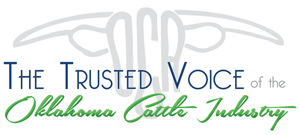 OCA WHOLE HERD OF BILLS: AD VALOREM02-19-2023 - 21:14:57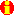 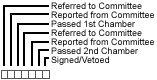 Top of FormOCA WHOLE HERD OF BILLS: CONSTITUTIONAL AMENDMENTS02-19-2023 - 21:16:01Top of FormOCA WHOLE HERD OF BILLS: CRIME & PUNISHMENT BILLS02-19-2023 - 21:18:07Top of FormOCA WHOLE HERD OF BILLS: DRONE BILLS02-19-2023 - 21:20:41Top of FormOCA WHOLE HERD OF BILLS: EDUCATION BILLS02-19-2023 - 21:21:23Top of FormOCA WHOLE HERD OF BILLS: ELECTION, PETITIONS BILLS02-19-2023 - 21:22:58Top of FormOCA WHOLE HERD OF BILLS: FIREARMS BILLS02-19-2023 - 21:23:54Top of FormOCA WHOLE HERD OF BILLS: GOVERNMENT BILLS02-19-2023 - 21:35:13Top of FormOCA WHOLE HERD OF BILLS: INCOME TAX BILLS02-19-2023 - 21:37:27Top of FormOCA WHOLE HERD OF BILLS: INSURANCE TAX BILLS02-19-2023 - 21:38:44Top of FormOCA WHOLE HERD OF BILLS: MARIJUANA BILLS02-19-2023 - 21:43:00Top of FormOCA WHOLE HERD OF BILLS: OIL AND GAS BILLS02-19-2023 - 21:44:04Top of FormOCA WHOLE HERD OF BILLS: TITLE 2 BILLS02-19-2023 - 22:09:26Top of FormOCA WHOLE HERD OF BILLS: TITLE 4 BILLS02-19-2023 - 22:23:08Top of FormOCA WHOLE HERD OF BILLS: TRANSPORTATION02-20-2023 - 14:38:18Top of FormOCA WHOLE HERD OF BILLS: WATER BILLS02-20-2023 - 14:39:01Top of FormOCA WHOLE HERD OF BILLS: WILDLIFE BILLS02-20-2023 - 14:44:51  Top of Form HB 1039  Rosecrants, Jacob(D)Modifies certain sales tax exemptions for school supplies and school-related clothing, providing a specific list of exempted items; EMERGENCY.Last Action:2-20-23 H Meeting set for 10:30 a.m., Room 206, House A&B Sub: Finance HB 1348  Fetgatter, Scott(R)Creates the Ad Valorem Taxation of Heavy Equipment and Farm Machinery Policy Act of 2023.Last Action:2- 7-23 H Referred to House Committee on House Rules HB 1379  Gann, Tom(R)Requires adoption of public project plans be submitted to the voters of the subdivision, prohibits executive sessions designed to protect proprietary information.Last Action:2-14-23 H Not heard in committee House General Government HB 1389  Bashore, Steve(R)
Rosino, Paul(R)Adjusts the formula for determining the value of a motor vehicle as it relates to the excise tax, requires Service Oklahoma to report by 2025 to the Governor and the Legislature on the fiscal impact of the tax.Last Action:2-13-23 H Returned to full committee as substituted House Appropriations & Budget HB 1390  Bashore, Steve(R)Extends the period in which purchases of used motor vehicles must obtain title and registration from 30 days to 60, adjusts related periods for temporary license plates.Last Action:2-15-23 H Voted from committee - Do Pass House Business & Commerce HB 1445  Provenzano, Melissa(D)Requires school districts calling elections to vote on the issuance of bonds to post certain details about the bond proposals at least thirty days prior to the election and report on the progress of such projects if the bonds are approved.Last Action:2- 7-23 H Referred to House Committee on House Common Education HB 1759  Manger, Robert(R)
Stanley, Brenda(R)Establishes standards for a transfer-on-death form filed with the Tax Commission for motor vehicles.Last Action:2-15-23 H Voted from committee - Do Pass as substituted House Appropriations & Budget HB 1825  Conley, Sherrie(R)Provides procedures for sales of real estate to entities exempt from certain taxes to receive tax statements from the county treasurer.Last Action:2-20-23 H Meeting set for 10:30 a.m., Room 450, House A&B Sub: Education HB 1840  Kerbs, Dell(R)Places authority and responsibility for state and federal school lunch programs within the Dept. of Agriculture rather than the Dept. of Education.Companions:HB 3432 (Refiled from 58R Session)Last Action:2-14-23 H Not heard in committee House Common Education HB 1921  Sims, Lonnie(R)Creates the Hazard Mitigation Assessment District Act which permits county populations to vote for the creation of special districts to collect and spend money for improvements to county disaster response readiness; EMERGENCY.Companions:SB 189 (Refiled from 58R Session)Last Action:2-10-23 H Removed from hearing House County & Municipal Government HB 1926  Sims, Lonnie(R)Increases the income limit for certain Ad Valorem additional homestead tax exemptions from $25,000 to $30,000.Last Action:2-20-23 H Meeting set for 10:30 a.m., Room 206, House A&B Sub: Finance HB 2003  Boatman, Jeff(R)Allows for prepayment options on ad valorem taxes by county officials, establishes guidelines for receiving and managing prepayments.Last Action:2-13-23 H Returned to full committee House Appropriations & Budget HB 2004  Boatman, Jeff(R)Exempts county treasurers from requirement to conduct a sale of property for delinquent ad valorem tax if the total amount due and owing is less than fifty dollars.Last Action:2-20-23 H Meeting set for 3:00 p.m., Room 4S.5, House County & Municipal Government HB 2038  Nichols, Monroe(D)Creates the Municipal Code Lien Enforcement Act which allows municipalities to enforce building codes and other regulations by lien except for owner-occupied property.Last Action:2-20-23 H Meeting set for 3:00 p.m., Room 4S.5, House County & Municipal Government HB 2076  Caldwell, Chad(R)Creates the Statewide Charter School Board, transferring various duties from the Virtual Charter School Board and establishing standards for oversight and sponsorship of charter schools.Last Action:2- 7-23 H Referred to House Committee on House Common Education HB 2169  Lowe, Dick(R)Grants county assessors 18 months to complete initial accreditation but requires assessors involved in energy properties complete a course by the OSU Center for Local Government Technology within a year.Last Action:2-20-23 H Meeting set for 10:30 a.m., Room 206, House A&B Sub: Finance HB 2247  Burns, Ty(R)Creates the County Option Severed Net Mineral Acreage Tax Act which allows county populations to vote to impose a tax upon net mineral acreage.Last Action:2-20-23 H Meeting set for 4:30 p.m., Room 4S.5, House A&B Sub: General Government HB 2289  Pfeiffer, John(R)
Rader, Dave(R)Adjusts various procedures related to the collection, dispute and remittance of taxes to the Tax Commission, adjusting certain confidentiality, grievance, notice and refund provisions; EMERGENCY.Last Action:2-15-23 H Voted from committee - Do Pass House Appropriations & Budget HB 2295  Pfeiffer, John(R)Removes certain motor vehicle tax apportionment caps based on FY-2015; EMERGENCY.Last Action:2- 7-23 H Referred to House Committee on House Rules HB 2331  Boatman, Jeff(R)Adjusts wording related to municipal taxation.Last Action:2- 7-23 H Referred to House Committee on House Rules HB 2338  Boatman, Jeff(R)Directs the Tax Commission to create and implement a foreign export certificate of title for vehicles purchased in Oklahoma to be shipped abroad; EMERGENCY.Last Action:2- 7-23 H Referred to House Committee on House Rules HB 2339  Archer, Nick (F)(R)Increases the parsonage valuation limit on Ad Valorem tax exemptions from $250,000 to $300,000.Last Action:2- 6-23 H Rep. Boatman removed as author, replaced by Rep. Archer HB 2361  Boles, Brad(R)
Garvin, Jessica (F)(R)Provides for bid standards and ownership rights over certain properties to be auctioned that are subject to liens by municipal governments.Last Action:2-13-23 H Voted from committee - Do Pass House County & Municipal Government HB 2397  Kannady, Chris(R)Permits county inspectors to inspect property by physical inspection or by inspection using software or imagery technology.Companions:SB 1117 (Refiled from 58R Session)Last Action:2- 7-23 H Referred to House Committee on House Rules HB 2508  Fugate, Andy(D)Apportions certain tax revenue imposed on the highest income tax rate to the County Community Safety Investment Fund and the Rural Economic Action Plan Supplemental Revenue Fund; EMERGENCY.Last Action:2- 7-23 H Referred to House Committee on House Rules HB 2538  Lawson, Mark(R)Makes local government investment pools meeting certain conditions under certain written investment policy standards for municipalities and counties.Last Action:2-10-23 H Rep. Lepak removed as author, replaced by Rep. Lawson HB 2582  Humphrey, Justin J.J.(R)For FY-24 through FY-26, directs the Tax Commission to remit 25% of the monthly allocation of funds otherwise credited to be deposited to the ROADS fund to the various counties instead.Last Action:2- 7-23 H Referred to House Committee on House Rules HB 2742  Duel, Collin (F)(R)Clarifies qualifications service of notice and authorizes service of notice by county sheriffs of sale procedures for property based on delinquent ad valorem taxes, provides for right of recovery of expenses by purchasers.Last Action:2-20-23 H Meeting set for 3:00 p.m., Room 4S.5, House County & Municipal Government HB 2751  Miller, Nicole(R)
Kidd, Chris(R)Removes certain apportionment limits to school districts from monies accrued by the fees, taxes and penalties collected or received through the Vehicle License and Registration Act.Last Action:2-13-23 H Returned to full committee House Appropriations & Budget HJR1015  Fetgatter, Scott(R)Constitutional Amendment that allows for the Legislature by a two-thirds majority in both chambers to exempt certain property within the State from taxation.Last Action:2- 7-23 H Referred to House Committee on House Rules HJR1021  Fugate, Andy(D)Constitutional Amendment to change the Rainy Day Fund balance is calculated from using revenue estimates to using a percentage of total state expenditures, including state and federal funds, with certain exclusions.Companions:HJR1001 (Refiled from 58R Session)
SJR 16 (Refiled from 58R Session)Last Action:2- 7-23 H Referred to House Committee on House Rules HJR1039  Steagall, Jay(R)Constitutional Amendment to update references to head of household to veterans relating to certain property tax exemptions.Last Action:2- 7-23 H Referred to House Committee on House Rules SB 1  Garvin, Jessica (F)(R)
Hilbert, Kyle(R)Requires school districts to publish details of any carryover funds to their public websites and removes provisions which reduce State Aid funding for schools that have carryover money; EMERGENCY.Last Action:1-23-23 S Referred to Senate Committee Senate Education SB 110  Weaver, Darrell(R)
Lowe, Dick(R)Directs CareerTech to divide any technology center school districts in excess of 225,000 electors into board zones, with the local board of education consisting of members elected from each zone.Companions:SB 1513 (Refiled from 58R Session)Last Action:2-20-23 S Set on the Senate Floor Agenda SB 112  Thompson, Roger(R)Increases the transportation factor for the state aid school funding formula from 1.39 to 3.0; EMERGENCY.Last Action:2- 3-23 S And also Referred to Senate Appropriations SB 241  Kirt, Julia(D)
Echols, Jon(R)Removes restrictions prohibiting municipalities from registering or requiring registration for real property.Last Action:2- 9-23 S Voted from committee - Do Pass Senate General Government SB 329  Bergstrom, Micheal(R)Establishes standards related to federal education money, clarifying the authority of the Board of Education and the ability of local board of education to solicit and manage certain federal money.Last Action:1-26-23 S Referred to Senate Committee Senate Education SB 339  Rogers, Cody (F)(R)Requires local questions on municipal bonds or taxes to be conducted alongside statewide elections in November of any given year; EMERGENCY.Last Action:1-26-23 S Referred to Senate Committee Senate Judiciary SB 357  Dossett, Jo Anna (F)(D)
Waldron, John(D)Includes the OK School for the Deaf and the OK School for the Blind in future disbursements of Redbud school grants by the Board of Education; EMERGENCY.Last Action:2- 3-23 S And also Referred to Senate Appropriations SB 359  Pugh, Adam(R)Removes consideration of protested ad valorem tax revenue when calculating the Foundation Program Income and Salary Incentive Aid, further requires the Dept. of Education to include said protested revenue in its annual budget request.Companions:SB 963 (Identical)Last Action:2- 3-23 S And also Referred to Senate Appropriations SB 381  Bergstrom, Micheal(R)Directs the Dept. of Commerce to make available and maintain certain information on investments, job creation, wages and performance for recipients of money from the Quick Action Closing Fund.Last Action:1-26-23 S Referred to Senate Committee Senate Business & Commerce SB 516  Pugh, Adam(R)Creates the Statewide Virtual Charter School Board with definitions, duties, and a revolving fund, removes language relating to technology center sponsorship, exempts such schools from certain rules and statutory requirements.Last Action:1-26-23 S Referred to Senate Committee Senate Education SB 527  Pugh, Adam(R)Provides the definition of an English learner, adjusts the school funding formula's factor for transportation and adjusts weights for certain student categories and grade levels; EMERGENCY.Last Action:2- 3-23 S And also Referred to Senate Appropriations SB 576  Montgomery, John(R)
Boatman, Jeff(R)Allows the Tax Commission to issue a foreign export certificate of title for certain foreign export vehicles that are not subject to excise tax; EMERGENCY.Last Action:2-20-23 S Meeting set for At Adj. II, Room 535, Senate Finance SB 579  Montgomery, John(R)Creates a revolving fund for the Board of Ed designated as the School District Ad Valorem Protest Assistance Revolving Fund for the provision of loans to districts whose funding has been reduced due to protests.Last Action:2-13-23 S Referred to Senate Committee Senate Appropriations SB 583  Montgomery, John(R)
Hilbert, Kyle(R)Requires the Tax Commission to issue reports relating to the Ad Valorem Reimbursement Fund annually to the Legislature; EMERGENCY.Last Action:2-13-23 S Voted from committee - Do Pass Senate Finance SB 588  Montgomery, John(R)Creates the Carbon Sequestration Gross Production Rebate Program and related fund for eligible entities receiving a federal tax credit for carbon oxide sequestration.Last Action:2- 3-23 S And also Referred to Senate Appropriations SB 603  Rader, Dave(R)
Pfeiffer, John(R)Transfers the authority and rules related to aircraft registration from the Tax Commission to Service Oklahoma.Last Action:1-27-23 S Referred to Senate Committee Senate Aeronautics & Transportation SB 606  Rader, Dave(R)Removes authorization of the Tax Commission to grant an extension for the filing of certain Ad Valorem taxes upon request.Last Action:2-20-23 S Meeting set for At Adj. II, Room 535, Senate Finance SB 671  Pederson, Roland(R)Exempts certain school districts from imposing certain tuition fee on out-of-state students; EMERGENCY.Last Action:1-27-23 S Referred to Senate Committee Senate Education SB 684  Stanley, Brenda(R)
Kannady, Chris(R)Permits county assessors to assess changes to property using digital aerial imagery taken from fixed-wing aircraft.Last Action:1-27-23 S Referred to Senate Committee Senate General Government SB 742  Pederson, Roland(R)Directs county treasurers to request a list of assets held by delinquent taxpayers of Ad Valorem taxes from county assessors and makes such information confidential from Open Records Act requests.Last Action:1-27-23 S Referred to Senate Committee Senate General Government SB 749  Woods, Tom (F)(R)Authorizes owners of real property within school and technology center districts to vote in bond elections for those districts.Last Action:1-27-23 S Referred to Senate Committee Senate Judiciary SB 758  Rosino, Paul(R)
Hilbert, Kyle(R)Creates a new Medical Marijuana Tax Fund and removes previous apportionments of Medical Marijuana tax revenue, directing money to the Fund; EMERGENCY.Last Action:2-15-23 S Voted from committee - Do Pass as amended Senate Appropriations SB 781  Hall, Chuck(R)
Pfeiffer, John(R)Requires Service OK to provide monthly reports of certain motor vehicle collection information to the Tax Commission; EMERGENCY.Last Action:2-16-23 S Voted from committee - Do Pass Senate Public Safety SB 782  Rosino, Paul(R)
Hilbert, Kyle(R)Establishes the Dept. of Aerospace and Aeronautics as a separate but related body to the newly named Aerospace and Aeronautics Commission.Last Action:2-14-23 S Voted from committee - Do Pass Senate Aeronautics & Transportation SB 963  Montgomery, John(R)
Hilbert, Kyle(R)Removes consideration of protested ad valorem tax revenue when calculating the Foundation Program Income and Salary Incentive Aid, further requires the Dept. of Education to include said protested revenue in its annual budget request.Companions:SB 359 (Identical)Last Action:2- 3-23 S And also Referred to Senate Appropriations SB 979  Howard, Brent(R)
McEntire, Marcus(R)Modifies procedures related to abstractors, county indexes and timely responses as well as related oversight and raises civil penalties for violations.Last Action:2-13-23 S Voted from committee - Do Pass Senate Business & Commerce SB 987  Garvin, Jessica (F)(R)Provides for a tax credit for certain expenses incurred by entities providing building spaces free of charge for public schools to house pre-K programs.Last Action:2- 3-23 S And also Referred to Senate Appropriations SB 990  Garvin, Jessica (F)(R)Creates the Paid Family Leave Program and associated Revolving Fund to be managed by the Employment Security Commission so that any employee may enroll and contribute to the program.Last Action:2- 3-23 S And also Referred to Senate Appropriations SB 1018  Bullard, David(R)Adjusts certain provisions of the Abstractors Act to require abstractors provide notice of any potential delays and increases penalties on unnecessary delays.Last Action:2- 7-23 S Referred to Senate Committee Senate Business & Commerce SB 1080  Jett, Shane (F)(R)Declares it a conflict of interest for a district attorneys office to investigate an entity it has provided legal counsel to and establishes provisions for the appointment of special investigative entities; EMERGENCY.Last Action:2- 7-23 S Referred to Senate Committee Senate General Government SB 1082  Jett, Shane (F)(R)Prohibits third parties from assigning themselves as the beneficiary to any money held by a county treasurer.Last Action:2- 7-23 S Referred to Senate Committee Senate General Government SB 1084  Haste, John(R)Creates the Oklahoma Public Infrastructure Districts Act to regulate and manage the process of municipalities voting to create public infrastructure districts to issue bonds and incur indebtedness for infrastructure projects.Last Action:2-10-23 S Referred to Senate Committee Senate Rules SJR 3  Kirt, Julia(D)Constitutional amendment to reduce the threshold required for citizens to approve school district indebtedness from three-fifths to a simple majority.Last Action:2- 7-23 S Referred to Senate Committee Senate Rules HB 1986  Dollens, Mickey(D)Constitutional Amendment to raise the minimum wage gradually over the next three years.Last Action:2- 7-23 H Referred to House Committee on House Rules HJR1001  West, Rick(R)Constitutional Amendment to send legislative compensation change recommendations to a vote of the people in the form of a State Question.Companions:HJR1003 (Refiled from 58R Session)Last Action:2- 7-23 H Referred to House Committee on House Rules HJR1002  Talley, John(R)Constitutional Amendment to allow members of the Legislature to be employed as a certified teacher in a public school district after leaving office.Companions:SJR 4 (Identical)Last Action:2- 7-23 H Referred to House Committee on House Rules HJR1003  McCall, Charles(R)Constitutional Amendment to adopt the Oklahoma Elections Reform Act of 2023.Last Action:2- 7-23 H Referred to House Committee on House Rules HJR1004  McCall, Charles(R)Constitutional Amendment to adopt the Oklahoma Election Reform Act of 2023.Last Action:2- 7-23 H Referred to House Committee on House Rules HJR1005  McCall, Charles(R)Constitutional Amendment to adopt the Oklahoma Election Reform Act of 2023.Last Action:2- 7-23 H Referred to House Committee on House Rules HJR1006  McCall, Charles(R)Constitutional Amendment to adopt the Oklahoma Education Law Act of 2023.Last Action:2- 7-23 H Referred to House Committee on House Rules HJR1007  McCall, Charles(R)Constitutional Amendment to adopt the State Education Law Act of 2023.Last Action:2- 7-23 H Referred to House Committee on House Rules HJR1008  McCall, Charles(R)Constitutional Amendment to adopt the Education Law Act of 2023.Last Action:2- 7-23 H Referred to House Committee on House Rules HJR1012  McCall, Charles(R)Constitutional Amendment to adopt the Oklahoma Abortion Law Act of 2023.Last Action:2- 7-23 H Referred to House Committee on House Rules HJR1013  McCall, Charles(R)Constitutional Amendment to adopt the Abortion Law Act of 2023.Last Action:2- 7-23 H Referred to House Committee on House Rules HJR1014  McCall, Charles(R)Constitutional Amendment to adopt the Oklahoma Abortion Law Act of 2023.Last Action:2- 7-23 H Referred to House Committee on House Rules HJR1015  Fetgatter, Scott(R)Constitutional Amendment that allows for the Legislature by a two-thirds majority in both chambers to exempt certain property within the State from taxation.Last Action:2- 7-23 H Referred to House Committee on House Rules HJR1016  Martinez, Ryan(R)Constitutional Amendment to create the Certificate of Merit Act of 2023.Last Action:2- 7-23 H Referred to House Committee on House Rules HJR1018  Townley, Tammy(R)Constitutional Amendment to require a set percentage of voters from all congressional districts to approve ballot measures.Last Action:2- 7-23 H Referred to House Committee on House Rules HJR1019  Manger, Robert(R)Constitutional Amendment to remove certain gross household incomes limits for homesteads with a head of household aged 65 or older.Last Action:2- 7-23 H Referred to House Committee on House Rules HJR1020  Williams, Danny(R)Constitutional Amendment to remove certain gross household incomes limits for homesteads with a head of household aged 65 or older.Last Action:2- 7-23 H Referred to House Committee on House Rules HJR1021  Fugate, Andy(D)Constitutional Amendment to change the Rainy Day Fund balance is calculated from using revenue estimates to using a percentage of total state expenditures, including state and federal funds, with certain exclusions.Companions:HJR1001 (Refiled from 58R Session)
SJR 16 (Refiled from 58R Session)Last Action:2- 7-23 H Referred to House Committee on House Rules HJR1022  Fugate, Andy(D)Constitutional Amendment to omit printing the party affiliation of any candidate on a ballot at a General Election.Last Action:2- 7-23 H Referred to House Committee on House Rules HJR1023  Dollens, Mickey(D)Constitutional Amendment to create and implement the Oklahoma Rank Choice Voting Act and methodology.Last Action:2- 7-23 H Referred to House Committee on House Rules HJR1024  Dollens, Mickey(D)Constitutional Amendment to remove the Legislature from the redistricting process, creating an independent redistricting commission.Last Action:2- 7-23 H Referred to House Committee on House Rules HJR1025  Wolfley, Max(R)Constitutional Amendment to limit the fair cash value of homesteads in certain situations relating to the maximum income and age of the head of household.Last Action:2- 7-23 H Referred to House Committee on House Rules HJR1026  Roberts, Eric(R)Constitutional Amendment to require statewide petitions to collect a certain proportion of signatures from each congressional district.Last Action:2- 7-23 H Referred to House Committee on House Rules HJR1027  Hardin, David(R)Constitutional Amendment to require statewide petitions to collect a certain proportion of signatures from each county.Last Action:2- 7-23 H Referred to House Committee on House Rules HJR1028  Roberts, Eric(R)Constitutional Amendment to establish the Veterans Lottery Trust Fund.Last Action:2- 7-23 H Referred to House Committee on House Rules HJR1029  Caldwell, Chad(R)Constitutional Amendment which states that only U.S. citizens and bona fide residents of the State shall be counted for consideration in elections.Companions:HJR1031 (Refiled from 58R Session)Last Action:2- 7-23 H Referred to House Committee on House Rules HJR1030  Caldwell, Chad(R)Constitutional Amendment to make the State Superintendent of Public Education an appointee by the Governor, instead of a statewide elected official.Last Action:2- 7-23 H Referred to House Committee on House Rules HJR1031  Caldwell, Chad(R)Constitutional Amendment to require certain future initiative petitions to obtain sixty percent approval of those voting to be adopted when the petition relates to governmental expenditures.Companions:HJR1038 (Refiled from 58R Session)Last Action:2- 7-23 H Referred to House Committee on House Rules HJR1032  Echols, Jon(R)Calls for a Constitutional Convention to propose an amendment to the U.S. Constitution to term-limit U.S. Senators.Last Action:2- 7-23 H Referred to House Committee on House Rules HJR1033  George, John (F)(R)Constitutional Amendment to modify calculations of fair cash value as it relates to disabled veterans and certain tax exemptions.Last Action:2- 7-23 H Referred to House Committee on House Rules HJR1034  West, Kevin(R)Constitutional Amendment to prohibit the Legislature from certain restrictions and regulations of firearms, including registration and special taxation.Last Action:2- 7-23 H Referred to House Committee on House Rules HJR1037  Echols, Jon(R)Constitutional Amendment to adopt the School Choice Act of 2023.Last Action:2- 7-23 H Referred to House Committee on House Rules HJR1038  Echols, Jon(R)Constitutional Amendment to adopt the Oklahoma Higher Education Law Act of 2023.Last Action:2- 7-23 H Referred to House Committee on House Rules HJR1039  Steagall, Jay(R)Constitutional Amendment to update references to head of household to veterans relating to certain property tax exemptions.Last Action:2- 7-23 H Referred to House Committee on House Rules HJR1040  Echols, Jon(R)Constitutional Amendment to adopt the Oklahoma Alcoholic Beverages Modernization Act of 2023.Last Action:2- 7-23 H Referred to House Committee on House Rules HJR1041  Lepak, Mark(R)Constitutional Amendment to remove the Judicial Nominating Commission recommendations for new justices to be appointed.Last Action:2- 7-23 H Referred to House Committee on House Rules HJR1042  Hays, Neil (F)(R)Constitutional Amendment to raise the income limit as it relates to certain property tax exemptions.Last Action:2- 7-23 H Referred to House Committee on House Rules HJR1043  Kendrix, Gerrid(R)Constitutional Amendment to require the State Auditor and Inspector to have three years of experience as a certified public accountant.Last Action:2- 7-23 H Referred to House Committee on House Rules HJR1044  Munson, Cyndi(D)Constitutional Amendment establishing a new individual right to certain reproductive freedoms.Last Action:2- 7-23 H Referred to House Committee on House Rules SJR 1  Dahm, Nathan(R)Constitutional Amendment to include electronic data and communications within provisions of the Constitution governing private citizens' right to be secure in their property and effects against unreasonable searches and seizures.Last Action:2- 7-23 S Referred to Senate Committee Senate Rules SJR 2  Dahm, Nathan(R)
Olsen, Jim(R)Constitutional Amendment to declare Oklahoma a sovereign state and make any laws to the contrary of the United States Constitution to be null and void within the state.Companions:SJR 40 (Refiled from 58R Session)Last Action:2- 7-23 S Referred to Senate Committee Senate Rules SJR 3  Kirt, Julia(D)Constitutional amendment to reduce the threshold required for citizens to approve school district indebtedness from three-fifths to a simple majority.Last Action:2- 7-23 S Referred to Senate Committee Senate Rules SJR 4  Hicks, Carri(D)Constitutional Amendment to permit former legislators to be employed as certified teachers after finishing their elected terms.Companions:HJR1002 (Identical)Last Action:2- 7-23 S Referred to Senate Committee Senate Rules SJR 5  Hamilton, Warren (F)(R)Constitutional Amendment to require Constitutional Amendments be placed only on ballots of odd-numbered years and requires two-thirds of electors in all counties vote in favor of the amendment.Last Action:2- 7-23 S Referred to Senate Committee Senate Rules SJR 6  Daniels, Julie(R)Constitutional Amendment to repeal the Judicial Nominating Commission and establish a process for the Governor to appoint Supreme Court justices and Court of Criminal Appeal judges, subject to Senate confirmation.Companions:SJR 28 (Refiled from 58R Session)
SJR 18 (Very Similar)Last Action:2- 7-23 S Referred to Senate Committee Senate Rules SJR 7  Garvin, Jessica (F)(R)
Hilbert, Kyle(R)Constitutional Amendment to allow former legislators to be employed by public schools.Last Action:2- 7-23 S Referred to Senate Committee Senate Rules SJR 8  Hamilton, Warren (F)(R)Constitutional Amendment to change the way State Senate districts are apportioned, with the largest 19 counties having one Senator each with the remaining 58 counties becoming 29 two-county districts, each with one Senator.Last Action:2- 7-23 S Referred to Senate Committee Senate Rules SJR 9  Bullard, David(R)Constitutional Amendment to prevent infringement of citizens' right to keep and bear arms, and prohibits the imposition of having to register or be subject to special taxation relating to keeping or transferring arms.Last Action:2- 7-23 S Referred to Senate Committee Senate Rules SJR 10  Hamilton, Warren (F)(R)Constitutional Amendment to prohibit ownership of land in the State by a foreign citizen or a business entity or trust owned by foreign citizens, with an exception granted to lawful resident foreign citizens.Last Action:2- 7-23 S Referred to Senate Committee Senate Rules SJR 11  Coleman, Bill(R)Constitutional Amendment providing that convicted sex offenders shall be subject to adherence to any new law or amended law enacted regarding where such offenders are allowed to reside should they relocate.Last Action:2- 7-23 S Referred to Senate Committee Senate Rules SJR 12  McCortney, Greg(R)
Lowe, Dick(R)Constitutional Amendment to prohibit the Legislature and state agencies from implementing a mandate without specific appropriations to fund the needs of implementation.Last Action:2- 7-23 S Referred to Senate Committee Senate Rules SJR 13  Paxton, Lonnie(R)Constitutional Amendment to make district attorneys subject to impeachment.Companions:SJR 44 (Refiled from 58R Session)Last Action:2- 7-23 S Referred to Senate Committee Senate Rules SJR 15  Dahm, Nathan(R)Calls for a new State Constitutional Convention, outlines the methods for selecting delegates and proposes a state question to assemble the Convention.Last Action:2- 7-23 S Referred to Senate Committee Senate Rules SJR 16  Haste, John(R)Constitutional Amendment to divide the state into Public Infrastructure Districts.Last Action:2- 7-23 S Referred to Senate Committee Senate Rules SJR 17  Newhouse, Joe(R)Proposes a statewide ballot to call for a State Constitutional Convention.Last Action:2- 7-23 S Referred to Senate Committee Senate Rules SJR 18  Dahm, Nathan(R)Constitutional Amendment to propose judicial nominations originate from the Governor instead of the Judicial Nominating Commission.Companions:SJR 28 (Refiled from 58R Session)
SJR 6 (Very Similar)Last Action:2- 7-23 S Referred to Senate Committee Senate Rules HB 1001  Olsen, Jim(R)Reduces the age restriction on the possession and transport of firearms from 21 years of age to 18; EMERGENCY.Last Action:2- 7-23 H Referred to House Committee on House Public Safety HB 1005  West, Rick(R)Permits physician assistants and advanced practice registered nurses to provide courts with documentation granting exemption from jury duty to patients in their care meeting certain conditions.Companions:HB 2972 (Refiled from 58R Session)Last Action:2- 7-23 H Referred to House Committee on House Judiciary - Civil HB 1007  West, Rick(R)Establishes standards and regulations for pain management clinics and prohibits licensed physicians from practicing in unregistered clinics.Companions:HB 3004 (Refiled from 58R Session)Last Action:2- 7-23 H Referred to House Committee on House Alcohol, Tobacco & Substances HB 1011  Olsen, Jim(R)Prohibits health care professionals from recommending or providing any treatment related to gender reassignment to most persons under 21, and removes funding from state facilities and providers for violations, and providers guilty of felonies.Last Action:2- 7-23 H Referred to House Committee on House Public Health HB 1019  Lawson, Mark(R)Adjusts provisions related to trial home reunification for children in the custody of the Dept. of Human Services, requiring review within six months and setting a limit of twelve months for the total trial reunification process.Last Action:2- 7-23 H Referred to House Committee on House Judiciary - Civil HB 1020  Olsen, Jim(R)Adjusts provisions surrounding civil asset forfeiture to require the conviction of the arrested person before assets may be considered forfeited.Last Action:2- 7-23 H Referred to House Committee on House Judiciary - Criminal HB 1021  Olsen, Jim(R)Adjusts provisions related to the carry of firearms, permitting the concealed and open carry of firearms on the buildings and open fairgrounds during the Oklahoma State Fair and the Tulsa State Fair and adjusting certain other restrictions.Last Action:2- 7-23 H Referred to House Committee on House Public Safety HB 1024  West, Rick(R)Requires certain federal agents to provide notice to county sheriffs prior to making warrantless arrests within the county under their jurisdiction.Last Action:2- 7-23 H Referred to House Committee on House Public Safety HB 1026  West, Rick(R)
Hamilton, Warren (F)(R)Removes standards permitting legal resident aliens to become peace officers and reserve peace officers, exempting persons trained by CLEET and employed prior to November 1, 2023.Last Action:2-15-23 H Voted from committee - Do Pass House Criminal Justice & Corrections HB 1027  Luttrell, Ken(R)
Coleman, Bill(R)Conditional on relevant federal laws, permits sports pools betting in person and via mobile device by gambling establishments operated by authorized tribal entities.Companions:HB 3008 (Refiled from 58R Session)Last Action:2-13-23 H Returned to full committee as substituted House Appropriations & Budget HB 1030  West, Josh(R)Creates the Computer Data Privacy Act, which provides standards and disclosure requirements relating to consumer data privacy and autonomy.Last Action:2-21-23 H Meeting set for 1:30 p.m., Room 4S.5, House Government Modernization & Technology HB 1047  Lawson, Mark(R)Increases the time after the birth of a child where parents may relinquish the child to medical services or child rescuers without charges of child abandonment from thirty days to sixty days.Last Action:2- 7-23 H Referred to House Committee on House Rules HB 1048  Lawson, Mark(R)Makes the imposition of a fee for certain studies related to the sentencing of a minor as an adult optional for the court.Last Action:2- 7-23 H Referred to House Committee on House Rules HB 1050  Randleman, Randy(R)Creates the Human Trafficking and Child Exploitation Prevention Act which requires all internet-connected devices to be sold with a built-in filter that attempts to prevent access to certain obscene and illegal material by default.Last Action:2-21-23 H Meeting set for 1:30 p.m., Room 4S.5, House Government Modernization & Technology HB 1065  Talley, John(R)
Stewart, Jack (F)(R)Prohibits employers from discriminating in hiring or compensation against persons based on criminal history except under certain circumstances and provides legal protection from civil liability for hiring persons with criminal records.Last Action:2-15-23 H Not heard in committee House Business & Commerce HB 1068  West, Josh(R)Provides a hazardous duty style benefit for deputy sheriffs employed in counties participating in OPERS and increases the per-year multiplier with contributions set at eight percent of compensation.Last Action:2-20-23 H Meeting set for 3:00 p.m., Room 450, House Banking, Financial Svcs & Pensions HB 1077  Luttrell, Ken(R)Creates the Kasey Alert Act which directs the Dept. of Public Safety to develop and implement a statewide alert system for critically missing adults.Last Action:2-21-23 H Meeting set for 10:30 a.m., Room 4S.5, House Public Safety HB 1082  Talley, John(R)Establishes a definition of palliative care under the Uniform Controlled Dangerous Substances Act, directs reporting on acute and chronic pain diagnoses and requires informed consent before an opioid regimen can begin; EMERGENCY.Last Action:2- 7-23 H Referred to House Committee on House Alcohol, Tobacco & Substances HB 1182  McCall, Charles(R)Creates the Oklahoma Crimes and Punishments Act of 2023.Last Action:2- 7-23 H Referred to House Committee on House Rules HB 1183  McCall, Charles(R)Creates the Oklahoma Crimes and Punishments Act of 2023.Last Action:2- 7-23 H Referred to House Committee on House Rules HB 1184  McCall, Charles(R)Creates the Oklahoma Criminal Procedure Act of 2023.Last Action:2- 7-23 H Referred to House Committee on House Rules HB 1185  McCall, Charles(R)Creates the Oklahoma Criminal Procedure Act of 2023.Last Action:2- 7-23 H Referred to House Committee on House Rules HB 1304  McCall, Charles(R)Creates the Oklahoma Crimes and Punishments Act of 2023.Last Action:2- 7-23 H Referred to House Committee on House Rules HB 1328  Schreiber, Suzanne (F)(D)Makes certain equipment used or intended to be used to commit theft of catalytic converters or of copper wire subject to civil asset forfeiture.Last Action:2-15-23 H Not heard in committee House Judiciary - Criminal HB 1331  Strom, Judd(R)Permits the Commissioner of Labor to issue administrative penalties instead of criminal ones for violations of the Boiler and Pressure Vessel Safety Act or related rules.Last Action:2-22-23 H Meeting set for 9:30 a.m., Room 206, House Business & Commerce HB 1338  West, Rick(R)Creates the Oklahoma Crimes and Punishments Act of 2023.Last Action:2- 7-23 H Referred to House Committee on House Rules HB 1350  Fetgatter, Scott(R)Creates temporary licenses for medical marijuana growers, dispensaries, processors and transporters to be acquired prior to full permanent licensure and excludes firefighters from certain marijuana-related restrictions.Companions:HB 1716 (Very Similar)Last Action:2-15-23 H Voted from committee - Do Pass as substituted House Alcohol, Tobacco & Substances HB 1369  West, Tammy(R)Expands the definition of "near death" relating to custody and neglect of children to include access to a controlled dangerous substance or a prescription drug unless such drug has been prescribed to the child.Last Action:2- 7-23 H Referred to House Committee on House Children, Youth & Family Services HB 1371  West, Tammy(R)Permits public bodies to enter executive session for the purpose of self-evaluation of the body.Last Action:2- 7-23 H Referred to House Committee on House General Government HB 1380  Gann, Tom(R)
Alvord, Jerry (F)(R)Removes certain restrictions relating to concealed carry and handgun licensure, adjusts guidelines for approval of applications for hand gun licenses, removes certain restrictions relating to former service members.Last Action:2- 7-23 H Voted from committee - Do Pass House Public Safety HB 1384  Talley, John(R)Creates the Oklahoma Criminal Justice Act of 2023.Last Action:2- 7-23 H Referred to House Committee on House Rules HB 1386  Hasenbeck, Toni(R)Adjusts definitions related to court-appointed special advocate programs within the children's code to specify that such programs are to meet both national and state special advocate program standards.Last Action:2-14-23 H Voted from committee - Do Pass House Children, Youth & Family Services HB 1394  Bashore, Steve(R)Updates the name of the Office of Criminal Justice Statistics to the Statistical Analysis Center, to be considered a unit of the State Bureau of Investigation.Last Action:2- 7-23 H Referred to House Committee on House Criminal Justice & Corrections HB 1403  Culver, Bob Ed(R)Reorganizes the membership of the Horse Racing Commission so that its membership is appointed by the Governor, the Lieutenant Governor, the leadership of the Legislature, the Attorney General, and the Labor Commissioner.Last Action:2- 9-23 H Voted from committee - Do Pass House Judiciary - Civil HB 1404  Culver, Bob Ed(R)
Prieto, Dana (F)(R)Removes the prohibition of the transportation of firearms on maritime vessels, and reduces fees and sentence requirements for penalties associated with discharging a firearm unlawfully from a vessel.Last Action:2- 7-23 H Voted from committee - Do Pass House Public Safety HB 1426  Vancuren, Mark(R)Protects accumulated teacher sick leave from being lost due to any break in employment and ensures it is transferrable; EMERGENCY.Last Action:2-20-23 H Meeting set for 10:30 a.m., Room 450, House A&B Sub: Education HB 1429  Vancuren, Mark(R)Creates the Campus Accountability and Safety Act which directs local law enforcement to enter into understandings with the universities to determine responsibility and protocol for sexual assault on campus; EMERGENCY.Companions:HB 4108 (Refiled from 58R Session)Last Action:2- 9-23 H Committee hearing cancelled House Higher Education & Career Tech HB 1430  Vancuren, Mark(R)Makes certain equipment used or intended to be used to commit theft of certain property or of copper wire subject to civil asset forfeiture.Last Action:2-15-23 H Not heard in committee House Judiciary - Criminal HB 1437  Vancuren, Mark(R)Creates the Oklahoma Crimes and Punishments Act of 2023.Last Action:2- 7-23 H Referred to House Committee on House Rules HB 1440  Hasenbeck, Toni(R)Removes the statute of limitations on the nonconsensual dissemination of private sexual images.Last Action:2- 7-23 H Referred to House Committee on House Judiciary - Criminal HB 1441  Provenzano, Melissa(D)Adjusts the timing and frequency of certain mandatory training and professional development courses for school teachers; EMERGENCY.Last Action:2-21-23 H Meeting set for 10:30 a.m., Room 206, House Common Education HB 1447  Provenzano, Melissa(D)Provides for a sales tax exemption on sales of tangible personal property or services to federally exempt nonprofits whose principal purpose is the support of STEM education curriculum; EMERGENCY.Last Action:2- 3-23 H Sent to subcommittee House A&B Sub: Finance HB 1450  Provenzano, Melissa(D)Removes certain provisions related to the creation and maintenance of data related to teacher professional development and individualized programs.Last Action:2- 8-23 H Referred to House Committee on House Rules HB 1452  Provenzano, Melissa(D)Requires contracts and employment offers to teachers from school districts last a fiscal year.Companions:HB 3508 (Refiled from 58R Session)Last Action:2- 7-23 H Referred to House Committee on House Rules HB 1463  Patzkowsky, Kenton(R)Allows for certain public officials in counties with less than 25,000 persons to hold a secondary unelected public office.Last Action:2- 7-23 H Referred to House Committee on House Rules HB 1539  Moore, Anthony(R)Extends the time from two to five years that civil action may be taken against employers or legal entities owing a duty of care to young victims of certain sexual related crimes.Last Action:2-16-23 H Voted from committee - Do Pass House Judiciary - Civil HB 1540  Moore, Anthony(R)Removes the county jail option and certain fines imposed on those convicted of certain crimes against children.Last Action:2-22-23 H Meeting set for 10:30 a.m., Room 206, House Judiciary - Criminal HB 1568  Stark, Marilyn(R)Exempts the sales of certain tangible personal property and services from sales tax for certain nonprofits with gross revenues of less than $5MIL; EMERGENCY.Last Action:2-20-23 H Meeting set for 10:30 a.m., Room 206, House A&B Sub: Finance HB 1587  Grego, Jim(R)
Burns, George (F)(R)ODOT is to not use barrels or center of intersection stop signs when powered on lighted traffic signals are operational and requires warning signage be placed when temporary traffic control devices are to supersede traffic lights.Last Action:2-16-23 H Passed/Adopted (Vote: Y: 60/N: 31) HB 1588  Grego, Jim(R)Quite title actions based upon adverse possession with operative facts supporting such claims, first occurring on or after Nov. 1, 2023, must be made within five years.Last Action:2- 7-23 H Referred to House Committee on House Criminal Justice & Corrections HB 1612  Worthen, Rande(R)Adds the crime of shooting, or any attempt, conspiracy, or solicitation thereof, into a building used for public or business purposes to the list of crimes that require convicted persons to serve a minimum of 85 percent of the sentence.Last Action:2-15-23 H Voted from committee - Do Pass House Judiciary - Criminal HB 1613  Worthen, Rande(R)Relates to larceny of merchandise from retail or wholesale businesses, increasing the length of sentence and fine based upon the number of convictions and the value of the stolen goods.Last Action:2-15-23 H Voted from committee - Do Pass House Judiciary - Criminal HB 1615  Worthen, Rande(R)Relates to the Controlled Dangerous Substances Act, to include possessing non-prescribed marijuana as a crime subject to a misdemeanor conviction, and outlines additional penalties for possession of other Schedule I-V drugs.Last Action:2- 7-23 H Referred to House Committee on House Alcohol, Tobacco & Substances HB 1616  Worthen, Rande(R)Requires any elected or appointed state, county, or municipal official to disclose any conflict of interest or ownership interest in a medical marijuana business to OMMA.Last Action:2-21-23 H Meeting set for 10:30 a.m., Room 5S.2, House General Government HB 1618  Worthen, Rande(R)Replaces the mailing requirement with electronic delivery of certain documents relating to applications for process service licenses directed to OSBI and the Administrative Office of the Courts.Last Action:2-16-23 H Voted from committee - Do Pass House Judiciary - Civil HB 1619  Worthen, Rande(R)Creates the Oklahoma Crimes and Punishments Act of 2023.Last Action:2-21-23 H Meeting set for 1:30 p.m., Room 4S.5, House Government Modernization & Technology HB 1620  Worthen, Rande(R)Creates the Oklahoma Crimes and Punishments Act of 2023.Last Action:2- 7-23 H Referred to House Committee on House Rules HB 1621  Worthen, Rande(R)Adjusts membership, service terms, and qualifications for Forensic Review Board members, and determinations of competency require certain proceedings to resume immediately.Last Action:2- 7-23 H Referred to House Committee on House Rules HB 1622  Worthen, Rande(R)Creates the Oklahoma Criminal Procedure Act of 2023.Last Action:2- 7-23 H Referred to House Committee on House Rules HB 1623  Worthen, Rande(R)Creates the Oklahoma Criminal Procedure Act of 2023.Last Action:2- 7-23 H Referred to House Committee on House Rules HB 1629  Goodwin, Regina(D)Allows persons convicted of a felony to be eligible to register to vote once their sentence has been discharged, received a commutation due to a crime being reclassified, or been granted a pardon.Companions:HB 4151 (Refiled from 58R Session)Last Action:2-13-23 H Voted from committee - Do Pass House Elections & Ethics HB 1631  Goodwin, Regina(D)Relates to liability of peace officers when injuries occur relating to the deprivation of an individual's rights, prohibits indemnification of monetary judgements or expenses by employers if conduct results in a criminal conviction.Companions:HB 2917 (Refiled from 58R Session)Last Action:2- 7-23 H Referred to House Committee on House Judiciary - Civil HB 1639  Hasenbeck, Toni(R)Creates the Universal Defense Act of 2023.Last Action:2- 7-23 H Referred to House Committee on House Rules HB 1641  Talley, John(R)Adds "community hope center" to the definition of a child care facility.Last Action:2-21-23 H Meeting set for 3:00 p.m., Room 5S.2, House Children, Youth & Family Services HB 1644  Maynard, Cody (F)(R)Allows the transport and storage of firearms in vehicles whether loaded or unloaded, also allows unloaded weapons to be stored in personal vehicles on school property.Last Action:2- 7-23 H Referred to House Committee on House Public Safety HB 1653  McEntire, Marcus(R)Provides a sales tax exemption for nonprofits that have been in existence for at least 75-years that provide holiday gifts to underprivileged childrenLast Action:2-13-23 H Returned to full committee House Appropriations & Budget HB 1655  McEntire, Marcus(R)Includes ordering, performing, and interpreting certain tests, initiating drug therapy for minor health issues, and dispensing of self-administered contraceptives and nicotine replacement products to the definition of practice of pharmacy.Last Action:2-15-23 H Not heard in committee House Public Health HB 1656  McEntire, Marcus(R)A person shall not perform or attempt to perform an abortion unless the pregnancy is the result of rape, sexual assault, or incest that has been reported to the police.Last Action:2- 7-23 H Referred to House Committee on House Rules HB 1671  McEntire, Marcus(R)Creates the Oklahoma Crimes and Punishments Act of 2023.Last Action:2- 7-23 H Referred to House Committee on House Rules HB 1672  McEntire, Marcus(R)Creates the Oklahoma Criminal Procedure Act of 2023.Last Action:2- 7-23 H Referred to House Committee on House Rules HB 1707  McEntire, Marcus(R)Permits retail sellers and individuals possessing retail beer or wine licenses to apply for and receive delivery service licenses to sell and deliver alcohol; EMERGENCY.Companions:HB 4209 (Refiled from 58R Session)
HB 2090 (Very Similar)Last Action:2- 7-23 H Referred to House Committee on House Rules HB 1716  Marti, T.J.(R)Creates temporary licenses for medical marijuana growers, dispensaries, processors and transporters to be acquired prior to full permanent licensure.Companions:HB 1350 (Very Similar)Last Action:2- 7-23 H Referred to House Committee on House Rules HB 1735  Townley, Tammy(R)Provides for a sales tax exemption to federally tax exempt nonprofit organizations whose principal purpose is to promote religious fellowship among collegiate athletes; EMERGENCY.Last Action:2- 3-23 H Sent to subcommittee House A&B Sub: Finance HB 1737  Townley, Tammy(R)States that persons informed they are being ejected from lodging at an inn or hotel shall be considered a trespasser and removed by law enforcement if they do not vacate the premises.Last Action:2-15-23 H Voted from committee - Do Pass as substituted House Judiciary - Criminal HB 1762  Manger, Robert(R)Makes a felony any possession of a firearm in violation of the law by persons with a prior conviction of a domestic abuse assault and battery charge.Last Action:2-21-23 H Meeting set for 10:30 a.m., Room 4S.5, House Public Safety HB 1775  Williams, Danny(R)Removes the Central Services Division within OMES to create a new, independent Dept. of Central Services and directs all necessary responsibilities and personnel to be transferred in the process.Last Action:2- 3-23 H Sent to subcommittee House A&B Sub: General Government HB 1777  Williams, Danny(R)
Thompson, Roger(R)Creates the Burt Holmes Fee Structure Policy Act of 2023 which removes various finds and fees throughout the court system.Last Action:2- 3-23 H Sent to subcommittee House A&B Sub: Judiciary HB 1781  Williams, Danny(R)Expands provisions of the Parents' Bill of Rights to include a path for private right of civil action, overview of school spending by parents and prior consent by parents for certain mental health therapy.Last Action:2- 7-23 H Referred to House Committee on House Judiciary - Civil HB 1782  Williams, Danny(R)Allows municipalities to authorize certain employees to carry concealed guns during the course of their duties, such employees to still be prohibited from carrying firearms within particular restricted areas.Companions:HB 3069 (Refiled from 58R Session)
SB 733 (Very Similar)Last Action:2- 7-23 H Referred to House Committee on House Public Safety HB 1789  Banning, Chris (F)(R)Adjusts various provisions of the Self-Defense Act related to firearms, adjusting persons authorized to purchase, possess and carry firearms to be citizens and lawful permanent residents and adjusting certain reciprocity and ID provisions.Companions:HB 3191 (Refiled from 58R Session)Last Action:2- 6-23 H Rep. Williams removed as author, replaced by Rep. Banning HB 1792  Osburn, Mike(R)Creates the Oklahoma Crime Reclassification Act of 2023.Last Action:2-21-23 H Meeting set for 1:45 p.m., Room 206, House Rules HB 1793  Osburn, Mike(R)Removes provisions related to registered commercial interior designers and establishes a new system for their licensure instead; EMERGENCY.Last Action:2-22-23 H Meeting set for 9:30 a.m., Room 206, House Business & Commerce HB 1794  Osburn, Mike(R)Specifies the responsibilities of the Human Capital Management Administrator within the Civil Service and Human Capital Modernization Act.Last Action:2-21-23 H Meeting set for 1:30 p.m., Room 4S.5, House Government Modernization & Technology HB 1800  Osburn, Mike(R)Requires all Lottery Commission employees to undergo background checks and requires certain identifying citizenship information when claiming lottery prizes.Last Action:2- 7-23 H Referred to House Committee on House Rules HB 1802  Osburn, Mike(R)Makes certain vehicle registration documents delivered to Service Oklahoma not require a notary and permits direct delivery of a certificate of title to a vehicle's new owner upon sale or transfer.Last Action:2- 7-23 H Referred to House Committee on House Rules HB 1820  Conley, Sherrie(R)Creates the Oklahoma Crimes and Punishments Act of 2023.Last Action:2- 7-23 H Referred to House Committee on House Rules HB 1821  Conley, Sherrie(R)Creates the Oklahoma Crimes and Punishments Act of 2023.Last Action:2- 7-23 H Referred to House Committee on House Rules HB 1822  Conley, Sherrie(R)Creates the Oklahoma Criminal Procedure Act of 2023.Last Action:2- 7-23 H Referred to House Committee on House Rules HB 1837  Kerbs, Dell(R)
Hall, Chuck(R)Updates various provisions and references to refer to Service Oklahoma rather than DPS and adjusts certain standards, timeframes and requirements for commercial motor vehicle licenses; EMERGENCY.Last Action:2-13-23 H Returned to full committee House Appropriations & Budget HB 1839  Kerbs, Dell(R)
Hall, Chuck(R)Divides Service Oklahoma out of OMES and makes it a separate and independent agency.Last Action:2-13-23 H Returned to full committee House Appropriations & Budget HB 1840  Kerbs, Dell(R)Places authority and responsibility for state and federal school lunch programs within the Dept. of Agriculture rather than the Dept. of Education.Companions:HB 3432 (Refiled from 58R Session)Last Action:2-14-23 H Not heard in committee House Common Education HB 1887  Waldron, John(D)Provides for a sales tax exemption for nonprofit entities which own and operate a museum for aviation design and history education; EMERGENCY.Last Action:2- 3-23 H Sent to subcommittee House A&B Sub: Finance HB 1891  Cantrell, Josh (F)(R)Permits any state peace officer to issue citations related to illegal dumping at any time, with half the related fines to be paid to the county's sheriff service fee account and protects the anonymity of those reporting such dumping.Last Action:2-13-23 H Returned to full committee House Appropriations & Budget HB 1893  Cantrell, Josh (F)(R)
Kidd, Chris(R)Includes certain county officials in provisions which declare it a misdemeanor to assault certain government officials due to their service; EMERGENCY.Last Action:2-20-23 H Set on the House Floor Agenda HB 1895  Cantrell, Josh (F)(R)Directs county officials to give certain priority in vending facilities to veteran-owned businesses.Companions:HB 2584 (Identical)Last Action:2- 7-23 H Not heard in committee House Veterans & Military Affairs HB 1906  Fugate, Andy(D)Directs the Tax Commission to make a list of all income tax deductions claimed by the top 1% of gross taxable income earners in the state and their effective income as a result.Last Action:2- 3-23 H Sent to subcommittee House A&B Sub: Finance HB 1911  Fugate, Andy(D)Creates the Oklahoma Crimes and Punishments Act of 2023.Last Action:2- 7-23 H Referred to House Committee on House Rules HB 1985  Maynard, Cody (F)(R)Considers second parents liable to provide a certain portion of financial coverage for medically necessary and appropriate prenatal care during pregnancy, establishes penalties for noncompliance.Last Action:2- 7-23 H Referred to House Committee on House Judiciary - Civil HB 1987  Dollens, Mickey(D)Clarifies that drug testing strips for the purposes of detecting fentanyl or related compounds are not considered drug paraphernalia.Last Action:2-15-23 H Voted from committee - Do Pass House Alcohol, Tobacco & Substances HB 1992  Dollens, Mickey(D)Creates the Dog and Cat Bill of Rights Act which requires animal control agencies, shelters, humane society shelters, and rescue groups in the state clearly post a copy of the notice enumerating said rights.Last Action:2- 7-23 H Referred to House Committee on House Rules HB 1994  Dollens, Mickey(D)Proposes a state question to adopt the Paid Family Leave Act, establishes family temporary disability insurance program with twelve weeks of wage replacement benefits with a year to employees that take time off to care for family.Last Action:2- 7-23 H Referred to House Committee on House Rules HB 1998  Goodwin, Regina(D)Prohibits peace officers, public officers, correctional officers, or anyone under their command from performing a chokehold, air choke, or blood choke.Last Action:2- 7-23 H Referred to House Committee on House Rules HB 2000  Goodwin, Regina(D)Requires the State Bureau of Investigation to create an annual report of use of force incidents, information relating to the resignation or termination of officers under investigation, unannounced entries, and certain contacts with communities.Last Action:2- 7-23 H Referred to House Committee on House Rules HB 2001  Goodwin, Regina(D)Requires officers with recording equipment to record in more circumstances, forbids the changing of recordings, and establishes penalties for officers to impair or disrupt recordings to obstruct justice.Companions:HB 2916 (Refiled from 58R Session)
HB 4160 (Refiled from 58R Session)Last Action:2- 7-23 H Referred to House Committee on House Rules HB 2002  Conley, Sherrie(R)Establishes standards in statute of obscene material harmful to minors and adjusts the definition of obscene material to include written and drawn mediums.Last Action:2- 7-23 H Referred to House Committee on House Judiciary - Criminal HB 2015  Ranson, Trish(D)Creates the OK Extreme Risk Protective Order Act, establishes firearms restraining orders when an individual poses an immediate and present danger to themselves or another by possession of a firearm.Last Action:2- 7-23 H Referred to House Committee on House Public Safety HB 2024  Wolfley, Max(R)Requires permission from election boards for notary publics to notarize greater numbers of absentee ballot affidavits, requires submission of logs, and imposes restrictions and fines for violations.Last Action:2-20-23 H Meeting set for 3:00 p.m., Room 5S.2, House Elections & Ethics HB 2046  Nichols, Monroe(D)Establishes a firearm usage database within the Office of the Attorney General to assist law enforcement in investigating crimes related to firearms.Last Action:2- 7-23 H Referred to House Committee on House Public Safety HB 2048  Nichols, Monroe(D)Requires school dress codes substantially relate to the educational function entrusted to school boards and prohibits discrimination against natural hair or hairstyles, specifically protecting braids, locks and twists.Last Action:2-13-23 H Referred to House Committee on House Common Education HB 2049  Hardin, David(R)Expands the definition of dwelling in provisions governing the use of deadly defensive force to include temporary and movable living quarters as long as such a place is the defending person's place of residence.Last Action:2-22-23 H Meeting set for 10:30 a.m., Room 4S.5, House Criminal Justice & Corrections HB 2051  Hardin, David(R)
Bergstrom, Micheal(R)Removes references to the revocation of handgun licenses and other penalties for misdemeanor charges and expands provisions defining circumstances where it is legal to brandish, point or threaten with a weapon; EMERGENCY.Last Action:2-14-23 H Voted from committee - Do Pass House Public Safety HB 2054  Roberts, Eric(R)Prohibits any exchange of money for sex or publishing reviews of such material online or the offer therein, more serious penalties in instances where the victim is under 18 years of age.Last Action:2-22-23 H Meeting set for 10:30 a.m., Room 206, House Judiciary - Criminal HB 2058  Roberts, Eric(R)Permits tenants to be held liable for certain damages to property in violation of the Landlord Tenant Act which exceeds the security deposit.Last Action:2-16-23 H Voted from committee - Do Pass as substituted House Judiciary - Civil HB 2063  Hardin, David(R)Creates the Oklahoma Criminal Justice Act of 2023.Last Action:2-22-23 H Meeting set for 9:00 a.m., Room 5S.2, House States' Powers HB 2075  Caldwell, Chad(R)Adjusts various provisions related to home care to require home care agencies develop written training plans meeting certain standards and to require supervision in-person by a nurse at least every six months.Last Action:2- 7-23 H Referred to House Committee on House Health Services & Long-Term Care HB 2076  Caldwell, Chad(R)Creates the Statewide Charter School Board, transferring various duties from the Virtual Charter School Board and establishing standards for oversight and sponsorship of charter schools.Last Action:2- 7-23 H Referred to House Committee on House Common Education HB 2082  Caldwell, Chad(R)Creates the Oklahoma Crimes and Punishments Act of 2023.Last Action:2- 7-23 H Referred to House Committee on House Rules HB 2088  Echols, Jon(R)Includes an exception for pre-inducement due to a terminal fetus in provisions related to restrictions on abortion.Last Action:2- 7-23 H Referred to House Committee on House Public Health HB 2090  Echols, Jon(R)Permits retail sellers and individuals possessing retail beer or wine licenses to apply for and receive delivery service licenses to sell and deliver alcohol; EMERGENCY.Companions:HB 4209 (Refiled from 58R Session)
HB 1707 (Very Similar)Last Action:2- 7-23 H Referred to House Committee on House Alcohol, Tobacco & Substances HB 2091  Echols, Jon(R)Decriminalizes certain drug testing strips related to determining the presence of fentanyl and related substances.Last Action:2- 7-23 H Referred to House Committee on House Alcohol, Tobacco & Substances HB 2095  Echols, Jon(R)Forbids the employment of undocumented workers by licensed medical marijuana growers and provides penalties for violations by growers.Last Action:2-15-23 H Not heard in committee House Alcohol, Tobacco & Substances HB 2100  Bennett, Forrest(D)Proposes a state question to adopt the Paid Family Leave Act, establishes family temporary disability insurance program with twelve weeks of wage replacement benefits with a year to employees that take time off to care for family.Last Action:2- 7-23 H Referred to House Committee on House Rules HB 2110  Pae, Daniel(R)Establishes legal protections for persons subject to certain orders or restrictions related to illegal drugs seeking emergency medical assistance related to overdoses.Last Action:2- 7-23 H Referred to House Committee on House Judiciary - Civil HB 2112  Pae, Daniel(R)Expands provisions governing the prohibited transportation of controlled dangerous substances with intent to distribute and includes counterfeit controlled substances under such provisions.Last Action:2- 7-23 H Referred to House Committee on House Judiciary - Criminal HB 2114  Pae, Daniel(R)Establishes provisions to use certain tax filing information during driver license applications and directs the Election Board to examine tax and driver license data to update voter registration and requires nonresident notation on IDs.Companions:SB 669 (Very Similar)Last Action:2- 7-23 H Referred to House Committee on House General Government HB 2118  Swope, Amanda (F)(D)Requires school sex education curriculum include information about state laws related to age of consent, the dissemination of nude photographs and child pornography and nonconsensual distribution of private sexual images.Last Action:2- 7-23 H Referred to House Committee on House Common Education HB 2119  Swope, Amanda (F)(D)Includes decisions based on gender identity, expression or sexual orientation to provisions governing civil action based on discrimination.Last Action:2- 7-23 H Referred to House Committee on House Judiciary - Civil HB 2120  Swope, Amanda (F)(D)Makes it illegal to leave a firearm in an unattended vehicle without removing the ammunition from the firearm and leaving it in a locked compartment.Last Action:2- 7-23 H Referred to House Committee on House Public Safety HB 2131  George, John (F)(R)Requires payments to the Police Pension and Retirement System to be remitted online.Last Action:2-20-23 H Meeting set for 3:00 p.m., Room 450, House Banking, Financial Svcs & Pensions HB 2132  George, John (F)(R)Prohibits law enforcement agencies from disclosing information about peace officer misconduct to an attorney representing the state unless the misconduct has been adjudicated as sustained.Last Action:2-15-23 H Voted from committee - Do Pass as substituted House Criminal Justice & Corrections HB 2136  McDugle, Kevin(R)Authorizes the carry of firearms into public municipal buildings designed for conducting business with the public and permits municipalities to designate certain employees to carry concealed firearms.Last Action:2-21-23 H Meeting set for 10:30 a.m., Room 4S.5, House Public Safety HB 2139  McDugle, Kevin(R)Permits authorized school personnel possessing handgun licenses to carry firearms onto school property; EMERGENCY.Last Action:2-21-23 H Meeting set for 10:30 a.m., Room 4S.5, House Public Safety HB 2141  McDugle, Kevin(R)
Coleman, Bill(R)Adjusts various provisions of the Cosmetology and Barbering Act, increasing fees for licensure, creating a new threading technician license and eyelash extension specialist license and clarifying the Board's enforcement authority.Last Action:2-22-23 H Meeting set for 9:30 a.m., Room 206, House Business & Commerce HB 2142  McDugle, Kevin(R)Permits school districts to become participating employers in the Law Enforcement Retirement System, providing retirement benefits for any law enforcement officers acting as school security personnel.Last Action:2- 7-23 H Referred to House Committee on House Banking, Financial Svcs & Pensions HB 2149  McDugle, Kevin(R)Creates the Oklahoma Equal Justice Act of 2023.Last Action:2- 8-23 H Referred to House Committee on House Judiciary - Criminal HB 2151  West, Kevin(R)Directs the Dept. of Public Safety to create or contract a cellular phone application to allow the tracking of individuals convicted of drunk driving, permitting law enforcement to track their location and whereabouts at any time.Last Action:2-21-23 H Meeting set for 1:30 p.m., Room 4S.5, House Government Modernization & Technology HB 2152  Roe, Cynthia(R)Adjusts the membership of the Maternal Mortality Review Committee to remove a home visiting program director and directs birthing centers report certain information related to maternal deaths.Companions:SB 399 (Very Similar)Last Action:2-21-23 H Meeting set for 10:30 a.m., Room 5S.2, House General Government HB 2153  Ford, Ross(R)Lowers the threshold for grand larceny to $750 or greater from $1000 and establishes a three-strikes law for petit larceny; EMERGENCY.Last Action:2-22-23 H Meeting set for 10:30 a.m., Room 4S.5, House Criminal Justice & Corrections HB 2154  Roe, Cynthia(R)Extends certain protections against assault and battery against health care professionals to all health care facility personnel and directs health providers to share related data with the Dept. of Health.Last Action:2-22-23 H Meeting set for 10:30 a.m., Room 206, House Judiciary - Criminal HB 2155  West, Kevin(R)Permits persons charged with unlawful use of defensive force to file certain claims which require the prosecution to prove by clear and convincing evidence that the force used was not justified before the trial may proceed.Last Action:2- 7-23 H Referred to House Committee on House Judiciary - Criminal HB 2156  Ford, Ross(R)Prohibits the possession of any detectable amount of fentanyl or its derivatives, heroin, or methamphetamine unless with a valid prescription, violators to be guilty of a felony.Last Action:2- 7-23 H Referred to House Committee on House Alcohol, Tobacco & Substances HB 2159  Ford, Ross(R)Increases the penalties for willful misuse of a laser under the Laser Safety Act.Last Action:2-15-23 H Voted from committee - Do Pass House Judiciary - Criminal HB 2166  Lowe, Dick(R)
Weaver, Darrell(R)Creates a State Task Force on Motor Carrier Regulation and Enforcement to study and make recommendations on improvements with the regulations and licensing of the motor carrier industry; EMERGENCY.Last Action:2-14-23 H Voted from committee - Do Pass as substituted House General Government HB 2167  Ford, Ross(R)Adjusts the retirement benefits calculation for participants in the Law Enforcement Retirement System to allow participants entering the System after November 1, 2012 to have benefits determined by certain other factors beyond their own compensation.Last Action:2- 7-23 H Referred to House Committee on House Banking, Financial Svcs & Pensions HB 2172  Roe, Cynthia(R)Expands the scope of certain protections against the publishing of identifying or potentially dangerous information or threats to include medical care providers.Last Action:2-22-23 H Meeting set for 10:30 a.m., Room 206, House Judiciary - Criminal HB 2186  West, Kevin(R)Prohibits adult cabaret and drag queen story hours anywhere in proximity to children, violators to be guilty of a misdemeanor.Last Action:2-22-23 H Meeting set for 10:30 a.m., Room 206, House Judiciary - Criminal HB 2196  Roe, Cynthia(R)Creates the Oklahoma Crimes and Punishments Act of 2023.Last Action:2- 7-23 H Referred to House Committee on House Rules HB 2200  Roe, Cynthia(R)Creates the Oklahoma Crimes and Punishments Act of 2023.Last Action:2- 7-23 H Referred to House Committee on House Rules HB 2210  West, Kevin(R)Authorizes courts to depart from mandatory minimum sentencing requirements when determining sentencing severity for underaged victims of trafficking or assault .Companions:HB 2450 (Refiled from 58R Session)Last Action:2- 7-23 H Referred to House Committee on House Rules HB 2215  West, Kevin(R)Limits the liability of firearm and firearm accessory and ammunition manufacturers for various sort of injury related to firearms and firearm accessories.Last Action:2- 7-23 H Referred to House Committee on House Rules HB 2221  Ford, Ross(R)Provides for a definition of barrack-style jail facilities in statute related to county jails.Last Action:2- 7-23 H Referred to House Committee on House Rules HB 2222  Ford, Ross(R)Includes rolling stock transit vehicles under the provisions of the Bus Passenger Safety Act and provides for a definition of transit workers who are protected in the Act; EMERGENCY.Last Action:2- 7-23 H Referred to House Committee on House Rules HB 2223  Ford, Ross(R)Requires any prosecuting agencies which maintain a list of law enforcement officers who have sustained incidents that call their credibility into question provide clear criteria explaining the determining factors for inclusion on the list.Last Action:2- 7-23 H Referred to House Committee on House Rules HB 2224  Ford, Ross(R)Authorizes pretrial programs to conduct a criminal background investigation on any defendant arrested and placed in a county jail who is subject bail and pretrial release.Last Action:2- 7-23 H Referred to House Committee on House Rules HB 2225  Ford, Ross(R)Prohibits any business entity licensed by the ABLE Commission or Medical Marijuana Authority from operating criminal victims impact panel programs or having any financial interest in one.Last Action:2- 7-23 H Referred to House Committee on House Rules HB 2226  Ford, Ross(R)Creates the Oklahoma Victims' Criminal Justice Act of 2023.Last Action:2- 7-23 H Referred to House Committee on House Rules HB 2228  Ford, Ross(R)Adjusts prohibitions on certain cell phone use in motor vehicles to require vehicles to be in motion, to permit hands-free technology and prohibits law enforcement from confiscating cellular devices or data without consent.Last Action:2-21-23 H Meeting set for 10:30 a.m., Room 4S.5, House Public Safety HB 2235  Ford, Ross(R)Requires municipalities to direct certain money acquired from sale of forfeited property into a special project fund and not the municipal general fund.Last Action:2- 7-23 H Referred to House Committee on House Rules HB 2236  Boatman, Jeff(R)Raises the maximum allowable payment from the Sexual Assault Examination Fund form $450 to $800 for sexual assault examinations.Last Action:2-20-23 H Meeting set for 4:30 p.m., Room 5S.2, House A&B Sub: Public Safety HB 2242  Dobrinski, Mike(R)Exempts domestic abuse, stalking and harassment victims in the possession of protective orders from paying certain initial credit and deposit costs for utilities; EMERGENCY.Last Action:2-16-23 H Voted from committee - Do Pass as substituted House Utilities HB 2260  Sterling, Danny(R)Directs superintendents dismissing or refusing to reemploy teachers for civil settlements related to certain subject matter standards to give notice to the Board of Education about the teacher.Last Action:2-21-23 H Meeting set for 10:30 a.m., Room 206, House Common Education HB 2266  Sterling, Danny(R)Creates the Shelby Johnson and Logan Deardorff Act which allows DPS to require medical examinations to determine fitness to drive if there is good cause to believe a person is a danger and suspend or revoke driver licenses.Last Action:2- 7-23 H Referred to House Committee on House Rules HB 2268  Burns, Ty(R)Requires charitable organizations and professional fundraisers to disclose certain detailed information about the funds, their use and the proportion to remain in Oklahoma if the organization is in excess of $1 MIL.Last Action:2- 7-23 H Referred to House Committee on House Rules HB 2281  Echols, Jon(R)Prohibits the use of straw parties to purchase or transfer controlled dangerous substances through a third party; EMERGENCY.Last Action:2-15-23 H Not heard in committee House Alcohol, Tobacco & Substances HB 2282  Echols, Jon(R)Provides for the annulment of regulations related to controlled dangerous substances and expands regulations governing the seizure and disposal of such substances when entities are stripped of the right to possess them; EMERGENCY.Last Action:2- 7-23 H Referred to House Committee on House Alcohol, Tobacco & Substances HB 2289  Pfeiffer, John(R)
Rader, Dave(R)Adjusts various procedures related to the collection, dispute and remittance of taxes to the Tax Commission, adjusting certain confidentiality, grievance, notice and refund provisions; EMERGENCY.Last Action:2-15-23 H Voted from committee - Do Pass House Appropriations & Budget HB 2299  Pfeiffer, John(R)Creates the Criminal Law Act of 2023.Last Action:2- 7-23 H Referred to House Committee on House Rules HB 2300  Pfeiffer, John(R)Creates the Criminal Law Act of 2023.Last Action:2- 7-23 H Referred to House Committee on House Rules HB 2301  Pfeiffer, John(R)Creates the Criminal Law Act of 2023.Last Action:2- 7-23 H Referred to House Committee on House Rules HB 2316  Hilbert, Kyle(R)Provides definitions of Occasional Sale and exempts them from state sales tax; EMERGENCY.Last Action:2- 3-23 H Referred to House Committee on House Appropriations & Budget HB 2326  Tedford, Mark (F)(R)Permits the interception of private electronic and phone communications in cases of extortion, blackmail, bodily harm or other unlawful acts or when all parties involved in the communication have given prior consent.Last Action:2- 7-23 H Referred to House Committee on House Criminal Justice & Corrections HB 2329  Boatman, Jeff(R)Adjusts various responsibilities, compensation, duties and qualifications for the Chief Information Officer, including directing the creation of a 3-Year IT Strategic Plan.Last Action:2-21-23 H Meeting set for 1:30 p.m., Room 4S.5, House Government Modernization & Technology HB 2332  Boatman, Jeff(R)Creates the Oklahoma Criminal Procedure Act of 2023.Last Action:2- 7-23 H Referred to House Committee on House Rules HB 2337  Boatman, Jeff(R)Creates the Oklahoma Criminal Procedure Act of 2023.Last Action:2- 7-23 H Referred to House Committee on House Rules HB 2338  Boatman, Jeff(R)Directs the Tax Commission to create and implement a foreign export certificate of title for vehicles purchased in Oklahoma to be shipped abroad; EMERGENCY.Last Action:2- 7-23 H Referred to House Committee on House Rules HB 2341  Turner, Mauree(D)Directs courts to inform juries of the full range of penalties available prior to the opening statements in a criminal case.Last Action:2- 7-23 H Referred to House Committee on House Judiciary - Criminal HB 2343  Turner, Mauree(D)Repeals provisions placing criminal penalties on the spread of HIV, AIDS and other infectious diseases.Last Action:2-22-23 H Meeting set for 10:30 a.m., Room 4S.5, House Criminal Justice & Corrections HB 2345  Turner, Mauree(D)Removes requirements for polygraph examinations to be administered for certain sex and drug offenders during rehabilitation.Last Action:2- 7-23 H Referred to House Committee on House Judiciary - Criminal HB 2350  Dempsey, Eddy(R)Expands the definition of farming and livestock production for certain tax incentives to include forestry, timber production and game animal breeding.Last Action:2-20-23 H Meeting set for 10:30 a.m., Room 206, House A&B Sub: Finance HB 2371  Kannady, Chris(R)Directs juries to assess punishment only within the limitations fixed by law in cases where they reach a guilty verdict unless the court makes a written finding that the jury's decision should be overturned.Last Action:2- 7-23 H Referred to House Committee on House Judiciary - Criminal HB 2378  Kannady, Chris(R)Establishes rights for persons with limited English proficiency to have access to interpreters during civil procedures.Last Action:2-16-23 H Voted from committee - Do Pass House Judiciary - Civil HB 2379  Kannady, Chris(R)Makes horses applicable for certain sales tax exemptions only those used for personal use, trail riding, performance riding, horse shows and racing.Last Action:2- 7-23 H Referred to House Committee on House Rules HB 2386  Kannady, Chris(R)Prohibits the Pardon and Parole Board from recommending commutation requests that seek to commute restitution and declares that inmates serving probationary terms on suspended sentences may qualify for commutation; EMERGENCY.Last Action:2- 7-23 H Referred to House Committee on House Rules HB 2387  Kannady, Chris(R)Authorizes the Office of Public Guardian to have standing to participate in certain criminal hearings where the competency of a defendant is called into question due to mental illness and adjusts certain related expert witness options.Last Action:2- 7-23 H Referred to House Committee on House Rules HB 2414  Johns, Ronny(R)Adjusts provisions relating to charter school governance, requiring greater oversight and establishing standards for boards of charter and virtual charter schools similar to public boards; EMERGENCY.Last Action:2- 7-23 H Referred to House Committee on House Common Education HB 2422  Alonso-Sandoval, Arturo (F)(D)Creates the Emergency Medical Services (EMS) Personnel Licensure Interstate Compact, and accompanying Commission for EMS Personnel Practice to enact license reciprocity across participating states.Last Action:2-16-23 H Voted from committee - Do Pass House Rural Development HB 2428  May, Stan(R)Requires all growers, processors, dispensaries, and transporters of medical marijuana obtain temporary licenses first to expire or be renewed as an annual license, provides guidelines surrounding temporary licensure.Last Action:2- 7-23 H Referred to House Committee on House Alcohol, Tobacco & Substances HB 2431  Lowe, Jason(D)Allows nonviolent offenders to submit applications for commutation to the Pardon and Parole Board every two years.Last Action:2-22-23 H Meeting set for 10:30 a.m., Room 4S.5, House Criminal Justice & Corrections HB 2433  Lowe, Jason(D)Allows courts to overrule the objections of district attorneys when diverting arrestees to the drug court program, limits district attorney input on related provisions of drug court sentencing.Last Action:2- 7-23 H Referred to House Committee on House Judiciary - Criminal HB 2434  Lowe, Jason(D)Requires district attorneys investigating judicial misconduct to report within each 30 days to the Governor the purpose and status of the investigation until charges are filed, or the district attorney declines to file charges.Last Action:2- 7-23 H Referred to House Committee on House Judiciary - Criminal HB 2435  Lowe, Jason(D)Prohibits judges from engaging in a sexual relationship with attorneys bringing or about to bring certain cases before said judge, violations to constitute a felony.Last Action:2- 7-23 H Referred to House Committee on House Judiciary - Criminal HB 2436  Lowe, Jason(D)Requires every law enforcement agency to supply peace officers with audio or audiovisual recording equipment and require its officers to record at all times while on duty.Last Action:2- 7-23 H Referred to House Committee on House Judiciary - Criminal HB 2437  Lowe, Jason(D)Adjusts sentencing requirements to allow certain repeat defendants to be placed under supervised probation.Last Action:2- 7-23 H Referred to House Committee on House Judiciary - Criminal HB 2439  Lowe, Jason(D)Creates the Oklahoma Crimes and Punishments Act of 2023.Last Action:2- 7-23 H Referred to House Committee on House Rules HB 2440  Lowe, Jason(D)Creates the Oklahoma Crimes and Punishments Act of 2023.Last Action:2- 7-23 H Referred to House Committee on House Rules HB 2461  Hill, Brian(R)Creates the Oklahoma Capitol Critical Infrastructure Act which declares the State Capitol Complex as critical infrastructure.Last Action:2-21-23 H Meeting set for 10:30 a.m., Room 5S.2, House General Government HB 2465  Hill, Brian(R)Adjusts provisions related to require bail under the Pretrial Release Act in certain circumstances and requires initial hearings within 48 hours of arrest.Last Action:2- 7-23 H Referred to House Committee on House Rules HB 2475  Hill, Brian(R)Prohibits the adjudication of children aged twelve or younger by the criminal system.Last Action:2- 7-23 H Referred to House Committee on House Rules HB 2481  Hill, Brian(R)Creates the Civil Liability for Employers Hiring Ex-Offenders Act which establishes certain legal protections for employers hiring former criminals under certain conditions.Last Action:2-16-23 H Not heard in committee House Judiciary - Civil HB 2490  Hill, Brian(R)Creates the Oklahoma Criminal Procedure Act of 2023.Last Action:2- 7-23 H Referred to House Committee on House Rules HB 2491  Hill, Brian(R)Creates the Oklahoma Criminal Procedure Act of 2023.Last Action:2- 7-23 H Referred to House Committee on House Rules HB 2492  Hill, Brian(R)Creates the Oklahoma Criminal Procedure Act of 2023.Last Action:2- 7-23 H Referred to House Committee on House Rules HB 2493  Hill, Brian(R)Creates the Oklahoma Crimes and Punishments Act of 2023.Last Action:2- 7-23 H Referred to House Committee on House Rules HB 2494  Hill, Brian(R)Creates the Oklahoma Criminal Law Act of 2023.Last Action:2- 7-23 H Referred to House Committee on House Rules HB 2512  Pittman, Ajay(D)Requires health care practitioners offer a screening test for chronic kidney disease to certain patients.Last Action:2- 7-23 H Referred to House Committee on House Public Health HB 2514  Pittman, Ajay(D)Adjusts provisions relating to the licensure and operation of massage therapists, establishing temporary work permits, tightening prerequisites for licenses, modifying the membership and qualifications of the Advisory Board on Massage Therapy.Last Action:2- 7-23 H Referred to House Committee on House Business & Commerce HB 2527  Pittman, Ajay(D)Creates the Oklahoma Criminal Justice Reform Act of 2023.Last Action:2- 7-23 H Referred to House Committee on House Rules HB 2530  Humphrey, Justin J.J.(R)Reduces penalties for cockfighting offenses, turning felony charges into misdemeanors and assessing certain fines.Last Action:2-22-23 H Meeting set for 10:30 a.m., Room 206, House Judiciary - Criminal HB 2532  Humphrey, Justin J.J.(R)Includes peace officers within certain standards and protections related to the use of deadly defensive force.Last Action:2-15-23 H Voted from committee - Do Pass House Criminal Justice & Corrections HB 2536  Humphrey, Justin J.J.(R)Prohibits loitering upon critical infrastructure property without lawful permission, violators to be guilty of a felony.Last Action:2-22-23 H Meeting set for 10:30 a.m., Room 206, House Judiciary - Criminal HB 2537  George, John (F)(R)Declares that peace officers using excessive force shall be subject to criminal penalties if excessive force is established as an element under state criminal laws.Last Action:2-22-23 H Meeting set for 10:30 a.m., Room 206, House Judiciary - Criminal HB 2544  O'Donnell, Terry(R)Creates the Fair Access to Financial Services Act which prohibits financial service institutions from denying services based on certain standards or political ideologies.Last Action:2-20-23 H Meeting set for 3:00 p.m., Room 450, House Banking, Financial Svcs & Pensions HB 2563  McBride, Mark(R)Allows persons under the influence to operate motor vehicles in driveways of single or multi-family dwellings.Last Action:2- 7-23 H Referred to House Committee on House Rules HB 2584  Humphrey, Justin J.J.(R)Directs county officials to give certain priority in vending facilities to veteran-owned businesses.Companions:HB 1895 (Identical)Last Action:2- 7-23 H Referred to House Committee on House Rules HB 2586  Humphrey, Justin J.J.(R)Prohibits the possession of any detectable amount of fentanyl or its derivatives unless with a valid prescription, violators to be guilty of a felony.Last Action:2- 7-23 H Referred to House Committee on House Rules HB 2587  Humphrey, Justin J.J.(R)Establishes penalties for subsequent convictions related to the purchase, sale or marketing of certain controlled dangerous substances in violation of state statute.Last Action:2- 7-23 H Referred to House Committee on House Rules HB 2588  Humphrey, Justin J.J.(R)Directs the Office of the Courts to create a plan to consolidate all alternative court programs into a singular alternative court program.Last Action:2- 7-23 H Referred to House Committee on House Rules HB 2589  Humphrey, Justin J.J.(R)Allows sheriffs and jail trusts to request immediate transfers of inmates under certain circumstances and directs the Dept. of Corrections to schedule a delivery within three days.Last Action:2- 7-23 H Referred to House Committee on House Rules HB 2591  Talley, John(R)Adjusts peer support counseling confidentiality standards to remove confidentiality of admissions of past crimes.Last Action:2-16-23 H Rep. Humphrey removed as author, replaced by Rep. Talley HB 2592  Humphrey, Justin J.J.(R)Includes correctional officers and probation officers into the Law Enforcement Retirement System.Last Action:2- 7-23 H Referred to House Committee on House Rules HB 2596  Hays, Neil (F)(R)Permits park rangers who are certified peace officers to carry out law enforcement duties anywhere in the state when a crime is committed in their presence.Last Action:2-22-23 H Meeting set for 10:30 a.m., Room 4S.5, House Criminal Justice & Corrections HB 2600  Humphrey, Justin J.J.(R)Transfers all powers, duties and responsibilities of the Agriculture Investigative Services Unit within the Dept. of Ag to the Department itself and creates a new Agricultural Crime Division within OSBI.Last Action:2- 7-23 H Referred to House Committee on House Rules HB 2610  Humphrey, Justin J.J.(R)Creates the Oklahoma Criminal Procedure Act of 2023.Last Action:2- 7-23 H Referred to House Committee on House Rules HB 2616  Smith, David(R)Prohibits the removal of children from licensed, certified domestic violence shelters during guardianship proceedings in certain circumstances.Last Action:2-16-23 H Rep. Humphrey removed as author, replaced by Rep. Smith HB 2617  Humphrey, Justin J.J.(R)Establishes an affirmative defense to the prosecution of child stealing if the offender reasonably believes the act was necessary to preserve the child from physical, mental, or emotional danger and the offender notifies law enforcement.Last Action:2- 7-23 H Referred to House Committee on House Rules HB 2644  Steagall, Jay(R)Prohibits entities from forbidding the transportation or storage of an individual's firearms in locked vehicles by policy, shields private entities from liability relating those firearms in vehicles owned by the entities or on their property.Last Action:2- 7-23 H Referred to House Committee on House Public Safety HB 2645  Steagall, Jay(R)Modifies certain spaces in which it shall be unlawful for even a licensed person to carry a handgun, broadens exemptions for individuals to carry firearms in those spaces.Last Action:2- 7-23 H Referred to House Committee on House Public Safety HB 2646  Steagall, Jay(R)Prohibits the disarming or restraining of individuals with firearms for refusing or being unable to produce certain license and identification during routine traffic stops.Last Action:2- 7-23 H Referred to House Committee on House Public Safety HB 2647  Steagall, Jay(R)Prohibits the filing of certain civil actions or proceedings relating to the proliferation of firearms, accessories, and ammunition.Last Action:2- 7-23 H Referred to House Committee on House Public Safety HB 2649  Steagall, Jay(R)Removes felony offender as the qualifier for eligibility under the Community Sentencing Act.Last Action:2-22-23 H Meeting set for 10:30 a.m., Room 4S.5, House Criminal Justice & Corrections HB 2653  Steagall, Jay(R)Recognizes the sheriff as the chief law enforcement officer of counties.Companions:HB 3102 (Refiled from 58R Session)Last Action:2- 7-23 H Referred to House Committee on House Rules HB 2654  Steagall, Jay(R)Prohibits governmental entities from mandating any vaccination for the general public.Last Action:2- 7-23 H Referred to House Committee on House Rules HB 2655  Steagall, Jay(R)Removes the ability of the Governor to restrict certain activities during state emergencies under the Riot Control and Prevention Act.Last Action:2- 7-23 H Referred to House Committee on House Rules HB 2657  Steagall, Jay(R)Creates the Oklahoma Privacy Act of 2023 developing rules and regulations surrounding personally identifiable information of public employees, details related civil actions; EMERGENCY.Last Action:2- 7-23 H Referred to House Committee on House Rules HB 2676  Baker, Rhonda(R)Modifies several requirements for individualized programs of professional development of the School District Empowerment Program and allows local school district boards to adopt alternative evaluation programs and schedules; EMERGENCY.Last Action:2-21-23 H Meeting set for 10:30 a.m., Room 206, House Common Education HB 2686  Hays, Neil (F)(R)Creates the Oklahoma First Responder Mental Health Initiative Act which declares first responders have judicially enforceable rights to behavioral health care, and outlines protections for sensitive information.Last Action:2-14-23 H Referred to House Committee on House Rules HB 2702  Kendrix, Gerrid(R)Exempts individuals with a valid handgun license from the required National Instant Criminal Background Check System (NICS) when purchasing a firearm in certain circumstances.Last Action:2- 7-23 H Referred to House Committee on House Rules HB 2710  Steagall, Jay(R)Provides that the refusal to utilize or receive administration of any drug, device, or biological product shall not constitute misconduct as it relates to employers discharging employees for misconduct.Companions:HB 3106 (Refiled from 58R Session)Last Action:2- 7-23 H Referred to House Committee on House Rules HB 2718  Hefner, Ellyn (F)(D)Creates the Oklahoma's Promise Inclusive Act and accompanying program to provide awards to eligible students pursuing studies in a comprehensive transition and postsecondary program for students with intellectual disabilities.Last Action:2-20-23 H Meeting set for 10:30 a.m., Room 450, House A&B Sub: Education HB 2723  Hefner, Ellyn (F)(D)Creates the Interstate Licensed Professional Counselors Compact and accompanying Commission to govern license reciprocity with other member states.Last Action:2-22-23 H Meeting set for 9:30 a.m., Room 206, House Business & Commerce HB 2730  Menz, Annie (F)(D)Requires public bodies to respond to a records request within thirty business days of receipt.Last Action:2- 7-23 H Referred to House Committee on House General Government HB 2735  Menz, Annie (F)(D)Requires appearances before magistrates, judges or courts for certain arrestees occur no earlier than twenty-four hours after arrest but no later than seventy-two hours after arrest.Last Action:2- 7-23 H Referred to House Committee on House Rules HB 2736  Duel, Collin (F)(R)Defines drag performances as harmful to minors and prohibits persons and establishments from displaying such performances to minors as a part of the invited general public.Last Action:2- 7-23 H Referred to House Committee on House Judiciary - Criminal HB 2737  Duel, Collin (F)(R)
Alvord, Jerry (F)(R)Removes caliber limitation on firearms to be considered prohibited weapons for the purposes of the Oklahoma Self-Defense Act.Last Action:2-14-23 H Voted from committee - Do Pass House Public Safety HB 2739  Duel, Collin (F)(R)Allows certain defendants to file a motion for expungement of victim protective orders issued against them based on criminal history, time since the order expired, and no subsequent orders were issued.Last Action:2-15-23 H Voted from committee - Do Pass House Judiciary - Criminal HB 2750  Miller, Nicole(R)
Haste, John(R)Authorizes Service Oklahoma to work with a wider variety of third parties to act as approved drivers license written exam proctors, adjusts related hiring, and test cite provisions.Last Action:2-13-23 H Returned to full committee as substituted House Appropriations & Budget HB 2753  Miller, Nicole(R)Modifies information that will be made public by the Attorney General in the Vulnerable Adult Abuse, Neglect and Exploitation Registry to be updated quarterly and include those who entered certain pleas.Last Action:2- 8-23 H Referred to House Committee on House Health Services & Long-Term Care HB 2771  Munson, Cyndi(D)Places certain restrictions on the possession or transport of firearms by persons subject to protective orders or convicted of certain domestic violence and stalking charges.Last Action:2- 7-23 H Referred to House Committee on House Public Safety HB 2772  Munson, Cyndi(D)Adjusts certain Oklahoma Higher Learning Access Program requirements to remove drug standards and only deny eligibility to those with a history of violent crime.Last Action:2-20-23 H Meeting set for 10:30 a.m., Room 450, House A&B Sub: Education HB 2773  Munson, Cyndi(D)Increases liability amount for wrongful incarceration claims and adjusts provisions surrounding expungement of criminal records; EMERGENCY.Last Action:2- 7-23 H Referred to House Committee on House Judiciary - Civil HB 2781  Munson, Cyndi(D)Creates the Oklahoma Criminal Laws Act of 2023.Last Action:2- 7-23 H Referred to House Committee on House Rules HB 2789  Stinson, Preston(R)Allows any adult victim of a crime with a need to prevent further victimization to seek certain relief under the Protection from Domestic Abuse Act.Last Action:2-22-23 H Meeting set for 10:30 a.m., Room 206, House Judiciary - Criminal HB 2796  Stinson, Preston(R)Creates an Accountancy Board Revolving Fund to collect registration fees and to be spent upon approval by OMES.Last Action:2- 7-23 H Referred to House Committee on House Rules HB 2797  Stinson, Preston(R)Creates a Medical Marijuana Local Government Enforcement Assistance Fund to be spent to assist county law enforcement with possible criminal activities tied to the marijuana industry; EMERGENCY.Last Action:2- 7-23 H Referred to House Committee on House Rules HB 2799  Kendrix, Gerrid(R)Extends the Sunset of the Child Death Review Board.Last Action:2- 7-23 H Referred to House Committee on House Administrative Rules HB 2803  Kendrix, Gerrid(R)Extends the sunset of the Reentry Policy Council within the Dept. of Corrections.Last Action:2- 7-23 H Referred to House Committee on House Administrative Rules HB 2818  Kendrix, Gerrid(R)Extends the sunset of the Opioid Overdose Fatality Review Board.Last Action:2- 7-23 H Referred to House Committee on House Administrative Rules HB 2825  Kendrix, Gerrid(R)Extends the sunset of the Opioid Overdose Fatality Review Board.Last Action:2- 7-23 H Referred to House Committee on House Administrative Rules HB 2828  Blancett, Meloyde(D)Adjusts the organization of drug court processes to establish a drug court team within the system and transfers certain authority from the district attorney to the team.Last Action:2- 7-23 H Referred to House Committee on House Judiciary - Criminal HB 2833  Deck, Jared (F)(D)Removes standards which require the removal of driving licenses for failure to pay certain court costs and fines.Last Action:2- 7-23 H Referred to House Committee on House Judiciary - Civil HB 2850  Wallace, Kevin(R)Creates the Office of Judicial Performance Evaluation in the Office of Judicial Complaints to handle performance evaluations for judges.Last Action:2- 9-23 H Voted from committee - Do Pass House Judiciary - Civil HB 2851  Wallace, Kevin(R)Allows certain authorized entities to request the OSBI investigate homicides in which there is a suspicion of foul play.Last Action:2- 3-23 H Referred to House Committee on House Appropriations & Budget HB 2856  Wallace, Kevin(R)Permits the transport of firearms in certain boating vessels for self-defense, regardless of the possession of a handgun license.Companions:HB 3074 (Refiled from 58R Session)Last Action:2- 7-23 H Referred to House Committee on House Public Safety HB 2867  Wallace, Kevin(R)
Rosino, Paul(R)Declares the refusal to order or administer a test or screening that is covered by insurance or that a patient will pay for out-of-pocket unprofessional conduct for health providers and subject to penalty and liability.Last Action:2-15-23 H Not heard in committee House Appropriations & Budget HB 2868  Wallace, Kevin(R)
Green, Grant (F)(R)Creates a five-day nonresident hunting license for winged upland game, excluding wild turkey, in commercial hunting areas.Last Action:2-15-23 H Voted from committee - Do Pass as substituted House Appropriations & Budget HJR1001  West, Rick(R)Constitutional Amendment to send legislative compensation change recommendations to a vote of the people in the form of a State Question.Companions:HJR1003 (Refiled from 58R Session)Last Action:2- 7-23 H Referred to House Committee on House Rules HJR1024  Dollens, Mickey(D)Constitutional Amendment to remove the Legislature from the redistricting process, creating an independent redistricting commission.Last Action:2- 7-23 H Referred to House Committee on House Rules HJR1041  Lepak, Mark(R)Constitutional Amendment to remove the Judicial Nominating Commission recommendations for new justices to be appointed.Last Action:2- 7-23 H Referred to House Committee on House Rules SB 1  Garvin, Jessica (F)(R)
Hilbert, Kyle(R)Requires school districts to publish details of any carryover funds to their public websites and removes provisions which reduce State Aid funding for schools that have carryover money; EMERGENCY.Last Action:1-23-23 S Referred to Senate Committee Senate Education SB 10  Bullard, David(R)Permits participants in the Law Enforcement Retirement System to continue to receive benefits while reemployed after at least one year of retirement, but prohibits the officer from accruing additional benefits during such service.Last Action:2- 3-23 S And also Referred to Senate Appropriations SB 21  Dahm, Nathan(R)Declares the elected sheriff of each county to be the senior peace officer and requires written permission from the sheriff or the Attorney General for any federal authorities to conduct law enforcement business or make arrests; EMERGENCY.Companions:SB 1200 (Refiled from 58R Session)Last Action:1-23-23 S Referred to Senate Committee Senate Rules SB 35  Dahm, Nathan(R)Creates the Electronic Communication and Device Privacy Act which provides for controls and notice requirements on the authority of government entities to access certain private electronic information.Companions:SB 852 (Refiled from 58R Session)Last Action:1-23-23 S Referred to Senate Committee Senate Judiciary SB 36  Dahm, Nathan(R)Expands public access to law enforcement records under the Open Records Act to include any audio and video recordings made by unmanned aircraft and other relevant sources; EMERGENCY.Last Action:1-23-23 S Referred to Senate Committee Senate Judiciary SB 38  Dahm, Nathan(R)Prohibits government entities from obtaining metadata or any other data stored or transmitted from electronic devices without first obtaining a search warrant except under specific circumstances.Companions:SB 657 (Refiled from 58R Session)Last Action:1-23-23 S Referred to Senate Committee Senate Judiciary SB 52  Stanley, Brenda(R)Declares that accumulated sick leave for teachers and school support personnel shall not be lost due to any break in employment and shall be transferable; EMERGENCY.Last Action:1-23-23 S Referred to Senate Committee Senate Education SB 68  Daniels, Julie(R)Directs courts in criminal cases remanded for vacation of sentence to impanel new sentencing juries and allows defendants to voluntarily waive resentencing under certain conditions.Last Action:2-14-23 S Voted from committee - Do Pass Senate Judiciary SB 72  Bergstrom, Micheal(R)Removes standards requiring cosmetology demonstrators to be licensed by the Board of Cosmetology and Barbering.Last Action:1-23-23 S Referred to Senate Committee Senate Business & Commerce SB 77  Howard, Brent(R)
Moore, Anthony(R)Permits criminal courts discretion in imposing fines related to certification studies to determine if juvenile offenders should be charged as adults; EMERGENCY.Last Action:2-15-23 H Received in the House SB 80  Bergstrom, Micheal(R)Expands permissible circumstances for threatening display and pointing of firearms at other people to include self defense of a legally occupied residence or place of business; EMERGENCY.Last Action:1-23-23 S Referred to Senate Committee Senate Public Safety SB 89  Kirt, Julia(D)
Echols, Jon(R)Requires public bodies subject to Open Records requests to provide written notice to requesting parties with an explanation for any delay in excess of ten business days and an expected delivery date.Companions:SB 1392 (Refiled from 58R Session)Last Action:2-14-23 S Voted from committee - Do Pass as amended Senate Judiciary SB 102  Garvin, Jessica (F)(R)Increases law enforcement salary contributions to the Police Pension and Retirement System and increases the percentage of salary paid as benefits to beneficiaries.Last Action:2-14-23 S Committee Substitute adopted; bill sent to the Legislative
Actuary for analysis and will not be considered until 2024. SB 108  Bergstrom, Micheal(R)Creates sentencing requirements for the third instance of certain drug-related offenses, requires DA and the convicted person's approval for rehab programs and places all related costs to the convicted person.Last Action:2- 3-23 S And also Referred to Senate Appropriations SB 118  Bergstrom, Micheal(R)Creates a General Regulatory Business Relief Office within the Dept. of Labor to examine potential state regulations and laws which could be repealed to the benefit of businesses.Last Action:2-13-23 S Referred to Senate Committee Senate Appropriations SB 122  Weaver, Darrell(R)Authorizes a court to order persons convicted of negligent homicide of a parent to pay child support to the minor child or children of the victim.Companions:SB 1744 (Refiled from 58R Session)Last Action:1-23-23 S Referred to Senate Committee Senate Judiciary SB 123  Gollihare, Todd (F)(R)
Humphrey, Justin J.J.(R)Reduces standards for parole consideration for persons in the custody of the Dept. of Corrections to only require the inmate have a full year without any class X infractions.Last Action:2- 9-23 S Voted from committee - Do Pass Senate Public Safety SB 126  Bullard, David(R)Directs law enforcement arresting a student for a violent crime to provide notice to the student's school district with certain related information to be included in their record, and parents must notify schools upon enrollment; EMERGENCY.Last Action:2-14-23 S Voted from committee - Do Pass as amended Senate Education SB 127  Bergstrom, Micheal(R)Requires courts to prove by clear and convincing evidence that a use of defensive force was not justified after prima facie evidence of self-defense is presented by a defendant and establishes procedures for appeal.Companions:SB 1109 (Identical)Last Action:1-23-23 S Referred to Senate Committee Senate Judiciary SB 129  Bullard, David(R)Prohibits any public funds from being paid, granted or distributed to any entity which directly or indirectly provides gender transition treatment and procedures; EMERGENCY.Last Action:2- 8-23 S Referred to Senate Committee Senate Appropriations SB 130  Bergstrom, Micheal(R)Adjusts provisions governing the use of deadly force in self-defense to allow it from a person engaged in unlawful activity so long as such activity is not a violent crime.Last Action:1-23-23 S Referred to Senate Committee Senate Public Safety SB 131  Rogers, Cody (F)(R)Adjusts provisions of the Parents' Bill of Rights to require guardians opt-in for their children to participate in certain school activity relating to sexual or gender education, violations subject to civil action; EMERGENCY.Last Action:1-23-23 S Referred to Senate Committee Senate Education SB 133  Bullard, David(R)Excludes Marijuana production from agriculture sales tax exemptions.Last Action:2-20-23 S Meeting set for At Adj. I, Room 4S.9, Senate Business & Commerce SB 134  Rogers, Cody (F)(R)Adjusts licensing requirements for various medical marijuana businesses to include a temporary license step prior to authorization for an annual license and requiring various authorizations and documents prior to final approval; EMERGENCY.Last Action:1-23-23 S Referred to Senate Committee Senate Business & Commerce SB 136  Thompson, Roger(R)
Ford, Ross(R)Increases sheriff's fees for serving writs, warrants, orders, processes, commands or notices both in and out of the county from $50 to $150; EMERGENCY.Last Action:2- 7-23 S Voted from committee - Do Pass Senate Judiciary SB 149  Hicks, Carri(D)Removes provisions permitting the Board of Ed. to sponsor charter schools and terminates current sponsorship by the Board of Ed. beginning July 1, 2024; EMERGENCY.Last Action:1-23-23 S Referred to Senate Committee Senate Education SB 152  Hicks, Carri(D)Removes the charge of aggravated trafficking from statute and reduces certain standards for minimum percentage of a sentence served from 85% to 60%.Last Action:2- 3-23 S And also Referred to Senate Appropriations SB 153  Young, George(D)Provides that offenders under the age of 18-years are not to receive sentences of longer than 20 years, or be subject to imprisonment terms of life without the possibility of parole.Last Action:1-23-23 S Referred to Senate Committee Senate Judiciary SB 171  Dugger, Tom(R)
Kendrix, Gerrid(R)Reduces certain hour requirements to qualify for examination to become a certified public accountant and removes minimum upper-division hour standards.Last Action:2-20-23 S Meeting set for At Adj. I, Room 4S.9, Senate Business & Commerce SB 178  Daniels, Julie(R)
Lawson, Mark(R)Adjusts standards for trial family reunification under the Children s Code to require review within six months and establishing standards for the return of legal custody and for trial extension.Last Action:2- 7-23 S Voted from committee - Do Pass Senate Judiciary SB 185  Bergstrom, Micheal(R)Creates the Mobile Food Vendor Act which establishes regulations and standards on mobile food operations.Last Action:2- 3-23 S And also Referred to Senate Appropriations SB 186  Daniels, Julie(R)Requires a record to be made of the reason for recusal when a Justice of the Supreme Court or an appellate judge is recused or disqualified from deciding a case.Last Action:1-23-23 S Referred to Senate Committee Senate Judiciary SB 196  Bergstrom, Micheal(R)Adjusts standards and responsibilities of the Wildlife Conservation Commission, requiring game wardens to be CLEET-certified, removing certain affirmative action requirements and grants the Legislature authority over all wildlife in the state.Last Action:2-20-23 S Meeting set for 10:00 a.m., Room 230, Senate Tourism & Wildlife SB 197  Bergstrom, Micheal(R)Adjusts certain duties of game wardens to inform hunters of property rights and prohibits game wardens from entering private property to investigate possible weapon discharges unless requested by property owners.Companions:SB 1791 (Refiled from 58R Session)Last Action:2- 8-23 S Voted from committee - Do Pass as amended Senate Tourism & Wildlife SB 227  Standridge, Rob(R)Prohibits wholesale distributors from preventing licensed pharmacies they are under contract with from purchasing drugs that the wholesaler sells and from restricting the amount of a particular drug the pharmacy can purchase.Last Action:1-23-23 S Referred to Senate Committee Senate Health & Human Services SB 240  Howard, Brent(R)
Stinson, Preston(R)Adjusts certain language in statute related to district courts to stress that authority to establish a drug court lies with a presiding judge.Last Action:2-15-23 H Received in the House SB 241  Kirt, Julia(D)
Echols, Jon(R)Removes restrictions prohibiting municipalities from registering or requiring registration for real property.Last Action:2- 9-23 S Voted from committee - Do Pass Senate General Government SB 243  Daniels, Julie(R)
Boatman, Jeff(R)Exempts specialized intermediate facilities for persons with intellectual disabilities from provisions governing long-term care facilities and repeals various provisions related to certificates of need within long-term care facilities.Last Action:1-23-23 S Referred to Senate Committee Senate Health & Human Services SB 249  McCortney, Greg(R)
Caldwell, Chad(R)Adjusts provisions related to illegal drugs to include a definition of palliative care and exempts such care from certain electronic prescription requirements; EMERGENCY.Last Action:2- 9-23 S Voted from committee - Do Pass Senate Health & Human Services SB 269  Hamilton, Warren (F)(R)Removes state restrictions on firearm ammunition greater than .45 caliber.Last Action:1-26-23 S Referred to Senate Committee Senate Public Safety SB 273  Dahm, Nathan(R)Places additional standards and requirements on emergency declarations by the Governor, requiring him or her to specify details about the nature of the emergency and requiring local government consent for prolonged declarations; EMERGENCY.Last Action:1-26-23 S Referred to Senate Committee Senate Public Safety SB 274  Thompson, Roger(R)Increases the reimbursement rate by the Dept. of Corrections for counties retaining inmates for certain purposes.Last Action:2- 9-23 S Not heard in committee Senate Public Safety SB 287  Hamilton, Warren (F)(R)Authorizes the charging and conviction of a woman with a criminal offense in connection with the death of her own unborn child; EMERGENCY.Last Action:1-26-23 S Referred to Senate Committee Senate Health & Human Services SB 291  Murdock, Casey(R)
Newton, Carl(R)Permits victims of child abuse to file or have filed for them a petition for an emergency order or ex parte order under the Protection for Domestic Abuse Act.Last Action:2-20-23 S Set on the Senate Floor Agenda SB 294  Floyd, Kay(D)Relates to the reporting of certain violent crimes occurring during childhood, allowing victims to report such crimes at any time, and expands the reporting period from three years to twelve years when DNA evidence identifies the suspect.Companions:SB 716 (Identical)
SB 1093 (Identical)Last Action:1-26-23 S Referred to Senate Committee Senate Judiciary SB 295  McCortney, Greg(R)
Roe, Cynthia(R)Relates to the availability of certain controlled substance histories to patients or their authorized representatives from the central repository.Last Action:2- 9-23 S Referred to Senate Committee Senate Appropriations SB 296  Howard, Brent(R)
Stinson, Preston(R)Permits parties in a court case where a court reporter is not available to agree to the use of a freelance reporter and share the cost upon approval by the judge.Last Action:2-20-23 S Set on the Senate Floor Agenda SB 304  Burns, George (F)(R)
West, Rick(R)Provides for a sales tax exemption on sales of property or services for use in a hospital operated by a federally tax exempt organization which is located in a county-owned building in an area with fewer than 100,000 people.Last Action:2-13-23 S Failed in Committee Senate Finance SB 310  Pugh, Adam(R)Makes adjustments to entity names included in sales tax exemption language for Girl Scouts, Camp Fire, and the American Alliance of Museums, removes the maximum annual budget of less than $1MIL, and extends the credits for such museums through 2027.Last Action:2-13-23 S Referred to Senate Committee Senate Appropriations SB 313  Prieto, Dana (F)(R)
Hilbert, Kyle(R)Provides a tax credit to nonprofit aviation, space, and rocketry museums in counties with a population of at least 600,000.Last Action:2- 8-23 S Referred to Senate Committee Senate Appropriations SB 318  Bergstrom, Micheal(R)Makes adjustments to entity names included in sales tax exemption language for Girl Scouts, Camp Fire and the Alliance of Museums, and removes an exception for city, town, county or other taxes levied on certain purchases made by Gold Star Mothers.Last Action:2-15-23 S Voted from committee - Do Pass Senate Appropriations SB 321  Seifried, Ally (F)(R)
Echols, Jon(R)Permits private higher learning institutions in the state to act as sponsors for charter schools; EMERGENCY.Last Action:1-26-23 S Referred to Senate Committee Senate Education SB 324  Hamilton, Warren (F)(R)Repeals provisions prohibiting certain types of ammunition and bullet-resistant armor and making the use of such things during criminal acts a separate felony.Last Action:1-26-23 S Referred to Senate Committee Senate Public Safety SB 325  Daniels, Julie(R)Reduces the maximum amount of time a person may be held in jail after the initial appearance for a charge without review and limits continuances permitted to the court.Last Action:1-26-23 S Referred to Senate Committee Senate Judiciary SB 329  Bergstrom, Micheal(R)Establishes standards related to federal education money, clarifying the authority of the Board of Education and the ability of local board of education to solicit and manage certain federal money.Last Action:1-26-23 S Referred to Senate Committee Senate Education SB 333  Weaver, Darrell(R)Provides enhanced standards and conditions related to workers' compensation for first responders, including extending coverage to those suffering from post-traumatic stress disorder.Last Action:1-26-23 S Referred to Senate Committee Senate Retirement & Insurance SB 336  Garvin, Jessica (F)(R)Establishes standards for the licensing and regulation of pain management clinics, empowering the Bureau of Narcotics and Dangerous Drugs Control to assess fines and penalties for noncompliance.Companions:SB 573 (Identical)Last Action:2- 8-23 S Removed from hearing Senate Health & Human Services SB 343  Newhouse, Joe(R)
Tedford, Mark (F)(R)Requires teacher candidates opting to waive certain background checks due to producing a recently completed background check to submit an attestation related to any ongoing investigations of inappropriate behavior; EMERGENCY.Last Action:1-26-23 S Referred to Senate Committee Senate Education SB 345  Hamilton, Warren (F)(R)Prohibits persons under 21 years of age from undergoing gender reassignment treatment; EMERGENCY.Last Action:1-26-23 S Referred to Senate Committee Senate Rules SB 346  Rogers, Cody (F)(R)Requires law enforcement training programs to include certain material on the protection of constitutional rights.Last Action:1-26-23 S Referred to Senate Committee Senate Public Safety SB 355  Seifried, Ally (F)(R)Allows the transport, but not the discharge of a firearm from a vessel, with exceptions, removes the minimum fine of $50, reduces maximum jail sentence from six to three months, removes language relating to handgun licensing.Last Action:1-26-23 S Referred to Senate Committee Senate Public Safety SB 357  Dossett, Jo Anna (F)(D)
Waldron, John(D)Includes the OK School for the Deaf and the OK School for the Blind in future disbursements of Redbud school grants by the Board of Education; EMERGENCY.Last Action:2- 3-23 S And also Referred to Senate Appropriations SB 361  Pugh, Adam(R)Creates the Interstate Teacher Mobility Compact Act to facilitate license equivalency and reciprocity between member states and their respective licensing authorities by establishing the Interstate Teacher Mobility Compact Commission; EMERGENCY.Companions:SB 467 (Identical)Last Action:2- 3-23 S And also Referred to Senate Appropriations SB 362  Pugh, Adam(R)Removes certain exemptions for teachers and prospective teachers from submitting to criminal background checks, both state and national, when applying to new positions both in and out of their current school district; EMERGENCY.Last Action:2- 7-23 S Not heard in committee Senate Education SB 369  Garvin, Jessica (F)(R)Expands disqualifying criminal circumstances for prospective nurse aides, reduces the disqualifying period following a conviction of certain lesser crimes from seven years to five years.Companions:SB 1436 (Refiled from 58R Session)Last Action:2-16-23 S Voted from committee - Do Pass Senate Health & Human Services SB 370  Garvin, Jessica (F)(R)Permits certain nursing facilities to employ nurse aides not yet certified if they are enrolled in training and competency evaluation programs, and provides for the approval of those programs by the Dept. of Health.Last Action:1-26-23 S Referred to Senate Committee Senate Health & Human Services SB 373  Stewart, Jack (F)(R)Establishes a liability limit of $50,000 for claims against the state or subdivisions from sewer and water main related incidents, with exceptions as relating to cases of physical injury.Last Action:2- 1-23 S Senator Garvin removed as author, replaced by Senator
Stewart SB 374  Kirt, Julia(D)Prohibits certain individuals convicted or charged with violent and other crimes relating to domestic abuse from owning firearms and requires owners convicted of domestic abuse to surrender firearms to law enforcement.Companions:SB 705 (Identical)Last Action:1-26-23 S Referred to Senate Committee Senate Judiciary SB 379  Daniels, Julie(R)Adds required training on mental and behavioral health wellness to CLEET education standards for peace officers.Last Action:2- 9-23 S Not heard in committee Senate Public Safety SB 382  Garvin, Jessica (F)(R)
Roe, Cynthia(R)Provides for a sales tax exemption on sales of feminine hygiene products to federally tax exempt organizations who provide and distribute such products.Last Action:2-15-23 S Referred to Senate Committee Senate Appropriations SB 386  Rader, Dave(R)
Echols, Jon(R)Provides a tax credit for the purchase of naloxone to be used in retail and service establishments and adds certain legal Good Samaritan protections to the use of naloxone in life saving efforts.Last Action:2-15-23 S Voted from committee - Do Pass Senate Appropriations SB 390  Alvord, Jerry (F)(R)
Boles, Brad(R)Provides for a sales tax exemption to sales of personal property to federally tax exempt organizations focused on strengthening emergency response via search and rescue dogs and possessing certain training standards.Last Action:2-13-23 S Referred to Senate Committee Senate Appropriations SB 391  Dossett, Jo Anna (F)(D)Provides for a sales tax exemption on sales of property and services to federally tax exempt organizations which purchase or receive school supplies for students in districts with significant population at or below the poverty line.Last Action:2- 3-23 S And also Referred to Senate Appropriations SB 399  Dossett, Jo Anna (F)(D)Reduces membership of the Maternal Mortality Review Committee, requires reporting of and records sharing on certain maternal deaths to be made to the Chief Medical Examiner by birthing centers.Companions:HB 2152 (Very Similar)Last Action:1-26-23 S Referred to Senate Committee Senate Health & Human Services SB 402  Hamilton, Warren (F)(R)Creates the Prenatal Equal Protection Act, which removes language protecting the mother of an aborted fetus from being prosecuted, and outlines certain enforcement requirements; EMERGENCY.Last Action:1-26-23 S Referred to Senate Committee Senate Health & Human Services SB 406  Rader, Dave(R)
Boatman, Jeff(R)Provides for sales tax exemptions to certain federally tax-exempt organizations which act to offer child abuse services or provide school supplies to underserved student populations.Last Action:2-15-23 S Voted from committee - Do Pass Senate Appropriations SB 408  Garvin, Jessica (F)(R)
Hasenbeck, Toni(R)Creates the Women's Bill of Rights which requires any policy, program or statute that prohibits sex discrimination to forbid unfair treatment of males and females in relation to similarly situated members of the opposite sex.Last Action:2- 9-23 S Voted from committee - Do Pass Senate General Government SB 420  Coleman, Bill(R)Increases the window to file certain claims with the Crime Victims Compensation Board from one to five years, removes certain reporting requirements to law enforcement, establishes provisions related to self-harm and increases compensation.Companions:SB 909 (Identical)Last Action:2- 3-23 S And also Referred to Senate Appropriations SB 421  Bergstrom, Micheal(R)Expands activities which may be performed by cosmeticians to include shampooing, conditioning, drying, curling and straightening hair and removes the need for them to be licensed by the Board of Cosmetology and Barbering.Last Action:1-26-23 S Referred to Senate Committee Senate Business & Commerce SB 423  Pugh, Adam(R)Raises the maximum amount of expenses that can be paid to birth mothers during the course of adoptions from $1,000 to $3,500, and further adjusts the period for which parents may surrender newborns to child providers or rescuers.Last Action:2- 9-23 S Voted from committee - Do Pass Senate Health & Human Services SB 424  Pugh, Adam(R)
Miller, Nicole(R)Removes certain direct physical mailing requirements of the Dept. of Human Services and removes restrictions preventing the re-submission of fingerprints during background checks.Last Action:2-20-23 S Set on the Senate Floor Agenda SB 431  Hicks, Carri(D)Requires monthly meetings of charter school governing boards and removes the related population bracket exemption for smaller counties, also provides for the election of board members in a general election.Last Action:1-26-23 S Referred to Senate Committee Senate Education SB 435  Montgomery, John(R)Relates to the assessments and fees imposed upon providers under the Service Warranty Act by removing the provider percentage fee and increasing the flat administrative fee from $3,000 to $4,200.Last Action:2- 7-23 S Referred to Senate Committee Senate Finance SB 446  Montgomery, John(R)
Lepak, Mark(R)Limits purchasable military service credit for judicial retirement system benefits to five years and places restrictions on employment conditions to qualify for such credits.Last Action:2- 7-23 S Voted from committee - Do Pass Senate Retirement & Insurance SB 450  Hicks, Carri(D)Transfers management of the Vulnerable Adult Abuse, Neglect and Exploitation Report from the Attorney General to OSBI.Last Action:1-26-23 S Referred to Senate Committee Senate Health & Human Services SB 458  Stanley, Brenda(R)
McEntire, Marcus(R)Allows certain qualified and certified nurse practitioners, clinical nurse specialists, or certified nurse-midwives to apply to the Board of Nursing for Independent Prescribing Authority.Last Action:2- 9-23 S Voted from committee - Do Pass as substituted Senate Health & Human Services SB 459  Stanley, Brenda(R)Permits Certified Nurse Midwives, Advanced Practice Registered Nurses and Clinical Nurse Specialists to apply for and receive prescribing authority from the Board of Pharmacy.Last Action:1-26-23 S Referred to Senate Committee Senate Health & Human Services SB 462  Daniels, Julie(R)Requires all municipal judges to complete a certification with the Municipal Judges Association which meets certain standards, appointed judges to have one year to complete such certification or face a fine.Last Action:2-21-23 S Meeting set for At Adj. II, Room 4S.9, Senate Judiciary SB 467  Stanley, Brenda(R)
Miller, Nicole(R)Creates the Interstate Teacher Mobility Compact Act to facilitate license equivalency and reciprocity between member states and their respective licensing authorities with the Interstate Teacher Mobility Compact Commission; EMERGENCY.Companions:SB 361 (Identical)Last Action:2-15-23 S Voted from committee - Do Pass Senate Appropriations SB 475  Paxton, Lonnie(R)
Echols, Jon(R)Prohibits the use of straw parties to purchase or transfer controlled dangerous substances through a third party and clarifies the authority of the Bureau of Narcotics to seize assets and issue orders for misconduct.Last Action:2- 9-23 S Voted from committee - Do Pass as substituted Senate Public Safety SB 480  Young, George(D)Prohibits first responders from sharing photographic images or video of deceased individuals from the scene of any incident except for official law enforcement purposes.Last Action:1-26-23 S Referred to Senate Committee Senate Public Safety SB 481  Rader, Dave(R)
Boatman, Jeff(R)Makes any direct or indirect utterance or address of threat or intimidation towards election officials or impersonation of election officials a misdemeanor; EMERGENCY.Last Action:2-14-23 S Voted from committee - Do Pass as substituted Senate Judiciary SB 491  Paxton, Lonnie(R)Directs notice be forwarded to a vehicle owner's last known address in cases where certain complaints are closed or dismissed through proof of compusory vehicle insurance.Last Action:2- 9-23 S Voted from committee - Do Pass Senate Public Safety SB 493  Haste, John(R)Permits offenders participating in mental health court programs to, with court approval, have a certified therapeutic dog accompanied by a handler while providing testimony.Last Action:1-26-23 S Referred to Senate Committee Senate Judiciary SB 511  Stanley, Brenda(R)Establishes state veterans homes in Sulphur and Ardmore to provide services to veterans.Last Action:2- 3-23 S And also Referred to Senate Appropriations SB 512  McCortney, Greg(R)
McCall, Charles(R)Consolidates the Dept of Mines into the Dept of Environmental Quality, creating the Division of Mines within DEQ; EMERGENCY.Last Action:2- 9-23 S Not heard in committee Senate Energy & Telecommunications SB 516  Pugh, Adam(R)Creates the Statewide Virtual Charter School Board with definitions, duties, and a revolving fund, removes language relating to technology center sponsorship, exempts such schools from certain rules and statutory requirements.Last Action:1-26-23 S Referred to Senate Committee Senate Education SB 526  Pugh, Adam(R)Removes provisions relating to the Teacher and Leader Effectiveness Evaluation System and related incentive pay plans; EMERGENCY.Last Action:1-26-23 S Referred to Senate Committee Senate Education SB 533  Rosino, Paul(R)
Lawson, Mark(R)Provides that foster parent grievances are to be confidential and not subject to any form of harassment and retaliation by any other party when exercising the right to file a grievance.Last Action:2-16-23 S Voted from committee - Do Pass Senate Health & Human Services SB 537  Pugh, Adam(R)Removes the intent stipulation from assault and battery in domestic abuse situations and adds domestic assault and battery resulting in great bodily injury as a violent crime.Last Action:2-16-23 S Referred to Senate Committee Senate Appropriations SB 543  Montgomery, John(R)
Sneed, Chris(R)Creates the Insurance Data Security Act, requires licensees to develop and implement data security protocols, requires notification of cybersecurity events, and outlines specific obligations to ensure compliance.Last Action:1-26-23 S Referred to Senate Committee Senate Retirement & Insurance SB 545  Pugh, Adam(R)Creates the Oklahoma Veterans' Treatment Act to allow any district or municipal court to establish a treatment program to assist veterans experiencing certain conditions.Last Action:2- 3-23 S And also Referred to Senate Appropriations SB 547  Pugh, Adam(R)Adds the duty to represent and protect military veterans collectively to the duties of the Attorney General.Last Action:2-15-23 S Referred to Senate Committee Senate Appropriations SB 552  Haste, John(R)Relates to the determination of competency in criminal and other legal proceedings.Last Action:1-26-23 S Referred to Senate Committee Senate Judiciary SB 553  Montgomery, John(R)
Sneed, Chris(R)Relates to the Third-Party Administrator Act's definition, licensure provisions, info change reporting, removes the independent third-party background report and NAIC Biographical Affidavit requirement in certain instances.Last Action:2-14-23 S Voted from committee - Do Pass as substituted Senate Retirement & Insurance SB 555  Montgomery, John(R)
Sneed, Chris(R)Adjusts applications, permits, renewal fees, requirements, and procedures for entities offering prepaid funeral services.Last Action:2-14-23 S Voted from committee - Do Pass as substituted Senate Retirement & Insurance SB 556  Haste, John(R)
Sims, Lonnie(R)Requires notaries to maintain written or electronic records of each notarial act performed, which is to include certain information, and imposes penalties for those not making good faith efforts to ensure the identity of an individual.Last Action:2- 6-23 S Senator Newhouse removed as author, replaced by Senator
Haste SB 573  Standridge, Rob(R)Requires pain management clinics to register with the Bureau of Narcotics and Dangerous Drugs Control, provides procedures, policies, and penalties for noncompliance.Companions:SB 336 (Identical)Last Action:1-26-23 S Referred to Senate Committee Senate Health & Human Services SB 576  Montgomery, John(R)
Boatman, Jeff(R)Allows the Tax Commission to issue a foreign export certificate of title for certain foreign export vehicles that are not subject to excise tax; EMERGENCY.Last Action:2-20-23 S Meeting set for At Adj. II, Room 535, Senate Finance SB 582  Montgomery, John(R)
McEntire, Marcus(R)Creates the Oklahoma Prosperity Act Program and Fund which is for employers to offer an IRA option to their employees under the Program, with the Treasurer to adopt rules and procedures for implementation.Last Action:2- 3-23 S And also Referred to Senate Appropriations SB 593  Thompson, Roger(R)
Dobrinski, Mike(R)Provides that factories are not to deny claims or implement chargebacks upon new motor vehicle dealers if the purchaser of a new vehicle cannot get a title or registration in this State.Last Action:2-17-23 S Removed from hearing Senate Business & Commerce SB 597  Newhouse, Joe(R)Allows physician members of the Board of Medical Licensure to have obtained training from foreign medical schools and retired physicians to serve, confidentiality of disciplinary actions, adjusts other related qualifications.Last Action:1-27-23 S Referred to Senate Committee Senate Health & Human Services SB 600  Rader, Dave(R)
Pfeiffer, John(R)Requires persons to be at least eighteen or have a parent or guardian applying on their behalf to receive a sales tax permit and requires event organizers to report certain vendor information to the Tax Commission.Last Action:2-20-23 S Meeting set for At Adj. II, Room 535, Senate Finance SB 603  Rader, Dave(R)
Pfeiffer, John(R)Transfers the authority and rules related to aircraft registration from the Tax Commission to Service Oklahoma.Last Action:1-27-23 S Referred to Senate Committee Senate Aeronautics & Transportation SB 612  Howard, Brent(R)Modifies provisions of the Lottery Act to require background checks for all Lottery Commission employees and changes the required disclosure and identifying information requirements for lottery winners above a certain amount.Last Action:1-27-23 S Referred to Senate Committee Senate Finance SB 613  Daniels, Julie(R)
Hasenbeck, Toni(R)Prohibits gender affirming treatment and care for any persons under the age of eighteen, physicians to be guilty of unprofessional conduct upon violation.Last Action:2-16-23 H Received in the House SB 615  Hamilton, Warren (F)(R)Increases the age of consent for sexual intercourse from 16 to 18 years of age.Last Action:1-27-23 S Referred to Senate Committee Senate Public Safety SB 619  Howard, Brent(R)
Moore, Anthony(R)Increases the age that certain child testimony is admissible from thirteen to sixteen in cases of physical or sexual abuse.Last Action:2- 7-23 S Voted from committee - Do Pass Senate Judiciary SB 622  Hall, Chuck(R)Separates Service Oklahoma from OMES, making it a separate and distinct agency.Last Action:2-14-23 S Referred to Senate Committee Senate Appropriations SB 623  Hall, Chuck(R)Adjusts various powers and duties related to motor vehicle licensure to refer to Service Oklahoma rather than DPS or the Tax Commission, creates a Petty Cash Fund for Service Oklahoma and adjusts certain vehicle license durations; EMERGENCY.Last Action:2-14-23 S Voted from committee - Do Pass as amended Senate Aeronautics & Transportation SB 625  Boren, Mary(D)Prohibits any person from permitting a minor child to possess a firearm except for specific circumstances, such prohibition extended to leaving a firearm accessible to a child at all.Last Action:1-27-23 S Referred to Senate Committee Senate Public Safety SB 630  Montgomery, John(R)Updates certain provisions of state retirement systems to maintain compliance with federal regulations; EMERGENCY.Last Action:2-14-23 S Voted from committee - Do Pass as substituted Senate Retirement & Insurance SB 631  Montgomery, John(R)Reinstates certain retirement benefits provided to participants within the Law Enforcement Retirement System who began participating after 2013.Last Action:2- 7-23 S Bill will be sent to the Legislative Actuary for analysis;
to be considered again in 2024. SB 633  Daniels, Julie(R)Adjusts provisions and standards for the licensure and regulation of massage therapists by the Board of Cosmetology and Barbering and modifies the terms of Board members.Last Action:1-27-23 S Referred to Senate Committee Senate Business & Commerce SB 641  Garvin, Jessica (F)(R)Allows the Commissioner of Labor to seek the collection of unpaid or underpaid wages and benefits denied on the basis of sex and increases administrative penalties for such violations.Last Action:1-27-23 S Referred to Senate Committee Senate Business & Commerce SB 642  Rogers, Cody (F)(R)Directs DHS to establish a procedure for appeals to findings made pursuant to the Children's Code.Last Action:1-27-23 S Referred to Senate Committee Senate Health & Human Services SB 643  Coleman, Bill(R)Adjusts the name of the Motor Vehicle Commission to the New Motor Vehicle Commission, includes provisions to treat powersports vehicles the same as standard motor vehicles and adjusts certain timeframe and selling standards for dealers.Last Action:2-20-23 S Meeting set for At Adj. I, Room 4S.9, Senate Business & Commerce SB 647  Rader, Dave(R)
Boatman, Jeff(R)Limits certain county regulations and enforcement mechanisms to counties over 200,000 people and adjusts standards of notice and enforcement for such regulations, permitting appeals and court hearings in certain circumstances.Last Action:1-27-23 S Referred to Senate Committee Senate General Government SB 651  Rogers, Cody (F)(R)Prohibits DHS from taking adverse action against licensed foster placement services if they refuse to foster a child for reasons of genuine fear for the health, welfare or safety of any person working or residing within their care.Last Action:1-27-23 S Referred to Senate Committee Senate Health & Human Services SB 655  Brooks, Michael(D)Limits the charge on persons whose misdemeanor vehicular offense resulted in another person's death to negligent homicide.Last Action:1-27-23 S Referred to Senate Committee Senate Public Safety SB 656  Bullard, David(R)Creates the Paternal Responsibility Act which makes the fathers of children financially liable for certain prenatal care expenses prior to the birth of the child; EMERGENCY.Last Action:1-27-23 S Referred to Senate Committee Senate Judiciary SB 657  Rogers, Cody (F)(R)Prohibits courts from discontinuing cash bail but authorizes them to utilize additional means alongside it.Last Action:1-27-23 S Referred to Senate Committee Senate Judiciary SB 658  Murdock, Casey(R)
Steagall, Jay(R)Permits the lawful carry of firearms in nonprofit entity or public trust locations with the permission of the nonprofit or trust.Last Action:1-27-23 S Referred to Senate Committee Senate Public Safety SB 660  Rogers, Cody (F)(R)Includes marijuana under various provisions prohibiting the operation of motor vehicles while under the influence of drugs or alcohol.Last Action:2- 3-23 S And also Referred to Senate Appropriations SB 661  Rogers, Cody (F)(R)Creates the Victims of Human Trafficking and Prevention Revolving Fund for education and preventative measures related to human trafficking by the Office of the Attorney General.Companions:SB 914 (Identical)Last Action:2- 9-23 S Referred to Senate Committee Senate Appropriations SB 663  Standridge, Rob(R)Establishes additional standards and required training for certain school personnel authorized to carry firearms on school property and requires continuing education meeting set standards; EMERGENCY.Last Action:1-27-23 S Referred to Senate Committee Senate Public Safety SB 664  Standridge, Rob(R)Requires higher education institutions to allow concealed carry of firearms on campus, allows restriction for certain event venues of persons without a handgun license and protects the universities from related liability.Companions:SB 820 (Identical)Last Action:1-27-23 S Referred to Senate Committee Senate Public Safety SB 669  Brooks, Michael(D)
Martinez, Ryan(R)Permits the issuance of certain identification documents, including driver licenses, to persons without U.S. citizenship pursuant to the presentation of valid tax info, establishes methods to protect against accidental voter registration.Companions:HB 2114 (Very Similar)Last Action:1-27-23 S Referred to Senate Committee Senate Aeronautics & Transportation SB 674  Treat, Greg(R)Creates the Oklahoma Organized Retail Crime Task Force to study and give recommendations to the Governor and Legislature about possible solutions for organized retail theft; EMERGENCY.Last Action:1-27-23 S Referred to Senate Committee Senate Public Safety SB 689  Stewart, Jack (F)(R)Permits boards of county commissioners to create nuisance ordinances related to the odors coming from meat facilities and marijuana grow operations.Last Action:2-13-23 S Not heard in committee Senate Business & Commerce SB 692  Murdock, Casey(R)Includes emergency medical personnel into the Public Employees Retirement System.Last Action:2- 7-23 S Amendment adopted, Bill will be sent to the Legislative
Actuary for analysis; to be considered again in 2024. SB 696  Rader, Dave(R)
Boatman, Jeff(R)Adjusts various provisions related to the Commission on Children and Youth, removing various references to community partnership boards; EMERGENCY.Last Action:2- 9-23 S Voted from committee - Do Pass Senate Health & Human Services SB 700  Rader, Dave(R)Adjusts various conditions and standards related to voting, requiring the date of voter registration with a particular party on declarations of candidacy and adjusts provisions for spoiled ballots and potential criminal election activity.Last Action:1-27-23 S Referred to Senate Committee Senate Judiciary SB 701  Pederson, Roland(R)Adjusts the definitions of various provisions within the Children's Code, adding a definition of "felt safety" and modifying several others.Last Action:1-27-23 S Referred to Senate Committee Senate Health & Human Services SB 705  Floyd, Kay(D)Adjusts provisions related to firearm ownership to prohibit persons subject to final protective orders and convicted of domestic violence abuses from possessing or transporting firearms under certain circumstances.Companions:SB 374 (Identical)Last Action:1-27-23 S Referred to Senate Committee Senate Judiciary SB 711  Rosino, Paul(R)
Boatman, Jeff(R)Directs the Dept. of Mental Health to provide opioid antagonists to the Dept. of Corrections and to county jails to be provided to inmates with a known opioid addiction or related condition upon release.Last Action:2-16-23 S Not heard in committee Senate Health & Human Services SB 712  Rosino, Paul(R)
McEntire, Marcus(R)Directs the Dept. of Mental Health to provide hospitals with opioid antagonists to be given to persons presenting to emergency departments with the symptoms of an opioid overdose or related disorder upon discharge from the hospital.Last Action:2- 3-23 S And also Referred to Senate Appropriations SB 716  Hicks, Carri(D)Removes the statute of limitations on the prosecution of certain sexual abuse and human trafficking crimes.Companions:SB 294 (Identical)
SB 1093 (Identical)Last Action:1-27-23 S Referred to Senate Committee Senate Judiciary SB 717  Boren, Mary(D)Requires child care services and operations which are exempt from other provisions of the Child Care Facilities Licensing Act to receive criminal history records checks.Last Action:1-27-23 S Referred to Senate Committee Senate Health & Human Services SB 719  Garvin, Jessica (F)(R)Modifies prohibited activities for nurses, requiring a determination that certain alcohol or drug use poses a risk to patients before disciplinary action is allowed and specifies particular criminal history that results in loss of licensure.Last Action:1-27-23 S Referred to Senate Committee Senate Health & Human Services SB 721  Alvord, Jerry (F)(R)
Gann, Tom(R)Modifies the content and requirements for handgun license training and permits honorably discharged veterans who have been out of service for any length of time to qualify for licensure without the training course.Last Action:1-27-23 S Referred to Senate Committee Senate Public Safety SB 722  Stewart, Jack (F)(R)Prohibits first responders from transmitting or posting any photo or video content from collision or crime scenes without authorization from the investigating agency, violators to be guilty of a misdemeanor and punishable by a fine.Last Action:2- 9-23 S Voted from committee - Do Pass Senate Public Safety SB 726  Hicks, Carri(D)Prohibits the reckless storage or leaving of a firearm in a manner which would allow a minor to have unsupervised access to it, violations to be guilty of a misdemeanor punishable by time in a county jail or a fine.Last Action:1-27-23 S Referred to Senate Committee Senate Public Safety SB 729  Rosino, Paul(R)
Echols, Jon(R)Permits used motor vehicle dealers to deliver vehicles off-site and to sell motor vehicles to customers at their homes or places of business.Last Action:2- 8-23 S Voted from committee - Do Pass Senate Business & Commerce SB 730  Standridge, Rob(R)Establishes a private cause of civil action against any social media website contracting with users in the state for any unfair treatment, such as censorship via algorithm or shadow banning.Last Action:1-27-23 S Referred to Senate Committee Senate Judiciary SB 733  Stephens, Blake (F)(R)Permits municipalities to designate certain employees with relevant firearm training to carry firearms in municipal properties; EMERGENCY.Companions:HB 3069 (Refiled from 58R Session)
HB 1782 (Very Similar)Last Action:1-27-23 S Referred to Senate Committee Senate Public Safety SB 740  Brooks, Michael(D)Adjusts provisions related to public benefits to clarify the services which qualify.Last Action:1-27-23 S Referred to Senate Committee Senate Health & Human Services SB 741  Woods, Tom (F)(R)Exempts school buses from toll costs assessed by the Turnpike Authority.Last Action:2- 3-23 S And also Referred to Senate Appropriations SB 742  Pederson, Roland(R)Directs county treasurers to request a list of assets held by delinquent taxpayers of Ad Valorem taxes from county assessors and makes such information confidential from Open Records Act requests.Last Action:1-27-23 S Referred to Senate Committee Senate General Government SB 754  Paxton, Lonnie(R)Modifies various provisions, responsibilities, training standards and scope of practice definitions of the State Dental Act; EMERGENCY.Last Action:1-27-23 S Referred to Senate Committee Senate Health & Human Services SB 758  Rosino, Paul(R)
Hilbert, Kyle(R)Creates a new Medical Marijuana Tax Fund and removes previous apportionments of Medical Marijuana tax revenue, directing money to the Fund; EMERGENCY.Last Action:2-15-23 S Voted from committee - Do Pass as amended Senate Appropriations SB 763  Stanley, Brenda(R)Adjusts provisions in state contract awards to preference any veteran-owned business, not just those owned by disabled veterans and adds an OKVetWorks Program admin to the OMES State Use Advisory Council.Last Action:2-16-23 S Voted from committee - Do Pass Senate General Government SB 765  Standridge, Rob(R)Requires wholesale drug distributors to make provisions for the return of outdated prescription drugs for up to six months after the labeled expiration date for full credit.Last Action:1-27-23 S Referred to Senate Committee Senate Health & Human Services SB 768  Hicks, Carri(D)Requires certain pricing information be provided by drug industry entities to the Insurance Dept. and published by the Dept.Last Action:2- 3-23 S And also Referred to Senate Appropriations SB 771  Howard, Brent(R)Authorizes the Office of Public Guardian to have standing to participate in certain criminal hearings where the competency of a defendant is called into question due to mental illness and adjusts certain related expert witness options.Last Action:1-27-23 S Referred to Senate Committee Senate Judiciary SB 775  Stewart, Jack (F)(R)
Cantrell, Josh (F)(R)Grants counties greater discretion in choosing continuing education programs for county employees as well as which employees qualify for said programs.Last Action:2- 9-23 S Voted from committee - Do Pass Senate General Government SB 776  Stewart, Jack (F)(R)
Cantrell, Josh (F)(R)Grants the board of county commissioners the authority to enter into intergovernmental cooperative agreements with local governmental units within the state.Last Action:2- 9-23 S Voted from committee - Do Pass as amended Senate General Government SB 782  Rosino, Paul(R)
Hilbert, Kyle(R)Establishes the Dept. of Aerospace and Aeronautics as a separate but related body to the newly named Aerospace and Aeronautics Commission.Last Action:2-14-23 S Voted from committee - Do Pass Senate Aeronautics & Transportation SB 788  Standridge, Rob(R)Prohibits guardians from consenting on behalf of minors to hormone therapy or puberty blocking drugs for the purposes of gender affirming care and establishes civil actions against violators.Companions:SB 786 (Very Similar)
SB 789 (Very Similar)Last Action:1-27-23 S Referred to Senate Committee Senate Rules SB 789  Standridge, Rob(R)Prohibits guardians from consenting on behalf of minors to gender transition surgery and establishes civil actions against violators.Companions:SB 786 (Very Similar)
SB 788 (Very Similar)Last Action:1-27-23 S Referred to Senate Committee Senate Rules SB 805  Coleman, Bill(R)Allows for the exoneration of a bond following a written request of the prosecuting attorney by the bondsman or insurers in certain conditions.Last Action:1-27-23 S Referred to Senate Committee Senate Business & Commerce SB 806  Garvin, Jessica (F)(R)Modifies provisions relating to the insuring of vehicles used for the transportation of medical marijuana.Last Action:1-27-23 S Referred to Senate Committee Senate Business & Commerce SB 808  Newhouse, Joe(R)Authorizes the Executive Director of the Medical Marijuana Authority to declare emergencies relating to the environmental damage caused by a licensee within the state and order the licensee cease and desist operations.Last Action:2-13-23 S Voted from committee - Do Pass Senate Business & Commerce SB 810  Garvin, Jessica (F)(R)Allows medical marijuana business licensed holders to transport waste between licensed facilities if licensed under the same licensee free of certain regulations and inspections.Last Action:2-13-23 S Voted from committee - Do Pass as substituted Senate Business & Commerce SB 814  Bergstrom, Micheal(R)
West, Kevin(R)Creates the Oklahoma Second Amendment Financial Privacy Act to protect an individual's financial information relating to firearm purchases except when required to be disclosed by law.Last Action:2-13-23 S Referred to Senate Committee Senate Finance SB 818  Dahm, Nathan(R)Creates the Firearms Freedom Act rejecting federal rules and regulations of firearms that stay within the boundaries of the state.Last Action:2- 3-23 S And also Referred to Senate Appropriations SB 820  Dahm, Nathan(R)Expands spaces in which firearms may be carried on public campuses, prohibits said campuses from forbidding the carrying of firearms by valid handgun licensees, as well as shields entities from liability surrounding discharges of firearms.Companions:SB 664 (Identical)Last Action:1-27-23 S Referred to Senate Committee Senate Public Safety SB 823  Dahm, Nathan(R)Prohibits entities from establishing policies that prohibit any person from transporting firearms in vehicles owned by that entity and policies that prohibit the storage of firearms in locked vehicles on private property.Last Action:1-27-23 S Referred to Senate Committee Senate Public Safety SB 830  Dahm, Nathan(R)Assigns sheriffs, undersheriffs, and deputies the duty to protect county residents from federal agents, employees, and officers, allowing for the organization of posses for these purposes.Companions:SB 1201 (Refiled from 58R Session)Last Action:1-27-23 S Referred to Senate Committee Senate Public Safety SB 831  Dahm, Nathan(R)Protects persons who use defensive force from criminal prosecution and civil action, authorizes defendants to file motions to dismiss charges under certain circumstances.Last Action:1-27-23 S Referred to Senate Committee Senate Judiciary SB 832  Dahm, Nathan(R)Removes requirement of armed individuals to display a valid handgun license or military identification to law enforcement officers, removes associated dismissal process for individuals arrested for refusing to display required documentation.Last Action:1-27-23 S Referred to Senate Committee Senate Public Safety SB 834  Daniels, Julie(R)Provides certain exemption to the criminalization of abortion providers in cases of rape, incest, or the life of the mother is in danger; EMERGENCY.Last Action:2- 9-23 S Voted from committee - Do Pass as substituted Senate Health & Human Services SB 836  Hall, Chuck(R)
Osburn, Mike(R)Charges Service OK with implementing a program to permit the electronic filing, storage and delivery of motor vehicle certificates of title and exempts certain filing from notarization requirements; EMERGENCY.Last Action:2-14-23 S Voted from committee - Do Pass Senate Aeronautics & Transportation SB 838  Bullard, David(R)Details qualifications for individuals designated by a school board to carry concealed firearms on school property as well as requirements for continuing education and certification; EMERGENCY.Last Action:1-27-23 S Referred to Senate Committee Senate Public Safety SB 843  Bullard, David(R)Requires each institution within the State System of Higher Education to establish a Safe Campus Committee by which students can report restrictions on expression, association, as well as the presence of certain ideas on campuses.Last Action:1-27-23 S Referred to Senate Committee Senate Education SB 844  Thompson, Roger(R)
Miller, Nicole(R)Places supervisory authority over the County Community Safety Investment Fund within LOFT and permits counties to submit requests for money from the fund to support certain programs related to mental health and substance abuse; EMERGENCY.Last Action:2-15-23 S Not heard in committee Senate Appropriations SB 855  Thompson, Kristen (F)(R)Requires the Bureau of Investigation to open investigations at the request of a multidisciplinary child abuse team coordinator.Last Action:1-27-23 S Referred to Senate Committee Senate Public Safety SB 856  Bullard, David(R)
West, Kevin(R)Prohibits the "grooming" of a minor for the purpose of lowering said minor's inhibitions with regards to sexual acts, classifies such as a felony, details penalties, procedures, and supervision of convicted parties after serving their sentences.Last Action:2-15-23 S Removed from hearing Senate Appropriations SB 858  Weaver, Darrell(R)Allows employees of the Indigent Defense System to use state-owned or state-leased vehicles for transportation to and from the workplace and other work destinations.Last Action:2-16-23 S Voted from committee - Do Pass Senate General Government SB 859  Weaver, Darrell(R)
George, John (F)(R)Increases the maximum sentence length and fine against persons found guilty of grand larceny in cases involving a firearm.Last Action:2-15-23 S Voted from committee - Do Pass as amended Senate Appropriations SB 862  Brooks, Michael(D)Modifies certain acts that qualify as misdemeanors for gross injury or gross disturbance, as well as acts which qualify as felonies for indecent exposure.Last Action:1-27-23 S Referred to Senate Committee Senate Public Safety SB 865  Bullard, David(R)Creates the Teachers' Bill of Rights protecting certain religious expressions and other workplace standards for teachers; EMERGENCY.Last Action:1-27-23 S Referred to Senate Committee Senate Education SB 876  Pederson, Roland(R)
Burns, Ty(R)Establishes certain restrictions and regulations surrounding the issuance of hunting guide licenses and activities by nonresidents.Last Action:2-13-23 S Voted from committee - Do Pass as substituted Senate Tourism & Wildlife SB 879  Montgomery, John(R)Modifies a variety of provisions relating to pharmacies, pharmacy benefits managers, and the accessibility of generic drug alternatives.Last Action:2-14-23 S Voted from committee - Do Pass as amended Senate Retirement & Insurance SB 880  Bullard, David(R)Creates the Students' Bill of Rights protecting the right to an education free from certain ideas, certain religious expressions, and establishes procedures for violations and Safe School Committees as venues for appeal; EMERGENCY.Last Action:1-27-23 S Referred to Senate Committee Senate Education SB 882  Montgomery, John(R)Requires the Teachers' Retirement System to establish a defined contribution system for newly employed persons and details guidelines for rates, policies, and procedures.Last Action:1-27-23 S Referred to Senate Committee Senate Retirement & Insurance SB 884  Boren, Mary(D)Provides persons charged with enabling child abuse, neglect, or exploitation with the affirmative defense of duress by abuse if preventing such abuse would result in imminent intimate partner abuse and clarifies related proceedings.Last Action:1-27-23 S Referred to Senate Committee Senate Judiciary SB 887  Jett, Shane (F)(R)Creates the Medical Ethics Defense Act to protect practitioners' conscientious objections to certain procedures, shielding said practitioners from liability and professional reprisals or discrimination.Last Action:2- 7-23 S Referred to Senate Committee Senate Health & Human Services SB 891  Dahm, Nathan(R)Removes requirement that all seized wildlife and parts determined to be unfit for release be sold and the proceeds from sales to be deposited into the Wildlife Conservation Fund.Last Action:2-20-23 S Meeting set for 10:00 a.m., Room 230, Senate Tourism & Wildlife SB 895  Dahm, Nathan(R)Creates the Right to Earn a Living Act requiring certain procedures for state agencies to review, for individuals to petition to repeal or modify occupational regulations.Companions:SB 542 (Refiled from 58R Session)Last Action:1-27-23 S Referred to Senate Committee Senate Business & Commerce SB 896  Dahm, Nathan(R)Allows for the proliferation of private certifying organizations in the state.Last Action:1-27-23 S Referred to Senate Committee Senate Business & Commerce SB 898  Jett, Shane (F)(R)Allows former assistant district attorneys to continue using identification cards and carrying firearms for personal protection provided they maintain certifications, expands access to firearms in courthouses to certain judges.Last Action:2-16-23 S Not heard in committee Senate Public Safety SB 899  Weaver, Darrell(R)
Worthen, Rande(R)Grants the Executive Director of the Indigent Defense System broader authority to reassign cases, attorneys, and authorize payments in certain cases and when finding a conflict of interest.Last Action:2-14-23 S Referred to Senate Committee Senate Appropriations SB 908  Dugger, Tom(R)
Stinson, Preston(R)Creates two revolving funds for the Accountancy Board for expenditures in its duties and for scholarships for students to take the certified public accountant examination, adjusts related provisions to direct certain fees to the funds.Last Action:1-27-23 S Referred to Senate Committee Senate Business & Commerce SB 909  Floyd, Kay(D)Loosens certain reporting requirements and time limitations related to claims filed with the Crime Victims Compensation Board, raises maximum compensation that may be awarded as a result of certain civil actions.Companions:SB 420 (Identical)Last Action:2- 3-23 S And also Referred to Senate Appropriations SB 911  Jett, Shane (F)(R)Deems it unlawful to carry any item used in an offensive matter in certain circumstances.Last Action:2- 7-23 S Referred to Senate Committee Senate Public Safety SB 913  Jech, Darcy(R)
Moore, Anthony(R)Requires applicants for a medical marijuana business license to commercially grow file a bond with their application, deems it unlawful to operate without acquiring a bond; EMERGENCY.Last Action:2- 8-23 S Voted from committee - Do Pass Senate Business & Commerce SB 914  Jett, Shane (F)(R)Creates the Victims of Human Trafficking and Prevention Revolving Fund with funds from penalties upon related convictions in the Office of the Attorney General to combat human trafficking.Companions:SB 661 (Identical)Last Action:2- 7-23 S And also Referred to Senate Appropriations SB 917  Stephens, Blake (F)(R)Increases nonresident fees for certain hunting licenses.Last Action:1-27-23 S Referred to Senate Committee Senate Tourism & Wildlife SB 920  Jett, Shane (F)(R)Narrows which governmental buildings in which it is unlawful to carry a firearm, expands certain exceptions, declares concealed carry on state fairgrounds lawful and authorizes the event holder to allow for the open carry of all lawful firearms.Last Action:2- 7-23 S Referred to Senate Committee Senate Public Safety SB 923  Jett, Shane (F)(R)Removes prohibitions on the transportation of firearms on maritime vessels and broadens the legal reasons for discharging a firearm from a vessel.Companions:SB 1648 (Refiled from 58R Session)Last Action:2- 7-23 S Referred to Senate Committee Senate Public Safety SB 927  Pugh, Adam(R)Expands the powers of the Real Estate Commission to cause examinations to be administered, send cease and desist orders, and greater enforcement powers related to contracting and sanctioning.Last Action:2-13-23 S Voted from committee - Do Pass Senate Business & Commerce SB 930  Rosino, Paul(R)
Baker, Rhonda(R)Creates the Aero Student Pathways for Aerospace Careers and Education Program (AeroSPACE) under the Aeronautics Commission to partner with education providers to respond to workforce needs via curriculum and enhanced instruction.Last Action:1-27-23 S Referred to Senate Committee Senate Aeronautics & Transportation SB 931  Garvin, Jessica (F)(R)
Marti, T.J.(R)Broadens the definition of practice of pharmacy to include testing, certain drug, hormonal, and nicotine replacement therapies, as well as treatment for minor, nonchronic health conditions; EMERGENCY.Last Action:2- 9-23 S Voted from committee - Do Pass as substituted Senate Health & Human Services SB 936  Dahm, Nathan(R)Creates the Protection of Human Life Act prohibiting certain practices that pose risk to embryos and prohibits the use of cells or tissues for research that were obtained via prohibited activities, violations to constitute a misdemeanor; EMERGENCY.Last Action:1-27-23 S Referred to Senate Committee Senate Health & Human Services SB 940  Montgomery, John(R)Expands the duties of the Attorney General to include the investigation of land ownership and purchases of foreign entities around military installations.Last Action:2-14-23 S Removed from hearing Senate Veterans & Military Affairs SB 941  Bullard, David(R)Adjusts certain hunting and fishing license fees, exemptions based on age, and requires the Wildlife Conservation Commission to report each five years on licensing fees in relation to the Consumer Price Index; EMERGENCY.Last Action:2-20-23 S Meeting set for 10:00 a.m., Room 230, Senate Tourism & Wildlife SB 954  Kidd, Chris(R)Creates a hunting guide license and requires individuals to exhibit a certificate of competency and safety in the use and handling of firearms before receiving such a license.Last Action:1-27-23 S Referred to Senate Committee Senate Tourism & Wildlife SB 957  Jett, Shane (F)(R)Removes requirement that funeral director applicants complete a course of study accredited by the American Board of Funeral Service Education, prohibiting reciprocal licenses from being based upon said accredited courses.Last Action:1-27-23 S Referred to Senate Committee Senate Business & Commerce SB 961  Kidd, Chris(R)
Dempsey, Eddy(R)Expands the definition of agricultural products and farming for the purposes of sales tax exemption to include timber, seedling production, and forestry management.Last Action:2-13-23 S Referred to Senate Committee Senate Finance SB 962  Jett, Shane (F)(R)Requires sexual assault evidence kits be submitted to appropriate accredited crime laboratories within ten days after receipt and that laboratories test any untested kits within eighteen months of receiving kits.Last Action:2-16-23 S Voted from committee - Do Pass as substituted Senate Public Safety SB 967  Green, Grant (F)(R)
Wallace, Kevin(R)Excludes upland game from annual hunting and five-day hunting licensure, adds upland game to qualified game under ten-day hunting licenses.Last Action:1-27-23 S Referred to Senate Committee Senate Tourism & Wildlife SB 968  Jett, Shane (F)(R)
McDugle, Kevin(R)Allows school districts to contract chaplains to perform the duties of a school counselor, and to be exempt from certification requirements of counselors; EMERGENCY.Last Action:2- 7-23 S Referred to Senate Committee Senate Education SB 978  Green, Grant (F)(R)
Wallace, Kevin(R)Removes prohibitions on the transportation of firearms on maritime vessels and broadens the legal reasons for discharging a firearm from a vessel.Companions:SB 1122 (Refiled from 58R Session)Last Action:2-16-23 S Voted from committee - Do Pass Senate Public Safety SB 981  Weaver, Darrell(R)
Moore, Anthony(R)Authorizes the testimony of law enforcement officers who have obtained knowledge certain communication or evidence derived from such may disclose content of the communication while giving testimony in admin. and civil proceedings.Last Action:2-14-23 H Received in the House SB 982  Green, Grant (F)(R)Exempts residents from annual black bear licenses requirements if the resident acquires a lifetime hunting or combination lifetime hunting and fishing license; EMERGENCY.Last Action:1-27-23 S Referred to Senate Committee Senate Tourism & Wildlife SB 1000  Floyd, Kay(D)Authorizes OSBI to inquire into the condition or location of sexual assault evidence kits that have not been processed within certain deadlines and permits them to initiate an investigation on any previously untested or partially tested kit.Last Action:2-16-23 S Voted from committee - Do Pass Senate Public Safety SB 1002  Thompson, Roger(R)Empowers the OSBI and DPS to coordinate with local law enforcement for manhunt or missing child investigations and requires local agencies to notify them within a certain time period; EMERGENCY.Last Action:2-16-23 S Voted from committee - Do Pass as amended Senate Public Safety SB 1003  Jett, Shane (F)(R)Prohibits any IRS employee from politically targeting any person in the state.Last Action:2- 7-23 S And also Referred to Senate Appropriations SB 1006  Paxton, Lonnie(R)Permits counties to vote to reduce certain felony cockfighting violations to misdemeanor offenses.Last Action:2-13-23 S Voted from committee - Do Pass as amended Senate Tourism & Wildlife SB 1013  Dahm, Nathan(R)Creates the Election Notary Accountability Act which requires election notaries to submit a copy of their notary logs to the county election board.Last Action:2- 7-23 S Referred to Senate Committee Senate Judiciary SB 1014  Jett, Shane (F)(R)Requires law enforcement to notify school districts if any school employee is being investigated or has been charged with offenses against students and directs districts to immediately suspend such employees; EMERGENCY.Last Action:2- 7-23 S Referred to Senate Committee Senate Education SB 1015  Kidd, Chris(R)Prohibits any wildlife owned by the state from being held in captivity or propagated and allows a commercial harvesting facility license to be issued to certain facilities processing deer and other wild animals; EMERGENCY.Last Action:2- 7-23 S Referred to Senate Committee Senate Tourism & Wildlife SB 1024  Dahm, Nathan(R)Reduces the minimum age for military personnel to acquire certain firearm licenses and privileges from 21 to 18; EMERGENCY.Last Action:2- 7-23 S Referred to Senate Committee Senate Public Safety SB 1028  Dahm, Nathan(R)Permits persons in possession of valid handgun licenses to bring firearms into the State Capitol; EMERGENCY.Last Action:2- 7-23 S Referred to Senate Committee Senate Public Safety SB 1030  Coleman, Bill(R)Declares Oklahoma to be a non-discipline-specific state for the practice of engineering and adjusts various references to structural engineering and design services in statute managed by the Board of Licensure for Engineers and Land Surveyors.Last Action:2- 7-23 S Referred to Senate Committee Senate Business & Commerce SB 1044  Jett, Shane (F)(R)Removes certain exceptions to the Open Records Act for the Council on Judicial Complaints.Last Action:2- 7-23 S Referred to Senate Committee Senate Judiciary SB 1046  Weaver, Darrell(R)Increases the penalty for a first offense of domestic abuse against a pregnant women to a felony; EMERGENCY.Last Action:2-16-23 S Referred to Senate Committee Senate Appropriations SB 1047  Jett, Shane (F)(R)Creates the Truth in Reporting Act which establishes certain requirements for media outlets reporting on events or accusations, setting notice, reporting and follow-up standards; EMERGENCY.Last Action:2- 7-23 S Referred to Senate Committee Senate Judiciary SB 1048  Jett, Shane (F)(R)Creates a private cause of action for certain censorship or modification of a social media user's speech.Companions:SB 383 (Refiled from 58R Session)
SB 977 (Refiled from 58R Session)
SB 1453 (Refiled from 58R Session)Last Action:2- 7-23 S Referred to Senate Committee Senate Judiciary SB 1049  Dahm, Nathan(R)
Steagall, Jay(R)Permits municipal employees with handgun licenses to carry concealed or unconcealed firearms within certain municipal buildings.Last Action:2- 7-23 S Referred to Senate Committee Senate Public Safety SB 1050  Jett, Shane (F)(R)Requires judicial retention ballots to include the political party designation of judges, the appointing Governor, and the date of appointment, if applicable.Companions:SB 1832 (Refiled from 58R Session)Last Action:2- 7-23 S Referred to Senate Committee Senate Judiciary SB 1052  Dahm, Nathan(R)Removes provisions directing colleges and technology center schools to notify the OSBI of firearm violations and conduct certain hearings.Last Action:2- 7-23 S Referred to Senate Committee Senate Public Safety SB 1053  Montgomery, John(R)
Kannady, Chris(R)Establishes a felony penalty for the act of impersonating a justice, judge or other judicial agent in the process of signing a document to wrongly transfer property which is the personal residence of another person.Last Action:2- 7-23 S And also Referred to Senate Appropriations SB 1060  Standridge, Rob(R)Removes requirements that a show cause order explaining why a controlled substances license will not be renewable be served at least 30 days before the registration expires.Last Action:2- 7-23 S Referred to Senate Committee Senate Health & Human Services SB 1064  Rosino, Paul(R)
Bashore, Steve(R)Removes certain motor vehicle inspection requirements for certain vehicle sales, adjusts fees for inspections performed by employees of salvage pools, dismantlers and related sellers.Last Action:2- 7-23 S Referred to Senate Committee Senate Aeronautics & Transportation SB 1065  Montgomery, John(R)Establishes standards for the use of ignition interlock devices by courts sentencing persons guilty of driving under the influence, establishing time requirements for installation and setting limitations on fees.Last Action:2- 7-23 S Referred to Senate Committee Senate Judiciary SB 1072  Jett, Shane (F)(R)Establishes criminal felony penalties for the act of child grooming.Last Action:2- 7-23 S And also Referred to Senate Appropriations SB 1073  Jett, Shane (F)(R)Allows driver testing entities to collect certain required information and payment to submit to Service Oklahoma, licenses to be mailed to recipients at a later date.Last Action:2- 7-23 S Referred to Senate Committee Senate Aeronautics & Transportation SB 1074  Jett, Shane (F)(R)Establishes a definition in statute for illegal organ harvesting.Last Action:2- 7-23 S And also Referred to Senate Appropriations SB 1077  Stewart, Jack (F)(R)
Talley, John(R)Establishes certain notice and confidentiality provisions for persons with criminal records in the job market and increases parole credits awarded for job and educational achievements.Last Action:2-13-23 S Voted from committee - Do Pass as amended Senate Business & Commerce SB 1080  Jett, Shane (F)(R)Declares it a conflict of interest for a district attorneys office to investigate an entity it has provided legal counsel to and establishes provisions for the appointment of special investigative entities; EMERGENCY.Last Action:2- 7-23 S Referred to Senate Committee Senate General Government SB 1081  Jett, Shane (F)(R)Establishes a rebuttable presumption of compliance with agency rules and policies when a peace officer's certification is subject to suspension or revocation due to the actions of an accompanying officer.Companions:SB 1798 (Refiled from 58R Session)Last Action:2- 7-23 S Referred to Senate Committee Senate Public Safety SB 1084  Haste, John(R)Creates the Oklahoma Public Infrastructure Districts Act to regulate and manage the process of municipalities voting to create public infrastructure districts to issue bonds and incur indebtedness for infrastructure projects.Last Action:2-10-23 S Referred to Senate Committee Senate Rules SB 1088  Dahm, Nathan(R)Requires law enforcement agencies seizing private property to provide an annual report to the Governor and Legislature providing specific details of all seizures.Last Action:2-21-23 S Meeting set for At Adj. II, Room 4S.9, Senate Judiciary SB 1090  Paxton, Lonnie(R)Authorizes peace officers subject to criminal or civil action due to a use of deadly force to file certain motions to dismiss charges and make related appeals if the motion is refused.Last Action:2- 7-23 S Referred to Senate Committee Senate Judiciary SB 1093  Jett, Shane (F)(R)Eliminates the statute of limitation on certain sex and human trafficking crimes.Companions:SB 294 (Identical)
SB 716 (Identical)Last Action:2- 7-23 S Referred to Senate Committee Senate Judiciary SB 1096  Jett, Shane (F)(R)Requires investigation of certain addresses if eight or more registered voters are stated to be residents.Last Action:2- 7-23 S Referred to Senate Committee Senate Judiciary SB 1105  Dahm, Nathan(R)Requires state reimbursement for costs and expenses related to prosecution for a homicide that was ruled as justified.Last Action:2- 7-23 S And also Referred to Senate Appropriations SB 1108  Dahm, Nathan(R)Makes the Judicial Nominating Commission subject to the provisions of the Open Meeting Act.Last Action:2- 7-23 S Referred to Senate Committee Senate Judiciary SB 1109  Dahm, Nathan(R)Requires courts to prove by clear and convincing evidence that a use of defensive force was not justified after prima facie evidence of self-defense is presented by a defendant and establishes procedures for appeal.Companions:SB 127 (Identical)Last Action:2- 7-23 S Referred to Senate Committee Senate Judiciary SJR 6  Daniels, Julie(R)Constitutional Amendment to repeal the Judicial Nominating Commission and establish a process for the Governor to appoint Supreme Court justices and Court of Criminal Appeal judges, subject to Senate confirmation.Companions:SJR 28 (Refiled from 58R Session)
SJR 18 (Very Similar)Last Action:2- 7-23 S Referred to Senate Committee Senate Rules SJR 11  Coleman, Bill(R)Constitutional Amendment providing that convicted sex offenders shall be subject to adherence to any new law or amended law enacted regarding where such offenders are allowed to reside should they relocate.Last Action:2- 7-23 S Referred to Senate Committee Senate Rules SJR 13  Paxton, Lonnie(R)Constitutional Amendment to make district attorneys subject to impeachment.Companions:SJR 44 (Refiled from 58R Session)Last Action:2- 7-23 S Referred to Senate Committee Senate Rules SJR 18  Dahm, Nathan(R)Constitutional Amendment to propose judicial nominations originate from the Governor instead of the Judicial Nominating Commission.Companions:SJR 28 (Refiled from 58R Session)
SJR 6 (Very Similar)Last Action:2- 7-23 S Referred to Senate Committee Senate Rules HB 1758  Manger, Robert(R)Prohibits county assessors from using unmanned aircraft to inspect property for any purpose related to their duties.Last Action:2-10-23 H Removed from hearing House County & Municipal Government HB 1760  Manger, Robert(R)Prohibits the operation of drones in residential areas by any government agency besides public safety agencies.Last Action:2- 7-23 H Referred to House Committee on House Government Modernization & Technology HB 1006  West, Rick(R)Provides exemptions to school absence policies for students whose missing attendance is to participate in scheduled 4-H activities and programs.Last Action:2-14-23 H Voted from committee - Do Pass House Common Education HB 1028  Talley, John(R)Prohibits school district personnel from using corporal punishment on any student with disabilities.Last Action:2- 7-23 H Referred to House Committee on House Common Education HB 1029  Talley, John(R)
Stanley, Brenda(R)Directs the Dept. of Education to gather information on the number of homeless students in each district and report that information to the Governor, Legislature and the Commission on Children and Youth.Last Action:2-13-23 H Returned to full committee as substituted House Appropriations & Budget HB 1035  Rosecrants, Jacob(D)Provides exemptions for school absence requirements to students missing class for mental health assessments and therapy sessions.Last Action:2-21-23 H Meeting set for 10:30 a.m., Room 206, House Common Education HB 1037  Rosecrants, Jacob(D)
Montgomery, John(R)Makes mandatory certain salary bonuses to school psychologists and speech-language pathologists.Last Action:2-13-23 H Returned to full committee House Appropriations & Budget HB 1040  Randleman, Randy(R)Directs school athletic associations to establish a new category for schools of restricted enrollment and permits such schools to choose once every four years what league they wish to participate in.Companions:HB 3252 (Refiled from 58R Session)Last Action:2- 7-23 H Referred to House Committee on House Common Education HB 1041  Randleman, Randy(R)Establishes standards and requirements for students to graduate school with alternative diploma program; EMERGENCY.Last Action:2-21-23 H Meeting set for 10:30 a.m., Room 206, House Common Education HB 1042  Randleman, Randy(R)Permits school bus drivers employed for a minimum of twenty hours per week for at least 172 days per year to qualify for certain school employee benefits.Last Action:2- 3-23 H Sent to subcommittee House A&B Sub: Education HB 1081  Rosecrants, Jacob(D)Creates the Right to Recess Act which requires schools to incorporate physical activity into school days and directs teachers to minimize the reduction in play for disciplinary reasons; EMERGENCY.Last Action:2- 7-23 H Referred to House Committee on House Common Education HB 1333  Strom, Judd(R)Exempts from income taxes certain wages received by persons aged 59 or older performing support services for school districts.Last Action:2-13-23 H Returned to full committee House Appropriations & Budget HB 1339  Rosecrants, Jacob(D)Includes certain notice and due process requirements for any potential violations of provisions restricting teaching of topics related to race or sex.Last Action:2- 7-23 H Referred to House Committee on House Common Education HB 1340  Rosecrants, Jacob(D)Exempts from certain competency examinations any person applying for a school psychologist or psychometrist position if such applicant is a licensed professional counselor; EMERGENCY.Last Action:2- 7-23 H Referred to House Committee on House Rules HB 1341  Rosecrants, Jacob(D)Requires all private schools accepting state funds to be subject to all laws, rules, regulations and mandates that public schools are subject to.Last Action:2- 7-23 H Referred to House Committee on House Rules HB 1342  Davis, Dean(R)Permits persons who completed high-school level home school instruction to qualify for teacher education programs.Last Action:2- 3-23 H Sent to subcommittee House A&B Sub: Education HB 1343  Davis, Dean(R)Declares that the state shall pay 30% of health and dental premiums for covered dependents of teachers covered by the state health insurance plan.Last Action:2- 3-23 H Sent to subcommittee House A&B Sub: Education HB 1367  West, Tammy(R)Authorizes the State Board of Education to award grants to school districts for pilot projects to create community schools, clarifies minimum requirements, and authorizes the Board to promulgate rules for operation and implementation.Last Action:2- 7-23 H Referred to House Committee on House Common Education HB 1370  West, Tammy(R)Provides guidelines under which the State Board of Education will be allowed to consider adding textbooks to an approved list, and details the review process petitioning school districts must adhere to; EMERGENCY.Last Action:2- 7-23 H Referred to House Committee on House Common Education HB 1372  West, Tammy(R)Requires the seating of newly elected members of district boards of education at the first meeting following an April election date, as well as the selecting of board officers at that same meeting; EMERGENCY.Last Action:2-20-23 H Meeting set for 3:00 p.m., Room 5S.2, House Elections & Ethics HB 1376  Boatman, Jeff(R)Requires school districts to provide certain students living below the poverty line free school meals; EMERGENCY.Last Action:2-20-23 H Meeting set for 10:30 a.m., Room 450, House A&B Sub: Education HB 1397  Lepak, Mark(R)Requires public schools to include in curriculums a unit on specific components of the Civil Rights Movement and a unit on discriminatory injustice committed elsewhere in the world with required historical examples.Last Action:2-14-23 H Not heard in committee House Common Education HB 1406  Culver, Bob Ed(R)Prohibits certain educational nonprofit organizations from requiring members join, support, or pay dues to any other nonprofit organization; EMERGENCY.Last Action:2- 7-23 H Referred to House Committee on House Judiciary - Civil HB 1423  Hasenbeck, Toni(R)Reduces minimum years of service for teachers to receive certain retirement benefits.Last Action:2- 7-23 H Referred to House Committee on House Banking, Financial Svcs & Pensions HB 1424  Vancuren, Mark(R)Creates an Education Employee Assistance Program within the Dept. of Mental Health and Substance Abuse Services to provide mental health services support to school district employees and their families; EMERGENCY.Companions:HB 4109 (Refiled from 58R Session)Last Action:2- 3-23 H Sent to subcommittee House A&B Sub: Health HB 1425  Vancuren, Mark(R)Extends certain teacher whistleblower protections to school support employees; EMERGENCY.Last Action:2-21-23 H Meeting set for 10:30 a.m., Room 206, House Common Education HB 1426  Vancuren, Mark(R)Protects accumulated teacher sick leave from being lost due to any break in employment and ensures it is transferrable; EMERGENCY.Last Action:2-20-23 H Meeting set for 10:30 a.m., Room 450, House A&B Sub: Education HB 1427  Vancuren, Mark(R)Extends medical leave benefits school employees injured due to assault or battery until the employee is medically cleared to return to work.Last Action:2- 3-23 H Sent to subcommittee House A&B Sub: Education HB 1428  Vancuren, Mark(R)Directs the Office of Educational Quality and Accountability to reward teachers who are renewing their National Board certification by awarding certain fees and bonuses and removes certain salary benefits related to certification.Last Action:2- 3-23 H Sent to subcommittee House A&B Sub: Education HB 1429  Vancuren, Mark(R)Creates the Campus Accountability and Safety Act which directs local law enforcement to enter into understandings with the universities to determine responsibility and protocol for sexual assault on campus; EMERGENCY.Companions:HB 4108 (Refiled from 58R Session)Last Action:2- 9-23 H Committee hearing cancelled House Higher Education & Career Tech HB 1441  Provenzano, Melissa(D)Adjusts the timing and frequency of certain mandatory training and professional development courses for school teachers; EMERGENCY.Last Action:2-21-23 H Meeting set for 10:30 a.m., Room 206, House Common Education HB 1445  Provenzano, Melissa(D)Requires school districts calling elections to vote on the issuance of bonds to post certain details about the bond proposals at least thirty days prior to the election and report on the progress of such projects if the bonds are approved.Last Action:2- 7-23 H Referred to House Committee on House Common Education HB 1446  Provenzano, Melissa(D)Makes certain required math courses taken early by students still count towards completion of necessary core competencies.Last Action:2-14-23 H Voted from committee - Do Pass House Common Education HB 1447  Provenzano, Melissa(D)Provides for a sales tax exemption on sales of tangible personal property or services to federally exempt nonprofits whose principal purpose is the support of STEM education curriculum; EMERGENCY.Last Action:2- 3-23 H Sent to subcommittee House A&B Sub: Finance HB 1450  Provenzano, Melissa(D)Removes certain provisions related to the creation and maintenance of data related to teacher professional development and individualized programs.Last Action:2- 8-23 H Referred to House Committee on House Rules HB 1452  Provenzano, Melissa(D)Requires contracts and employment offers to teachers from school districts last a fiscal year.Companions:HB 3508 (Refiled from 58R Session)Last Action:2- 7-23 H Referred to House Committee on House Rules HB 1481  Sneed, Chris(R)Adjusts how members of the State Transportation Commission are installed and defines service terms, removes their annual salary, with the Director of Transportation to be elected and salary to be determined by the Commission.Last Action:2- 7-23 H Referred to House Committee on House Rules HB 1544  Moore, Anthony(R)Adds athletic trainers to the definition of a teacher and adds the qualifications to be considered such.Last Action:2-20-23 H Meeting set for 10:30 a.m., Room 450, House A&B Sub: Education HB 1568  Stark, Marilyn(R)Exempts the sales of certain tangible personal property and services from sales tax for certain nonprofits with gross revenues of less than $5MIL; EMERGENCY.Last Action:2-20-23 H Meeting set for 10:30 a.m., Room 206, House A&B Sub: Finance HB 1634  Staires, Clay (F)(R)Allows school personnel to command the removal of shoes, hand, and head coverings for the purpose conducting a warrantless search for certain disallowed items, excluding religious head coverings.Last Action:2-14-23 H Voted from committee - Do Pass as substituted House Common Education HB 1644  Maynard, Cody (F)(R)Allows the transport and storage of firearms in vehicles whether loaded or unloaded, also allows unloaded weapons to be stored in personal vehicles on school property.Last Action:2- 7-23 H Referred to House Committee on House Public Safety HB 1653  McEntire, Marcus(R)Provides a sales tax exemption for nonprofits that have been in existence for at least 75-years that provide holiday gifts to underprivileged childrenLast Action:2-13-23 H Returned to full committee House Appropriations & Budget HB 1735  Townley, Tammy(R)Provides for a sales tax exemption to federally tax exempt nonprofit organizations whose principal purpose is to promote religious fellowship among collegiate athletes; EMERGENCY.Last Action:2- 3-23 H Sent to subcommittee House A&B Sub: Finance HB 1770  Hasenbeck, Toni(R)Makes mandatory and expands the standards for remediation courses provided to students who score below certain benchmarks on the ACT or SAT examinations; EMERGENCY.Last Action:2- 7-23 H Referred to House Committee on House Rules HB 1771  Kane, John (F)(R)Requires school boards of education to implement programs permitting students educated by other means but residing in the district to participate in school district extracurricular activities; EMERGENCY.Last Action:2- 7-23 H Referred to House Committee on House Common Education HB 1779  Williams, Danny(R)Places the authority for overseeing and enforcing certain restrictions on education material and trainings within Higher Education institutions on the board of regents or other governing boards; EMERGENCY.Last Action:2- 7-23 H Referred to House Committee on House Higher Education & Career Tech HB 1780  Williams, Danny(R)Prohibits public schools from providing sex education classes.Last Action:2-16-23 H Referred to House Committee on House Rules HB 1781  Williams, Danny(R)Expands provisions of the Parents' Bill of Rights to include a path for private right of civil action, overview of school spending by parents and prior consent by parents for certain mental health therapy.Last Action:2- 7-23 H Referred to House Committee on House Judiciary - Civil HB 1800  Osburn, Mike(R)Requires all Lottery Commission employees to undergo background checks and requires certain identifying citizenship information when claiming lottery prizes.Last Action:2- 7-23 H Referred to House Committee on House Rules HB 1811  Conley, Sherrie(R)Prohibits certain materials from school libraries and requires a written policy for challenging school materials; EMERGENCY.Last Action:2- 7-23 H Referred to House Committee on House Common Education HB 1812  Conley, Sherrie(R)Requires parents give affirmative consent for students to participate in sex education programs and provides a fiscal penalty to schools for noncompliance; EMERGENCY.Last Action:2- 7-23 H Referred to House Committee on House Common Education HB 1837  Kerbs, Dell(R)
Hall, Chuck(R)Updates various provisions and references to refer to Service Oklahoma rather than DPS and adjusts certain standards, timeframes and requirements for commercial motor vehicle licenses; EMERGENCY.Last Action:2-13-23 H Returned to full committee House Appropriations & Budget HB 1840  Kerbs, Dell(R)Places authority and responsibility for state and federal school lunch programs within the Dept. of Agriculture rather than the Dept. of Education.Companions:HB 3432 (Refiled from 58R Session)Last Action:2-14-23 H Not heard in committee House Common Education HB 1882  Waldron, John(D)Prohibits annual school review reports from the School Testing Program from including grade values.Last Action:2- 7-23 H Referred to House Committee on House Common Education HB 1883  Waldron, John(D)Provides for an increase in teacher compensation; EMERGENCY.Last Action:2- 3-23 H Sent to subcommittee House A&B Sub: Education HB 1884  Waldron, John(D)Provides for a twenty percent increase in school support employee salary compensation below $80,000; EMERGENCY.Last Action:2- 3-23 H Sent to subcommittee House A&B Sub: Education HB 1885  Waldron, John(D)Creates the Healthy School Meals for All Act which directs schools to provide free breakfast and lunch to students; EMERGENCY.Last Action:2- 3-23 H Sent to subcommittee House A&B Sub: Education HB 1886  Waldron, John(D)Directs the Dept. of Education to develop a system to code initial teacher certification and report on pathways to teacher certification, including emergency certification, data to be managed by a new Data Governance Council.Last Action:2-20-23 H Meeting set for 10:30 a.m., Room 450, House A&B Sub: Education HB 1887  Waldron, John(D)Provides for a sales tax exemption for nonprofit entities which own and operate a museum for aviation design and history education; EMERGENCY.Last Action:2- 3-23 H Sent to subcommittee House A&B Sub: Finance HB 1903  Fugate, Andy(D)Adjusts the membership of the Board of Education to add additional members selected by the Legislature and by statewide teacher associations and the Regents for Higher Education.Last Action:2- 7-23 H Referred to House Committee on House Common Education HB 1934  McCall, Charles(R)Adjusts provisions surrounding parental involvement in school curriculum to stress curriculum transparency and content appropriateness.Last Action:2- 7-23 H Referred to House Committee on House Rules HB 1936  McCall, Charles(R)Requires school districts to accept the transfer of students to another school site within their resident district at any time unless they are at capacity, siblings to be permitted to transfer regardless of capacity; EMERGENCY.Last Action:2- 7-23 H Referred to House Committee on House Rules HB 1937  McCall, Charles(R)Requires school districts to permit private school students to enroll in public schools on a part-time basis, preference in approval to be given to students who would otherwise qualify for full-time enrollment; EMERGENCY.Last Action:2- 7-23 H Referred to House Committee on House Rules HB 1938  McCall, Charles(R)Requires each school district board of education to adopt a written policy at an open meeting establishing processes and standards for acceptance and reciprocity of credits for courses completed at another institution; EMERGENCY.Last Action:2- 7-23 H Referred to House Committee on House Rules HB 1961  Schreiber, Suzanne (F)(D)Requires school district boards of education to elect their presidents and vice presidents within sixty days of the annual district elections.Last Action:2- 7-23 H Referred to House Committee on House Common Education HB 1990  Dollens, Mickey(D)Allows the Future Teacher Scholarship and Employment Incentive Program to consider prospective teachers who completed high-school level instruction at home or completed GED requirements.Last Action:2- 3-23 H Sent to subcommittee House A&B Sub: Education HB 2007  Davis, Dean(R)Allows school personnel to search shoes, socks, and hand and head coverings of students in addition to outerwear for weapons, controlled substances, alcoholic beverages, or certain stolen property.Last Action:2- 7-23 H Referred to House Committee on House Common Education HB 2008  Davis, Dean(R)Adjusts provisions of the Teachers' Retirement System, lowering eligibility requirements, adjusts benefit calculations, removes earnings limits, provides pay scheduled for retired teachers reemployed, and modifies contract requirements for those teachers.Last Action:2- 7-23 H Referred to House Committee on House Banking, Financial Svcs & Pensions HB 2009  Davis, Dean(R)Adjusts class size specific provisions relating to state funding for school districts and provides for a stipend for teachers responsible for classes over the size limit; EMERGENCY.Last Action:2-21-23 H Meeting set for 10:30 a.m., Room 206, House Common Education HB 2017  Ranson, Trish(D)Charges the Dept. of Education and the Dept. of Mental Health and Substance Abuse Services to distribute information about violence de-escalation and trauma-informed training to school districts to assist students in need.Last Action:2-14-23 H Voted from committee - Do Pass House Common Education HB 2022  Wolfley, Max(R)Modifies the definition of dependent as it relates to the Education Flexible Benefits Allowance and provides for appropriation, and adjusts the calculation thereof, of the Allowance to include school district employee dependents.Last Action:2- 3-23 H Sent to subcommittee House A&B Sub: Education HB 2029  Wolfley, Max(R)Limits the maximum salary certain boards of education may contract with superintendents; EMERGENCY.Last Action:2- 7-23 H Referred to House Committee on House Rules HB 2044  Nichols, Monroe(D)Directs the Dept. of Education to establish an education partnership grant program in pursuit of a comprehensive network of evidence-based support services in schools.Last Action:2- 3-23 H Sent to subcommittee House A&B Sub: Education HB 2045  Nichols, Monroe(D)Repeals provisions related to certain prohibited training and course concepts in schools and higher education; EMERGENCY.Last Action:2-13-23 H Referred to House Committee on House Rules HB 2048  Nichols, Monroe(D)Requires school dress codes substantially relate to the educational function entrusted to school boards and prohibits discrimination against natural hair or hairstyles, specifically protecting braids, locks and twists.Last Action:2-13-23 H Referred to House Committee on House Common Education HB 2050  Hardin, David(R)Requires students aged eighteen to complete four years of high school work before they are exempt from mandatory school attendance provisions; EMERGENCY.Last Action:2- 7-23 H Referred to House Committee on House Common Education HB 2071  Caldwell, Chad(R)Requires school districts to spend at least sixty percent of their annual budgets on instructional expenditures; EMERGENCY.Last Action:2- 7-23 H Referred to House Committee on House Common Education HB 2072  Caldwell, Chad(R)Requires superintendents to have a baccalaureate degree at minimum, removing certain teacher certification requirements; EMERGENCY.Last Action:2- 7-23 H Referred to House Committee on House Common Education HB 2073  Caldwell, Chad(R)Creates the Student and Administration Equality Act which establishes certain record keeping and representation standards for student conduct and discipline.Last Action:2- 7-23 H Referred to House Committee on House Higher Education & Career Tech HB 2076  Caldwell, Chad(R)Creates the Statewide Charter School Board, transferring various duties from the Virtual Charter School Board and establishing standards for oversight and sponsorship of charter schools.Last Action:2- 7-23 H Referred to House Committee on House Common Education HB 2077  Caldwell, Chad(R)Directs the Dept. of Education to establish an online transparency portal to assist parents in oversight and review of classroom material; EMERGENCY.Last Action:2-13-23 H Returned to full committee House Appropriations & Budget HB 2078  Caldwell, Chad(R)Requires all material purchased by a school or made available on its property, including professional development material to be subject to inspection by parents, district personnel and legislators; EMERGENCY.Last Action:2- 7-23 H Referred to House Committee on House Common Education HB 2080  Caldwell, Chad(R)Adjusts certain State Aid calculations involving administrative services expenditures to refer only to schools with more than or fewer than 500 students; EMERGENCY.Last Action:2- 7-23 H Referred to House Committee on House Rules HB 2118  Swope, Amanda (F)(D)Requires school sex education curriculum include information about state laws related to age of consent, the dissemination of nude photographs and child pornography and nonconsensual distribution of private sexual images.Last Action:2- 7-23 H Referred to House Committee on House Common Education HB 2141  McDugle, Kevin(R)
Coleman, Bill(R)Adjusts various provisions of the Cosmetology and Barbering Act, increasing fees for licensure, creating a new threading technician license and eyelash extension specialist license and clarifying the Board's enforcement authority.Last Action:2-22-23 H Meeting set for 9:30 a.m., Room 206, House Business & Commerce HB 2158  Lowe, Dick(R)
Stanley, Brenda(R)Modifies school graduation requirements to include a half unit of personal financial literacy; EMERGENCY.Last Action:2-14-23 H Voted from committee - Do Pass House Common Education HB 2162  Lowe, Dick(R)
Pemberton, Dewayne(R)Adds ten additional years to the top end of the certified school employee salary schedule, commensurate with experience of up to 35 years; EMERGENCY.Last Action:2-13-23 H Returned to full committee House Appropriations & Budget HB 2176  Lowe, Dick(R)Establishes the Oklahoma Accelerator Program at OCAST to leverage private capital to stimulate growth in startup companies within the state; EMERGENCY.Last Action:2-13-23 H Returned to full committee House Appropriations & Budget HB 2180  Lowe, Dick(R)Adjusts required attendance for virtual charter school alternative education programs, creating a full abbreviated school day system requiring 756 hours per school year and permits certain related waivers for charter schools.Last Action:2-21-23 H Meeting set for 10:30 a.m., Room 206, House Common Education HB 2257  Sterling, Danny(R)Directs school districts to conduct an annual fitness assessment within standards determined by the Dept. of Education.Last Action:2- 7-23 H Referred to House Committee on House Common Education HB 2258  Sterling, Danny(R)
Green, Grant (F)(R)Allows units on certain agricultural topics instead of fine arts in school district core competencies.Last Action:2-14-23 H Voted from committee - Do Pass House Common Education HB 2260  Sterling, Danny(R)Directs superintendents dismissing or refusing to reemploy teachers for civil settlements related to certain subject matter standards to give notice to the Board of Education about the teacher.Last Action:2-21-23 H Meeting set for 10:30 a.m., Room 206, House Common Education HB 2265  Johns, Ronny(R)Permits school districts to offer an elective course in law enforcement for high school juniors and seniors.Companions:HB 3656 (Refiled from 58R Session)Last Action:2-16-23 H Rep. Sterling removed as author, replaced by Rep. Johns HB 2297  Pfeiffer, John(R)Creates the School Funding Act of 2023.Last Action:2- 7-23 H Referred to House Committee on House Rules HB 2314  Hilbert, Kyle(R)Adjusts provisions related to charter schools and receiving districts offering transportation to students outside of school district boundaries, removes penalties; EMERGENCY.Companions:HB 3084 (Refiled from 58R Session)Last Action:2- 3-23 H Referred to House Committee on House Appropriations & Budget HB 2316  Hilbert, Kyle(R)Provides definitions of Occasional Sale and exempts them from state sales tax; EMERGENCY.Last Action:2- 3-23 H Referred to House Committee on House Appropriations & Budget HB 2319  Hilbert, Kyle(R)Removes limits on monthly retirement benefits for certain retired teachers relating to reemployment; EMERGENCY.Last Action:2- 7-23 H Referred to House Committee on House Banking, Financial Svcs & Pensions HB 2320  Hilbert, Kyle(R)Removes certain limitations on teachers accessing monthly retirement benefits when reemployed by another public school after retirement; EMERGENCY.Last Action:2- 7-23 H Referred to House Committee on House Banking, Financial Svcs & Pensions HB 2321  Hilbert, Kyle(R)Expands grade levels that are eligible for agricultural education programs.Last Action:2- 7-23 H Referred to House Committee on House Rules HB 2358  Boles, Brad(R)Exempts classes which are oversized due to certain student transfer provisions from class size restrictions; EMERGENCY.Last Action:2-14-23 H Voted from committee - Do Pass House Common Education HB 2377  Culver, Bob Ed(R)Permits school personnel to keep confidential contracts for a student athlete's name, image or likeness disclosed to a postsecondary institution.Last Action:2-13-23 H Rep. Kannady removed as author, replaced by Rep. Culver HB 2412  Johns, Ronny(R)Requires each school district to provide a wage increase of 6% to every support employee; EMERGENCY.Companions:HB 3757 (Refiled from 58R Session)Last Action:2- 3-23 H Sent to subcommittee House A&B Sub: Education HB 2413  Johns, Ronny(R)Restricts the educational management organizations charter schools receiving public funds are allowed to contract with, such organizations going forward shall be either a nonprofit organization or a benefit corporation.Last Action:2- 7-23 H Referred to House Committee on House Common Education HB 2414  Johns, Ronny(R)Adjusts provisions relating to charter school governance, requiring greater oversight and establishing standards for boards of charter and virtual charter schools similar to public boards; EMERGENCY.Last Action:2- 7-23 H Referred to House Committee on House Common Education HB 2415  Johns, Ronny(R)Modifies requirements of a school district board of education to adopt a school hours policy if said district board holds certain meetings, maintains certain standards; EMERGENCY.Last Action:2- 7-23 H Referred to House Committee on House Common Education HB 2513  Pittman, Ajay(D)Requires the Dept. of Education to establish a Handle with Care Program for law enforcement officers and agencies to notify school representatives when a child has undergone a traumatic event that inhibits their performance in school.Last Action:2- 7-23 H Referred to House Committee on House Common Education HB 2528  Lepak, Mark(R)Modifies school employee applications to the Teachers' Retirement System, adjusts membership requirements, benefits, and options, and repeals provisions relating to prior service credits and unclassified positions heading the System.Last Action:2- 7-23 H Referred to House Committee on House Rules HB 2529  Lepak, Mark(R)Establishes new standards for the selection and participation in school employee organizations and forbids payroll deductions; EMERGENCY.Companions:HB 1985 (Refiled from 58R Session)Last Action:2- 7-23 H Referred to House Committee on House Rules HB 2540  O'Donnell, Terry(R)Requiring school districts spend at least 65% of their operational expenses on classroom costs; EMERGENCY.Last Action:2- 3-23 H Referred to House Committee on House Appropriations & Budget HB 2542  O'Donnell, Terry(R)Includes hydrogen fuel cells under certain one-time tax credits for investments in clean-burning motor vehicle fuel properties; EMERGENCY.Last Action:2-15-23 H Committee hearing cancelled House Energy & Natural Resources HB 2558  McBride, Mark(R)Provides an annual salary bonus and test expenses reimbursement for certain teachers holding National Board Certification; EMERGENCY.Last Action:2-13-23 H Returned to full committee as substituted House Appropriations & Budget HB 2559  McBride, Mark(R)
Pemberton, Dewayne(R)Expands eligible participants in the Inspired to Teach scholarship program for prospective teachers to include those who have completed the GED and homeschooled students and adjusts certain hour requirement restrictions.Last Action:2-13-23 H Returned to full committee House Appropriations & Budget HB 2562  McBride, Mark(R)Increases the membership of the Board of Education to include appointees by the Speaker of the House and the President Pro Tempore of the Senate.Last Action:2-14-23 H Voted from committee - Do Pass House Common Education HB 2670  Steagall, Jay(R)Provides procedures by which a parent might submit a written complaint to a superintendent, responsibilities of the superintendent to address and respond, appeal process, and ensuing civil actions and reliefs.Last Action:2- 7-23 H Referred to House Committee on House Rules HB 2672  Baker, Rhonda(R)Adjusts reporting, expenditure requirements, and authorizing actions by school districts and the Department of Education relating to the Reading Sufficiency Act, requires formation of a literacy instructional team; EMERGENCY.Last Action:2- 7-23 H Referred to House Committee on House Common Education HB 2673  Baker, Rhonda(R)Provides for the statewide student assessment to include a retest of the college- and career-readiness assessment or certain portable career-readiness assessments; EMERGENCY.Last Action:2-21-23 H Meeting set for 10:30 a.m., Room 206, House Common Education HB 2674  Baker, Rhonda(R)Establishes subject matter standards for computer science, adjusts qualifying courses for modified competency requirements, and requires the Dept. of Education to report on certain metrics of the teaching computer science; EMERGENCY.Last Action:2- 7-23 H Referred to House Committee on House Common Education HB 2675  Baker, Rhonda(R)
Stanley, Brenda(R)Creates a task force to study and make recommendations to modernize high school requirements to submit a report within a year to the Governor and Legislature; EMERGENCY.Last Action:2-14-23 H Voted from committee - Do Pass House Common Education HB 2676  Baker, Rhonda(R)Modifies several requirements for individualized programs of professional development of the School District Empowerment Program and allows local school district boards to adopt alternative evaluation programs and schedules; EMERGENCY.Last Action:2-21-23 H Meeting set for 10:30 a.m., Room 206, House Common Education HB 2677  Baker, Rhonda(R)Adds English language learner as a qualifying category for State Aid and adjusts funding calculation for such, requires certain annual assessments of those students; EMERGENCY.Last Action:2-13-23 H Returned to full committee House Appropriations & Budget HB 2701  Kendrix, Gerrid(R)Requires schools to consider nurse work experience outside of schools as it relates to yearly pay increases; EMERGENCY.Last Action:2- 3-23 H Sent to subcommittee House A&B Sub: Education HB 2718  Hefner, Ellyn (F)(D)Creates the Oklahoma's Promise Inclusive Act and accompanying program to provide awards to eligible students pursuing studies in a comprehensive transition and postsecondary program for students with intellectual disabilities.Last Action:2-20-23 H Meeting set for 10:30 a.m., Room 450, House A&B Sub: Education HB 2727  Menz, Annie (F)(D)Requires the Legislature to appropriate sufficient funds to the National School Lunch Program and for the State Board of Education to apportion funds to districts to provide meals for no cost at all to children; EMERGENCY.Last Action:2- 3-23 H Sent to subcommittee House A&B Sub: Education HB 2755  Miller, Nicole(R)Provides retirement credit to teachers who participated in AmeriCorps Volunteers in Service to America.Last Action:2- 7-23 H Referred to House Committee on House Rules HB 2772  Munson, Cyndi(D)Adjusts certain Oklahoma Higher Learning Access Program requirements to remove drug standards and only deny eligibility to those with a history of violent crime.Last Action:2-20-23 H Meeting set for 10:30 a.m., Room 450, House A&B Sub: Education HB 2840  Caldwell, Trey(R)Provides for annual bonuses in increasing amounts for teachers with National Board Certification; EMERGENCY.Last Action:2- 3-23 H Sent to subcommittee House A&B Sub: Education HJR1002  Talley, John(R)Constitutional Amendment to allow members of the Legislature to be employed as a certified teacher in a public school district after leaving office.Companions:SJR 4 (Identical)Last Action:2- 7-23 H Referred to House Committee on House Rules SB 1  Garvin, Jessica (F)(R)
Hilbert, Kyle(R)Requires school districts to publish details of any carryover funds to their public websites and removes provisions which reduce State Aid funding for schools that have carryover money; EMERGENCY.Last Action:1-23-23 S Referred to Senate Committee Senate Education SB 12  Bullard, David(R)Permits school districts to adopt a minimum hour policy in lieu of a minimum days policy provided each school within the district maintains an overview grade of C or better in their annual evaluation report, with a one-year grace period; EMERGENCY.Last Action:1-23-23 S Referred to Senate Committee Senate Education SB 16  Bullard, David(R)
Conley, Sherrie(R)Directs the Board of Education to establish a two-year pilot program to provide grants to public school districts for district employee childcare expenses; EMERGENCY.Last Action:2- 7-23 S Referred to Senate Committee Senate Appropriations SB 20  Burns, George (F)(R)Prohibits schools from demanding or awarding extra credit to students for any political activism or advocacy and from directing teachers to discuss specific controversial current events, requiring balanced perspectives in curriculum; EMERGENCY.Companions:SB 1174 (Refiled from 58R Session)Last Action:1-23-23 S Referred to Senate Committee Senate Education SB 25  Pemberton, Dewayne(R)
McBride, Mark(R)Provides for a $1200 payment to school districts for each school support personnel, to be spent either on a pay raise for all staff, performance-based pay raise, or to retain essential employees, with limits; EMERGENCY.Last Action:2- 3-23 S And also Referred to Senate Appropriations SB 28  Pemberton, Dewayne(R)
McBride, Mark(R)Provides for gradual increases to total teacher compensation over the 2023-2030 school years and establishes standards for increased pay related to various educational and certification achievements; EMERGENCY.Companions:SB 482 (Very Similar)Last Action:2- 3-23 S And also Referred to Senate Appropriations SB 39  Stanley, Brenda(R)
Vancuren, Mark(R)Includes school support employees under provisions which protect school personnel from punitive actions when reporting or disclosing information they reasonably believe relate to a violation of law or constitutional rights; EMERGENCY.Last Action:1-23-23 S Referred to Senate Committee Senate Education SB 40  Bullard, David(R)Creates a task force on the impact of pay for performance and other qualitative pay strategies in public education to submit findings to the Legislature by November 30, 2024; EMERGENCY.Last Action:1-23-23 S Referred to Senate Committee Senate Education SB 44  Bergstrom, Micheal(R)Expands certain remedial education programs for high school students scoring below relevant benchmarks on college entry exam tests; EMERGENCY.Last Action:2- 3-23 S And also Referred to Senate Appropriations SB 45  Bergstrom, Micheal(R)
Hasenbeck, Toni(R)Expands the responsibilities of the School Finance Review Commission to include examination of shared school administrative costs, cost-saving opportunities and to make performance comparisons between similar districts; EMERGENCY.Companions:SB 1108 (Refiled from 58R Session)Last Action:2- 7-23 S Voted from committee - Do Pass Senate Education SB 48  Stanley, Brenda(R)
Baker, Rhonda(R)Adjusts standards and requirements of mentor teachers, increasing required qualifications, related compensation and the duration of mentorships; EMERGENCY.Last Action:2- 3-23 S And also Referred to Senate Appropriations SB 51  Stanley, Brenda(R)
Baker, Rhonda(R)Removes various education experience requirements for public school superintendents and principals, allowing relevant supervisory and administrative experience instead; EMERGENCY.Last Action:1-23-23 S Referred to Senate Committee Senate Education SB 52  Stanley, Brenda(R)Declares that accumulated sick leave for teachers and school support personnel shall not be lost due to any break in employment and shall be transferable; EMERGENCY.Last Action:1-23-23 S Referred to Senate Committee Senate Education SB 72  Bergstrom, Micheal(R)Removes standards requiring cosmetology demonstrators to be licensed by the Board of Cosmetology and Barbering.Last Action:1-23-23 S Referred to Senate Committee Senate Business & Commerce SB 88  Garvin, Jessica (F)(R)Adds physical education as an alternative option to computer sciences and world language in school subject matter standards; EMERGENCY.Last Action:1-23-23 S Referred to Senate Committee Senate Education SB 94  Garvin, Jessica (F)(R)Directs school districts to conduct an annual fitness assessment of students and provide results to the Dept. of Education and the Dept. of Health; EMERGENCY.Last Action:1-23-23 S Referred to Senate Committee Senate Education SB 98  Prieto, Dana (F)(R)Establishes standards for the removal and replacement of members of school boards by recall petition; EMERGENCY.Companions:SB 210 (Refiled from 58R Session)
SB 1582 (Refiled from 58R Session)Last Action:1-23-23 S Referred to Senate Committee Senate Judiciary SB 99  Daniels, Julie(R)Establishes certain notice requirements for school employees authorizing payroll deductions for professional organizations and requires annual reauthorization; EMERGENCY.Companions:SB 75 (Very Similar)Last Action:1-23-23 S Referred to Senate Committee Senate Education SB 100  Pemberton, Dewayne(R)
Lowe, Dick(R)Requires all school districts to undergo a risk and vulnerability assessment conducted by the School Security Institute every five years; EMERGENCY.Last Action:2-15-23 S Voted from committee - Do Pass Senate Appropriations SB 101  Pemberton, Dewayne(R)
Lowe, Dick(R)Makes an appropriation to the School Security Revolving Fund, such funds to only be disbursed only to schools that have undergone a risk and vulnerability assessment and only to fulfill related recommendations; EMERGENCY.Last Action:2-15-23 S Returned to full committee as amended Senate Appropriations SB 109  Thompson, Kristen (F)(R)Prohibits school district boards of education from including any expenditure in excess of $25,000 on consent agendas, requiring separate votes for each such proposal; EMERGENCY.Last Action:1-23-23 S Referred to Senate Committee Senate Education SB 110  Weaver, Darrell(R)
Lowe, Dick(R)Directs CareerTech to divide any technology center school districts in excess of 225,000 electors into board zones, with the local board of education consisting of members elected from each zone.Companions:SB 1513 (Refiled from 58R Session)Last Action:2-20-23 S Set on the Senate Floor Agenda SB 112  Thompson, Roger(R)Increases the transportation factor for the state aid school funding formula from 1.39 to 3.0; EMERGENCY.Last Action:2- 3-23 S And also Referred to Senate Appropriations SB 131  Rogers, Cody (F)(R)Adjusts provisions of the Parents' Bill of Rights to require guardians opt-in for their children to participate in certain school activity relating to sexual or gender education, violations subject to civil action; EMERGENCY.Last Action:1-23-23 S Referred to Senate Committee Senate Education SB 138  Dahm, Nathan(R)Requires school history standards to include at least 45 minutes instruction on certain topics related to Communist governments throughout history on or around November 7th each year; EMERGENCY.Last Action:1-23-23 S Referred to Senate Committee Senate Education SB 139  Dahm, Nathan(R)Adds certain historical documents, including a yearly re-reading of the Constitution and Bill of Rights, to school subject matter criteria for history and social studies; EMERGENCY.Last Action:1-23-23 S Referred to Senate Committee Senate Education SB 140  Dahm, Nathan(R)Creates the Oklahoma Science Education Act which provides general recommendations to the Board of Education related to the coverage of scientific theories and controversies and provides for civil immunity under set conditions; EMERGENCY.Companions:SB 662 (Refiled from 58R Session)Last Action:1-23-23 S Referred to Senate Committee Senate Education SB 148  Hicks, Carri(D)Requires school districts to create special education advisory councils to address special education needs within the district, the council to meet at least once per year; EMERGENCY.Companions:SB 376 (Refiled from 58R Session)Last Action:1-23-23 S Referred to Senate Committee Senate Education SB 149  Hicks, Carri(D)Removes provisions permitting the Board of Ed. to sponsor charter schools and terminates current sponsorship by the Board of Ed. beginning July 1, 2024; EMERGENCY.Last Action:1-23-23 S Referred to Senate Committee Senate Education SB 150  Hicks, Carri(D)Requires school district minimum salary schedules reported to the Dept. of Education to include benefit information in addition to base salary amounts; EMERGENCY.Last Action:1-23-23 S Referred to Senate Committee Senate Education SB 154  Stanley, Brenda(R)
Lawson, Mark(R)Provides exception for certain school reading level requirements to students meeting certain alternative standards, with continuing reporting of learning progress; EMERGENCY.Last Action:1-23-23 S Referred to Senate Committee Senate Education SB 166  Prieto, Dana (F)(R)Requires vacated school board seats to be filled by special election and adjusts the procedures for the conduct and timing of the election; EMERGENCY.Last Action:2- 3-23 S And also Referred to Senate Appropriations SB 189  Hicks, Carri(D)Prohibits charter schools from entering into contracts with teachers who do not hold valid certificates issued by the Board of Education; EMERGENCY.Last Action:1-23-23 S Referred to Senate Committee Senate Education SB 203  Garvin, Jessica (F)(R)Reduces the minimum instructional days for school districts operating on a minimum hours policy and removes standards tying an hours policy to student performance; EMERGENCY.Last Action:1-23-23 S Referred to Senate Committee Senate Education SB 213  Seifried, Ally (F)(R)Establishes specific certifications which qualify teachers to teach certain mandatory personal financial literacy classes in schools; EMERGENCY.Last Action:1-23-23 S Referred to Senate Committee Senate Education SB 236  Garvin, Jessica (F)(R)Directs the Board of Education to establish a grant program to provide schools with funds to support CPR and defibrillator training programs; EMERGENCY.Last Action:2- 3-23 S And also Referred to Senate Appropriations SB 237  Prieto, Dana (F)(R)Standardizes board of education member terms to three years in length; EMERGENCY.Last Action:1-23-23 S Referred to Senate Committee Senate Education SB 265  Garvin, Jessica (F)(R)Subject to available funding, provides grants to school districts whose enrolled students exceed a certain amount in order to employ teacher's assistants; EMERGENCY.Last Action:2- 3-23 S And also Referred to Senate Appropriations SB 268  Alvord, Jerry (F)(R)Directs the Dept. of Education to submit a request to the federal Dept. of Agriculture for a waiver on certain school lunch nutritional standards for school districts with an average daily attendance of 1,000 students or fewer; EMERGENCY.Last Action:1-26-23 S Referred to Senate Committee Senate Education SB 277  Stephens, Blake (F)(R)
Crosswhite-Hader, Denise(R)Allows the firearms and knives designed for self defense or hunting to be stored hidden out of view and locked within vehicles on school property.Last Action:1-26-23 S Referred to Senate Committee Senate Public Safety SB 283  Bergstrom, Micheal(R)Exempts shampooing from activities which are considered barbering and are regulated under the Cosmetology and Barbering Act.Last Action:1-26-23 S Referred to Senate Committee Senate Business & Commerce SB 285  Kirt, Julia(D)Permits the Board of Education to grant an exception to certification requirements for a school counselor to licensed mental health professionals who have completed a training program on school counseling meeting certain standards; EMERGLast Action:1-26-23 S Referred to Senate Committee Senate Education SB 289  Prieto, Dana (F)(R)Adjusts school board member elections and filing dates to require filing in April and the elections in November of each year.Companions:SB 244 (Identical)
SB 1104 (Identical)Last Action:1-26-23 S Referred to Senate Committee Senate Education SB 304  Burns, George (F)(R)
West, Rick(R)Provides for a sales tax exemption on sales of property or services for use in a hospital operated by a federally tax exempt organization which is located in a county-owned building in an area with fewer than 100,000 people.Last Action:2-13-23 S Failed in Committee Senate Finance SB 310  Pugh, Adam(R)Makes adjustments to entity names included in sales tax exemption language for Girl Scouts, Camp Fire, and the American Alliance of Museums, removes the maximum annual budget of less than $1MIL, and extends the credits for such museums through 2027.Last Action:2-13-23 S Referred to Senate Committee Senate Appropriations SB 313  Prieto, Dana (F)(R)
Hilbert, Kyle(R)Provides a tax credit to nonprofit aviation, space, and rocketry museums in counties with a population of at least 600,000.Last Action:2- 8-23 S Referred to Senate Committee Senate Appropriations SB 318  Bergstrom, Micheal(R)Makes adjustments to entity names included in sales tax exemption language for Girl Scouts, Camp Fire and the Alliance of Museums, and removes an exception for city, town, county or other taxes levied on certain purchases made by Gold Star Mothers.Last Action:2-15-23 S Voted from committee - Do Pass Senate Appropriations SB 321  Seifried, Ally (F)(R)
Echols, Jon(R)Permits private higher learning institutions in the state to act as sponsors for charter schools; EMERGENCY.Last Action:1-26-23 S Referred to Senate Committee Senate Education SB 322  Seifried, Ally (F)(R)
McBride, Mark(R)Allows certain comprehensive transition and postsecondary programs approved by the federal Dept. of Education to qualify for state college tuition aid grants; EMERGENCY.Last Action:2-14-23 S Voted from committee - Do Pass Senate Education SB 329  Bergstrom, Micheal(R)Establishes standards related to federal education money, clarifying the authority of the Board of Education and the ability of local board of education to solicit and manage certain federal money.Last Action:1-26-23 S Referred to Senate Committee Senate Education SB 331  Rogers, Cody (F)(R)Permits students transferring into new schools pursuant to the Education Open Transfer Act to participate in school sports immediately upon enrollment; EMERGENCY.Last Action:1-26-23 S Referred to Senate Committee Senate Education SB 332  Dossett, Jo Anna (F)(D)Adjusts the definition of a career teacher to include those who have taught for the requisite amount of time but across several different districts; EMERGENCY.Last Action:1-26-23 S Referred to Senate Committee Senate Education SB 343  Newhouse, Joe(R)
Tedford, Mark (F)(R)Requires teacher candidates opting to waive certain background checks due to producing a recently completed background check to submit an attestation related to any ongoing investigations of inappropriate behavior; EMERGENCY.Last Action:1-26-23 S Referred to Senate Committee Senate Education SB 357  Dossett, Jo Anna (F)(D)
Waldron, John(D)Includes the OK School for the Deaf and the OK School for the Blind in future disbursements of Redbud school grants by the Board of Education; EMERGENCY.Last Action:2- 3-23 S And also Referred to Senate Appropriations SB 358  Daniels, Julie(R)Removes requirement that recipients of the Lindsey Nicole Henry Scholarships for Students with Disabilities Program spend the year prior enrolled in a public school and exempts certain students from other eligibility requirements; EMERGENCY.Last Action:2-14-23 S Referred to Senate Committee Senate Appropriations SB 359  Pugh, Adam(R)Removes consideration of protested ad valorem tax revenue when calculating the Foundation Program Income and Salary Incentive Aid, further requires the Dept. of Education to include said protested revenue in its annual budget request.Companions:SB 963 (Identical)Last Action:2- 3-23 S And also Referred to Senate Appropriations SB 361  Pugh, Adam(R)Creates the Interstate Teacher Mobility Compact Act to facilitate license equivalency and reciprocity between member states and their respective licensing authorities by establishing the Interstate Teacher Mobility Compact Commission; EMERGENCY.Companions:SB 467 (Identical)Last Action:2- 3-23 S And also Referred to Senate Appropriations SB 362  Pugh, Adam(R)Removes certain exemptions for teachers and prospective teachers from submitting to criminal background checks, both state and national, when applying to new positions both in and out of their current school district; EMERGENCY.Last Action:2- 7-23 S Not heard in committee Senate Education SB 363  Pugh, Adam(R)
Moore, Anthony(R)Prohibits institutions within The State System of Higher Education from raising tuition and fee rates in excess of the tuition and fee rates approved by the State Regents for Higher Education for the 2022-2023 academic year; EMERGENCY.Companions:SB 1415 (Refiled from 58R Session)Last Action:2-14-23 S Referred to Senate Committee Senate Appropriations SB 364  Pugh, Adam(R)Provides that certain school employees shall be eligible for twelve weeks of paid maternity leave upon childbirth, to expire after twelve months of childbirth, in addition to existing sick and pregnancy leave; EMERGENCY.Last Action:2-14-23 S Referred to Senate Committee Senate Appropriations SB 382  Garvin, Jessica (F)(R)
Roe, Cynthia(R)Provides for a sales tax exemption on sales of feminine hygiene products to federally tax exempt organizations who provide and distribute such products.Last Action:2-15-23 S Referred to Senate Committee Senate Appropriations SB 390  Alvord, Jerry (F)(R)
Boles, Brad(R)Provides for a sales tax exemption to sales of personal property to federally tax exempt organizations focused on strengthening emergency response via search and rescue dogs and possessing certain training standards.Last Action:2-13-23 S Referred to Senate Committee Senate Appropriations SB 391  Dossett, Jo Anna (F)(D)Provides for a sales tax exemption on sales of property and services to federally tax exempt organizations which purchase or receive school supplies for students in districts with significant population at or below the poverty line.Last Action:2- 3-23 S And also Referred to Senate Appropriations SB 397  Hamilton, Warren (F)(R)Requires school libraries to conduct inventories and designate individual materials with a rating of elementary, junior high, under 16, juniors and seniors, with respect to the content of the item; EMERGENCY.Last Action:1-26-23 S Referred to Senate Committee Senate Education SB 406  Rader, Dave(R)
Boatman, Jeff(R)Provides for sales tax exemptions to certain federally tax-exempt organizations which act to offer child abuse services or provide school supplies to underserved student populations.Last Action:2-15-23 S Voted from committee - Do Pass Senate Appropriations SB 421  Bergstrom, Micheal(R)Expands activities which may be performed by cosmeticians to include shampooing, conditioning, drying, curling and straightening hair and removes the need for them to be licensed by the Board of Cosmetology and Barbering.Last Action:1-26-23 S Referred to Senate Committee Senate Business & Commerce SB 431  Hicks, Carri(D)Requires monthly meetings of charter school governing boards and removes the related population bracket exemption for smaller counties, also provides for the election of board members in a general election.Last Action:1-26-23 S Referred to Senate Committee Senate Education SB 466  Thompson, Kristen (F)(R)Requires qualified and certified special education teachers to be paid at least ten percent above the prevailing standard wage of the district; EMERGENCY.Last Action:2- 3-23 S And also Referred to Senate Appropriations SB 474  Paxton, Lonnie(R)Directs school districts to allow up to three class periods per week, up to a maximum of 125 class periods per year for students to participate in parentally-approved course work with religious or moral institutions off of school property; EMERGENCY.Last Action:1-26-23 S Referred to Senate Committee Senate Education SB 482  Pugh, Adam(R)
McBride, Mark(R)Provides for a new minimum salary schedule and benefits structure for certified school personnel; EMERGENCY.Companions:SB 28 (Very Similar)Last Action:2-14-23 S Referred to Senate Committee Senate Appropriations SB 489  Thompson, Roger(R)Makes an appropriation to the Public Common School Building Equalization Fund from the Medical Marijuana Authority Fund for redbud school grants; EMERGENCY.Last Action:1-26-23 S Referred to Senate Committee Senate Appropriations SB 516  Pugh, Adam(R)Creates the Statewide Virtual Charter School Board with definitions, duties, and a revolving fund, removes language relating to technology center sponsorship, exempts such schools from certain rules and statutory requirements.Last Action:1-26-23 S Referred to Senate Committee Senate Education SB 519  Pugh, Adam(R)Authorizes the Commissioners of the Land Office to lease property to a charter school, with right of first refusal to a charter school within the county or adjacent county; EMERGENCY.Last Action:1-26-23 S Referred to Senate Committee Senate Education SB 520  Pugh, Adam(R)Adjusts the coursework requirements for public high school students to qualify for a standard diploma; EMERGENCY.Last Action:1-26-23 S Referred to Senate Committee Senate Education SB 522  Pugh, Adam(R)Requires the State Board of Education to allocate funds to school districts for mentor teachers providing guidance and support to a new teacher; EMERGENCY.Last Action:2-14-23 S Referred to Senate Committee Senate Appropriations SB 525  Pugh, Adam(R)Requires teachers that successfully complete certain competency exams to be reimbursed for the cost of the exam by their employing school district; EMERGENCY.Last Action:2-14-23 S Referred to Senate Committee Senate Appropriations SB 526  Pugh, Adam(R)Removes provisions relating to the Teacher and Leader Effectiveness Evaluation System and related incentive pay plans; EMERGENCY.Last Action:1-26-23 S Referred to Senate Committee Senate Education SB 527  Pugh, Adam(R)Provides the definition of an English learner, adjusts the school funding formula's factor for transportation and adjusts weights for certain student categories and grade levels; EMERGENCY.Last Action:2- 3-23 S And also Referred to Senate Appropriations SB 528  Pugh, Adam(R)Creates the Learn Everywhere Act to extend learning opportunities outside of a traditional classroom; EMERGENCY.Last Action:1-26-23 S Referred to Senate Committee Senate Education SB 529  Pugh, Adam(R)Creates the OK Teacher Corps Program and related Revolving Fund through the State Regents for Higher Education to provide assistance to teacher candidates that agree to teach in-state for a minimum of three-years; EMERGENCY.Last Action:2-14-23 S Referred to Senate Committee Senate Appropriations SB 550  Seifried, Ally (F)(R)
Moore, Anthony(R)Limits certain higher education policies to ensure that private and out-of-state degree-granting institutions operating here meet certain standards, imposes fees to be deposited into the Tuition Recovery Revolving Fund; EMERGENCY.Last Action:2- 3-23 S And also Referred to Senate Appropriations SB 559  Dossett, Jo Anna (F)(D)Adjusts grade level weights assigned as part of the State Aid Formula; EMERGENCY.Companions:SB 1539 (Refiled from 58R Session)Last Action:2- 3-23 S And also Referred to Senate Appropriations SB 612  Howard, Brent(R)Modifies provisions of the Lottery Act to require background checks for all Lottery Commission employees and changes the required disclosure and identifying information requirements for lottery winners above a certain amount.Last Action:1-27-23 S Referred to Senate Committee Senate Finance SB 621  Pugh, Adam(R)
Hill, Brian(R)Creates an Oklahoma Workforce Commission to coordinate programs and funds for workforce development in the state; EMERGENCY.Last Action:2- 8-23 S Referred to Senate Committee Senate Appropriations SB 623  Hall, Chuck(R)Adjusts various powers and duties related to motor vehicle licensure to refer to Service Oklahoma rather than DPS or the Tax Commission, creates a Petty Cash Fund for Service Oklahoma and adjusts certain vehicle license durations; EMERGENCY.Last Action:2-14-23 S Voted from committee - Do Pass as amended Senate Aeronautics & Transportation SB 709  Brooks, Michael(D)Directs school districts receiving additional funds for bilingual students to use such funds for professional development of English second language teachers; EMERGENCY.Last Action:2- 3-23 S And also Referred to Senate Appropriations SB 715  Floyd, Kay(D)Requires public bodies keeping requested records confidential provide notice to the requestor and allows the requestor to file an action to have a court rule on the release of the records.Last Action:2-21-23 S Meeting set for At Adj. II, Room 4S.9, Senate Judiciary SB 723  Hicks, Carri(D)Increases the minimum salary schedule for teacher pay across all levels of experience; EMERGENCY.Last Action:2- 3-23 S And also Referred to Senate Appropriations SB 749  Woods, Tom (F)(R)Authorizes owners of real property within school and technology center districts to vote in bond elections for those districts.Last Action:1-27-23 S Referred to Senate Committee Senate Judiciary SB 758  Rosino, Paul(R)
Hilbert, Kyle(R)Creates a new Medical Marijuana Tax Fund and removes previous apportionments of Medical Marijuana tax revenue, directing money to the Fund; EMERGENCY.Last Action:2-15-23 S Voted from committee - Do Pass as amended Senate Appropriations SB 782  Rosino, Paul(R)
Hilbert, Kyle(R)Establishes the Dept. of Aerospace and Aeronautics as a separate but related body to the newly named Aerospace and Aeronautics Commission.Last Action:2-14-23 S Voted from committee - Do Pass Senate Aeronautics & Transportation SB 819  Dahm, Nathan(R)Creates the Professional Teacher Charter Act, allowing certain teachers to sponsor professional teacher charter schools.Last Action:2- 3-23 S And also Referred to Senate Appropriations SB 825  Daniels, Julie(R)Increases funding formula rates for students enrolled in certain smaller school districts; EMERGENCY.Last Action:2- 3-23 S And also Referred to Senate Appropriations SB 863  Bullard, David(R)
Steagall, Jay(R)Requires the Dept. of Education to develop a plan to phase out the acceptance and use of funds provided by the federal government for the support of pre-kindergarten through twelfth grade education; EMERGENCY.Companions:SB 1506 (Refiled from 58R Session)Last Action:2- 3-23 S And also Referred to Senate Appropriations SB 866  Bullard, David(R)Requires prior written permission from guardians for students to participate in sex education or other classwork that in any way references sex or gender identity and forbids certain related education to students below the fifth grade; EMERGENCY.Last Action:1-27-23 S Referred to Senate Committee Senate Education SB 893  Hicks, Carri(D)Creates a new Minimum Salary Schedule for teachers and other employees of schools based on degree as well as experience; EMERGENCY.Last Action:2- 3-23 S And also Referred to Senate Appropriations SB 903  Jett, Shane (F)(R)Creates a new Minimum Salary Schedule for teachers and other employees of schools based on degree as well as experience; EMERGENCY.Last Action:2- 7-23 S And also Referred to Senate Appropriations SB 926  Jett, Shane (F)(R)Places certain maximum limitations on credits for salary increments and retirement that teachers may be granted based on military service history; EMERGENCY.Last Action:2- 7-23 S And also Referred to Senate Appropriations SB 928  Jett, Shane (F)(R)Removes references to employee organizations and collective bargaining agreements in provisions pertaining to school calendars, contracting, improvement plans, charter school sponsors, insurance, and support staff.Last Action:2- 7-23 S Referred to Senate Committee Senate Education SB 933  Jett, Shane (F)(R)Prohibits schools from requiring employees to adopt prohibited beliefs, prohibits required professional training related to prohibited beliefs, prohibits teaching of public policy without permission, outlines damages for violations; EMERGENCY.Last Action:2- 7-23 S Referred to Senate Committee Senate Education SB 935  Jett, Shane (F)(R)Creates the Stop the Wrongs to Our Kids and Employees (Stop W.O.K.E.) Act prohibiting the teaching of or inclusion of teaching materials that promote critical race theory; EMERGENCY.Last Action:2- 7-23 S Referred to Senate Committee Senate Education SB 937  Jett, Shane (F)(R)Creates the School Establishment Clause Act (SECA), prohibits schools from teaching certain beliefs about gender identity and prohibits school policy and staff from addressing minors in any way not provided for on their birth certificate; EMERGENCY.Last Action:2- 7-23 S Referred to Senate Committee Senate Education SB 964  Kidd, Chris(R)Allows certain retired teachers to be eligible for reemployment as an active classroom teacher with no limitations on earnings from the Teachers' Retirement System for three years.Last Action:2- 7-23 S Not heard in committee Senate Retirement & Insurance SB 968  Jett, Shane (F)(R)
McDugle, Kevin(R)Allows school districts to contract chaplains to perform the duties of a school counselor, and to be exempt from certification requirements of counselors; EMERGENCY.Last Action:2- 7-23 S Referred to Senate Committee Senate Education SB 969  Jett, Shane (F)(R)Authorizes a wider array of examinations that may be administered to determine teacher competency, removes requirements for teachers to pass particular exams, removes exemption for school psychologist; EMERGENCY.Last Action:2- 7-23 S Referred to Senate Committee Senate Education SB 971  Bullard, David(R)Creates a credit against income tax for educational expenses a taxpayer pays for a child who attends a school other than their resident district.Last Action:2-17-23 S Removed from hearing Senate Finance SB 972  Jett, Shane (F)(R)Requires school district boards of education to adopt policies ensuring a broader array of educational materials be available for inspection by legal guardians of students at public schools; EMERGENCY.Last Action:2- 7-23 S Referred to Senate Committee Senate Education SB 973  Jett, Shane (F)(R)Modifies notification requirements for certain educational activities relating to sex, forbids the penalizing of students for not participating in any sex education, and restricts education surrounding sexual orientation and gender identity; EMERGENCY.Last Action:2- 7-23 S Referred to Senate Committee Senate Education SB 1017  Jett, Shane (F)(R)Prohibits school surveys from including coverage of gender or sexuality and limits school library materials from including any materials on LGBT topics or recreational sexualization; EMERGENCY.Last Action:2- 7-23 S Referred to Senate Committee Senate Education SB 1027  Jett, Shane (F)(R)Prohibits schools from using state or federal funds for the promotion of social emotional learning; EMERGENCY.Last Action:2- 7-23 S Referred to Senate Committee Senate Education SB 1083  Jett, Shane (F)(R)Provides a tax credit for certain school choice and home school expenditures.Last Action:2- 7-23 S And also Referred to Senate Appropriations SJR 4  Hicks, Carri(D)Constitutional Amendment to permit former legislators to be employed as certified teachers after finishing their elected terms.Companions:HJR1002 (Identical)Last Action:2- 7-23 S Referred to Senate Committee Senate Rules HB 1711  Marti, T.J.(R)Requires medical marijuana commercial growers to inform utilities of their status as marijuana producers and directs OMMA to establish a system to monitor marijuana grower power and water usage.Last Action:2- 7-23 H Referred to House Committee on House Alcohol, Tobacco & Substances HB 1902  Fugate, Andy(D)Authorizes absentee voters to cast in-person provisional ballots on election day if their absentee ballot has not been confirmed as received or if it was rejected, the county election secretary to confirm that only one ballot is counted.Last Action:2- 7-23 H Referred to House Committee on House Elections & Ethics HB 1917  Fugate, Andy(D)Places candidates running unopposed for their re-election to be placed on retention ballots.Companions:HB 3059 (Refiled from 58R Session)Last Action:2- 7-23 H Referred to House Committee on House Rules HB 1918  Fugate, Andy(D)Requires closed primary elections to be conducted on the last Saturday in June each election year, runoffs to be held on the last Saturday in August and requires parties running closed primaries to reimburse the Election Board for costs.Last Action:2- 7-23 H Referred to House Committee on House Rules HB 1999  Goodwin, Regina(D)Allows voters to provide contact information with absentee ballot requests, requires county election boards to attempt to contact voters for the purpose of curing rejected ballots, and eases absentee restrictions during a declared emergency.Companions:HB 4159 (Refiled from 58R Session)Last Action:2- 7-23 H Referred to House Committee on House Rules HB 2012  Ranson, Trish(D)Eliminates straight-party voting.Companions:HB 2123 (Identical)Last Action:2- 7-23 H Referred to House Committee on House Elections & Ethics HB 2024  Wolfley, Max(R)Requires permission from election boards for notary publics to notarize greater numbers of absentee ballot affidavits, requires submission of logs, and imposes restrictions and fines for violations.Last Action:2-20-23 H Meeting set for 3:00 p.m., Room 5S.2, House Elections & Ethics HB 2030  Wolfley, Max(R)Allows absentee voters to cast in-person provisional ballots if the absentee ballot has not been posted by the county election board as having been received prior to election day.Last Action:2- 7-23 H Referred to House Committee on House Rules HB 2123  Swope, Amanda (F)(D)Eliminates straight-party ticket voting in state elections.Companions:HB 2012 (Identical)Last Action:2- 7-23 H Referred to House Committee on House Rules HB 2344  Turner, Mauree(D)Directs the Secretary of the State Election Board to implement a system for disabled persons to independently vote.Companions:HB 2102 (Refiled from 58R Session)Last Action:2- 7-23 H Referred to House Committee on House Elections & Ethics HB 2372  Kannady, Chris(R)Declares that nothing requires a court to enter a motion for default judgement simply because a defendant fails to timely file a written appearance or other response.Last Action:2- 9-23 H Voted from committee - Do Pass House Judiciary - Civil HB 2421  Alonso-Sandoval, Arturo (F)(D)Expands hours during which a registered voter may apply for an in-person absentee ballot on the Saturdays preceding elections.Last Action:2- 7-23 H Referred to House Committee on House Elections & Ethics HB 2676  Baker, Rhonda(R)Modifies several requirements for individualized programs of professional development of the School District Empowerment Program and allows local school district boards to adopt alternative evaluation programs and schedules; EMERGENCY.Last Action:2-21-23 H Meeting set for 10:30 a.m., Room 206, House Common Education HB 2686  Hays, Neil (F)(R)Creates the Oklahoma First Responder Mental Health Initiative Act which declares first responders have judicially enforceable rights to behavioral health care, and outlines protections for sensitive information.Last Action:2-14-23 H Referred to House Committee on House Rules HB 2782  Munson, Cyndi(D)Allows absentee voter applicants to apply for an entire calendar year at once.Last Action:2- 7-23 H Referred to House Committee on House Rules HJR1018  Townley, Tammy(R)Constitutional Amendment to require a set percentage of voters from all congressional districts to approve ballot measures.Last Action:2- 7-23 H Referred to House Committee on House Rules HJR1023  Dollens, Mickey(D)Constitutional Amendment to create and implement the Oklahoma Rank Choice Voting Act and methodology.Last Action:2- 7-23 H Referred to House Committee on House Rules HJR1024  Dollens, Mickey(D)Constitutional Amendment to remove the Legislature from the redistricting process, creating an independent redistricting commission.Last Action:2- 7-23 H Referred to House Committee on House Rules HJR1026  Roberts, Eric(R)Constitutional Amendment to require statewide petitions to collect a certain proportion of signatures from each congressional district.Last Action:2- 7-23 H Referred to House Committee on House Rules HJR1027  Hardin, David(R)Constitutional Amendment to require statewide petitions to collect a certain proportion of signatures from each county.Last Action:2- 7-23 H Referred to House Committee on House Rules HJR1031  Caldwell, Chad(R)Constitutional Amendment to require certain future initiative petitions to obtain sixty percent approval of those voting to be adopted when the petition relates to governmental expenditures.Companions:HJR1038 (Refiled from 58R Session)Last Action:2- 7-23 H Referred to House Committee on House Rules SB 92  Kirt, Julia(D)Directs Service Oklahoma and the Secretary of the State Election Board to establish a system for automatic voter registration and pre-registration of qualified electors using motor license data.Last Action:1-23-23 S Referred to Senate Committee Senate Rules SB 110  Weaver, Darrell(R)
Lowe, Dick(R)Directs CareerTech to divide any technology center school districts in excess of 225,000 electors into board zones, with the local board of education consisting of members elected from each zone.Companions:SB 1513 (Refiled from 58R Session)Last Action:2-20-23 S Set on the Senate Floor Agenda SB 116  Bullard, David(R)
Williams, Danny(R)Prohibits any medical marijuana commercial grower from being located within 1,000 feet of a place of worship.Last Action:2- 8-23 S Voted from committee - Do Pass Senate Business & Commerce SB 124  Kirt, Julia(D)
Pae, Daniel(R)Adjusts provisions related to the marking and delivery of absentee ballots, permitting voters to delegate certain steps of the process.Last Action:2-21-23 S Meeting set for At Adj. II, Room 4S.9, Senate Judiciary SB 376  Howard, Brent(R)
Newton, Carl(R)Adjusts provisions related to absentee voting to clarify a person designated to sign an affidavit attesting to the legitimacy of an absentee ballot on behalf of someone should sign the name of the person voting, not themselves.Last Action:2-14-23 S Voted from committee - Do Pass Senate Judiciary SB 381  Bergstrom, Micheal(R)Directs the Dept. of Commerce to make available and maintain certain information on investments, job creation, wages and performance for recipients of money from the Quick Action Closing Fund.Last Action:1-26-23 S Referred to Senate Committee Senate Business & Commerce SB 451  Standridge, Rob(R)Establishes a three strikes felony provision related to criminal offenses for methamphetamine, heroin and cocaine.Last Action:2- 3-23 S And also Referred to Senate Appropriations SB 518  Daniels, Julie(R)Requires certain information to be collected and published when a petition for referendum is filed, increases the number of matched data points, from three to four, for signatures collected to be deemed valid, requires posted notice; EMERGENCY.Last Action:2- 7-23 S Voted from committee - Do Pass Senate Judiciary SB 526  Pugh, Adam(R)Removes provisions relating to the Teacher and Leader Effectiveness Evaluation System and related incentive pay plans; EMERGENCY.Last Action:1-26-23 S Referred to Senate Committee Senate Education SB 568  Boren, Mary(D)Eliminates straight-party voting.Last Action:1-26-23 S Referred to Senate Committee Senate Judiciary SB 677  Treat, Greg(R)Makes a candidate's place of residence and mailing address in election filings no longer public record; EMERGENCY.Last Action:2-21-23 S Meeting set for At Adj. II, Room 4S.9, Senate Judiciary SB 700  Rader, Dave(R)Adjusts various conditions and standards related to voting, requiring the date of voter registration with a particular party on declarations of candidacy and adjusts provisions for spoiled ballots and potential criminal election activity.Last Action:1-27-23 S Referred to Senate Committee Senate Judiciary SB 714  Bullard, David(R)Requires any new unitary integrated voter system implemented to give each voter a unique identifier to allow them to track their paper ballot online.Companions:SB 1097 (Identical)Last Action:1-27-23 S Referred to Senate Committee Senate Judiciary SB 749  Woods, Tom (F)(R)Authorizes owners of real property within school and technology center districts to vote in bond elections for those districts.Last Action:1-27-23 S Referred to Senate Committee Senate Judiciary SB 897  Dahm, Nathan(R)Requires individuals that request an absentee ballot to indicate as part of their request which of certain provided reasons prevents them from voting in person either early or on election day.Companions:SB 1016 (Identical)Last Action:1-27-23 S Referred to Senate Committee Senate Judiciary SB 960  Bullard, David(R)Authorizes registered voters of a county to approve taxes upon the severance of all materials which are surface mined to be apportioned to general county and municipal funds.Last Action:2- 3-23 S And also Referred to Senate Finance SB 995  Prieto, Dana (F)(R)Requires the Secretary of the State Election Board and the Attorney General to audit and report on elections and voter registration databases, adjusts procedures for database management and authorizes certain election watchers; EMERGENCY.Last Action:1-27-23 S Referred to Senate Committee Senate Judiciary SB 1009  Dahm, Nathan(R)Requires photo identification for voter validation purposes in elections.Companions:SB 1019 (Identical)
SB 1116 (Identical)Last Action:2- 7-23 S Referred to Senate Committee Senate Judiciary SB 1016  Jett, Shane (F)(R)Requires absentee ballot applicants to specify their reason for requesting an absentee ballot.Companions:SB 897 (Identical)Last Action:2- 7-23 S Referred to Senate Committee Senate Judiciary SB 1019  Jett, Shane (F)(R)Requires photo ID for voter identification purposes during voting.Companions:SB 1009 (Identical)
SB 1116 (Identical)Last Action:2- 7-23 S Referred to Senate Committee Senate Judiciary SB 1097  Jett, Shane (F)(R)Requires any new unitary integrated voter system implemented to give each voter a unique identifier to allow them to track their paper ballot online.Companions:SB 714 (Identical)Last Action:2- 7-23 S Referred to Senate Committee Senate Judiciary SB 1106  Jett, Shane (F)(R)Requires all declaration of candidacy forms, partisan or otherwise, include a section for party affiliation and requires that information be printed on the ballots.Companions:SB 1829 (Refiled from 58R Session)Last Action:2- 7-23 S Referred to Senate Committee Senate Judiciary SB 1110  Jett, Shane (F)(R)Requires initiative and referendum descriptions on ballots be written at an eighth grade reading level.Last Action:2- 7-23 S Referred to Senate Committee Senate Judiciary SB 1114  Dahm, Nathan(R)Requires the Election Board to modify election processes to allow voters to track their ballot through the system and make a digitized copy of all ballots visible to the public.Last Action:2- 7-23 S Referred to Senate Committee Senate Judiciary SB 1116  Jett, Shane (F)(R)Requires photo identification for election participation.Companions:SB 1009 (Identical)
SB 1019 (Identical)Last Action:2- 7-23 S Referred to Senate Committee Senate Judiciary SJR 15  Dahm, Nathan(R)Calls for a new State Constitutional Convention, outlines the methods for selecting delegates and proposes a state question to assemble the Convention.Last Action:2- 7-23 S Referred to Senate Committee Senate Rules HB 1001  Olsen, Jim(R)Reduces the age restriction on the possession and transport of firearms from 21 years of age to 18; EMERGENCY.Last Action:2- 7-23 H Referred to House Committee on House Public Safety HB 1002  Kane, John (F)(R)Permits county sheriffs to detain and arrest federal employees enforcing federal actions that are counter to the provisions of the Second Amendment Sanctuary State Act.Last Action:2- 6-23 H Rep. Olsen removed as author, replaced by Rep. Kane HB 1020  Olsen, Jim(R)Adjusts provisions surrounding civil asset forfeiture to require the conviction of the arrested person before assets may be considered forfeited.Last Action:2- 7-23 H Referred to House Committee on House Judiciary - Criminal HB 1021  Olsen, Jim(R)Adjusts provisions related to the carry of firearms, permitting the concealed and open carry of firearms on the buildings and open fairgrounds during the Oklahoma State Fair and the Tulsa State Fair and adjusting certain other restrictions.Last Action:2- 7-23 H Referred to House Committee on House Public Safety HB 1024  West, Rick(R)Requires certain federal agents to provide notice to county sheriffs prior to making warrantless arrests within the county under their jurisdiction.Last Action:2- 7-23 H Referred to House Committee on House Public Safety HB 1026  West, Rick(R)
Hamilton, Warren (F)(R)Removes standards permitting legal resident aliens to become peace officers and reserve peace officers, exempting persons trained by CLEET and employed prior to November 1, 2023.Last Action:2-15-23 H Voted from committee - Do Pass House Criminal Justice & Corrections HB 1328  Schreiber, Suzanne (F)(D)Makes certain equipment used or intended to be used to commit theft of catalytic converters or of copper wire subject to civil asset forfeiture.Last Action:2-15-23 H Not heard in committee House Judiciary - Criminal HB 1380  Gann, Tom(R)
Alvord, Jerry (F)(R)Removes certain restrictions relating to concealed carry and handgun licensure, adjusts guidelines for approval of applications for hand gun licenses, removes certain restrictions relating to former service members.Last Action:2- 7-23 H Voted from committee - Do Pass House Public Safety HB 1404  Culver, Bob Ed(R)
Prieto, Dana (F)(R)Removes the prohibition of the transportation of firearms on maritime vessels, and reduces fees and sentence requirements for penalties associated with discharging a firearm unlawfully from a vessel.Last Action:2- 7-23 H Voted from committee - Do Pass House Public Safety HB 1416  Crosswhite-Hader, Denise(R)Allows the firearms and knives designed for self defense or hunting to be stored within vehicles on school property.Last Action:2- 7-23 H Referred to House Committee on House Public Safety HB 1430  Vancuren, Mark(R)Makes certain equipment used or intended to be used to commit theft of certain property or of copper wire subject to civil asset forfeiture.Last Action:2-15-23 H Not heard in committee House Judiciary - Criminal HB 1447  Provenzano, Melissa(D)Provides for a sales tax exemption on sales of tangible personal property or services to federally exempt nonprofits whose principal purpose is the support of STEM education curriculum; EMERGENCY.Last Action:2- 3-23 H Sent to subcommittee House A&B Sub: Finance HB 1448  Provenzano, Melissa(D)Requires firearm sellers to wait at least three days, excluding holidays and weekends, before delivering any firearm to a purchaser.Last Action:2- 7-23 H Referred to House Committee on House Public Safety HB 1568  Stark, Marilyn(R)Exempts the sales of certain tangible personal property and services from sales tax for certain nonprofits with gross revenues of less than $5MIL; EMERGENCY.Last Action:2-20-23 H Meeting set for 10:30 a.m., Room 206, House A&B Sub: Finance HB 1612  Worthen, Rande(R)Adds the crime of shooting, or any attempt, conspiracy, or solicitation thereof, into a building used for public or business purposes to the list of crimes that require convicted persons to serve a minimum of 85 percent of the sentence.Last Action:2-15-23 H Voted from committee - Do Pass House Judiciary - Criminal HB 1644  Maynard, Cody (F)(R)Allows the transport and storage of firearms in vehicles whether loaded or unloaded, also allows unloaded weapons to be stored in personal vehicles on school property.Last Action:2- 7-23 H Referred to House Committee on House Public Safety HB 1653  McEntire, Marcus(R)Provides a sales tax exemption for nonprofits that have been in existence for at least 75-years that provide holiday gifts to underprivileged childrenLast Action:2-13-23 H Returned to full committee House Appropriations & Budget HB 1735  Townley, Tammy(R)Provides for a sales tax exemption to federally tax exempt nonprofit organizations whose principal purpose is to promote religious fellowship among collegiate athletes; EMERGENCY.Last Action:2- 3-23 H Sent to subcommittee House A&B Sub: Finance HB 1762  Manger, Robert(R)Makes a felony any possession of a firearm in violation of the law by persons with a prior conviction of a domestic abuse assault and battery charge.Last Action:2-21-23 H Meeting set for 10:30 a.m., Room 4S.5, House Public Safety HB 1777  Williams, Danny(R)
Thompson, Roger(R)Creates the Burt Holmes Fee Structure Policy Act of 2023 which removes various finds and fees throughout the court system.Last Action:2- 3-23 H Sent to subcommittee House A&B Sub: Judiciary HB 1782  Williams, Danny(R)Allows municipalities to authorize certain employees to carry concealed guns during the course of their duties, such employees to still be prohibited from carrying firearms within particular restricted areas.Companions:HB 3069 (Refiled from 58R Session)
SB 733 (Very Similar)Last Action:2- 7-23 H Referred to House Committee on House Public Safety HB 1789  Banning, Chris (F)(R)Adjusts various provisions of the Self-Defense Act related to firearms, adjusting persons authorized to purchase, possess and carry firearms to be citizens and lawful permanent residents and adjusting certain reciprocity and ID provisions.Companions:HB 3191 (Refiled from 58R Session)Last Action:2- 6-23 H Rep. Williams removed as author, replaced by Rep. Banning HB 1837  Kerbs, Dell(R)
Hall, Chuck(R)Updates various provisions and references to refer to Service Oklahoma rather than DPS and adjusts certain standards, timeframes and requirements for commercial motor vehicle licenses; EMERGENCY.Last Action:2-13-23 H Returned to full committee House Appropriations & Budget HB 1887  Waldron, John(D)Provides for a sales tax exemption for nonprofit entities which own and operate a museum for aviation design and history education; EMERGENCY.Last Action:2- 3-23 H Sent to subcommittee House A&B Sub: Finance HB 1947  McCall, Charles(R)Creates the Eliminate Economic Boycotts Act which requires government entities to include in contracts with companies a written verification that the company does not and will not engage in economic boycotts during the contract.Last Action:2-21-23 H Meeting set for 1:45 p.m., Room 206, House Rules HB 1995  Dollens, Mickey(D)Proposes a state question to adopt the OK Protection from Predatory Debt Collection Act which reduces certain maximum interest rates, raises amount of some assets exempt from collection, and adjusts exemptions for inflation.Last Action:2- 7-23 H Referred to House Committee on House Rules HB 2000  Goodwin, Regina(D)Requires the State Bureau of Investigation to create an annual report of use of force incidents, information relating to the resignation or termination of officers under investigation, unannounced entries, and certain contacts with communities.Last Action:2- 7-23 H Referred to House Committee on House Rules HB 2015  Ranson, Trish(D)Creates the OK Extreme Risk Protective Order Act, establishes firearms restraining orders when an individual poses an immediate and present danger to themselves or another by possession of a firearm.Last Action:2- 7-23 H Referred to House Committee on House Public Safety HB 2041  Nichols, Monroe(D)Permits municipalities to enact ordinances restricting firearm possession.Last Action:2- 7-23 H Referred to House Committee on House Public Safety HB 2043  Nichols, Monroe(D)Repeals the provisions of the Anti-Red Flag Act, which limits firearm restrictions on certain persons.Last Action:2- 7-23 H Referred to House Committee on House Public Safety HB 2046  Nichols, Monroe(D)Establishes a firearm usage database within the Office of the Attorney General to assist law enforcement in investigating crimes related to firearms.Last Action:2- 7-23 H Referred to House Committee on House Public Safety HB 2047  Nichols, Monroe(D)Imposes a mandatory waiting period after the purchase and before the delivery of a firearm.Last Action:2- 7-23 H Referred to House Committee on House Rules HB 2051  Hardin, David(R)
Bergstrom, Micheal(R)Removes references to the revocation of handgun licenses and other penalties for misdemeanor charges and expands provisions defining circumstances where it is legal to brandish, point or threaten with a weapon; EMERGENCY.Last Action:2-14-23 H Voted from committee - Do Pass House Public Safety HB 2055  Hardin, David(R)
Bergstrom, Micheal(R)Creates the Sportsman Hearing Protection Act which exempts firearm suppressors manufactured in Oklahoma that remain in the state from related federal regulations and prohibits certain related restrictions from local governments; EMERGENCY.Last Action:2-14-23 H Voted from committee - Do Pass as substituted House Public Safety HB 2120  Swope, Amanda (F)(D)Makes it illegal to leave a firearm in an unattended vehicle without removing the ammunition from the firearm and leaving it in a locked compartment.Last Action:2- 7-23 H Referred to House Committee on House Public Safety HB 2136  McDugle, Kevin(R)Authorizes the carry of firearms into public municipal buildings designed for conducting business with the public and permits municipalities to designate certain employees to carry concealed firearms.Last Action:2-21-23 H Meeting set for 10:30 a.m., Room 4S.5, House Public Safety HB 2139  McDugle, Kevin(R)Permits authorized school personnel possessing handgun licenses to carry firearms onto school property; EMERGENCY.Last Action:2-21-23 H Meeting set for 10:30 a.m., Room 4S.5, House Public Safety HB 2142  McDugle, Kevin(R)Permits school districts to become participating employers in the Law Enforcement Retirement System, providing retirement benefits for any law enforcement officers acting as school security personnel.Last Action:2- 7-23 H Referred to House Committee on House Banking, Financial Svcs & Pensions HB 2153  Ford, Ross(R)Lowers the threshold for grand larceny to $750 or greater from $1000 and establishes a three-strikes law for petit larceny; EMERGENCY.Last Action:2-22-23 H Meeting set for 10:30 a.m., Room 4S.5, House Criminal Justice & Corrections HB 2154  Roe, Cynthia(R)Extends certain protections against assault and battery against health care professionals to all health care facility personnel and directs health providers to share related data with the Dept. of Health.Last Action:2-22-23 H Meeting set for 10:30 a.m., Room 206, House Judiciary - Criminal HB 2155  West, Kevin(R)Permits persons charged with unlawful use of defensive force to file certain claims which require the prosecution to prove by clear and convincing evidence that the force used was not justified before the trial may proceed.Last Action:2- 7-23 H Referred to House Committee on House Judiciary - Criminal HB 2215  West, Kevin(R)Limits the liability of firearm and firearm accessory and ammunition manufacturers for various sort of injury related to firearms and firearm accessories.Last Action:2- 7-23 H Referred to House Committee on House Rules HB 2218  West, Kevin(R)Prohibits governmental entities from contracting with businesses that discriminate against firearm and firearm accessory manufacturers.Last Action:2- 7-23 H Referred to House Committee on House Rules HB 2222  Ford, Ross(R)Includes rolling stock transit vehicles under the provisions of the Bus Passenger Safety Act and provides for a definition of transit workers who are protected in the Act; EMERGENCY.Last Action:2- 7-23 H Referred to House Committee on House Rules HB 2224  Ford, Ross(R)Authorizes pretrial programs to conduct a criminal background investigation on any defendant arrested and placed in a county jail who is subject bail and pretrial release.Last Action:2- 7-23 H Referred to House Committee on House Rules HB 2225  Ford, Ross(R)Prohibits any business entity licensed by the ABLE Commission or Medical Marijuana Authority from operating criminal victims impact panel programs or having any financial interest in one.Last Action:2- 7-23 H Referred to House Committee on House Rules HB 2289  Pfeiffer, John(R)
Rader, Dave(R)Adjusts various procedures related to the collection, dispute and remittance of taxes to the Tax Commission, adjusting certain confidentiality, grievance, notice and refund provisions; EMERGENCY.Last Action:2-15-23 H Voted from committee - Do Pass House Appropriations & Budget HB 2294  Strom, Judd(R)Provides for a definition of long gun within the Bail Enforcement and Licensing Act.Last Action:2-10-23 H Rep. Pfeiffer removed as author, replaced by Rep. Strom HB 2316  Hilbert, Kyle(R)Provides definitions of Occasional Sale and exempts them from state sales tax; EMERGENCY.Last Action:2- 3-23 H Referred to House Committee on House Appropriations & Budget HB 2340  Lepak, Mark(R)Requires government entities to include in contracts with companies a written verification that the company does not and will not engage in economic boycotts during the contract.Last Action:2- 7-23 H Referred to House Committee on House General Government HB 2345  Turner, Mauree(D)Removes requirements for polygraph examinations to be administered for certain sex and drug offenders during rehabilitation.Last Action:2- 7-23 H Referred to House Committee on House Judiciary - Criminal HB 2355  Dempsey, Eddy(R)Makes certain lifetime hunting licenses applicable to special hunting seasons and declares airbows as valid hunting weapons during all applicable seasons; EMERGENCY.Last Action:2-14-23 H Committee hearing cancelled House Wildlife HB 2371  Kannady, Chris(R)Directs juries to assess punishment only within the limitations fixed by law in cases where they reach a guilty verdict unless the court makes a written finding that the jury's decision should be overturned.Last Action:2- 7-23 H Referred to House Committee on House Judiciary - Criminal HB 2427  May, Stan(R)Adjusts the definition of "safety-sensitive" to exclude firefighter duties as it relates to employer policies on employee use of medical marijuana.Last Action:2- 7-23 H Referred to House Committee on House Public Safety HB 2432  Lowe, Jason(D)Forbids anyone convicted of domestic abuse from using, possessing, or purchasing a firearm.Last Action:2- 7-23 H Referred to House Committee on House Public Safety HB 2532  Humphrey, Justin J.J.(R)Includes peace officers within certain standards and protections related to the use of deadly defensive force.Last Action:2-15-23 H Voted from committee - Do Pass House Criminal Justice & Corrections HB 2590  Pae, Daniel(R)Modifies provisions determining proper storage and carrying of unconcealed firearms.Last Action:2-16-23 H Referred to House Committee on House Public Safety HB 2592  Humphrey, Justin J.J.(R)Includes correctional officers and probation officers into the Law Enforcement Retirement System.Last Action:2- 7-23 H Referred to House Committee on House Rules HB 2615  Humphrey, Justin J.J.(R)Allows nonviolent felons whose sentences were completed over ten years ago to possess firearms.Last Action:2- 7-23 H Referred to House Committee on House Rules HB 2643  Steagall, Jay(R)Creates the Firearms Manufacturing Act which exempts firearms made and circulated in the state from federal regulations and forbids subdivisions from enforcing federal laws and regulations pertaining to firearms; EMERGENCY.Last Action:2-22-23 H Meeting set for 9:00 a.m., Room 5S.2, House States' Powers HB 2644  Steagall, Jay(R)Prohibits entities from forbidding the transportation or storage of an individual's firearms in locked vehicles by policy, shields private entities from liability relating those firearms in vehicles owned by the entities or on their property.Last Action:2- 7-23 H Referred to House Committee on House Public Safety HB 2645  Steagall, Jay(R)Modifies certain spaces in which it shall be unlawful for even a licensed person to carry a handgun, broadens exemptions for individuals to carry firearms in those spaces.Last Action:2- 7-23 H Referred to House Committee on House Public Safety HB 2646  Steagall, Jay(R)Prohibits the disarming or restraining of individuals with firearms for refusing or being unable to produce certain license and identification during routine traffic stops.Last Action:2- 7-23 H Referred to House Committee on House Public Safety HB 2647  Steagall, Jay(R)Prohibits the filing of certain civil actions or proceedings relating to the proliferation of firearms, accessories, and ammunition.Last Action:2- 7-23 H Referred to House Committee on House Public Safety HB 2648  Steagall, Jay(R)Expands the scope of state preemption provisions relating to firearm restrictions to include ammunition and components, modifies guidelines for actions and proceedings against those which violate the state preemption.Last Action:2-15-23 H Voted from committee - Do Pass House States' Powers HB 2655  Steagall, Jay(R)Removes the ability of the Governor to restrict certain activities during state emergencies under the Riot Control and Prevention Act.Last Action:2- 7-23 H Referred to House Committee on House Rules HB 2702  Kendrix, Gerrid(R)Exempts individuals with a valid handgun license from the required National Instant Criminal Background Check System (NICS) when purchasing a firearm in certain circumstances.Last Action:2- 7-23 H Referred to House Committee on House Rules HB 2737  Duel, Collin (F)(R)
Alvord, Jerry (F)(R)Removes caliber limitation on firearms to be considered prohibited weapons for the purposes of the Oklahoma Self-Defense Act.Last Action:2-14-23 H Voted from committee - Do Pass House Public Safety HB 2771  Munson, Cyndi(D)Places certain restrictions on the possession or transport of firearms by persons subject to protective orders or convicted of certain domestic violence and stalking charges.Last Action:2- 7-23 H Referred to House Committee on House Public Safety HB 2795  Stinson, Preston(R)Protects law enforcement agencies from liability resulting from a firearm sold at auction after being confiscated.Last Action:2- 7-23 H Referred to House Committee on House Rules HB 2856  Wallace, Kevin(R)Permits the transport of firearms in certain boating vessels for self-defense, regardless of the possession of a handgun license.Companions:HB 3074 (Refiled from 58R Session)Last Action:2- 7-23 H Referred to House Committee on House Public Safety HB 2868  Wallace, Kevin(R)
Green, Grant (F)(R)Creates a five-day nonresident hunting license for winged upland game, excluding wild turkey, in commercial hunting areas.Last Action:2-15-23 H Voted from committee - Do Pass as substituted House Appropriations & Budget SB 15  Murdock, Casey(R)Requires all contracts with private companies entered into by any political subdivision of the state to include a provision that requires such companies to not discriminate against firearms entities or trade associations.Last Action:2- 3-23 S And also Referred to Senate Finance SB 23  Dahm, Nathan(R)Permits county sheriffs to detain and arrest federal employees enforcing any federal act, order or policy which infringes upon previously established firearms rights.Companions:SB 1199 (Refiled from 58R Session)Last Action:1-23-23 S Referred to Senate Committee Senate Public Safety SB 80  Bergstrom, Micheal(R)Expands permissible circumstances for threatening display and pointing of firearms at other people to include self defense of a legally occupied residence or place of business; EMERGENCY.Last Action:1-23-23 S Referred to Senate Committee Senate Public Safety SB 122  Weaver, Darrell(R)Authorizes a court to order persons convicted of negligent homicide of a parent to pay child support to the minor child or children of the victim.Companions:SB 1744 (Refiled from 58R Session)Last Action:1-23-23 S Referred to Senate Committee Senate Judiciary SB 127  Bergstrom, Micheal(R)Requires courts to prove by clear and convincing evidence that a use of defensive force was not justified after prima facie evidence of self-defense is presented by a defendant and establishes procedures for appeal.Companions:SB 1109 (Identical)Last Action:1-23-23 S Referred to Senate Committee Senate Judiciary SB 152  Hicks, Carri(D)Removes the charge of aggravated trafficking from statute and reduces certain standards for minimum percentage of a sentence served from 85% to 60%.Last Action:2- 3-23 S And also Referred to Senate Appropriations SB 153  Young, George(D)Provides that offenders under the age of 18-years are not to receive sentences of longer than 20 years, or be subject to imprisonment terms of life without the possibility of parole.Last Action:1-23-23 S Referred to Senate Committee Senate Judiciary SB 197  Bergstrom, Micheal(R)Adjusts certain duties of game wardens to inform hunters of property rights and prohibits game wardens from entering private property to investigate possible weapon discharges unless requested by property owners.Companions:SB 1791 (Refiled from 58R Session)Last Action:2- 8-23 S Voted from committee - Do Pass as amended Senate Tourism & Wildlife SB 260  Hamilton, Warren (F)(R)
Steagall, Jay(R)States that any federal program even offering to purchase certain firearms from citizens of the state constitutes an infringement of their Constitutional rights.Last Action:1-26-23 S Referred to Senate Committee Senate Public Safety SB 269  Hamilton, Warren (F)(R)Removes state restrictions on firearm ammunition greater than .45 caliber.Last Action:1-26-23 S Referred to Senate Committee Senate Public Safety SB 272  Dahm, Nathan(R)Prohibits the Governor and any local political subdivision from prohibiting activities in places of worship during a state of emergency that are otherwise legal under state law.Last Action:1-26-23 S Referred to Senate Committee Senate Public Safety SB 273  Dahm, Nathan(R)Places additional standards and requirements on emergency declarations by the Governor, requiring him or her to specify details about the nature of the emergency and requiring local government consent for prolonged declarations; EMERGENCY.Last Action:1-26-23 S Referred to Senate Committee Senate Public Safety SB 277  Stephens, Blake (F)(R)
Crosswhite-Hader, Denise(R)Allows the firearms and knives designed for self defense or hunting to be stored hidden out of view and locked within vehicles on school property.Last Action:1-26-23 S Referred to Senate Committee Senate Public Safety SB 304  Burns, George (F)(R)
West, Rick(R)Provides for a sales tax exemption on sales of property or services for use in a hospital operated by a federally tax exempt organization which is located in a county-owned building in an area with fewer than 100,000 people.Last Action:2-13-23 S Failed in Committee Senate Finance SB 310  Pugh, Adam(R)Makes adjustments to entity names included in sales tax exemption language for Girl Scouts, Camp Fire, and the American Alliance of Museums, removes the maximum annual budget of less than $1MIL, and extends the credits for such museums through 2027.Last Action:2-13-23 S Referred to Senate Committee Senate Appropriations SB 313  Prieto, Dana (F)(R)
Hilbert, Kyle(R)Provides a tax credit to nonprofit aviation, space, and rocketry museums in counties with a population of at least 600,000.Last Action:2- 8-23 S Referred to Senate Committee Senate Appropriations SB 318  Bergstrom, Micheal(R)Makes adjustments to entity names included in sales tax exemption language for Girl Scouts, Camp Fire and the Alliance of Museums, and removes an exception for city, town, county or other taxes levied on certain purchases made by Gold Star Mothers.Last Action:2-15-23 S Voted from committee - Do Pass Senate Appropriations SB 324  Hamilton, Warren (F)(R)Repeals provisions prohibiting certain types of ammunition and bullet-resistant armor and making the use of such things during criminal acts a separate felony.Last Action:1-26-23 S Referred to Senate Committee Senate Public Safety SB 346  Rogers, Cody (F)(R)Requires law enforcement training programs to include certain material on the protection of constitutional rights.Last Action:1-26-23 S Referred to Senate Committee Senate Public Safety SB 347  Rogers, Cody (F)(R)
Steagall, Jay(R)Prohibits public officials from using public money for the advocacy or promotion of any gun control policy.Last Action:1-26-23 S Referred to Senate Committee Senate General Government SB 352  Murdock, Casey(R)Permits the use of air bows during certain hunting seasons and for the killing of nuisance wildlife and feral swine.Last Action:2-13-23 S Voted from committee - Do Pass as substituted Senate Tourism & Wildlife SB 355  Seifried, Ally (F)(R)Allows the transport, but not the discharge of a firearm from a vessel, with exceptions, removes the minimum fine of $50, reduces maximum jail sentence from six to three months, removes language relating to handgun licensing.Last Action:1-26-23 S Referred to Senate Committee Senate Public Safety SB 369  Garvin, Jessica (F)(R)Expands disqualifying criminal circumstances for prospective nurse aides, reduces the disqualifying period following a conviction of certain lesser crimes from seven years to five years.Companions:SB 1436 (Refiled from 58R Session)Last Action:2-16-23 S Voted from committee - Do Pass Senate Health & Human Services SB 370  Garvin, Jessica (F)(R)Permits certain nursing facilities to employ nurse aides not yet certified if they are enrolled in training and competency evaluation programs, and provides for the approval of those programs by the Dept. of Health.Last Action:1-26-23 S Referred to Senate Committee Senate Health & Human Services SB 374  Kirt, Julia(D)Prohibits certain individuals convicted or charged with violent and other crimes relating to domestic abuse from owning firearms and requires owners convicted of domestic abuse to surrender firearms to law enforcement.Companions:SB 705 (Identical)Last Action:1-26-23 S Referred to Senate Committee Senate Judiciary SB 382  Garvin, Jessica (F)(R)
Roe, Cynthia(R)Provides for a sales tax exemption on sales of feminine hygiene products to federally tax exempt organizations who provide and distribute such products.Last Action:2-15-23 S Referred to Senate Committee Senate Appropriations SB 390  Alvord, Jerry (F)(R)
Boles, Brad(R)Provides for a sales tax exemption to sales of personal property to federally tax exempt organizations focused on strengthening emergency response via search and rescue dogs and possessing certain training standards.Last Action:2-13-23 S Referred to Senate Committee Senate Appropriations SB 391  Dossett, Jo Anna (F)(D)Provides for a sales tax exemption on sales of property and services to federally tax exempt organizations which purchase or receive school supplies for students in districts with significant population at or below the poverty line.Last Action:2- 3-23 S And also Referred to Senate Appropriations SB 402  Hamilton, Warren (F)(R)Creates the Prenatal Equal Protection Act, which removes language protecting the mother of an aborted fetus from being prosecuted, and outlines certain enforcement requirements; EMERGENCY.Last Action:1-26-23 S Referred to Senate Committee Senate Health & Human Services SB 406  Rader, Dave(R)
Boatman, Jeff(R)Provides for sales tax exemptions to certain federally tax-exempt organizations which act to offer child abuse services or provide school supplies to underserved student populations.Last Action:2-15-23 S Voted from committee - Do Pass Senate Appropriations SB 429  Montgomery, John(R)
Caldwell, Trey(R)Allows public, charter, and technology center school students to wear tribal regalia; EMERGENCY.Last Action:2- 7-23 S Voted from committee - Do Pass as amended Senate Education SB 449  Hicks, Carri(D)Repeals the provisions of the Anti-Red Flag Act.Last Action:1-26-23 S Referred to Senate Committee Senate Public Safety SB 476  Bullard, David(R)
Steagall, Jay(R)Establishes standards for nonviolent felons who have completed their sentenced terms to have their firearm rights restored after a set time and under certain conditions.Last Action:2- 9-23 S Voted from committee - Do Pass Senate Public Safety SB 537  Pugh, Adam(R)Removes the intent stipulation from assault and battery in domestic abuse situations and adds domestic assault and battery resulting in great bodily injury as a violent crime.Last Action:2-16-23 S Referred to Senate Committee Senate Appropriations SB 600  Rader, Dave(R)
Pfeiffer, John(R)Requires persons to be at least eighteen or have a parent or guardian applying on their behalf to receive a sales tax permit and requires event organizers to report certain vendor information to the Tax Commission.Last Action:2-20-23 S Meeting set for At Adj. II, Room 535, Senate Finance SB 623  Hall, Chuck(R)Adjusts various powers and duties related to motor vehicle licensure to refer to Service Oklahoma rather than DPS or the Tax Commission, creates a Petty Cash Fund for Service Oklahoma and adjusts certain vehicle license durations; EMERGENCY.Last Action:2-14-23 S Voted from committee - Do Pass as amended Senate Aeronautics & Transportation SB 625  Boren, Mary(D)Prohibits any person from permitting a minor child to possess a firearm except for specific circumstances, such prohibition extended to leaving a firearm accessible to a child at all.Last Action:1-27-23 S Referred to Senate Committee Senate Public Safety SB 630  Montgomery, John(R)Updates certain provisions of state retirement systems to maintain compliance with federal regulations; EMERGENCY.Last Action:2-14-23 S Voted from committee - Do Pass as substituted Senate Retirement & Insurance SB 639  Coleman, Bill(R)Adjusts provisions regulating the sale of alcohol to include standards for hard seltzer beverages containing one half of one percent alcohol or more.Last Action:2- 8-23 S Senator Montgomery removed as author, replaced by Senator
Coleman SB 648  Bergstrom, Micheal(R)
Hardin, David(R)Removes licensing requirements for night hunting of certain animals except on public property.Last Action:2- 8-23 S Voted from committee - Do Pass as amended Senate Tourism & Wildlife SB 653  Standridge, Rob(R)Permits permanently physically disabled persons to use air bows during bow hunting season.Last Action:1-27-23 S Referred to Senate Committee Senate Tourism & Wildlife SB 658  Murdock, Casey(R)
Steagall, Jay(R)Permits the lawful carry of firearms in nonprofit entity or public trust locations with the permission of the nonprofit or trust.Last Action:1-27-23 S Referred to Senate Committee Senate Public Safety SB 663  Standridge, Rob(R)Establishes additional standards and required training for certain school personnel authorized to carry firearms on school property and requires continuing education meeting set standards; EMERGENCY.Last Action:1-27-23 S Referred to Senate Committee Senate Public Safety SB 664  Standridge, Rob(R)Requires higher education institutions to allow concealed carry of firearms on campus, allows restriction for certain event venues of persons without a handgun license and protects the universities from related liability.Companions:SB 820 (Identical)Last Action:1-27-23 S Referred to Senate Committee Senate Public Safety SB 695  Murdock, Casey(R)Prohibits lawsuits against firearms and firearms accessory manufacturers based solely upon the belief that firearm advertising was the cause of a material harm related to firearms.Last Action:1-27-23 S Referred to Senate Committee Senate Judiciary SB 705  Floyd, Kay(D)Adjusts provisions related to firearm ownership to prohibit persons subject to final protective orders and convicted of domestic violence abuses from possessing or transporting firearms under certain circumstances.Companions:SB 374 (Identical)Last Action:1-27-23 S Referred to Senate Committee Senate Judiciary SB 719  Garvin, Jessica (F)(R)Modifies prohibited activities for nurses, requiring a determination that certain alcohol or drug use poses a risk to patients before disciplinary action is allowed and specifies particular criminal history that results in loss of licensure.Last Action:1-27-23 S Referred to Senate Committee Senate Health & Human Services SB 720  Burns, George (F)(R)Prohibits certain bans or restrictions on the firearm suppressors produced and transported exclusively within the state.Last Action:1-27-23 S Referred to Senate Committee Senate Public Safety SB 721  Alvord, Jerry (F)(R)
Gann, Tom(R)Modifies the content and requirements for handgun license training and permits honorably discharged veterans who have been out of service for any length of time to qualify for licensure without the training course.Last Action:1-27-23 S Referred to Senate Committee Senate Public Safety SB 726  Hicks, Carri(D)Prohibits the reckless storage or leaving of a firearm in a manner which would allow a minor to have unsupervised access to it, violations to be guilty of a misdemeanor punishable by time in a county jail or a fine.Last Action:1-27-23 S Referred to Senate Committee Senate Public Safety SB 733  Stephens, Blake (F)(R)Permits municipalities to designate certain employees with relevant firearm training to carry firearms in municipal properties; EMERGENCY.Companions:HB 3069 (Refiled from 58R Session)
HB 1782 (Very Similar)Last Action:1-27-23 S Referred to Senate Committee Senate Public Safety SB 736  Woods, Tom (F)(R)
Hardin, David(R)Prohibits state law enforcement officials from enforcing federal bans or regulations on firearms which are in violation of the Second Amendment; EMERGENCY.Last Action:1-27-23 S Referred to Senate Committee Senate Public Safety SB 814  Bergstrom, Micheal(R)
West, Kevin(R)Creates the Oklahoma Second Amendment Financial Privacy Act to protect an individual's financial information relating to firearm purchases except when required to be disclosed by law.Last Action:2-13-23 S Referred to Senate Committee Senate Finance SB 818  Dahm, Nathan(R)Creates the Firearms Freedom Act rejecting federal rules and regulations of firearms that stay within the boundaries of the state.Last Action:2- 3-23 S And also Referred to Senate Appropriations SB 820  Dahm, Nathan(R)Expands spaces in which firearms may be carried on public campuses, prohibits said campuses from forbidding the carrying of firearms by valid handgun licensees, as well as shields entities from liability surrounding discharges of firearms.Companions:SB 664 (Identical)Last Action:1-27-23 S Referred to Senate Committee Senate Public Safety SB 821  Dahm, Nathan(R)Prohibits public and private schools from being designated as gun-free zones, removes restrictions on carrying firearms in schools.Last Action:1-27-23 S Referred to Senate Committee Senate Public Safety SB 823  Dahm, Nathan(R)Prohibits entities from establishing policies that prohibit any person from transporting firearms in vehicles owned by that entity and policies that prohibit the storage of firearms in locked vehicles on private property.Last Action:1-27-23 S Referred to Senate Committee Senate Public Safety SB 824  Dahm, Nathan(R)Expands state preemption for regulating firearms to include firearm and ammunition components so no municipality or subdivision may enact laws or rules upon said components except for those explicitly authorized by the Legislature.Last Action:1-27-23 S Referred to Senate Committee Senate Public Safety SB 826  Dahm, Nathan(R)Prohibits law enforcement officers and subdivisions from participating in any gun buy back program, confiscation, or ordered surrender of firearms, ammunition, and accessories.Last Action:1-27-23 S Referred to Senate Committee Senate Public Safety SB 828  Dahm, Nathan(R)
Steagall, Jay(R)Preempts any laws or rules relating to extreme risk protection order, or red flag laws, and declares such federal laws or rules unenforceable, provides penalties for violators; EMERGENCY.Companions:SB 1330 (Refiled from 58R Session)Last Action:2- 3-23 S And also Referred to Senate Appropriations SB 831  Dahm, Nathan(R)Protects persons who use defensive force from criminal prosecution and civil action, authorizes defendants to file motions to dismiss charges under certain circumstances.Last Action:1-27-23 S Referred to Senate Committee Senate Judiciary SB 832  Dahm, Nathan(R)Removes requirement of armed individuals to display a valid handgun license or military identification to law enforcement officers, removes associated dismissal process for individuals arrested for refusing to display required documentation.Last Action:1-27-23 S Referred to Senate Committee Senate Public Safety SB 838  Bullard, David(R)Details qualifications for individuals designated by a school board to carry concealed firearms on school property as well as requirements for continuing education and certification; EMERGENCY.Last Action:1-27-23 S Referred to Senate Committee Senate Public Safety SB 842  Paxton, Lonnie(R)Prohibits governmental entities from entering into contracts with private entities unless the company submits a written verification that it does not and will not have a practice of discriminating against firearms entities or trade associations.Last Action:2-16-23 S Referred to Senate Committee Senate Appropriations SB 857  Bullard, David(R)
Strom, Judd(R)Broadens the types of firearms bail enforcers are authorized to carry beyond pistols.Last Action:1-27-23 S Referred to Senate Committee Senate Public Safety SB 859  Weaver, Darrell(R)
George, John (F)(R)Increases the maximum sentence length and fine against persons found guilty of grand larceny in cases involving a firearm.Last Action:2-15-23 S Voted from committee - Do Pass as amended Senate Appropriations SB 860  Dahm, Nathan(R)Creates the Oklahoma State Guard and Militia Revitalization Act of 2023 to develop militias at the county level trained and partially equipped by the State Guard.Last Action:2- 3-23 S And also Referred to Senate Appropriations SB 865  Bullard, David(R)Creates the Teachers' Bill of Rights protecting certain religious expressions and other workplace standards for teachers; EMERGENCY.Last Action:1-27-23 S Referred to Senate Committee Senate Education SB 876  Pederson, Roland(R)
Burns, Ty(R)Establishes certain restrictions and regulations surrounding the issuance of hunting guide licenses and activities by nonresidents.Last Action:2-13-23 S Voted from committee - Do Pass as substituted Senate Tourism & Wildlife SB 898  Jett, Shane (F)(R)Allows former assistant district attorneys to continue using identification cards and carrying firearms for personal protection provided they maintain certifications, expands access to firearms in courthouses to certain judges.Last Action:2-16-23 S Not heard in committee Senate Public Safety SB 911  Jett, Shane (F)(R)Deems it unlawful to carry any item used in an offensive matter in certain circumstances.Last Action:2- 7-23 S Referred to Senate Committee Senate Public Safety SB 917  Stephens, Blake (F)(R)Increases nonresident fees for certain hunting licenses.Last Action:1-27-23 S Referred to Senate Committee Senate Tourism & Wildlife SB 918  Jett, Shane (F)(R)Expands state preemption for regulating firearms to include firearm and ammunition components, details actions and procedures for individuals against municipalities or other subdivisions in violation.Last Action:2- 7-23 S Referred to Senate Committee Senate Public Safety SB 920  Jett, Shane (F)(R)Narrows which governmental buildings in which it is unlawful to carry a firearm, expands certain exceptions, declares concealed carry on state fairgrounds lawful and authorizes the event holder to allow for the open carry of all lawful firearms.Last Action:2- 7-23 S Referred to Senate Committee Senate Public Safety SB 923  Jett, Shane (F)(R)Removes prohibitions on the transportation of firearms on maritime vessels and broadens the legal reasons for discharging a firearm from a vessel.Companions:SB 1648 (Refiled from 58R Session)Last Action:2- 7-23 S Referred to Senate Committee Senate Public Safety SB 941  Bullard, David(R)Adjusts certain hunting and fishing license fees, exemptions based on age, and requires the Wildlife Conservation Commission to report each five years on licensing fees in relation to the Consumer Price Index; EMERGENCY.Last Action:2-20-23 S Meeting set for 10:00 a.m., Room 230, Senate Tourism & Wildlife SB 954  Kidd, Chris(R)Creates a hunting guide license and requires individuals to exhibit a certificate of competency and safety in the use and handling of firearms before receiving such a license.Last Action:1-27-23 S Referred to Senate Committee Senate Tourism & Wildlife SB 967  Green, Grant (F)(R)
Wallace, Kevin(R)Excludes upland game from annual hunting and five-day hunting licensure, adds upland game to qualified game under ten-day hunting licenses.Last Action:1-27-23 S Referred to Senate Committee Senate Tourism & Wildlife SB 978  Green, Grant (F)(R)
Wallace, Kevin(R)Removes prohibitions on the transportation of firearms on maritime vessels and broadens the legal reasons for discharging a firearm from a vessel.Companions:SB 1122 (Refiled from 58R Session)Last Action:2-16-23 S Voted from committee - Do Pass Senate Public Safety SB 1004  Jett, Shane (F)(R)Creates the Oklahoma Pension Fiduciary Duty Act which requires those responsible for state retirement investments to exclusively discharge their duties in the pecuniary interest of the system participants.Last Action:2- 7-23 S And also Referred to Senate Finance SB 1024  Dahm, Nathan(R)Reduces the minimum age for military personnel to acquire certain firearm licenses and privileges from 21 to 18; EMERGENCY.Last Action:2- 7-23 S Referred to Senate Committee Senate Public Safety SB 1035  Coleman, Bill(R)Provides for a specific definition of cocktails in statute and excludes beer and wine produced with certain ingredients from the definition of a mixed beverage.Last Action:2- 7-23 S Referred to Senate Committee Senate Business & Commerce SB 1036  Dahm, Nathan(R)Prohibits the carry and use of firearms while under the influence of legally obtained medical marijuana.Last Action:2-16-23 S Voted from committee - Do Pass Senate Public Safety SB 1049  Dahm, Nathan(R)
Steagall, Jay(R)Permits municipal employees with handgun licenses to carry concealed or unconcealed firearms within certain municipal buildings.Last Action:2- 7-23 S Referred to Senate Committee Senate Public Safety SB 1052  Dahm, Nathan(R)Removes provisions directing colleges and technology center schools to notify the OSBI of firearm violations and conduct certain hearings.Last Action:2- 7-23 S Referred to Senate Committee Senate Public Safety SB 1075  Jett, Shane (F)(R)Prohibits state government entities from entering into any contract with a company that engages in boycotts.Last Action:2- 7-23 S Referred to Senate Committee Senate Rules SB 1077  Stewart, Jack (F)(R)
Talley, John(R)Establishes certain notice and confidentiality provisions for persons with criminal records in the job market and increases parole credits awarded for job and educational achievements.Last Action:2-13-23 S Voted from committee - Do Pass as amended Senate Business & Commerce SB 1081  Jett, Shane (F)(R)Establishes a rebuttable presumption of compliance with agency rules and policies when a peace officer's certification is subject to suspension or revocation due to the actions of an accompanying officer.Companions:SB 1798 (Refiled from 58R Session)Last Action:2- 7-23 S Referred to Senate Committee Senate Public Safety SB 1109  Dahm, Nathan(R)Requires courts to prove by clear and convincing evidence that a use of defensive force was not justified after prima facie evidence of self-defense is presented by a defendant and establishes procedures for appeal.Companions:SB 127 (Identical)Last Action:2- 7-23 S Referred to Senate Committee Senate Judiciary HB 1002  Kane, John (F)(R)Permits county sheriffs to detain and arrest federal employees enforcing federal actions that are counter to the provisions of the Second Amendment Sanctuary State Act.Last Action:2- 6-23 H Rep. Olsen removed as author, replaced by Rep. Kane HB 1005  West, Rick(R)Permits physician assistants and advanced practice registered nurses to provide courts with documentation granting exemption from jury duty to patients in their care meeting certain conditions.Companions:HB 2972 (Refiled from 58R Session)Last Action:2- 7-23 H Referred to House Committee on House Judiciary - Civil HB 1008  West, Rick(R)
Burns, George (F)(R)Creates the Oklahoma Right to Garden Act which prohibits the regulation of vegetable gardens on residential properties by counties and municipalities, with certain exceptions for generalized regulations which might affect gardening.Last Action:2-14-23 H Voted from committee - Do Pass as substituted House Agriculture HB 1010  West, Rick(R)Allows state agencies located within a county to purchase items from local businesses outside of current Central Purchasing Act requirements when there are no state contracted vendors within that county, purchases not to exceed $2500.Last Action:2-14-23 H Voted from committee - Do Pass as substituted House General Government HB 1014  Olsen, Jim(R)Prohibits new medical marijuana dispensaries from being established within 900 feet of any place of worship owned, leased, rented or borrowed for at least twelve months and used no less than biweekly for worship services.Last Action:2- 7-23 H Referred to House Committee on House Alcohol, Tobacco & Substances HB 1016  Lawson, Mark(R)Adjusts membership appointments, requirements, and terms for the Route 66 Commission; EMERGENCY.Last Action:2-15-23 H Voted from committee - Do Pass House Tourism HB 1022  Olsen, Jim(R)
Hamilton, Warren (F)(R)Allows boards of county commissioners to construct, improve, repair, and maintain municipal streets in counties with populations less than 500,000 residents, provided that such municipalities have adequate budgets to fund such.Last Action:2-20-23 H Meeting set for 3:00 p.m., Room 4S.5, House County & Municipal Government HB 1023  Townley, Tammy(R)Limits the power of Homeowners' Associations and other such entities with regard to imposing restrictions on home solar energy systems except where such installation would break the law or threaten health and safety.Last Action:2-16-23 H Not heard in committee House Utilities HB 1026  West, Rick(R)
Hamilton, Warren (F)(R)Removes standards permitting legal resident aliens to become peace officers and reserve peace officers, exempting persons trained by CLEET and employed prior to November 1, 2023.Last Action:2-15-23 H Voted from committee - Do Pass House Criminal Justice & Corrections HB 1027  Luttrell, Ken(R)
Coleman, Bill(R)Conditional on relevant federal laws, permits sports pools betting in person and via mobile device by gambling establishments operated by authorized tribal entities.Companions:HB 3008 (Refiled from 58R Session)Last Action:2-13-23 H Returned to full committee as substituted House Appropriations & Budget HB 1039  Rosecrants, Jacob(D)Modifies certain sales tax exemptions for school supplies and school-related clothing, providing a specific list of exempted items; EMERGENCY.Last Action:2-20-23 H Meeting set for 10:30 a.m., Room 206, House A&B Sub: Finance HB 1051  Lawson, Mark(R)Directs utilities placing or having assets within public rights-of-way to provide digital or physical maps to the governmental agency with authority over the relevant rights-of-way, such data to be kept confidential.Last Action:2- 7-23 H Referred to House Committee on House Rules HB 1052  Lawson, Mark(R)Creates the Oklahoma Cities and Towns Act of 2023.Last Action:2- 7-23 H Referred to House Committee on House Rules HB 1053  Lawson, Mark(R)Creates the Oklahoma Cities and Towns Act of 2023.Last Action:2- 7-23 H Referred to House Committee on House Rules HB 1054  Lawson, Mark(R)Creates the Oklahoma Cities and Towns Act of 2023.Last Action:2- 7-23 H Referred to House Committee on House Rules HB 1055  Lawson, Mark(R)Creates the Oklahoma Cities and Towns Act of 2023.Last Action:2- 7-23 H Referred to House Committee on House Rules HB 1066  Talley, John(R)Exempts incumbent county commissioners running unopposed and those who have already won their elections from certain prohibitions on surplus property actions during the election cycle.Last Action:2-13-23 H Voted from committee - Do Pass House County & Municipal Government HB 1068  West, Josh(R)Provides a hazardous duty style benefit for deputy sheriffs employed in counties participating in OPERS and increases the per-year multiplier with contributions set at eight percent of compensation.Last Action:2-20-23 H Meeting set for 3:00 p.m., Room 450, House Banking, Financial Svcs & Pensions HB 1080  Steagall, Jay(R)Adjusts the membership requirements and appointments of the Veterans Commission; EMERGENCY.Last Action:2- 7-23 H Voted from committee - Do Pass as substituted House Government Modernization & Technology HB 1305  McCall, Charles(R)Creates the Oklahoma Cities and Towns Reform Act of 2023.Last Action:2- 7-23 H Referred to House Committee on House Rules HB 1306  McCall, Charles(R)Creates the Oklahoma Cities and Towns Reform Act of 2023.Last Action:2- 7-23 H Referred to House Committee on House Rules HB 1307  McCall, Charles(R)Creates the Oklahoma Counties and County Officers Reform Act of 2023.Last Action:2- 7-23 H Referred to House Committee on House Rules HB 1308  McCall, Charles(R)Creates the Oklahoma Counties and County Officers Reform Act of 2023.Last Action:2- 7-23 H Referred to House Committee on House Rules HB 1329  Strom, Judd(R)
Coleman, Bill(R)Requires state entities which own, operate or lease land that is utilized for livestock grazing to enclose such land by fence or other suitable means, agencies may utilize cost-sharing to commission such fencing.Last Action:2-14-23 H Voted from committee - Do Pass House Agriculture HB 1330  Strom, Judd(R)Removes certain power output and maximum speed restrictions on bicycles.Last Action:2- 7-23 H Referred to House Committee on House Transportation HB 1333  Strom, Judd(R)Exempts from income taxes certain wages received by persons aged 59 or older performing support services for school districts.Last Action:2-13-23 H Returned to full committee House Appropriations & Budget HB 1337  Strom, Judd(R)Creates the Oklahoma Counties and County Officers Act of 2023.Last Action:2- 7-23 H Referred to House Committee on House Rules HB 1350  Fetgatter, Scott(R)Creates temporary licenses for medical marijuana growers, dispensaries, processors and transporters to be acquired prior to full permanent licensure and excludes firefighters from certain marijuana-related restrictions.Companions:HB 1716 (Very Similar)Last Action:2-15-23 H Voted from committee - Do Pass as substituted House Alcohol, Tobacco & Substances HB 1369  West, Tammy(R)Expands the definition of "near death" relating to custody and neglect of children to include access to a controlled dangerous substance or a prescription drug unless such drug has been prescribed to the child.Last Action:2- 7-23 H Referred to House Committee on House Children, Youth & Family Services HB 1371  West, Tammy(R)Permits public bodies to enter executive session for the purpose of self-evaluation of the body.Last Action:2- 7-23 H Referred to House Committee on House General Government HB 1372  West, Tammy(R)Requires the seating of newly elected members of district boards of education at the first meeting following an April election date, as well as the selecting of board officers at that same meeting; EMERGENCY.Last Action:2-20-23 H Meeting set for 3:00 p.m., Room 5S.2, House Elections & Ethics HB 1375  Boatman, Jeff(R)
Rader, Dave(R)Permits certain corporations to use one of several formulas when calculating taxable income.Last Action:2-13-23 H Returned to full committee House Appropriations & Budget HB 1378  Gann, Tom(R)Prohibits state entities and subdivisions from entering into agreements that would prevent the governmental entity from making full disclosure terms of any agreement relating to funds obtained through taxes.Last Action:2-14-23 H Not heard in committee House General Government HB 1379  Gann, Tom(R)Requires adoption of public project plans be submitted to the voters of the subdivision, prohibits executive sessions designed to protect proprietary information.Last Action:2-14-23 H Not heard in committee House General Government HB 1386  Hasenbeck, Toni(R)Adjusts definitions related to court-appointed special advocate programs within the children's code to specify that such programs are to meet both national and state special advocate program standards.Last Action:2-14-23 H Voted from committee - Do Pass House Children, Youth & Family Services HB 1391  Bashore, Steve(R)Reduces the period prohibiting retired state employees from returning to work from one year to six months, as it relates to certain retirement benefits and the employee's enrollment in the Public Employees Retirement System.Last Action:2- 7-23 H Referred to House Committee on House Banking, Financial Svcs & Pensions HB 1394  Bashore, Steve(R)Updates the name of the Office of Criminal Justice Statistics to the Statistical Analysis Center, to be considered a unit of the State Bureau of Investigation.Last Action:2- 7-23 H Referred to House Committee on House Criminal Justice & Corrections HB 1428  Vancuren, Mark(R)Directs the Office of Educational Quality and Accountability to reward teachers who are renewing their National Board certification by awarding certain fees and bonuses and removes certain salary benefits related to certification.Last Action:2- 3-23 H Sent to subcommittee House A&B Sub: Education HB 1447  Provenzano, Melissa(D)Provides for a sales tax exemption on sales of tangible personal property or services to federally exempt nonprofits whose principal purpose is the support of STEM education curriculum; EMERGENCY.Last Action:2- 3-23 H Sent to subcommittee House A&B Sub: Finance HB 1458  Patzkowsky, Kenton(R)Substitutes thresholds from the Keetch-Bryam Drought Index for certain conditions relating to declaring and enforcing rules pursuant of "extreme fire danger".Last Action:2-14-23 H Voted from committee - Do Pass House Agriculture HB 1459  Patzkowsky, Kenton(R)Creates the Oklahoma Burn Ban Act of 2023.Last Action:2- 7-23 H Referred to House Committee on House Rules HB 1463  Patzkowsky, Kenton(R)Allows for certain public officials in counties with less than 25,000 persons to hold a secondary unelected public office.Last Action:2- 7-23 H Referred to House Committee on House Rules HB 1468  Sneed, Chris(R)Creates the State Energy Freedom Act, which states that the Legislature is the sole determiner of the development, production, distribution, and sale of energy products and that no federal entity shall interfere; EMERGENCY.Last Action:2- 7-23 H Referred to House Committee on House Energy & Natural Resources HB 1481  Sneed, Chris(R)Adjusts how members of the State Transportation Commission are installed and defines service terms, removes their annual salary, with the Director of Transportation to be elected and salary to be determined by the Commission.Last Action:2- 7-23 H Referred to House Committee on House Rules HB 1482  Sneed, Chris(R)Allows wrecker operators to retain both the truck tractor and the semitrailer until reimbursement has been made for services rendered.Last Action:2-21-23 H Meeting set for 3:00 p.m., Room 4S.5, House Insurance HB 1568  Stark, Marilyn(R)Exempts the sales of certain tangible personal property and services from sales tax for certain nonprofits with gross revenues of less than $5MIL; EMERGENCY.Last Action:2-20-23 H Meeting set for 10:30 a.m., Room 206, House A&B Sub: Finance HB 1590  Grego, Jim(R)Requires the 9-1-1 Management Authority to provide online training for operators, adjusts Authority membership, certain assessments, fees, and administration, requires certain Next Gen. data from suppliers, adds landline definitions.Last Action:2-20-23 H Meeting set for 4:30 p.m., Room 5S.2, House A&B Sub: Public Safety HB 1599  Martinez, Ryan(R)Relates to municipalities granting permission to operate certain video services to include those provided by direct broadcast satellite service, audiovisual works delivered online, and streaming content providers.Last Action:2-21-23 H Meeting set for 1:30 p.m., Room 4S.5, House Government Modernization & Technology HB 1601  Martinez, Ryan(R)Authorizes an alcoholic beverage gift basket license and related fee.Last Action:2-16-23 H Referred to House Committee on House Rules HB 1615  Worthen, Rande(R)Relates to the Controlled Dangerous Substances Act, to include possessing non-prescribed marijuana as a crime subject to a misdemeanor conviction, and outlines additional penalties for possession of other Schedule I-V drugs.Last Action:2- 7-23 H Referred to House Committee on House Alcohol, Tobacco & Substances HB 1616  Worthen, Rande(R)Requires any elected or appointed state, county, or municipal official to disclose any conflict of interest or ownership interest in a medical marijuana business to OMMA.Last Action:2-21-23 H Meeting set for 10:30 a.m., Room 5S.2, House General Government HB 1632  Goodwin, Regina(D)Forbids collective bargaining agreements with police departments from containing certain provisions relating to discipline and misconduct and requires community representation under certain circumstances.Companions:HB 4156 (Refiled from 58R Session)Last Action:2- 7-23 H Referred to House Committee on House Judiciary - Civil HB 1642  Maynard, Cody (F)(R)Creates the Oklahoma Youth Entrepreneurs Promotion and Development Act of 2023, which provides a sales tax and income exemption for those under the age of 18-years relating to their sole proprietor business.Last Action:2- 3-23 H Sent to subcommittee House A&B Sub: Finance HB 1645  Maynard, Cody (F)(R)Relates to the computation of taxable income for in-state businesses that ship goods to locations in other states where their business is not located.Last Action:2-20-23 H Meeting set for 10:30 a.m., Room 206, House A&B Sub: Finance HB 1653  McEntire, Marcus(R)Provides a sales tax exemption for nonprofits that have been in existence for at least 75-years that provide holiday gifts to underprivileged childrenLast Action:2-13-23 H Returned to full committee House Appropriations & Budget HB 1707  McEntire, Marcus(R)Permits retail sellers and individuals possessing retail beer or wine licenses to apply for and receive delivery service licenses to sell and deliver alcohol; EMERGENCY.Companions:HB 4209 (Refiled from 58R Session)
HB 2090 (Very Similar)Last Action:2- 7-23 H Referred to House Committee on House Rules HB 1716  Marti, T.J.(R)Creates temporary licenses for medical marijuana growers, dispensaries, processors and transporters to be acquired prior to full permanent licensure.Companions:HB 1350 (Very Similar)Last Action:2- 7-23 H Referred to House Committee on House Rules HB 1735  Townley, Tammy(R)Provides for a sales tax exemption to federally tax exempt nonprofit organizations whose principal purpose is to promote religious fellowship among collegiate athletes; EMERGENCY.Last Action:2- 3-23 H Sent to subcommittee House A&B Sub: Finance HB 1773  Hasenbeck, Toni(R)Creates the Oklahoma Counties and County Officers Act of 2023.Last Action:2- 7-23 H Referred to House Committee on House Rules HB 1774  Williams, Danny(R)Removes provisions exempting the Tourism and Recreation Dept. from certain competitive bidding requirements and standards.Last Action:2-14-23 H Voted from committee - Do Pass House General Government HB 1777  Williams, Danny(R)
Thompson, Roger(R)Creates the Burt Holmes Fee Structure Policy Act of 2023 which removes various finds and fees throughout the court system.Last Action:2- 3-23 H Sent to subcommittee House A&B Sub: Judiciary HB 1782  Williams, Danny(R)Allows municipalities to authorize certain employees to carry concealed guns during the course of their duties, such employees to still be prohibited from carrying firearms within particular restricted areas.Companions:HB 3069 (Refiled from 58R Session)
SB 733 (Very Similar)Last Action:2- 7-23 H Referred to House Committee on House Public Safety HB 1801  Osburn, Mike(R)Exempts certain agencies from the requirements of the IT Consolidation and Coordination Act if they are able to demonstrate cost savings can be achieved.Last Action:2- 7-23 H Referred to House Committee on House Rules HB 1829  Conley, Sherrie(R)Creates the Oklahoma Counties and County Officers Act of 2023.Last Action:2- 7-23 H Referred to House Committee on House Rules HB 1830  Conley, Sherrie(R)Creates the Oklahoma Counties and County Officers Act of 2023.Last Action:2- 7-23 H Referred to House Committee on House Rules HB 1831  Conley, Sherrie(R)Creates the Oklahoma Counties and County Officers Act of 2023.Last Action:2- 7-23 H Referred to House Committee on House Rules HB 1832  Conley, Sherrie(R)Creates the Oklahoma Counties and County Officers Act of 2023.Last Action:2- 7-23 H Referred to House Committee on House Rules HB 1837  Kerbs, Dell(R)
Hall, Chuck(R)Updates various provisions and references to refer to Service Oklahoma rather than DPS and adjusts certain standards, timeframes and requirements for commercial motor vehicle licenses; EMERGENCY.Last Action:2-13-23 H Returned to full committee House Appropriations & Budget HB 1839  Kerbs, Dell(R)
Hall, Chuck(R)Divides Service Oklahoma out of OMES and makes it a separate and independent agency.Last Action:2-13-23 H Returned to full committee House Appropriations & Budget HB 1840  Kerbs, Dell(R)Places authority and responsibility for state and federal school lunch programs within the Dept. of Agriculture rather than the Dept. of Education.Companions:HB 3432 (Refiled from 58R Session)Last Action:2-14-23 H Not heard in committee House Common Education HB 1842  Kerbs, Dell(R)
Montgomery, John(R)Removes standards defining divisions within the Dept. of Juvenile Affairs, leaving such determinations up to the Executive Director and directs the creation of an employee recruitment and referral incentive program; EMERGENCY.Last Action:2-14-23 H Voted from committee - Do Pass House General Government HB 1848  Kerbs, Dell(R)Requires the central lien database for farm equipment to use either a searchable identification system using the last six digits of a Social Security number or a unique identifying system.Last Action:2- 7-23 H Referred to House Committee on House Rules HB 1887  Waldron, John(D)Provides for a sales tax exemption for nonprofit entities which own and operate a museum for aviation design and history education; EMERGENCY.Last Action:2- 3-23 H Sent to subcommittee House A&B Sub: Finance HB 1891  Cantrell, Josh (F)(R)Permits any state peace officer to issue citations related to illegal dumping at any time, with half the related fines to be paid to the county's sheriff service fee account and protects the anonymity of those reporting such dumping.Last Action:2-13-23 H Returned to full committee House Appropriations & Budget HB 1892  Cantrell, Josh (F)(R)Requires all medical marijuana commercial growers and processors to pay an annual environmental cleanup fee to the Medical Marijuana Authority, funds to be spent to support cleanup of environmental pollution related to the marijuana industry.Last Action:2- 7-23 H Referred to House Committee on House Alcohol, Tobacco & Substances HB 1893  Cantrell, Josh (F)(R)
Kidd, Chris(R)Includes certain county officials in provisions which declare it a misdemeanor to assault certain government officials due to their service; EMERGENCY.Last Action:2-20-23 H Set on the House Floor Agenda HB 1895  Cantrell, Josh (F)(R)Directs county officials to give certain priority in vending facilities to veteran-owned businesses.Companions:HB 2584 (Identical)Last Action:2- 7-23 H Not heard in committee House Veterans & Military Affairs HB 1896  Cantrell, Josh (F)(R)Declares a de facto burn ban in any county where a documented majority of local fire chiefs have concurred that current conditions exhibit severe drought conditions; EMERGENCY.Last Action:2- 7-23 H Referred to House Committee on House Agriculture HB 1897  Cantrell, Josh (F)(R)
Kidd, Chris(R)Adjusts various definitions and provisions related to the 9-1-1 Management Authority and removes certain governing body requirements and standards.Last Action:2- 7-23 H Voted from committee - Do Pass House Public Safety HB 1898  Cantrell, Josh (F)(R)Creates the Oklahoma Counties and County Officers Act of 2023.Last Action:2- 7-23 H Referred to House Committee on House Rules HB 1899  Cantrell, Josh (F)(R)Creates the Oklahoma Counties and County Officers Act of 2023.Last Action:2- 7-23 H Referred to House Committee on House Rules HB 1900  Cantrell, Josh (F)(R)Creates the Oklahoma Counties and County Officers Act of 2023.Last Action:2- 7-23 H Referred to House Committee on House Rules HB 1906  Fugate, Andy(D)Directs the Tax Commission to make a list of all income tax deductions claimed by the top 1% of gross taxable income earners in the state and their effective income as a result.Last Action:2- 3-23 H Sent to subcommittee House A&B Sub: Finance HB 1913  Fugate, Andy(D)Requires any member of the Turnpike Authority Board to receive successive terms only via retention ballot.Last Action:2- 7-23 H Referred to House Committee on House Rules HB 1915  Fugate, Andy(D)Establishes the Tourism and Recreation Commission as a full governing body rather than an advisory body, transferring certain powers from the Director to the Commission and requiring cause for the Governor to remove members.Last Action:2- 7-23 H Referred to House Committee on House Rules HB 1921  Sims, Lonnie(R)Creates the Hazard Mitigation Assessment District Act which permits county populations to vote for the creation of special districts to collect and spend money for improvements to county disaster response readiness; EMERGENCY.Companions:SB 189 (Refiled from 58R Session)Last Action:2-10-23 H Removed from hearing House County & Municipal Government HB 1923  Sims, Lonnie(R)Increases certain process serving and sheriff's fees on court-ordered property sales; EMERGENCY.Last Action:2-16-23 H Voted from committee - Do Pass House Judiciary - Civil HB 1924  Sims, Lonnie(R)Directs the 9-1-1 Management Authority to maintain an online training platform for emergency telecommunicators and a related list of qualified online and in-person training programs, new hires to complete certain minimum training.Last Action:2-16-23 H Voted from committee - Do Pass as substituted House Rural Development HB 1939  McCall, Charles(R)Authorizes subdivisions and officers to issue citations against trains that obstruct vehicular traffic on public highways or streets except in certain circumstances.Last Action:2- 7-23 H Referred to House Committee on House Rules HB 1969  Newton, Carl(R)Allows for smaller municipalities to employ retired police officers while receiving retirement benefits with certain restrictions, adjusts assumed earned interest rate of participants in the investment portfolio of the Police Pension and Retirement System.Last Action:2- 7-23 H Referred to House Committee on House Banking, Financial Svcs & Pensions HB 1978  Newton, Carl(R)Creates the Oklahoma Cities and Towns Act of 2023.Last Action:2- 7-23 H Referred to House Committee on House Rules HB 1981  Newton, Carl(R)Requires certain petitions for audits to be filed in original or conformed copy with the related clerk or clerks to the public trust in question, forbids modifications to the petition after submission.Last Action:2- 9-23 H Referred to House Committee on House Rules HB 1982  Boles, Brad(R)Removes the authority of the Water Resources Board to regulate the standards of the quality of waters, to classify waters according to best use, and report on the quality of waters to reduce pollution.Last Action:2-14-23 H Referred to House Committee on House Energy & Natural Resources HB 2004  Boatman, Jeff(R)Exempts county treasurers from requirement to conduct a sale of property for delinquent ad valorem tax if the total amount due and owing is less than fifty dollars.Last Action:2-20-23 H Meeting set for 3:00 p.m., Room 4S.5, House County & Municipal Government HB 2020  Wolfley, Max(R)Increases certain retirement benefits adjustment for the 2024 tax year.Last Action:2-20-23 H Meeting set for 10:30 a.m., Room 206, House A&B Sub: Finance HB 2025  Wolfley, Max(R)Allows certain taxpayers who used the standard deduction to claim the amount in itemized deductions for federal income tax available against state income tax of the same year.Last Action:2-20-23 H Meeting set for 10:30 a.m., Room 206, House A&B Sub: Finance HB 2028  Wolfley, Max(R)Raises the Oklahoma standard income tax deduction to match the federal standard income tax deduction.Last Action:2- 7-23 H Referred to House Committee on House Rules HB 2038  Nichols, Monroe(D)Creates the Municipal Code Lien Enforcement Act which allows municipalities to enforce building codes and other regulations by lien except for owner-occupied property.Last Action:2-20-23 H Meeting set for 3:00 p.m., Room 4S.5, House County & Municipal Government HB 2041  Nichols, Monroe(D)Permits municipalities to enact ordinances restricting firearm possession.Last Action:2- 7-23 H Referred to House Committee on House Public Safety HB 2043  Nichols, Monroe(D)Repeals the provisions of the Anti-Red Flag Act, which limits firearm restrictions on certain persons.Last Action:2- 7-23 H Referred to House Committee on House Public Safety HB 2057  Hardin, David(R)
Bergstrom, Micheal(R)Grants the Grand River Dam Authority the power to issue, renew, revoke and deny certain licenses for flotation devices on waterways managed by the Authority; EMERGENCY.Last Action:2-15-23 H Voted from committee - Do Pass as substituted House Tourism HB 2076  Caldwell, Chad(R)Creates the Statewide Charter School Board, transferring various duties from the Virtual Charter School Board and establishing standards for oversight and sponsorship of charter schools.Last Action:2- 7-23 H Referred to House Committee on House Common Education HB 2085  Caldwell, Chad(R)Prohibits attorneys employed by appropriated agencies from providing legal advice to agencies whose controlling board has a voting member serving on the board or commission.Last Action:2- 7-23 H Referred to House Committee on House Rules HB 2089  Echols, Jon(R)Establishes standards and restrictions on the use of municipal zoning and police power by city governments, requiring certain explanation and notice for denial of approval for projects.Last Action:2-10-23 H Removed from hearing House County & Municipal Government HB 2090  Echols, Jon(R)Permits retail sellers and individuals possessing retail beer or wine licenses to apply for and receive delivery service licenses to sell and deliver alcohol; EMERGENCY.Companions:HB 4209 (Refiled from 58R Session)
HB 1707 (Very Similar)Last Action:2- 7-23 H Referred to House Committee on House Alcohol, Tobacco & Substances HB 2098  Bennett, Forrest(D)Provides for a gross income tax deduction for the donation of proceeds from certain real estate transactions.Last Action:2-20-23 H Meeting set for 10:30 a.m., Room 206, House A&B Sub: Finance HB 2101  Bennett, Forrest(D)Provides for a deduction from taxable income equal to the amount of any deduction for business expense incurred in conducting applicable licensed medical marijuana business activity which was disallowed.Last Action:2- 3-23 H Sent to subcommittee House A&B Sub: Finance HB 2108  Pae, Daniel(R)Adjusts provisions of the Open Meeting Act to permit limited digital participation during public meetings and under set public access standards.Last Action:2-21-23 H Meeting set for 10:30 a.m., Room 5S.2, House General Government HB 2111  Pae, Daniel(R)Directs state entities to award at least five percent of all contracts to companies which have been in operation for less than five years and adjusts certain bidding processes to give preference where possible.Companions:SB 1838 (Refiled from 58R Session)
SB 812 (Identical)Last Action:2- 7-23 H Referred to House Committee on House General Government HB 2125  Swope, Amanda (F)(D)Requires legislative approval for actions related to tolls by the Turnpike Authority.Last Action:2- 7-23 H Referred to House Committee on House Rules HB 2134  George, John (F)(R)Adjusts the notice and hearing procedures for investigating and arbitrating claims of unfair business practices.Last Action:2-16-23 H Voted from committee - Do Pass House Judiciary - Civil HB 2135  Lepak, Mark(R)Creates the Oklahoma Right to Drive Act which prohibits local governments from creating rules or ordinances limiting the sale, purchase, trade or usage of internal combustion powered vehicles.Last Action:2- 7-23 H Referred to House Committee on House General Government HB 2136  McDugle, Kevin(R)Authorizes the carry of firearms into public municipal buildings designed for conducting business with the public and permits municipalities to designate certain employees to carry concealed firearms.Last Action:2-21-23 H Meeting set for 10:30 a.m., Room 4S.5, House Public Safety HB 2146  McDugle, Kevin(R)Adjusts temporary medical marijuana licenses to create a nonresident medical marijuana license which lasts two years.Last Action:2-13-23 H Referred to House Committee on House Alcohol, Tobacco & Substances HB 2155  West, Kevin(R)Permits persons charged with unlawful use of defensive force to file certain claims which require the prosecution to prove by clear and convincing evidence that the force used was not justified before the trial may proceed.Last Action:2- 7-23 H Referred to House Committee on House Judiciary - Criminal HB 2164  Ford, Ross(R)Directs the Dept. of Public Safety to assess a fee for persons retrieving vehicles towed by the Highway Patrol.Last Action:2-20-23 H Meeting set for 4:30 p.m., Room 5S.2, House A&B Sub: Public Safety HB 2169  Lowe, Dick(R)Grants county assessors 18 months to complete initial accreditation but requires assessors involved in energy properties complete a course by the OSU Center for Local Government Technology within a year.Last Action:2-20-23 H Meeting set for 10:30 a.m., Room 206, House A&B Sub: Finance HB 2174  Ford, Ross(R)Establishes a hard minimum interest rate of 7.5% for participants in the Police Pension and Retirement System rather than a flexible calculation.Last Action:2-20-23 H Meeting set for 3:00 p.m., Room 450, House Banking, Financial Svcs & Pensions HB 2183  Lowe, Dick(R)Creates the Oklahoma Counties and County Officers Act of 2023.Last Action:2- 7-23 H Referred to House Committee on House Rules HB 2219  West, Kevin(R)Creates the Oklahoma Cities and Towns Act of 2023.Last Action:2- 7-23 H Referred to House Committee on House Rules HB 2221  Ford, Ross(R)Provides for a definition of barrack-style jail facilities in statute related to county jails.Last Action:2- 7-23 H Referred to House Committee on House Rules HB 2225  Ford, Ross(R)Prohibits any business entity licensed by the ABLE Commission or Medical Marijuana Authority from operating criminal victims impact panel programs or having any financial interest in one.Last Action:2- 7-23 H Referred to House Committee on House Rules HB 2228  Ford, Ross(R)Adjusts prohibitions on certain cell phone use in motor vehicles to require vehicles to be in motion, to permit hands-free technology and prohibits law enforcement from confiscating cellular devices or data without consent.Last Action:2-21-23 H Meeting set for 10:30 a.m., Room 4S.5, House Public Safety HB 2235  Ford, Ross(R)Requires municipalities to direct certain money acquired from sale of forfeited property into a special project fund and not the municipal general fund.Last Action:2- 7-23 H Referred to House Committee on House Rules HB 2241  Dobrinski, Mike(R)Exempts natural gas systems serving less than 10,000 customers from certain relocation costs related to Dept. of Transportation projects.Last Action:2- 7-23 H Referred to House Committee on House Utilities HB 2247  Burns, Ty(R)Creates the County Option Severed Net Mineral Acreage Tax Act which allows county populations to vote to impose a tax upon net mineral acreage.Last Action:2-20-23 H Meeting set for 4:30 p.m., Room 4S.5, House A&B Sub: General Government HB 2262  Sterling, Danny(R)Removes the authority of the Turnpike Authority to perform certain construction and requires all authorized construction on any turnpike project begin within five years of legislative authorization.Last Action:2- 7-23 H Referred to House Committee on House Transportation HB 2263  Sterling, Danny(R)Adjusts the membership of the Turnpike Authority to direct that two members be appointed by the Governor, two by the Speaker of the House and two by the Senate President Pro Tempore and sets voting standards for conflicts of interest.Last Action:2-14-23 H Voted from committee - Do Pass as substituted House Transportation HB 2264  Sterling, Danny(R)Requires the Turnpike Authority to conduct certain studies and give related notice prior to any major bonds or projects are authorized.Last Action:2- 7-23 H Referred to House Committee on House Transportation HB 2267  Burns, Ty(R)Requires county officials to complete certain required training and acquire certifications within a set period after taking office; EMERGENCY.Last Action:2- 7-23 H Referred to House Committee on House Rules HB 2278  Echols, Jon(R)Repeals provisions prohibiting the registration of real property by municipalities.Last Action:2- 7-23 H Referred to House Committee on House Rules HB 2285  Lepak, Mark(R)Modifies the calculations for individual income taxes to reduce tax rates based on Board of Equalization certified state revenues, such rates to never reduce below 2.75% and modifies the standard deduction for certain filers.Last Action:2-20-23 H Meeting set for 10:30 a.m., Room 206, House A&B Sub: Finance HB 2286  Cantrell, Josh (F)(R)Creates the Oklahoma Counties and County Officers Act of 2023.Last Action:2- 7-23 H Referred to House Committee on House Rules HB 2289  Pfeiffer, John(R)
Rader, Dave(R)Adjusts various procedures related to the collection, dispute and remittance of taxes to the Tax Commission, adjusting certain confidentiality, grievance, notice and refund provisions; EMERGENCY.Last Action:2-15-23 H Voted from committee - Do Pass House Appropriations & Budget HB 2295  Pfeiffer, John(R)Removes certain motor vehicle tax apportionment caps based on FY-2015; EMERGENCY.Last Action:2- 7-23 H Referred to House Committee on House Rules HB 2296  Pfeiffer, John(R)Removes county sheriffs from certain provisions fixing salaries of county law enforcement officials.Last Action:2- 7-23 H Referred to House Committee on House Rules HB 2313  Hilbert, Kyle(R)Creates the Oklahoma Water Resources Board Business Development Revolving Fund, to be distributed as grants to municipalities for flood control as a continuing fund; EMERGENCY.Last Action:2- 3-23 H Referred to House Committee on House Appropriations & Budget HB 2316  Hilbert, Kyle(R)Provides definitions of Occasional Sale and exempts them from state sales tax; EMERGENCY.Last Action:2- 3-23 H Referred to House Committee on House Appropriations & Budget HB 2331  Boatman, Jeff(R)Adjusts wording related to municipal taxation.Last Action:2- 7-23 H Referred to House Committee on House Rules HB 2335  Archer, Nick (F)(R)Creates the Oklahoma Cities and Towns Act of 2023.Last Action:2-16-23 H Rep. Boatman removed as author, replaced by Rep. Archer HB 2339  Archer, Nick (F)(R)Increases the parsonage valuation limit on Ad Valorem tax exemptions from $250,000 to $300,000.Last Action:2- 6-23 H Rep. Boatman removed as author, replaced by Rep. Archer HB 2340  Lepak, Mark(R)Requires government entities to include in contracts with companies a written verification that the company does not and will not engage in economic boycotts during the contract.Last Action:2- 7-23 H Referred to House Committee on House General Government HB 2345  Turner, Mauree(D)Removes requirements for polygraph examinations to be administered for certain sex and drug offenders during rehabilitation.Last Action:2- 7-23 H Referred to House Committee on House Judiciary - Criminal HB 2353  Dempsey, Eddy(R)Directs the Wildlife Conservation Commission to create muzzle loader and archery bear hunting seasons starting no earlier than September 1 of each year.Last Action:2-14-23 H Committee hearing cancelled House Wildlife HB 2360  Boles, Brad(R)
Paxton, Lonnie(R)Requires providers seeking to establish telecommunications services in the state to attest to compliance with Corporation Commission rules and also provide certain notice by mail or e-mail to municipalities located within their service area.Last Action:2-16-23 H Voted from committee - Do Pass as substituted House Utilities HB 2361  Boles, Brad(R)
Garvin, Jessica (F)(R)Provides for bid standards and ownership rights over certain properties to be auctioned that are subject to liens by municipal governments.Last Action:2-13-23 H Voted from committee - Do Pass House County & Municipal Government HB 2362  Boles, Brad(R)Creates the Oklahoma Cities and Towns Act of 2023.Last Action:2-20-23 H Meeting set for 3:00 p.m., Room 4S.5, House County & Municipal Government HB 2370  Boles, Brad(R)Creates the Oklahoma Counties and County Officers Act of 2023.Last Action:2- 7-23 H Referred to House Committee on House Rules HB 2371  Kannady, Chris(R)Directs juries to assess punishment only within the limitations fixed by law in cases where they reach a guilty verdict unless the court makes a written finding that the jury's decision should be overturned.Last Action:2- 7-23 H Referred to House Committee on House Judiciary - Criminal HB 2372  Kannady, Chris(R)Declares that nothing requires a court to enter a motion for default judgement simply because a defendant fails to timely file a written appearance or other response.Last Action:2- 9-23 H Voted from committee - Do Pass House Judiciary - Civil HB 2397  Kannady, Chris(R)Permits county inspectors to inspect property by physical inspection or by inspection using software or imagery technology.Companions:SB 1117 (Refiled from 58R Session)Last Action:2- 7-23 H Referred to House Committee on House Rules HB 2421  Alonso-Sandoval, Arturo (F)(D)Expands hours during which a registered voter may apply for an in-person absentee ballot on the Saturdays preceding elections.Last Action:2- 7-23 H Referred to House Committee on House Elections & Ethics HB 2425  May, Stan(R)Requires further amendments or modifications to the currently adopted state codes be forwarded to the Uniform Building Code Commission for consideration.Last Action:2-15-23 H Voted from committee - Do Pass House Business & Commerce HB 2428  May, Stan(R)Requires all growers, processors, dispensaries, and transporters of medical marijuana obtain temporary licenses first to expire or be renewed as an annual license, provides guidelines surrounding temporary licensure.Last Action:2- 7-23 H Referred to House Committee on House Alcohol, Tobacco & Substances HB 2433  Lowe, Jason(D)Allows courts to overrule the objections of district attorneys when diverting arrestees to the drug court program, limits district attorney input on related provisions of drug court sentencing.Last Action:2- 7-23 H Referred to House Committee on House Judiciary - Criminal HB 2438  Lowe, Jason(D)Creates the Pregnant Pigs Pilot Program to assist the transition of individual gestation crates into group housing pens to comply with other governmental and corporate policies regarding husbandry practices, creates associated fund.Last Action:2- 7-23 H Referred to House Committee on House Agriculture HB 2450  May, Stan(R)Creates the Oklahoma Counties and County Officers Act of 2023.Last Action:2- 7-23 H Referred to House Committee on House Rules HB 2461  Hill, Brian(R)Creates the Oklahoma Capitol Critical Infrastructure Act which declares the State Capitol Complex as critical infrastructure.Last Action:2-21-23 H Meeting set for 10:30 a.m., Room 5S.2, House General Government HB 2465  Hill, Brian(R)Adjusts provisions related to require bail under the Pretrial Release Act in certain circumstances and requires initial hearings within 48 hours of arrest.Last Action:2- 7-23 H Referred to House Committee on House Rules HB 2475  Hill, Brian(R)Prohibits the adjudication of children aged twelve or younger by the criminal system.Last Action:2- 7-23 H Referred to House Committee on House Rules HB 2526  Sims, Lonnie(R)Creates the Oklahoma Counties and County Officers Act of 2023.Last Action:2- 7-23 H Referred to House Committee on House Rules HB 2538  Lawson, Mark(R)Makes local government investment pools meeting certain conditions under certain written investment policy standards for municipalities and counties.Last Action:2-10-23 H Rep. Lepak removed as author, replaced by Rep. Lawson HB 2558  McBride, Mark(R)Provides an annual salary bonus and test expenses reimbursement for certain teachers holding National Board Certification; EMERGENCY.Last Action:2-13-23 H Returned to full committee as substituted House Appropriations & Budget HB 2580  Humphrey, Justin J.J.(R)Increases monthly travel allowances for county commissioners and sheriffs and establishes a system to increase them annually beginning in FY-28; EMERGENCY.Last Action:2- 7-23 H Referred to House Committee on House Rules HB 2581  McBride, Mark(R)Creates the Oklahoma Cities and Towns Act of 2023.Last Action:2- 7-23 H Referred to House Committee on House Rules HB 2582  Humphrey, Justin J.J.(R)For FY-24 through FY-26, directs the Tax Commission to remit 25% of the monthly allocation of funds otherwise credited to be deposited to the ROADS fund to the various counties instead.Last Action:2- 7-23 H Referred to House Committee on House Rules HB 2584  Humphrey, Justin J.J.(R)Directs county officials to give certain priority in vending facilities to veteran-owned businesses.Companions:HB 1895 (Identical)Last Action:2- 7-23 H Referred to House Committee on House Rules HB 2597  Cantrell, Josh (F)(R)Increases county commissioner and sheriff travel reimbursement.Last Action:2-16-23 H Rep. Humphrey removed as author, replaced by Rep. Cantrell HB 2600  Humphrey, Justin J.J.(R)Transfers all powers, duties and responsibilities of the Agriculture Investigative Services Unit within the Dept. of Ag to the Department itself and creates a new Agricultural Crime Division within OSBI.Last Action:2- 7-23 H Referred to House Committee on House Rules HB 2606  Humphrey, Justin J.J.(R)Requires the Turnpike Authority to prepare maps of areas affected by proposed construction and present them to the State Election Board which shall call a special election of affected landowners for a referendum on the proposed project.Last Action:2- 7-23 H Referred to House Committee on House Rules HB 2609  Smith, David(R)Directs the Water Resources Board to determine instream flows, adjusts permits and other provisions to consider instream flows, and authorizes the formation of Treasured Stream Committees and subcommittees.Last Action:2-16-23 H Rep. Humphrey removed as author, replaced by Rep. Smith HB 2618  Humphrey, Justin J.J.(R)Permits counties that participate in multi-county library systems to vote on adoption of procedures relating to overall budgets, estimates of needs, and purchase approvals.Last Action:2- 7-23 H Referred to House Committee on House Rules HB 2620  Lepak, Mark(R)Sets a flat rate for income tax and adjusts the standard deduction to be claimed against income taxes.Last Action:2- 7-23 H Referred to House Committee on House Rules HB 2622  Sims, Lonnie(R)Creates the Oklahoma Cities and Towns Act of 2023.Last Action:2- 7-23 H Referred to House Committee on House Rules HB 2623  Sims, Lonnie(R)Creates the Oklahoma Cities and Towns Act of 2023.Last Action:2- 7-23 H Referred to House Committee on House Rules HB 2624  Sims, Lonnie(R)Creates the Oklahoma Cities and Towns Act of 2023.Last Action:2- 7-23 H Referred to House Committee on House Rules HB 2625  Sims, Lonnie(R)Creates the Oklahoma Counties and County Officers Act of 2023.Last Action:2- 7-23 H Referred to House Committee on House Rules HB 2626  Sims, Lonnie(R)Creates the Oklahoma Counties and County Officers Act of 2023.Last Action:2- 7-23 H Referred to House Committee on House Rules HB 2627  Sims, Lonnie(R)Creates the Oklahoma Counties and County Officers Act of 2023.Last Action:2- 7-23 H Referred to House Committee on House Rules HB 2649  Steagall, Jay(R)Removes felony offender as the qualifier for eligibility under the Community Sentencing Act.Last Action:2-22-23 H Meeting set for 10:30 a.m., Room 4S.5, House Criminal Justice & Corrections HB 2653  Steagall, Jay(R)Recognizes the sheriff as the chief law enforcement officer of counties.Companions:HB 3102 (Refiled from 58R Session)Last Action:2- 7-23 H Referred to House Committee on House Rules HB 2696  Kendrix, Gerrid(R)Modifies provisions relating to the authority of the State Auditor and Inspector to examine accounts and their obligation to undertake specific examinations as requested by authorized parties; EMERGENCY.Last Action:2- 7-23 H Referred to House Committee on House General Government HB 2726  Menz, Annie (F)(D)Requires courts to appoint an attorney for an indigent tenant in forcible entry and detainer actions, to be paid by the state and charges the Indigent Defense System with implementation and prioritization.Last Action:2- 3-23 H Sent to subcommittee House A&B Sub: Judiciary HB 2740  Duel, Collin (F)(R)Requires the Alcoholic Beverage Law Enforcement (ABLE) Commission to store seized beverages and such seized beverages be delivered to the Commission.Last Action:2- 7-23 H Referred to House Committee on House Alcohol, Tobacco & Substances HB 2742  Duel, Collin (F)(R)Clarifies qualifications service of notice and authorizes service of notice by county sheriffs of sale procedures for property based on delinquent ad valorem taxes, provides for right of recovery of expenses by purchasers.Last Action:2-20-23 H Meeting set for 3:00 p.m., Room 4S.5, House County & Municipal Government HB 2745  Miller, Nicole(R)Provides an income tax deduction for small business owners that employed convicted felons, persons on parole or probation, or persons on a work release program.Last Action:2- 3-23 H Sent to subcommittee House A&B Sub: Finance HB 2751  Miller, Nicole(R)
Kidd, Chris(R)Removes certain apportionment limits to school districts from monies accrued by the fees, taxes and penalties collected or received through the Vehicle License and Registration Act.Last Action:2-13-23 H Returned to full committee House Appropriations & Budget HB 2786  Munson, Cyndi(D)Repeals all statutes which pre-empt municipal government action related to the safety of municipal citizens.Last Action:2- 7-23 H Referred to House Committee on House Rules HB 2791  Stinson, Preston(R)Clarifies the definition of playground in regards to zoning and signage restrictions and standards, excluding private property and play areas attached to for-profit enterprises.Last Action:2-21-23 H Meeting set for 1:30 p.m., Room 450, House Transportation HB 2798  Kendrix, Gerrid(R)Extends the sunset of the Abstractors Board.Last Action:2-15-23 H Voted from committee - Do Pass as substituted House Administrative Rules HB 2806  Kendrix, Gerrid(R)Removes the sunset of the Board of Chiropractic Examiners.Last Action:2- 8-23 H Voted from committee - Do Pass as substituted House Administrative Rules HB 2828  Blancett, Meloyde(D)Adjusts the organization of drug court processes to establish a drug court team within the system and transfers certain authority from the district attorney to the team.Last Action:2- 7-23 H Referred to House Committee on House Judiciary - Criminal HB 2833  Deck, Jared (F)(D)Removes standards which require the removal of driving licenses for failure to pay certain court costs and fines.Last Action:2- 7-23 H Referred to House Committee on House Judiciary - Civil HB 2840  Caldwell, Trey(R)Provides for annual bonuses in increasing amounts for teachers with National Board Certification; EMERGENCY.Last Action:2- 3-23 H Sent to subcommittee House A&B Sub: Education HB 2861  Wallace, Kevin(R)Expands the authorized area of operation for certain authorities conducting projects using American Rescue Plan funds for the duration of those projects.Last Action:2- 7-23 H Referred to House Committee on House Appropriations & Budget SB 42  Bergstrom, Micheal(R)
Hardin, David(R)Grants the Grand River Dam Authority the power to issue, renew, revoke and suspend licenses for commercial flotation devices used within certain rivers under the Authority's jurisdiction.Last Action:2-15-23 H Received in the House SB 57  Rader, Dave(R)Increases the top margins of certain documents maintained by county clerks from one inch to two inches and all other margins from one half inch to one inch.Last Action:2- 9-23 S Voted from committee - Do Pass Senate General Government SB 60  Daniels, Julie(R)
Kendrix, Gerrid(R)Extends the sunset of the Board of Chiropractic Examiners; EMERGENCY.Last Action:1-23-23 S Referred to Senate Committee Senate Health & Human Services SB 81  Dahm, Nathan(R)Removes caps on the amount of retirement earnings which are exempted from income taxes for certain retirees.Last Action:1-23-23 S Referred to Senate Committee Senate Finance SB 82  Dahm, Nathan(R)Prohibits political subdivisions from establishing or enforcing, by penalty or incentive, formally or informally, any quota on traffic citations issued by peace officers or on fines assessed in court for traffic offenses.Companions:SB 346 (Refiled from 58R Session)Last Action:1-23-23 S Referred to Senate Committee Senate Public Safety SB 106  Hicks, Carri(D)Modifies motor vehicle seat belt requirements to mandate all passengers be properly secured.Last Action:1-23-23 S Referred to Senate Committee Senate Public Safety SB 116  Bullard, David(R)
Williams, Danny(R)Prohibits any medical marijuana commercial grower from being located within 1,000 feet of a place of worship.Last Action:2- 8-23 S Voted from committee - Do Pass Senate Business & Commerce SB 122  Weaver, Darrell(R)Authorizes a court to order persons convicted of negligent homicide of a parent to pay child support to the minor child or children of the victim.Companions:SB 1744 (Refiled from 58R Session)Last Action:1-23-23 S Referred to Senate Committee Senate Judiciary SB 127  Bergstrom, Micheal(R)Requires courts to prove by clear and convincing evidence that a use of defensive force was not justified after prima facie evidence of self-defense is presented by a defendant and establishes procedures for appeal.Companions:SB 1109 (Identical)Last Action:1-23-23 S Referred to Senate Committee Senate Judiciary SB 134  Rogers, Cody (F)(R)Adjusts licensing requirements for various medical marijuana businesses to include a temporary license step prior to authorization for an annual license and requiring various authorizations and documents prior to final approval; EMERGENCY.Last Action:1-23-23 S Referred to Senate Committee Senate Business & Commerce SB 149  Hicks, Carri(D)Removes provisions permitting the Board of Ed. to sponsor charter schools and terminates current sponsorship by the Board of Ed. beginning July 1, 2024; EMERGENCY.Last Action:1-23-23 S Referred to Senate Committee Senate Education SB 160  Daniels, Julie(R)
Kendrix, Gerrid(R)Extends the sunset of the Oklahoma Abstractors Board; EMERGENCY.Last Action:2- 8-23 S Voted from committee - Do Pass Senate Business & Commerce SB 184  Hicks, Carri(D)Removes the state preemption on the ability of local political subdivisions to regulate smoking and vaping, permitting localities to enact standards equal to or more restrictive than the Smoking in Public Places and Indoor Workplaces Act.Last Action:2- 9-23 S Not heard in committee Senate General Government SB 201  Burns, George (F)(R)Requires municipalities to inspect and confirm that homeless camps are up to certain building codes for water runoff and pollution within 30 days, camps out of compliance with building codes to be abolished.Companions:SB 1381 (Refiled from 58R Session)Last Action:1-23-23 S Referred to Senate Committee Senate Rules SB 202  Dahm, Nathan(R)Prevents any political subdivision of the state from establishing or enforcing a prohibition on the use of internal combustion engine machinery.Last Action:2-20-23 S Meeting set for At Adj. I, Room 4S.9, Senate Business & Commerce SB 215  Garvin, Jessica (F)(R)Permits cities and towns to enact and enforce ordinances prohibiting and penalizing certain alcohol, drug and tobacco standards related to persons under the age of 21.Last Action:1-23-23 S Referred to Senate Committee Senate General Government SB 220  Daniels, Julie(R)Grants the Governor discretion to select appointees to the Board of Nursing from statewide organizations, national organizations, or other groups or individuals within the state.Last Action:1-23-23 S Referred to Senate Committee Senate Health & Human Services SB 230  Daniels, Julie(R)Requires the state emergency operations plan include a provision for responses to a catastrophic health emergency.Last Action:2- 9-23 S Voted from committee - Do Pass Senate Public Safety SB 239  Stewart, Jack (F)(R)Permits political subdivisions, municipalities and counties to enter into agreements with state agencies to receive compensation when local resources are used by state agencies during marijuana-related search and seizure activities.Last Action:2-13-23 S Voted from committee - Do Pass Senate Business & Commerce SB 244  Seifried, Ally (F)(R)Adjusts the timing on elections and filing windows for school boards of education, establishing such elections in November and August rather than April.Companions:SB 289 (Identical)
SB 1104 (Identical)Last Action:1-23-23 S Referred to Senate Committee Senate Education SB 246  Hicks, Carri(D)Prohibits municipalities from implementing minimum parking requirements in municipal building standards.Last Action:1-23-23 S Referred to Senate Committee Senate General Government SB 247  Rader, Dave(R)
Sterling, Danny(R)Removes the spending authority of OMES over the County Community Safety InvestmeInvestment Fund, directing the Dept of Mental Health & Substance Abuse Services to distribute the funds and report on the results.Last Action:1-23-23 S Referred to Senate Committee Senate Health & Human Services SB 250  Dahm, Nathan(R)Renders any health care provider which performs gender transition procedures ineligible to receive Medicaid reimbursement; EMERGENCY.Last Action:1-23-23 S Referred to Senate Committee Senate Rules SB 263  Garvin, Jessica (F)(R)Adjusts the Winemaker Self-Distribution license to provide a lower licensing fee to producers whose total annual production was less than 10,000 gallons; EMERGENCY.Companions:SB 1714 (Refiled from 58R Session)Last Action:2-20-23 S Meeting set for At Adj. I, Room 4S.9, Senate Business & Commerce SB 270  Dahm, Nathan(R)Prohibits cities and towns from enacting or enforcing mask mandate policies on private or public property; EMERGENCY.Last Action:1-26-23 S Referred to Senate Committee Senate General Government SB 273  Dahm, Nathan(R)Places additional standards and requirements on emergency declarations by the Governor, requiring him or her to specify details about the nature of the emergency and requiring local government consent for prolonged declarations; EMERGENCY.Last Action:1-26-23 S Referred to Senate Committee Senate Public Safety SB 304  Burns, George (F)(R)
West, Rick(R)Provides for a sales tax exemption on sales of property or services for use in a hospital operated by a federally tax exempt organization which is located in a county-owned building in an area with fewer than 100,000 people.Last Action:2-13-23 S Failed in Committee Senate Finance SB 310  Pugh, Adam(R)Makes adjustments to entity names included in sales tax exemption language for Girl Scouts, Camp Fire, and the American Alliance of Museums, removes the maximum annual budget of less than $1MIL, and extends the credits for such museums through 2027.Last Action:2-13-23 S Referred to Senate Committee Senate Appropriations SB 313  Prieto, Dana (F)(R)
Hilbert, Kyle(R)Provides a tax credit to nonprofit aviation, space, and rocketry museums in counties with a population of at least 600,000.Last Action:2- 8-23 S Referred to Senate Committee Senate Appropriations SB 317  Pemberton, Dewayne(R)
Sneed, Chris(R)Establishes reporting requirements for local governmental entities that approve projects pursuant to the Local Development Act within an enterprise zone or in support of a major tourism project.Last Action:1-26-23 S Referred to Senate Committee Senate Finance SB 318  Bergstrom, Micheal(R)Makes adjustments to entity names included in sales tax exemption language for Girl Scouts, Camp Fire and the Alliance of Museums, and removes an exception for city, town, county or other taxes levied on certain purchases made by Gold Star Mothers.Last Action:2-15-23 S Voted from committee - Do Pass Senate Appropriations SB 320  Bergstrom, Micheal(R)Provides that OMES shall develop and track levels of cybersecurity incidents occurring within state, county, municipal, and other political subdivisions of the State, and be responsible for reporting and responding to such incidents.Last Action:1-26-23 S Referred to Senate Committee Senate General Government SB 321  Seifried, Ally (F)(R)
Echols, Jon(R)Permits private higher learning institutions in the state to act as sponsors for charter schools; EMERGENCY.Last Action:1-26-23 S Referred to Senate Committee Senate Education SB 329  Bergstrom, Micheal(R)Establishes standards related to federal education money, clarifying the authority of the Board of Education and the ability of local board of education to solicit and manage certain federal money.Last Action:1-26-23 S Referred to Senate Committee Senate Education SB 333  Weaver, Darrell(R)Provides enhanced standards and conditions related to workers' compensation for first responders, including extending coverage to those suffering from post-traumatic stress disorder.Last Action:1-26-23 S Referred to Senate Committee Senate Retirement & Insurance SB 339  Rogers, Cody (F)(R)Requires local questions on municipal bonds or taxes to be conducted alongside statewide elections in November of any given year; EMERGENCY.Last Action:1-26-23 S Referred to Senate Committee Senate Judiciary SB 346  Rogers, Cody (F)(R)Requires law enforcement training programs to include certain material on the protection of constitutional rights.Last Action:1-26-23 S Referred to Senate Committee Senate Public Safety SB 353  Howard, Brent(R)Includes those holding a mixed beverage license to purchase products from retail spirits license holders located in the same county.Last Action:1-26-23 S Referred to Senate Committee Senate Business & Commerce SB 357  Dossett, Jo Anna (F)(D)
Waldron, John(D)Includes the OK School for the Deaf and the OK School for the Blind in future disbursements of Redbud school grants by the Board of Education; EMERGENCY.Last Action:2- 3-23 S And also Referred to Senate Appropriations SB 379  Daniels, Julie(R)Adds required training on mental and behavioral health wellness to CLEET education standards for peace officers.Last Action:2- 9-23 S Not heard in committee Senate Public Safety SB 382  Garvin, Jessica (F)(R)
Roe, Cynthia(R)Provides for a sales tax exemption on sales of feminine hygiene products to federally tax exempt organizations who provide and distribute such products.Last Action:2-15-23 S Referred to Senate Committee Senate Appropriations SB 383  Bergstrom, Micheal(R)Requires companies seeking certain small business tax incentives to annually apply to the Dept. of Commerce and provide certain fiscal information, Commerce to notify the tax commission of all qualifying applicants.Companions:SB 405 (Identical)Last Action:1-26-23 S Referred to Senate Committee Senate Finance SB 384  Garvin, Jessica (F)(R)Permits businesses an income tax deduction for certain qualifying wages paid pursuant to the Family Medical Leave Act.Last Action:2- 3-23 S And also Referred to Senate Appropriations SB 389  Garvin, Jessica (F)(R)Provides for an income tax deduction to medical marijuana businesses unable to claim certain equivalent federal business tax benefits.Companions:SB 1117 (Identical)Last Action:2-13-23 S Referred to Senate Committee Senate Appropriations SB 390  Alvord, Jerry (F)(R)
Boles, Brad(R)Provides for a sales tax exemption to sales of personal property to federally tax exempt organizations focused on strengthening emergency response via search and rescue dogs and possessing certain training standards.Last Action:2-13-23 S Referred to Senate Committee Senate Appropriations SB 391  Dossett, Jo Anna (F)(D)Provides for a sales tax exemption on sales of property and services to federally tax exempt organizations which purchase or receive school supplies for students in districts with significant population at or below the poverty line.Last Action:2- 3-23 S And also Referred to Senate Appropriations SB 405  Rader, Dave(R)Requires companies seeking certain small business tax incentives to annually apply to the Dept. of Commerce and provide certain fiscal information, Commerce to notify the tax commission of all qualifying applicants.Companions:SB 383 (Identical)Last Action:2- 8-23 S Voted from committee - Do Pass as amended Senate Finance SB 406  Rader, Dave(R)
Boatman, Jeff(R)Provides for sales tax exemptions to certain federally tax-exempt organizations which act to offer child abuse services or provide school supplies to underserved student populations.Last Action:2-15-23 S Voted from committee - Do Pass Senate Appropriations SB 416  Pemberton, Dewayne(R)
Moore, Anthony(R)Exempts the State System of Higher Education from certain transaction limitations and notice requirements for property sales, purchases and leasing.Last Action:2-16-23 S Voted from committee - Do Pass Senate General Government SB 431  Hicks, Carri(D)Requires monthly meetings of charter school governing boards and removes the related population bracket exemption for smaller counties, also provides for the election of board members in a general election.Last Action:1-26-23 S Referred to Senate Committee Senate Education SB 436  Montgomery, John(R)Allows county purchasing agents to enter into contracts with state and federal agencies for lease or lease purchase agreements, with approval by county commissioners.Last Action:1-26-23 S Referred to Senate Committee Senate General Government SB 439  Garvin, Jessica (F)(R)Requires physicians recommending medical marijuana to patients to examine patients in person, when the patient is a minor physicians must have had said minor in their care for a year, or referred to them by a physician who meets that qualification.Last Action:2- 8-23 S Voted from committee - Do Pass as substituted Senate Business & Commerce SB 454  Murdock, Casey(R)
Newton, Carl(R)Directs certain state agencies to report on efforts and costs within the past decade to eradicate harmful woody species and related information; EMERGENCY.Last Action:2-13-23 S Voted from committee - Do Pass as amended Senate Agriculture & Rural Affairs SB 460  Thompson, Roger(R)Exempts satellite broadcast services and various internet streaming content from certain provisions governing municipal video services agreements.Last Action:2- 9-23 S Voted from committee - Do Pass as substituted Senate General Government SB 462  Daniels, Julie(R)Requires all municipal judges to complete a certification with the Municipal Judges Association which meets certain standards, appointed judges to have one year to complete such certification or face a fine.Last Action:2-21-23 S Meeting set for At Adj. II, Room 4S.9, Senate Judiciary SB 499  Paxton, Lonnie(R)Makes failure to submit certain lawful information to the Broadband Office punishable by ineligibility from grants and other assistance offered by the Office for one year.Last Action:1-26-23 S Referred to Senate Committee Senate Energy & Telecommunications SB 507  Hall, Chuck(R)
Burns, Ty(R)Makes certain trainings for county board of commissioners only mandatory for their first term.Last Action:2-20-23 S Set on the Senate Floor Agenda SB 508  Hall, Chuck(R)Exempts monetary donations made to municipalities for a specific purpose from competitive bidding requirements if the municipal government has approved it.Last Action:2- 9-23 S Voted from committee - Do Pass Senate General Government SB 512  McCortney, Greg(R)
McCall, Charles(R)Consolidates the Dept of Mines into the Dept of Environmental Quality, creating the Division of Mines within DEQ; EMERGENCY.Last Action:2- 9-23 S Not heard in committee Senate Energy & Telecommunications SB 516  Pugh, Adam(R)Creates the Statewide Virtual Charter School Board with definitions, duties, and a revolving fund, removes language relating to technology center sponsorship, exempts such schools from certain rules and statutory requirements.Last Action:1-26-23 S Referred to Senate Committee Senate Education SB 536  Rosino, Paul(R)
Hill, Brian(R)Enhances the definition of ambulance service to include comprehensive integrated medical care in emergency and nonemergency situations under the supervision of a physician.Last Action:2- 9-23 S Voted from committee - Do Pass Senate Health & Human Services SB 547  Pugh, Adam(R)Adds the duty to represent and protect military veterans collectively to the duties of the Attorney General.Last Action:2-15-23 S Referred to Senate Committee Senate Appropriations SB 583  Montgomery, John(R)
Hilbert, Kyle(R)Requires the Tax Commission to issue reports relating to the Ad Valorem Reimbursement Fund annually to the Legislature; EMERGENCY.Last Action:2-13-23 S Voted from committee - Do Pass Senate Finance SB 585  Montgomery, John(R)Provides a further State adjusted gross income calculation for beneficiaries enrolled in certain survivor benefit plans by a retiree from any component of the Armed Forces of the United States.Last Action:2-15-23 S Not heard in committee Senate Appropriations SB 588  Montgomery, John(R)Creates the Carbon Sequestration Gross Production Rebate Program and related fund for eligible entities receiving a federal tax credit for carbon oxide sequestration.Last Action:2- 3-23 S And also Referred to Senate Appropriations SB 598  Kirt, Julia(D)
Pae, Daniel(R)Updates terminology used in statute relating to individuals with disabilities and the use of terminology used to describe one's ethnicity.Last Action:2- 9-23 S Voted from committee - Do Pass Senate General Government SB 606  Rader, Dave(R)Removes authorization of the Tax Commission to grant an extension for the filing of certain Ad Valorem taxes upon request.Last Action:2-20-23 S Meeting set for At Adj. II, Room 535, Senate Finance SB 609  Bergstrom, Micheal(R)Requires the Dept. of Public Safety to conduct inspections of wrecker vehicles during the licensure process, sets maintenance standards for wrecker storage and requires wreckers summoned to a crash but are replaced to be compensated.Last Action:2-14-23 S Voted from committee - Do Pass as amended Senate Aeronautics & Transportation SB 621  Pugh, Adam(R)
Hill, Brian(R)Creates an Oklahoma Workforce Commission to coordinate programs and funds for workforce development in the state; EMERGENCY.Last Action:2- 8-23 S Referred to Senate Committee Senate Appropriations SB 623  Hall, Chuck(R)Adjusts various powers and duties related to motor vehicle licensure to refer to Service Oklahoma rather than DPS or the Tax Commission, creates a Petty Cash Fund for Service Oklahoma and adjusts certain vehicle license durations; EMERGENCY.Last Action:2-14-23 S Voted from committee - Do Pass as amended Senate Aeronautics & Transportation SB 626  Bergstrom, Micheal(R)Provides an exemption from limitations on itemized deductions on tax returns for gambling losses.Last Action:2-13-23 S Referred to Senate Committee Senate Appropriations SB 630  Montgomery, John(R)Updates certain provisions of state retirement systems to maintain compliance with federal regulations; EMERGENCY.Last Action:2-14-23 S Voted from committee - Do Pass as substituted Senate Retirement & Insurance SB 644  Prieto, Dana (F)(R)Clarifies the rights of public participation afforded to attendees of agency and school board meetings, sets time limitations and prohibits law enforcement or other security from preventing speech conducted within reasonable means.Last Action:1-27-23 S Referred to Senate Committee Senate General Government SB 647  Rader, Dave(R)
Boatman, Jeff(R)Limits certain county regulations and enforcement mechanisms to counties over 200,000 people and adjusts standards of notice and enforcement for such regulations, permitting appeals and court hearings in certain circumstances.Last Action:1-27-23 S Referred to Senate Committee Senate General Government SB 652  Rogers, Cody (F)(R)Exempts certain nonprofits from professional licensing requirements to perform plumbing, electrician and mechanical maintenance work.Last Action:1-27-23 S Referred to Senate Committee Senate Business & Commerce SB 678  Rogers, Cody (F)(R)Requires municipalities with populations of 250,000 or more to have elected prosecutors and judges.Last Action:1-27-23 S Referred to Senate Committee Senate Judiciary SB 681  Pederson, Roland(R)Requires all persons aged 16 or younger riding in the back seat of passenger vehicles to wear a properly adjusted and fastened seatbelt unless in a child passenger restraint system.Last Action:2- 9-23 S Voted from committee - Do Pass Senate Public Safety SB 687  Boren, Mary(D)Allows district courts to refer eviction cases for mediation, limits certain eviction powers when landlords are guilty of retaliation and directs larger municipalities to keep a record of landlord code violations.Last Action:1-27-23 S Referred to Senate Committee Senate Judiciary SB 689  Stewart, Jack (F)(R)Permits boards of county commissioners to create nuisance ordinances related to the odors coming from meat facilities and marijuana grow operations.Last Action:2-13-23 S Not heard in committee Senate Business & Commerce SB 696  Rader, Dave(R)
Boatman, Jeff(R)Adjusts various provisions related to the Commission on Children and Youth, removing various references to community partnership boards; EMERGENCY.Last Action:2- 9-23 S Voted from committee - Do Pass Senate Health & Human Services SB 700  Rader, Dave(R)Adjusts various conditions and standards related to voting, requiring the date of voter registration with a particular party on declarations of candidacy and adjusts provisions for spoiled ballots and potential criminal election activity.Last Action:1-27-23 S Referred to Senate Committee Senate Judiciary SB 701  Pederson, Roland(R)Adjusts the definitions of various provisions within the Children's Code, adding a definition of "felt safety" and modifying several others.Last Action:1-27-23 S Referred to Senate Committee Senate Health & Human Services SB 718  Murdock, Casey(R)Designates ambulance services as essential and directs counties to ensure that at least one service is active within their jurisdiction and appropriate necessary revenue as needed; EMERGENCY.Last Action:1-27-23 S Referred to Senate Committee Senate Health & Human Services SB 724  Stewart, Jack (F)(R)Exempts county and state officers and employees from liability for damage caused by the abatement or removal of any nuisance or debris from county roads and bridges.Last Action:1-27-23 S Referred to Senate Committee Senate Aeronautics & Transportation SB 733  Stephens, Blake (F)(R)Permits municipalities to designate certain employees with relevant firearm training to carry firearms in municipal properties; EMERGENCY.Companions:HB 3069 (Refiled from 58R Session)
HB 1782 (Very Similar)Last Action:1-27-23 S Referred to Senate Committee Senate Public Safety SB 743  Pederson, Roland(R)Exempts teacher retirement system income from income taxes.Last Action:2- 3-23 S And also Referred to Senate Appropriations SB 746  Coleman, Bill(R)Permits certain local county and municipal events to qualify for incentives under the Quality Events Incentives Act, limited to one per calendar year within certain guidelines.Last Action:2- 3-23 S And also Referred to Senate Finance SB 755  Garvin, Jessica (F)(R)Adjusts the membership of the Board of Nursing and adjusts certain appointing authorities, granting appointing authorities broader power in making appointments and dismissing members.Last Action:1-27-23 S Referred to Senate Committee Senate Health & Human Services SB 758  Rosino, Paul(R)
Hilbert, Kyle(R)Creates a new Medical Marijuana Tax Fund and removes previous apportionments of Medical Marijuana tax revenue, directing money to the Fund; EMERGENCY.Last Action:2-15-23 S Voted from committee - Do Pass as amended Senate Appropriations SB 761  Howard, Brent(R)
Pae, Daniel(R)Defines a public health emergency and limits the duration of such declarations to 30-days if made by local officials alone, also establishes standards for limited remote participation by members of public bodies subject to the Open Meetings Act.Last Action:1-27-23 S Referred to Senate Committee Senate General Government SB 766  Stewart, Jack (F)(R)
Cantrell, Josh (F)(R)Repeals the County Home Rule Charter Act.Last Action:2- 9-23 S Voted from committee - Do Pass Senate General Government SB 767  Hicks, Carri(D)Requires certain notice for wind energy development be given to mineral rights owners of areas to be developed even when the rights owners are not actively using the mineral rights.Last Action:1-27-23 S Referred to Senate Committee Senate Energy & Telecommunications SB 773  Rosino, Paul(R)
Miller, Nicole(R)Adjusts the focus and responsibilities of the Dept. of Transportation Advanced Mobility Pilot Program and creates a fund for the program's needs.Last Action:2-14-23 S Voted from committee - Do Pass Senate Aeronautics & Transportation SB 775  Stewart, Jack (F)(R)
Cantrell, Josh (F)(R)Grants counties greater discretion in choosing continuing education programs for county employees as well as which employees qualify for said programs.Last Action:2- 9-23 S Voted from committee - Do Pass Senate General Government SB 776  Stewart, Jack (F)(R)
Cantrell, Josh (F)(R)Grants the board of county commissioners the authority to enter into intergovernmental cooperative agreements with local governmental units within the state.Last Action:2- 9-23 S Voted from committee - Do Pass as amended Senate General Government SB 778  Murdock, Casey(R)Requires municipalities to establish all ambulance service districts as sole-provider systems for stretcher van and ambulance service transports.Last Action:1-27-23 S Referred to Senate Committee Senate Health & Human Services SB 780  Murdock, Casey(R)Repeals provisions authorizing and qualifying the establishment of city-county cooperative planning commissions and county boards of adjustment as well as restrictions upon such bodies; EMERGENCY.Last Action:1-27-23 S Referred to Senate Committee Senate General Government SB 781  Hall, Chuck(R)
Pfeiffer, John(R)Requires Service OK to provide monthly reports of certain motor vehicle collection information to the Tax Commission; EMERGENCY.Last Action:2-16-23 S Voted from committee - Do Pass Senate Public Safety SB 782  Rosino, Paul(R)
Hilbert, Kyle(R)Establishes the Dept. of Aerospace and Aeronautics as a separate but related body to the newly named Aerospace and Aeronautics Commission.Last Action:2-14-23 S Voted from committee - Do Pass Senate Aeronautics & Transportation SB 785  Boren, Mary(D)Requires the Turnpike Authority be audited annually by the State Auditor and Inspector, restricts the obtaining of bonds by the Authority, and restricts the usage of Authority bonds to only turnpikes already in service; EMERGENCY.Last Action:1-27-23 S Referred to Senate Committee Senate Aeronautics & Transportation SB 801  Coleman, Bill(R)Allows municipalities to modify their planning or zoning procedures to determine or forbid medical marijuana businesses from operating in certain areas.Last Action:2-13-23 S Voted from committee - Do Pass as substituted Senate Business & Commerce SB 806  Garvin, Jessica (F)(R)Modifies provisions relating to the insuring of vehicles used for the transportation of medical marijuana.Last Action:1-27-23 S Referred to Senate Committee Senate Business & Commerce SB 826  Dahm, Nathan(R)Prohibits law enforcement officers and subdivisions from participating in any gun buy back program, confiscation, or ordered surrender of firearms, ammunition, and accessories.Last Action:1-27-23 S Referred to Senate Committee Senate Public Safety SB 830  Dahm, Nathan(R)Assigns sheriffs, undersheriffs, and deputies the duty to protect county residents from federal agents, employees, and officers, allowing for the organization of posses for these purposes.Companions:SB 1201 (Refiled from 58R Session)Last Action:1-27-23 S Referred to Senate Committee Senate Public Safety SB 831  Dahm, Nathan(R)Protects persons who use defensive force from criminal prosecution and civil action, authorizes defendants to file motions to dismiss charges under certain circumstances.Last Action:1-27-23 S Referred to Senate Committee Senate Judiciary SB 844  Thompson, Roger(R)
Miller, Nicole(R)Places supervisory authority over the County Community Safety Investment Fund within LOFT and permits counties to submit requests for money from the fund to support certain programs related to mental health and substance abuse; EMERGENCY.Last Action:2-15-23 S Not heard in committee Senate Appropriations SB 860  Dahm, Nathan(R)Creates the Oklahoma State Guard and Militia Revitalization Act of 2023 to develop militias at the county level trained and partially equipped by the State Guard.Last Action:2- 3-23 S And also Referred to Senate Appropriations SB 883  Jett, Shane (F)(R)Broadens the required contents of certain reports submitted by the Administrative Director of the Courts to the Legislature and requires the Director to make said reports publicly available.Last Action:2- 7-23 S Referred to Senate Committee Senate Judiciary SB 892  Jett, Shane (F)(R)Allows municipalities to prohibit and penalize the consumption of tobacco, nicotine, vapor products by persons under the age of twenty-one, sets maximum limit on fines and permits judicial discretion on program referral.Last Action:2- 7-23 S Referred to Senate Committee Senate General Government SB 899  Weaver, Darrell(R)
Worthen, Rande(R)Grants the Executive Director of the Indigent Defense System broader authority to reassign cases, attorneys, and authorize payments in certain cases and when finding a conflict of interest.Last Action:2-14-23 S Referred to Senate Committee Senate Appropriations SB 910  Stephens, Blake (F)(R)Authorizes the Wildlife Conservation Commission to declare an open season to hunt and harvest velvet bucks, provides requirements, rules, and authorizations.Last Action:2- 8-23 S Voted from committee - Do Pass as amended Senate Tourism & Wildlife SB 913  Jech, Darcy(R)
Moore, Anthony(R)Requires applicants for a medical marijuana business license to commercially grow file a bond with their application, deems it unlawful to operate without acquiring a bond; EMERGENCY.Last Action:2- 8-23 S Voted from committee - Do Pass Senate Business & Commerce SB 922  Stephens, Blake (F)(R)Creates the Oklahoma Hunters First Act, requiring a certain percentage of tags issued by the Wildlife Conservation Commission for specific game to go to Oklahoma residents each year.Last Action:2-13-23 S Voted from committee - Do Pass as substituted Senate Tourism & Wildlife SB 930  Rosino, Paul(R)
Baker, Rhonda(R)Creates the Aero Student Pathways for Aerospace Careers and Education Program (AeroSPACE) under the Aeronautics Commission to partner with education providers to respond to workforce needs via curriculum and enhanced instruction.Last Action:1-27-23 S Referred to Senate Committee Senate Aeronautics & Transportation SB 940  Montgomery, John(R)Expands the duties of the Attorney General to include the investigation of land ownership and purchases of foreign entities around military installations.Last Action:2-14-23 S Removed from hearing Senate Veterans & Military Affairs SB 951  Kidd, Chris(R)
Humphrey, Justin J.J.(R)Raises travel reimbursement allowances for certain county officers and authorizes a modest increase of such each fiscal year; EMERGENCY.Last Action:2- 9-23 S Voted from committee - Do Pass Senate General Government SB 952  Kidd, Chris(R)
Sims, Lonnie(R)Raises the total costs of equipment in various provisions relating to certain county procedures concerning property, surplus, sale and which is required to be entered into the minutes of meetings.Last Action:2- 9-23 S Voted from committee - Do Pass Senate General Government SB 960  Bullard, David(R)Authorizes registered voters of a county to approve taxes upon the severance of all materials which are surface mined to be apportioned to general county and municipal funds.Last Action:2- 3-23 S And also Referred to Senate Finance SB 979  Howard, Brent(R)
McEntire, Marcus(R)Modifies procedures related to abstractors, county indexes and timely responses as well as related oversight and raises civil penalties for violations.Last Action:2-13-23 S Voted from committee - Do Pass Senate Business & Commerce SB 980  Murdock, Casey(R)Requires conservation easements to be approved by the appropriate governing body such as municipalities or county governments as well as receive comments from the local planning commission; EMERGENCY.Last Action:1-27-23 S Referred to Senate Committee Senate General Government SB 983  Jech, Darcy(R)
Newton, Carl(R)Removes authorization to tax a portion of certain motor vehicle and equipment sales; EMERGENCY.Last Action:2- 3-23 S And also Referred to Senate Appropriations SB 984  Jech, Darcy(R)
Newton, Carl(R)Modifies sales tax calculations for certain motor vehicle and equipment sales when a vehicle is traded-in towards the cost of the purchase.Last Action:2-15-23 S Voted from committee - Do Pass Senate Appropriations SB 989  Jett, Shane (F)(R)Requires the Secretary of the State Election Board to direct secretaries of the election boards of random counties to conduct post-election audits of results and ballots.Last Action:2- 7-23 S Referred to Senate Committee Senate Judiciary SB 992  Stanley, Brenda(R)
Roe, Cynthia(R)Allows taxpayers to claim unborn children with detectable heartbeats as dependents when calculating their adjusted gross income.Last Action:2- 3-23 S And also Referred to Senate Appropriations SB 996  Rogers, Cody (F)(R)Removes exemptions from certain limitations for private auditors contracted by the Tax Commission.Last Action:2- 9-23 S Removed from hearing Senate General Government SB 1018  Bullard, David(R)Adjusts certain provisions of the Abstractors Act to require abstractors provide notice of any potential delays and increases penalties on unnecessary delays.Last Action:2- 7-23 S Referred to Senate Committee Senate Business & Commerce SB 1041  Dahm, Nathan(R)Modifies provisions governing the creation and selling of homemade food, expanding provisions governing food which has time or temperature requirements for safety.Last Action:2- 7-23 S Referred to Senate Committee Senate Health & Human Services SB 1079  Jett, Shane (F)(R)Removes the authority of the Turnpike Authority to perform certain construction and requires all authorized construction on any turnpike project begin within five years of legislative authorization.Last Action:2- 7-23 S Referred to Senate Committee Senate Aeronautics & Transportation SB 1080  Jett, Shane (F)(R)Declares it a conflict of interest for a district attorneys office to investigate an entity it has provided legal counsel to and establishes provisions for the appointment of special investigative entities; EMERGENCY.Last Action:2- 7-23 S Referred to Senate Committee Senate General Government SB 1081  Jett, Shane (F)(R)Establishes a rebuttable presumption of compliance with agency rules and policies when a peace officer's certification is subject to suspension or revocation due to the actions of an accompanying officer.Companions:SB 1798 (Refiled from 58R Session)Last Action:2- 7-23 S Referred to Senate Committee Senate Public Safety SB 1084  Haste, John(R)Creates the Oklahoma Public Infrastructure Districts Act to regulate and manage the process of municipalities voting to create public infrastructure districts to issue bonds and incur indebtedness for infrastructure projects.Last Action:2-10-23 S Referred to Senate Committee Senate Rules SB 1090  Paxton, Lonnie(R)Authorizes peace officers subject to criminal or civil action due to a use of deadly force to file certain motions to dismiss charges and make related appeals if the motion is refused.Last Action:2- 7-23 S Referred to Senate Committee Senate Judiciary SB 1095  Green, Grant (F)(R)
Newton, Carl(R)Permits small municipalities to hire former officers participating in the Police Pension and Retirement System without stopping benefits, such officers shall not continue to accrue service credits.Last Action:2-14-23 S Referred to Senate Committee Senate Appropriations SB 1108  Dahm, Nathan(R)Makes the Judicial Nominating Commission subject to the provisions of the Open Meeting Act.Last Action:2- 7-23 S Referred to Senate Committee Senate Judiciary SB 1109  Dahm, Nathan(R)Requires courts to prove by clear and convincing evidence that a use of defensive force was not justified after prima facie evidence of self-defense is presented by a defendant and establishes procedures for appeal.Companions:SB 127 (Identical)Last Action:2- 7-23 S Referred to Senate Committee Senate Judiciary SB 1117  Rogers, Cody (F)(R)Provides an income tax deduction for certain expenses incurred by medical marijuana businesses to account for a loss due to certain federal tax policies related to marijuana.Companions:SB 389 (Identical)Last Action:2- 7-23 S And also Referred to Senate Finance SJR 5  Hamilton, Warren (F)(R)Constitutional Amendment to require Constitutional Amendments be placed only on ballots of odd-numbered years and requires two-thirds of electors in all counties vote in favor of the amendment.Last Action:2- 7-23 S Referred to Senate Committee Senate Rules SJR 8  Hamilton, Warren (F)(R)Constitutional Amendment to change the way State Senate districts are apportioned, with the largest 19 counties having one Senator each with the remaining 58 counties becoming 29 two-county districts, each with one Senator.Last Action:2- 7-23 S Referred to Senate Committee Senate Rules SJR 16  Haste, John(R)Constitutional Amendment to divide the state into Public Infrastructure Districts.Last Action:2- 7-23 S Referred to Senate Committee Senate Rules HB 1005  West, Rick(R)Permits physician assistants and advanced practice registered nurses to provide courts with documentation granting exemption from jury duty to patients in their care meeting certain conditions.Companions:HB 2972 (Refiled from 58R Session)Last Action:2- 7-23 H Referred to House Committee on House Judiciary - Civil HB 1015  West, Rick(R)Reduces the composite ACT score to qualify for certain Oklahoma Higher Learning Access Program benefits for students who graduated from programs not accredited by the Board of Education from 22 to 19.Last Action:2- 3-23 H Sent to subcommittee House A&B Sub: Education HB 1039  Rosecrants, Jacob(D)Modifies certain sales tax exemptions for school supplies and school-related clothing, providing a specific list of exempted items; EMERGENCY.Last Action:2-20-23 H Meeting set for 10:30 a.m., Room 206, House A&B Sub: Finance HB 1050  Randleman, Randy(R)Creates the Human Trafficking and Child Exploitation Prevention Act which requires all internet-connected devices to be sold with a built-in filter that attempts to prevent access to certain obscene and illegal material by default.Last Action:2-21-23 H Meeting set for 1:30 p.m., Room 4S.5, House Government Modernization & Technology HB 1068  West, Josh(R)Provides a hazardous duty style benefit for deputy sheriffs employed in counties participating in OPERS and increases the per-year multiplier with contributions set at eight percent of compensation.Last Action:2-20-23 H Meeting set for 3:00 p.m., Room 450, House Banking, Financial Svcs & Pensions HB 1333  Strom, Judd(R)Exempts from income taxes certain wages received by persons aged 59 or older performing support services for school districts.Last Action:2-13-23 H Returned to full committee House Appropriations & Budget HB 1368  West, Tammy(R)Creates a Caregivers Tax Credit to be claimed against tax imposed up to 50% of certain expenditures incurred to care for an eligible family member, establishes standards by which the Tax Commission shall study and adjust the credit.Last Action:2- 3-23 H Referred to House Committee on House Appropriations & Budget HB 1375  Boatman, Jeff(R)
Rader, Dave(R)Permits certain corporations to use one of several formulas when calculating taxable income.Last Action:2-13-23 H Returned to full committee House Appropriations & Budget HB 1376  Boatman, Jeff(R)Requires school districts to provide certain students living below the poverty line free school meals; EMERGENCY.Last Action:2-20-23 H Meeting set for 10:30 a.m., Room 450, House A&B Sub: Education HB 1387  Bashore, Steve(R)Defines Administrative support as used in the State Athletic Commission Act, adds a staff assistant for amateur kickboxing, adjusts promoter site fees to be remitted to promoters and to the state for certain event ticket sales.Last Action:2-21-23 H Meeting set for 10:30 a.m., Room 5S.2, House General Government HB 1423  Hasenbeck, Toni(R)Reduces minimum years of service for teachers to receive certain retirement benefits.Last Action:2- 7-23 H Referred to House Committee on House Banking, Financial Svcs & Pensions HB 1442  Provenzano, Melissa(D)Removes certain provisions requiring professional licenses be nonrenewable or suspended for persons found in tax noncompliance, directing instead that wages will be garnished.Last Action:2-13-23 H Not heard in committee House A&B Sub: Natural Resources HB 1447  Provenzano, Melissa(D)Provides for a sales tax exemption on sales of tangible personal property or services to federally exempt nonprofits whose principal purpose is the support of STEM education curriculum; EMERGENCY.Last Action:2- 3-23 H Sent to subcommittee House A&B Sub: Finance HB 1453  Provenzano, Melissa(D)Creates an individual income tax credit for the difference in sales taxes paid by an individual due to the vendor disallowing a trade-in value or rebate amount for aa cellular phone.Last Action:2- 7-23 H Referred to House Committee on House Rules HB 1568  Stark, Marilyn(R)Exempts the sales of certain tangible personal property and services from sales tax for certain nonprofits with gross revenues of less than $5MIL; EMERGENCY.Last Action:2-20-23 H Meeting set for 10:30 a.m., Room 206, House A&B Sub: Finance HB 1600  Martinez, Ryan(R)Extends certain manufacturing tax incentives to commercial digital asset mining operations.Last Action:2-15-23 H Voted from committee - Do Pass as substituted House Appropriations & Budget HB 1642  Maynard, Cody (F)(R)Creates the Oklahoma Youth Entrepreneurs Promotion and Development Act of 2023, which provides a sales tax and income exemption for those under the age of 18-years relating to their sole proprietor business.Last Action:2- 3-23 H Sent to subcommittee House A&B Sub: Finance HB 1645  Maynard, Cody (F)(R)Relates to the computation of taxable income for in-state businesses that ship goods to locations in other states where their business is not located.Last Action:2-20-23 H Meeting set for 10:30 a.m., Room 206, House A&B Sub: Finance HB 1653  McEntire, Marcus(R)Provides a sales tax exemption for nonprofits that have been in existence for at least 75-years that provide holiday gifts to underprivileged childrenLast Action:2-13-23 H Returned to full committee House Appropriations & Budget HB 1735  Townley, Tammy(R)Provides for a sales tax exemption to federally tax exempt nonprofit organizations whose principal purpose is to promote religious fellowship among collegiate athletes; EMERGENCY.Last Action:2- 3-23 H Sent to subcommittee House A&B Sub: Finance HB 1788  Maynard, Cody (F)(R)Provides for a tax credit on donations to pregnancy resource centers.Last Action:2-10-23 H Sent to subcommittee House A&B Sub: Finance HB 1800  Osburn, Mike(R)Requires all Lottery Commission employees to undergo background checks and requires certain identifying citizenship information when claiming lottery prizes.Last Action:2- 7-23 H Referred to House Committee on House Rules HB 1837  Kerbs, Dell(R)
Hall, Chuck(R)Updates various provisions and references to refer to Service Oklahoma rather than DPS and adjusts certain standards, timeframes and requirements for commercial motor vehicle licenses; EMERGENCY.Last Action:2-13-23 H Returned to full committee House Appropriations & Budget HB 1839  Kerbs, Dell(R)
Hall, Chuck(R)Divides Service Oklahoma out of OMES and makes it a separate and independent agency.Last Action:2-13-23 H Returned to full committee House Appropriations & Budget HB 1887  Waldron, John(D)Provides for a sales tax exemption for nonprofit entities which own and operate a museum for aviation design and history education; EMERGENCY.Last Action:2- 3-23 H Sent to subcommittee House A&B Sub: Finance HB 1906  Fugate, Andy(D)Directs the Tax Commission to make a list of all income tax deductions claimed by the top 1% of gross taxable income earners in the state and their effective income as a result.Last Action:2- 3-23 H Sent to subcommittee House A&B Sub: Finance HB 1907  Fugate, Andy(D)Directs funds collected from corporate income tax to the Dept. of Commerce, CareerTech and the Quick Action Closing Fund; EMERGENCY.Last Action:2- 3-23 H Sent to subcommittee House A&B Sub: Natural Resources HB 1925  Sims, Lonnie(R)Permits CLEET-approved law enforcement agencies to execute promissory notes with officers in training to require a certain amount of service in exchange for coverage of training expenses.Last Action:2-14-23 H Voted from committee - Do Pass House Public Safety HB 1926  Sims, Lonnie(R)Increases the income limit for certain Ad Valorem additional homestead tax exemptions from $25,000 to $30,000.Last Action:2-20-23 H Meeting set for 10:30 a.m., Room 206, House A&B Sub: Finance HB 1931  McCall, Charles(R)Removes certain standards which would disqualify persons for TANF benefits due to illegal substance abuse and includes substance abuse treatment and mental health counseling as TANF qualifying job readiness assistance.Last Action:2-14-23 H Voted from committee - Do Pass House Rules HB 1932  McCall, Charles(R)Extends the same benefits to pregnant TANF applicants as to parents with minor children living in the home.Last Action:2-14-23 H Voted from committee - Do Pass House Rules HB 1953  McCall, Charles(R)Provides for a reduction of state income tax rates across all income brackets.Last Action:2- 7-23 H Referred to House Committee on House Rules HB 1954  McCall, Charles(R)Provides for a reduction of state income tax rates.Last Action:2- 7-23 H Referred to House Committee on House Rules HB 1956  McCall, Charles(R)Removes prohibitions of renewal and reissue of certain professional licenses by licensing authorities when the Tax Commission finds those professionals to be out of compliance.Last Action:2-14-23 H Voted from committee - Do Pass as substituted House Rules HB 1964  Newton, Carl(R)Allows for an income tax credit to taxpayers who donate to a vision research institute, raises the annual cap on the credits shared between this credit and one for donations to cancer research institutions.Last Action:2-20-23 H Meeting set for 10:30 a.m., Room 206, House A&B Sub: Finance HB 1991  Dollens, Mickey(D)Provides for a tax credit for each qualified apprentice employed by an eligible employer, eligibility to be determined by the Governor's Council for Workforce and Economic Development in conjunction with the Dept. of Commerce.Companions:HB 1586 (Refiled from 58R Session)Last Action:2-20-23 H Meeting set for 10:30 a.m., Room 206, House A&B Sub: Finance HB 2004  Boatman, Jeff(R)Exempts county treasurers from requirement to conduct a sale of property for delinquent ad valorem tax if the total amount due and owing is less than fifty dollars.Last Action:2-20-23 H Meeting set for 3:00 p.m., Room 4S.5, House County & Municipal Government HB 2008  Davis, Dean(R)Adjusts provisions of the Teachers' Retirement System, lowering eligibility requirements, adjusts benefit calculations, removes earnings limits, provides pay scheduled for retired teachers reemployed, and modifies contract requirements for those teachers.Last Action:2- 7-23 H Referred to House Committee on House Banking, Financial Svcs & Pensions HB 2020  Wolfley, Max(R)Increases certain retirement benefits adjustment for the 2024 tax year.Last Action:2-20-23 H Meeting set for 10:30 a.m., Room 206, House A&B Sub: Finance HB 2021  Wolfley, Max(R)Reduces state income taxes to 0% on certain tax brackets, creates a higher flat rate on income in excess of previous brackets.Last Action:2- 3-23 H Sent to subcommittee House A&B Sub: Finance HB 2025  Wolfley, Max(R)Allows certain taxpayers who used the standard deduction to claim the amount in itemized deductions for federal income tax available against state income tax of the same year.Last Action:2-20-23 H Meeting set for 10:30 a.m., Room 206, House A&B Sub: Finance HB 2028  Wolfley, Max(R)Raises the Oklahoma standard income tax deduction to match the federal standard income tax deduction.Last Action:2- 7-23 H Referred to House Committee on House Rules HB 2040  Nichols, Monroe(D)Increases the total cap on credits allocated to the Affordable Housing Tax Credit Program to $10 MIL.Last Action:2-13-23 H Returned to full committee House Appropriations & Budget HB 2076  Caldwell, Chad(R)Creates the Statewide Charter School Board, transferring various duties from the Virtual Charter School Board and establishing standards for oversight and sponsorship of charter schools.Last Action:2- 7-23 H Referred to House Committee on House Common Education HB 2087  Echols, Jon(R)Reduces income tax rates for all tax brackets and implements a system by which they will be lowered again any time the appropriating authority determined by the Board of Equalization is 5% or more greater than the previous year.Last Action:2- 7-23 H Referred to House Committee on House Rules HB 2098  Bennett, Forrest(D)Provides for a gross income tax deduction for the donation of proceeds from certain real estate transactions.Last Action:2-20-23 H Meeting set for 10:30 a.m., Room 206, House A&B Sub: Finance HB 2101  Bennett, Forrest(D)Provides for a deduction from taxable income equal to the amount of any deduction for business expense incurred in conducting applicable licensed medical marijuana business activity which was disallowed.Last Action:2- 3-23 H Sent to subcommittee House A&B Sub: Finance HB 2114  Pae, Daniel(R)Establishes provisions to use certain tax filing information during driver license applications and directs the Election Board to examine tax and driver license data to update voter registration and requires nonresident notation on IDs.Companions:SB 669 (Very Similar)Last Action:2- 7-23 H Referred to House Committee on House General Government HB 2131  George, John (F)(R)Requires payments to the Police Pension and Retirement System to be remitted online.Last Action:2-20-23 H Meeting set for 3:00 p.m., Room 450, House Banking, Financial Svcs & Pensions HB 2138  McDugle, Kevin(R)Provides for a three year income tax exemption of up to $75,000 to newly employed persons graduating from a higher education university or technology center school.Last Action:2-20-23 H Meeting set for 10:30 a.m., Room 206, House A&B Sub: Finance HB 2142  McDugle, Kevin(R)Permits school districts to become participating employers in the Law Enforcement Retirement System, providing retirement benefits for any law enforcement officers acting as school security personnel.Last Action:2- 7-23 H Referred to House Committee on House Banking, Financial Svcs & Pensions HB 2225  Ford, Ross(R)Prohibits any business entity licensed by the ABLE Commission or Medical Marijuana Authority from operating criminal victims impact panel programs or having any financial interest in one.Last Action:2- 7-23 H Referred to House Committee on House Rules HB 2268  Burns, Ty(R)Requires charitable organizations and professional fundraisers to disclose certain detailed information about the funds, their use and the proportion to remain in Oklahoma if the organization is in excess of $1 MIL.Last Action:2- 7-23 H Referred to House Committee on House Rules HB 2285  Lepak, Mark(R)Modifies the calculations for individual income taxes to reduce tax rates based on Board of Equalization certified state revenues, such rates to never reduce below 2.75% and modifies the standard deduction for certain filers.Last Action:2-20-23 H Meeting set for 10:30 a.m., Room 206, House A&B Sub: Finance HB 2289  Pfeiffer, John(R)
Rader, Dave(R)Adjusts various procedures related to the collection, dispute and remittance of taxes to the Tax Commission, adjusting certain confidentiality, grievance, notice and refund provisions; EMERGENCY.Last Action:2-15-23 H Voted from committee - Do Pass House Appropriations & Budget HB 2292  Pfeiffer, John(R)Provides for an income tax credit to qualified Oklahoma meat processors certified by the U.S. Dept. of Agriculture, credits limited to $15 MIL.Last Action:2-13-23 H Returned to full committee House Appropriations & Budget HB 2295  Pfeiffer, John(R)Removes certain motor vehicle tax apportionment caps based on FY-2015; EMERGENCY.Last Action:2- 7-23 H Referred to House Committee on House Rules HB 2316  Hilbert, Kyle(R)Provides definitions of Occasional Sale and exempts them from state sales tax; EMERGENCY.Last Action:2- 3-23 H Referred to House Committee on House Appropriations & Budget HB 2331  Boatman, Jeff(R)Adjusts wording related to municipal taxation.Last Action:2- 7-23 H Referred to House Committee on House Rules HB 2339  Archer, Nick (F)(R)Increases the parsonage valuation limit on Ad Valorem tax exemptions from $250,000 to $300,000.Last Action:2- 6-23 H Rep. Boatman removed as author, replaced by Rep. Archer HB 2345  Turner, Mauree(D)Removes requirements for polygraph examinations to be administered for certain sex and drug offenders during rehabilitation.Last Action:2- 7-23 H Referred to House Committee on House Judiciary - Criminal HB 2371  Kannady, Chris(R)Directs juries to assess punishment only within the limitations fixed by law in cases where they reach a guilty verdict unless the court makes a written finding that the jury's decision should be overturned.Last Action:2- 7-23 H Referred to House Committee on House Judiciary - Criminal HB 2397  Kannady, Chris(R)Permits county inspectors to inspect property by physical inspection or by inspection using software or imagery technology.Companions:SB 1117 (Refiled from 58R Session)Last Action:2- 7-23 H Referred to House Committee on House Rules HB 2451  Schreiber, Suzanne (F)(D)Provides for an income tax credit on businesses providing support to employees for direct child care costs or related expenses and creates a temporary tax credit for qualified child care workers.Last Action:2-20-23 H Meeting set for 10:30 a.m., Room 206, House A&B Sub: Finance HB 2457  Hill, Brian(R)Creates the NextGen Employee Development Program under the Dept. of Commerce to award funds for training and development of highly skilled workers in select industries; EMERGENCY.Last Action:2-20-23 H Meeting set for 10:30 a.m., Room 5S.2, House A&B Sub: Natural Resources HB 2508  Fugate, Andy(D)Apportions certain tax revenue imposed on the highest income tax rate to the County Community Safety Investment Fund and the Rural Economic Action Plan Supplemental Revenue Fund; EMERGENCY.Last Action:2- 7-23 H Referred to House Committee on House Rules HB 2528  Lepak, Mark(R)Modifies school employee applications to the Teachers' Retirement System, adjusts membership requirements, benefits, and options, and repeals provisions relating to prior service credits and unclassified positions heading the System.Last Action:2- 7-23 H Referred to House Committee on House Rules HB 2538  Lawson, Mark(R)Makes local government investment pools meeting certain conditions under certain written investment policy standards for municipalities and counties.Last Action:2-10-23 H Rep. Lepak removed as author, replaced by Rep. Lawson HB 2542  O'Donnell, Terry(R)Includes hydrogen fuel cells under certain one-time tax credits for investments in clean-burning motor vehicle fuel properties; EMERGENCY.Last Action:2-15-23 H Committee hearing cancelled House Energy & Natural Resources HB 2566  McBride, Mark(R)Provides a tax credit to employers providing tuition reimbursement to students graduation with certain hydrogen manufacturing industry training.Last Action:2- 7-23 H Referred to House Committee on House Rules HB 2582  Humphrey, Justin J.J.(R)For FY-24 through FY-26, directs the Tax Commission to remit 25% of the monthly allocation of funds otherwise credited to be deposited to the ROADS fund to the various counties instead.Last Action:2- 7-23 H Referred to House Committee on House Rules HB 2592  Humphrey, Justin J.J.(R)Includes correctional officers and probation officers into the Law Enforcement Retirement System.Last Action:2- 7-23 H Referred to House Committee on House Rules HB 2620  Lepak, Mark(R)Sets a flat rate for income tax and adjusts the standard deduction to be claimed against income taxes.Last Action:2- 7-23 H Referred to House Committee on House Rules HB 2694  Hays, Neil (F)(R)Creates the Oklahoma Income Tax Policy Act of 2023.Last Action:2- 7-23 H Referred to House Committee on House Rules HB 2695  Kendrix, Gerrid(R)Sunsets the excise tax upon entities organized in and out of state and sunsets annual statement requirement from corporate leaderships.Last Action:2-20-23 H Meeting set for 10:30 a.m., Room 206, House A&B Sub: Finance HB 2697  Maynard, Cody (F)(R)Widens certain income tax bracket for married individuals filing jointly.Last Action:2-20-23 H Meeting set for 10:30 a.m., Room 206, House A&B Sub: Finance HB 2698  Kendrix, Gerrid(R)Creates the Oklahoma Standard Deduction Modification Act of 2023.Last Action:2- 7-23 H Referred to House Committee on House Rules HB 2699  Kendrix, Gerrid(R)Creates the Oklahoma Flat Income Tax Rate Study Act of 2023.Last Action:2- 7-23 H Referred to House Committee on House Rules HB 2707  Kendrix, Gerrid(R)Creates the Oklahoma Income Tax Review and Amendments Act of 2023.Last Action:2- 7-23 H Referred to House Committee on House Rules HB 2725  Menz, Annie (F)(D)Creates an income tax credit for any individual for rent paid for their primary residence.Last Action:2- 3-23 H Sent to subcommittee House A&B Sub: Finance HB 2742  Duel, Collin (F)(R)Clarifies qualifications service of notice and authorizes service of notice by county sheriffs of sale procedures for property based on delinquent ad valorem taxes, provides for right of recovery of expenses by purchasers.Last Action:2-20-23 H Meeting set for 3:00 p.m., Room 4S.5, House County & Municipal Government HB 2745  Miller, Nicole(R)Provides an income tax deduction for small business owners that employed convicted felons, persons on parole or probation, or persons on a work release program.Last Action:2- 3-23 H Sent to subcommittee House A&B Sub: Finance HB 2751  Miller, Nicole(R)
Kidd, Chris(R)Removes certain apportionment limits to school districts from monies accrued by the fees, taxes and penalties collected or received through the Vehicle License and Registration Act.Last Action:2-13-23 H Returned to full committee House Appropriations & Budget HB 2754  Miller, Nicole(R)Creates income tax credits for employers and qualified employees for tuition reimbursements and compensation paid to employees engaged in civil engineering.Last Action:2- 7-23 H Referred to House Committee on House Rules HB 2769  Munson, Cyndi(D)Increases the percentage of the Earned Income Tax Credit which may be claimed and extends the refundability of excess credits indefinitely.Last Action:2- 3-23 H Sent to subcommittee House A&B Sub: Finance HJR1019  Manger, Robert(R)Constitutional Amendment to remove certain gross household incomes limits for homesteads with a head of household aged 65 or older.Last Action:2- 7-23 H Referred to House Committee on House Rules HJR1020  Williams, Danny(R)Constitutional Amendment to remove certain gross household incomes limits for homesteads with a head of household aged 65 or older.Last Action:2- 7-23 H Referred to House Committee on House Rules HJR1025  Wolfley, Max(R)Constitutional Amendment to limit the fair cash value of homesteads in certain situations relating to the maximum income and age of the head of household.Last Action:2- 7-23 H Referred to House Committee on House Rules HJR1042  Hays, Neil (F)(R)Constitutional Amendment to raise the income limit as it relates to certain property tax exemptions.Last Action:2- 7-23 H Referred to House Committee on House Rules SB 1  Garvin, Jessica (F)(R)
Hilbert, Kyle(R)Requires school districts to publish details of any carryover funds to their public websites and removes provisions which reduce State Aid funding for schools that have carryover money; EMERGENCY.Last Action:1-23-23 S Referred to Senate Committee Senate Education SB 27  Pemberton, Dewayne(R)
Luttrell, Ken(R)Adjusts qualification standards for payments under the Oklahoma Higher Learning Access Program to include SAT score standards as an option and extends benefits to students seeking admission to certain CareerTech programs; EMERGENCY.Last Action:2-15-23 S Voted from committee - Do Pass Senate Appropriations SB 31  Bergstrom, Micheal(R)Creates the Uniform Worker Classification Act which establishes statewide standards and requirements for workers and employers related to independent contractor status versus employees.Companions:SB 380 (Refiled from 58R Session)Last Action:1-23-23 S Referred to Senate Committee Senate Business & Commerce SB 81  Dahm, Nathan(R)Removes caps on the amount of retirement earnings which are exempted from income taxes for certain retirees.Last Action:1-23-23 S Referred to Senate Committee Senate Finance SB 86  Hall, Chuck(R)
Moore, Anthony(R)Permits the Regional University System of Oklahoma to issue certain obligations and indebtedness for capital projects to benefit institutions under its supervision; EMERGENCY.Last Action:2- 7-23 S Referred to Senate Committee Senate Finance SB 102  Garvin, Jessica (F)(R)Increases law enforcement salary contributions to the Police Pension and Retirement System and increases the percentage of salary paid as benefits to beneficiaries.Last Action:2-14-23 S Committee Substitute adopted; bill sent to the Legislative
Actuary for analysis and will not be considered until 2024. SB 110  Weaver, Darrell(R)
Lowe, Dick(R)Directs CareerTech to divide any technology center school districts in excess of 225,000 electors into board zones, with the local board of education consisting of members elected from each zone.Companions:SB 1513 (Refiled from 58R Session)Last Action:2-20-23 S Set on the Senate Floor Agenda SB 112  Thompson, Roger(R)Increases the transportation factor for the state aid school funding formula from 1.39 to 3.0; EMERGENCY.Last Action:2- 3-23 S And also Referred to Senate Appropriations SB 122  Weaver, Darrell(R)Authorizes a court to order persons convicted of negligent homicide of a parent to pay child support to the minor child or children of the victim.Companions:SB 1744 (Refiled from 58R Session)Last Action:1-23-23 S Referred to Senate Committee Senate Judiciary SB 132  Bergstrom, Micheal(R)Exempts State Licenses issued by the Board of Nursing from denial of renewal or reissuance due to licensee tax noncompliance.Last Action:2-20-23 S Meeting set for At Adj. II, Room 535, Senate Finance SB 135  Bullard, David(R)Repeals certain provisions related to income tax compliance, state licenses and notice requirements.Companions:SB 584 (Identical)Last Action:2- 3-23 S And also Referred to Senate Appropriations SB 171  Dugger, Tom(R)
Kendrix, Gerrid(R)Reduces certain hour requirements to qualify for examination to become a certified public accountant and removes minimum upper-division hour standards.Last Action:2-20-23 S Meeting set for At Adj. I, Room 4S.9, Senate Business & Commerce SB 207  Bergstrom, Micheal(R)Sunsets certain tax incentives for product development and manufacturing in the state.Companions:SB 311 (Identical)Last Action:1-23-23 S Referred to Senate Committee Senate Finance SB 210  Dahm, Nathan(R)Provides certain tax incentives to newly opened petroleum refinery facilities placed into service in the state.Last Action:2-20-23 S Meeting set for At Adj. II, Room 535, Senate Finance SB 281  Coleman, Bill(R)
Talley, John(R)Adjusts provisions related to the Temporary Assistance for Needy Families program to remove references to certain benefit increments for additional children and to remove automobile equity limits for qualification; EMERGENCY.Last Action:2-16-23 S Voted from committee - Do Pass Senate Health & Human Services SB 294  Floyd, Kay(D)Relates to the reporting of certain violent crimes occurring during childhood, allowing victims to report such crimes at any time, and expands the reporting period from three years to twelve years when DNA evidence identifies the suspect.Companions:SB 716 (Identical)
SB 1093 (Identical)Last Action:1-26-23 S Referred to Senate Committee Senate Judiciary SB 304  Burns, George (F)(R)
West, Rick(R)Provides for a sales tax exemption on sales of property or services for use in a hospital operated by a federally tax exempt organization which is located in a county-owned building in an area with fewer than 100,000 people.Last Action:2-13-23 S Failed in Committee Senate Finance SB 305  Bergstrom, Micheal(R)Sunsets certain manufacturing jobs tax credits.Companions:SB 315 (Identical)Last Action:2- 3-23 S And also Referred to Senate Appropriations SB 306  Hicks, Carri(D)Provides an income tax credit for the purchase of an e-bike.Last Action:2- 3-23 S And also Referred to Senate Appropriations SB 307  Hicks, Carri(D)Adjusts the applicability of certain provisions of the Earned Income Tax Credit to clarify the continuation of refundability.Last Action:2- 3-23 S And also Referred to Senate Appropriations SB 310  Pugh, Adam(R)Makes adjustments to entity names included in sales tax exemption language for Girl Scouts, Camp Fire, and the American Alliance of Museums, removes the maximum annual budget of less than $1MIL, and extends the credits for such museums through 2027.Last Action:2-13-23 S Referred to Senate Committee Senate Appropriations SB 311  Rader, Dave(R)Sunsets an OCAST tax incentive program on Nov. 1, 2023, for inventors of products developed and manufactured in the State.Companions:SB 207 (Identical)Last Action:2-15-23 S Voted from committee - Do Pass as amended Senate Appropriations SB 312  Kirt, Julia(D)Provides a refundable income tax credit of $110 for tax year 2024, which is to be adjusted for inflation annually for individuals renting their primary residence.Last Action:2- 3-23 S And also Referred to Senate Appropriations SB 313  Prieto, Dana (F)(R)
Hilbert, Kyle(R)Provides a tax credit to nonprofit aviation, space, and rocketry museums in counties with a population of at least 600,000.Last Action:2- 8-23 S Referred to Senate Committee Senate Appropriations SB 315  Rader, Dave(R)Sunsets certain manufacturing tax credits available based upon increases in FTEs for depreciable property unless the Dept of Commerce, by prescribed form, approves an application for the credit.Companions:SB 305 (Identical)Last Action:2-13-23 S Referred to Senate Committee Senate Appropriations SB 317  Pemberton, Dewayne(R)
Sneed, Chris(R)Establishes reporting requirements for local governmental entities that approve projects pursuant to the Local Development Act within an enterprise zone or in support of a major tourism project.Last Action:1-26-23 S Referred to Senate Committee Senate Finance SB 318  Bergstrom, Micheal(R)Makes adjustments to entity names included in sales tax exemption language for Girl Scouts, Camp Fire and the Alliance of Museums, and removes an exception for city, town, county or other taxes levied on certain purchases made by Gold Star Mothers.Last Action:2-15-23 S Voted from committee - Do Pass Senate Appropriations SB 319  Kirt, Julia(D)Modifies individual income tax brackets beginning in tax year 2024.Last Action:2- 3-23 S And also Referred to Senate Appropriations SB 329  Bergstrom, Micheal(R)Establishes standards related to federal education money, clarifying the authority of the Board of Education and the ability of local board of education to solicit and manage certain federal money.Last Action:1-26-23 S Referred to Senate Committee Senate Education SB 337  Bergstrom, Micheal(R)Requires participants in certain small business incubator tax incentive programs to submit employment and cost information to the Dept. of Commerce.Last Action:1-26-23 S Referred to Senate Committee Senate Finance SB 359  Pugh, Adam(R)Removes consideration of protested ad valorem tax revenue when calculating the Foundation Program Income and Salary Incentive Aid, further requires the Dept. of Education to include said protested revenue in its annual budget request.Companions:SB 963 (Identical)Last Action:2- 3-23 S And also Referred to Senate Appropriations SB 378  Hall, Chuck(R)Adjusts the requirements for certain equity investment tax deductions to require participating venture capital companies to be invested with eligible Oklahoma business ventures.Last Action:2-13-23 S Voted from committee - Do Pass Senate Finance SB 380  Bergstrom, Micheal(R)Makes excess tax credits earned under the Affordable Housing Tax Credit refundable.Last Action:2-13-23 S Referred to Senate Committee Senate Appropriations SB 381  Bergstrom, Micheal(R)Directs the Dept. of Commerce to make available and maintain certain information on investments, job creation, wages and performance for recipients of money from the Quick Action Closing Fund.Last Action:1-26-23 S Referred to Senate Committee Senate Business & Commerce SB 382  Garvin, Jessica (F)(R)
Roe, Cynthia(R)Provides for a sales tax exemption on sales of feminine hygiene products to federally tax exempt organizations who provide and distribute such products.Last Action:2-15-23 S Referred to Senate Committee Senate Appropriations SB 383  Bergstrom, Micheal(R)Requires companies seeking certain small business tax incentives to annually apply to the Dept. of Commerce and provide certain fiscal information, Commerce to notify the tax commission of all qualifying applicants.Companions:SB 405 (Identical)Last Action:1-26-23 S Referred to Senate Committee Senate Finance SB 384  Garvin, Jessica (F)(R)Permits businesses an income tax deduction for certain qualifying wages paid pursuant to the Family Medical Leave Act.Last Action:2- 3-23 S And also Referred to Senate Appropriations SB 385  Kirt, Julia(D)Sets minimum wage standards for participating companies in the Quality Jobs Program to refer to the higher of a percentage of the county average wage or of the state average wage and excludes healthcare premiums paid by the applicant.Last Action:2-20-23 S Meeting set for At Adj. II, Room 535, Senate Finance SB 386  Rader, Dave(R)
Echols, Jon(R)Provides a tax credit for the purchase of naloxone to be used in retail and service establishments and adds certain legal Good Samaritan protections to the use of naloxone in life saving efforts.Last Action:2-15-23 S Voted from committee - Do Pass Senate Appropriations SB 388  Bergstrom, Micheal(R)Directs the Tax Commission to provide persons who rectify a noncompliance issue a report declaring their compliance through certified mail within five business days.Last Action:1-26-23 S Referred to Senate Committee Senate Finance SB 389  Garvin, Jessica (F)(R)Provides for an income tax deduction to medical marijuana businesses unable to claim certain equivalent federal business tax benefits.Companions:SB 1117 (Identical)Last Action:2-13-23 S Referred to Senate Committee Senate Appropriations SB 390  Alvord, Jerry (F)(R)
Boles, Brad(R)Provides for a sales tax exemption to sales of personal property to federally tax exempt organizations focused on strengthening emergency response via search and rescue dogs and possessing certain training standards.Last Action:2-13-23 S Referred to Senate Committee Senate Appropriations SB 391  Dossett, Jo Anna (F)(D)Provides for a sales tax exemption on sales of property and services to federally tax exempt organizations which purchase or receive school supplies for students in districts with significant population at or below the poverty line.Last Action:2- 3-23 S And also Referred to Senate Appropriations SB 395  Haste, John(R)
Miller, Nicole(R)Creates an income tax refund donation check-off for Recovering Oklahomans After Disaster.Last Action:1-26-23 S Referred to Senate Committee Senate Finance SB 400  Dossett, Jo Anna (F)(D)Exempts more resources when determining TANF eligibility, such as earned income, and certain monthly child support payments, also replaces language specifying the commission for Human Services, to the Director; EMERGENCY.Last Action:1-26-23 S Referred to Senate Committee Senate Health & Human Services SB 405  Rader, Dave(R)Requires companies seeking certain small business tax incentives to annually apply to the Dept. of Commerce and provide certain fiscal information, Commerce to notify the tax commission of all qualifying applicants.Companions:SB 383 (Identical)Last Action:2- 8-23 S Voted from committee - Do Pass as amended Senate Finance SB 406  Rader, Dave(R)
Boatman, Jeff(R)Provides for sales tax exemptions to certain federally tax-exempt organizations which act to offer child abuse services or provide school supplies to underserved student populations.Last Action:2-15-23 S Voted from committee - Do Pass Senate Appropriations SB 443  Montgomery, John(R)
Boles, Brad(R)Establishes an Orphaned Well Bitcoin Mining Partnership Program within the Corporation Commission, pairing Bitcoin mining operations with unplugged wells to provide them temporary energy in exchange for plugging the wells.Last Action:1-26-23 S Referred to Senate Committee Senate Energy & Telecommunications SB 446  Montgomery, John(R)
Lepak, Mark(R)Limits purchasable military service credit for judicial retirement system benefits to five years and places restrictions on employment conditions to qualify for such credits.Last Action:2- 7-23 S Voted from committee - Do Pass Senate Retirement & Insurance SB 478  Paxton, Lonnie(R)Exempts certain nonrecurring sales from sales taxes, such sales not to include those supervised by an auctioneer, consignment sales, rental or lease of property or motor vehicle sales.Companions:SB 752 (Identical)Last Action:2-20-23 S Meeting set for At Adj. II, Room 535, Senate Finance SB 512  McCortney, Greg(R)
McCall, Charles(R)Consolidates the Dept of Mines into the Dept of Environmental Quality, creating the Division of Mines within DEQ; EMERGENCY.Last Action:2- 9-23 S Not heard in committee Senate Energy & Telecommunications SB 514  Daniels, Julie(R)Makes adjustments to OERB membership, service terms, allowed expenditures from the Energy Resources Revolving Reimbursement Fund, and repeals language relating to the Committee for Sustaining OK's Energy Resources.Last Action:1-26-23 S Referred to Senate Committee Senate Energy & Telecommunications SB 516  Pugh, Adam(R)Creates the Statewide Virtual Charter School Board with definitions, duties, and a revolving fund, removes language relating to technology center sponsorship, exempts such schools from certain rules and statutory requirements.Last Action:1-26-23 S Referred to Senate Committee Senate Education SB 527  Pugh, Adam(R)Provides the definition of an English learner, adjusts the school funding formula's factor for transportation and adjusts weights for certain student categories and grade levels; EMERGENCY.Last Action:2- 3-23 S And also Referred to Senate Appropriations SB 539  Montgomery, John(R)
Sneed, Chris(R)Removes language relating to the Insurance Dept's termination of a Producer License and authority to impose certain fines, insurance adjusters are to notify the Commissioner when there is a name change, and outlines continuing education.Last Action:2-14-23 H Received in the House SB 543  Montgomery, John(R)
Sneed, Chris(R)Creates the Insurance Data Security Act, requires licensees to develop and implement data security protocols, requires notification of cybersecurity events, and outlines specific obligations to ensure compliance.Last Action:1-26-23 S Referred to Senate Committee Senate Retirement & Insurance SB 548  Montgomery, John(R)Creates the Prepaid Vision Plan Act, requires a certificate of authority to be obtained from the Insurance Commissioner, outlines requirements, fees, and duties for such plans to be offered.Last Action:1-26-23 S Referred to Senate Committee Senate Retirement & Insurance SB 561  Haste, John(R)Relates to employability standards for individuals receiving TANF, requires substance abuse treatment and counseling in certain circumstances strikes language relating to drug screening requirements; EMERGENCY.Last Action:2-15-23 S Voted from committee - Do Pass as amended Senate Appropriations SB 577  Montgomery, John(R)Creates the Caring for Caregivers Act which provides an income tax credit for certain expenses related to the care of a family member.Last Action:2- 3-23 S And also Referred to Senate Appropriations SB 578  Montgomery, John(R)Provides a tax credit for those employing certain software employees and an income tax credit for certain software employees themselves.Last Action:2-20-23 S Meeting set for At Adj. II, Room 535, Senate Finance SB 581  Montgomery, John(R)
Pae, Daniel(R)Provides for a tax credit for certain employers that offer an employee disability insurance policy.Last Action:2- 3-23 S And also Referred to Senate Appropriations SB 582  Montgomery, John(R)
McEntire, Marcus(R)Creates the Oklahoma Prosperity Act Program and Fund which is for employers to offer an IRA option to their employees under the Program, with the Treasurer to adopt rules and procedures for implementation.Last Action:2- 3-23 S And also Referred to Senate Appropriations SB 584  Montgomery, John(R)Repeals provisions of the uniform tax procedure relating to professional licensure and state employees with delinquent state tax obligations.Companions:SB 135 (Identical)Last Action:1-27-23 S Referred to Senate Committee Senate Finance SB 585  Montgomery, John(R)Provides a further State adjusted gross income calculation for beneficiaries enrolled in certain survivor benefit plans by a retiree from any component of the Armed Forces of the United States.Last Action:2-15-23 S Not heard in committee Senate Appropriations SB 586  Montgomery, John(R)Requires motor vehicles to be registered to be considered qualified clean-burning motor vehicle fuel property to qualify for certain tax credits.Last Action:2-15-23 S Not heard in committee Senate Appropriations SB 587  Montgomery, John(R)Provides that certain Quality Jobs provisions for hydrogen manufacturing establishment under a certain NAICS code shall not receive a net benefit rate above six percent.Companions:SB 1859 (Refiled from 58R Session)Last Action:2- 3-23 S And also Referred to Senate Appropriations SB 589  Montgomery, John(R)Provides a tax credit for qualified clean-burning motor vehicle fuel property for certain heavy vehicles.Last Action:2-13-23 S Referred to Senate Committee Senate Appropriations SB 600  Rader, Dave(R)
Pfeiffer, John(R)Requires persons to be at least eighteen or have a parent or guardian applying on their behalf to receive a sales tax permit and requires event organizers to report certain vendor information to the Tax Commission.Last Action:2-20-23 S Meeting set for At Adj. II, Room 535, Senate Finance SB 601  Rader, Dave(R)
Pfeiffer, John(R)Adjusts certain notices and forms submitted to the Tax Commission to establish the timeline for related actions based on the date on the submitted forms, rather than the date mailed, to accommodate electronic forms.Last Action:2-20-23 S Meeting set for At Adj. II, Room 535, Senate Finance SB 602  Rader, Dave(R)
Pfeiffer, John(R)Requires claims for refunds of tax overpayment to be filed within three years of the tax payments plus any time allowed for extensions.Last Action:2-20-23 S Meeting set for At Adj. II, Room 535, Senate Finance SB 604  Rader, Dave(R)
Pfeiffer, John(R)Requires hearings and records related to tax compliance to be kept confidential, sets penalties on employers not providing annual reconciliations within set time frames and sets notice requirements on certain county property sales.Last Action:2-20-23 S Meeting set for At Adj. II, Room 535, Senate Finance SB 605  Rader, Dave(R)
Pfeiffer, John(R)Increases the calculation for certain clean-burning motor vehicle fuel property tax credits transferred to the Compressed Natural Gas Conversion Safety Regulation Fund and modifies the calculation to be annual; EMERGENCY.Last Action:2-20-23 S Meeting set for At Adj. II, Room 535, Senate Finance SB 612  Howard, Brent(R)Modifies provisions of the Lottery Act to require background checks for all Lottery Commission employees and changes the required disclosure and identifying information requirements for lottery winners above a certain amount.Last Action:1-27-23 S Referred to Senate Committee Senate Finance SB 622  Hall, Chuck(R)Separates Service Oklahoma from OMES, making it a separate and distinct agency.Last Action:2-14-23 S Referred to Senate Committee Senate Appropriations SB 623  Hall, Chuck(R)Adjusts various powers and duties related to motor vehicle licensure to refer to Service Oklahoma rather than DPS or the Tax Commission, creates a Petty Cash Fund for Service Oklahoma and adjusts certain vehicle license durations; EMERGENCY.Last Action:2-14-23 S Voted from committee - Do Pass as amended Senate Aeronautics & Transportation SB 626  Bergstrom, Micheal(R)Provides an exemption from limitations on itemized deductions on tax returns for gambling losses.Last Action:2-13-23 S Referred to Senate Committee Senate Appropriations SB 630  Montgomery, John(R)Updates certain provisions of state retirement systems to maintain compliance with federal regulations; EMERGENCY.Last Action:2-14-23 S Voted from committee - Do Pass as substituted Senate Retirement & Insurance SB 632  Montgomery, John(R)Increases the employee contribution and significantly increases the employer matching contribution for the Public Employees Retirement System, as well as exempting such changes from certain fiscal analysis requirements.Last Action:2-14-23 S Referred to Senate Committee Senate Appropriations SB 634  Montgomery, John(R)Permits participants in the Teachers' Retirement System with at least twenty years of credited service to receive a partial lump-sum payment upon retirement and a reduced annuity thereafter.Last Action:2- 7-23 S Not heard in committee Senate Retirement & Insurance SB 662  Rogers, Cody (F)(R)Adjusts the definition of wages in statute to not refer to commissions and bonuses and to not include any payment made for hours worked in excess of 40 hours per week.Last Action:2- 3-23 S And also Referred to Senate Finance SB 684  Stanley, Brenda(R)
Kannady, Chris(R)Permits county assessors to assess changes to property using digital aerial imagery taken from fixed-wing aircraft.Last Action:1-27-23 S Referred to Senate Committee Senate General Government SB 692  Murdock, Casey(R)Includes emergency medical personnel into the Public Employees Retirement System.Last Action:2- 7-23 S Amendment adopted, Bill will be sent to the Legislative
Actuary for analysis; to be considered again in 2024. SB 694  Treat, Greg(R)Extends the same benefits to pregnant TANF applicants as to those with minor children living in the home; EMERGENCY.Last Action:2- 3-23 S And also Referred to Senate Appropriations SB 716  Hicks, Carri(D)Removes the statute of limitations on the prosecution of certain sexual abuse and human trafficking crimes.Companions:SB 294 (Identical)
SB 1093 (Identical)Last Action:1-27-23 S Referred to Senate Committee Senate Judiciary SB 743  Pederson, Roland(R)Exempts teacher retirement system income from income taxes.Last Action:2- 3-23 S And also Referred to Senate Appropriations SB 747  Stephens, Blake (F)(R)Provides an income tax credit for certain hours of service by volunteer firefighters.Last Action:2- 9-23 S Referred to Senate Committee Senate Finance SB 749  Woods, Tom (F)(R)Authorizes owners of real property within school and technology center districts to vote in bond elections for those districts.Last Action:1-27-23 S Referred to Senate Committee Senate Judiciary SB 750  Montgomery, John(R)
Fetgatter, Scott(R)Creates the Commercial Digital Asset Mining Act which provides tax credits to certain cryptocurrency mining operations.Last Action:2-20-23 S Meeting set for At Adj. II, Room 535, Senate Finance SB 752  Murdock, Casey(R)Provides for a sales tax exemption on occasional, intermittent sales performed between private individuals, such sales limited to two per year.Companions:SB 478 (Identical)Last Action:2- 3-23 S And also Referred to Senate Appropriations SB 768  Hicks, Carri(D)Requires certain pricing information be provided by drug industry entities to the Insurance Dept. and published by the Dept.Last Action:2- 3-23 S And also Referred to Senate Appropriations SB 781  Hall, Chuck(R)
Pfeiffer, John(R)Requires Service OK to provide monthly reports of certain motor vehicle collection information to the Tax Commission; EMERGENCY.Last Action:2-16-23 S Voted from committee - Do Pass Senate Public Safety SB 815  Dahm, Nathan(R)Requires the Tax Commission to verify to an individual upon request whether a clean-burning motor vehicle fuel credit has been previously claimed for a vehicle.Last Action:1-27-23 S Referred to Senate Committee Senate Finance SB 879  Montgomery, John(R)Modifies a variety of provisions relating to pharmacies, pharmacy benefits managers, and the accessibility of generic drug alternatives.Last Action:2-14-23 S Voted from committee - Do Pass as amended Senate Retirement & Insurance SB 882  Montgomery, John(R)Requires the Teachers' Retirement System to establish a defined contribution system for newly employed persons and details guidelines for rates, policies, and procedures.Last Action:1-27-23 S Referred to Senate Committee Senate Retirement & Insurance SB 963  Montgomery, John(R)
Hilbert, Kyle(R)Removes consideration of protested ad valorem tax revenue when calculating the Foundation Program Income and Salary Incentive Aid, further requires the Dept. of Education to include said protested revenue in its annual budget request.Companions:SB 359 (Identical)Last Action:2- 3-23 S And also Referred to Senate Appropriations SB 971  Bullard, David(R)Creates a credit against income tax for educational expenses a taxpayer pays for a child who attends a school other than their resident district.Last Action:2-17-23 S Removed from hearing Senate Finance SB 987  Garvin, Jessica (F)(R)Provides for a tax credit for certain expenses incurred by entities providing building spaces free of charge for public schools to house pre-K programs.Last Action:2- 3-23 S And also Referred to Senate Appropriations SB 990  Garvin, Jessica (F)(R)Creates the Paid Family Leave Program and associated Revolving Fund to be managed by the Employment Security Commission so that any employee may enroll and contribute to the program.Last Action:2- 3-23 S And also Referred to Senate Appropriations SB 992  Stanley, Brenda(R)
Roe, Cynthia(R)Allows taxpayers to claim unborn children with detectable heartbeats as dependents when calculating their adjusted gross income.Last Action:2- 3-23 S And also Referred to Senate Appropriations SB 998  Jett, Shane (F)(R)Creates a tax credit for members of the Army National Guard or Air National Guard who purchase residence in state.Companions:SB 1703 (Refiled from 58R Session)Last Action:2- 7-23 S And also Referred to Senate Appropriations SB 1044  Jett, Shane (F)(R)Removes certain exceptions to the Open Records Act for the Council on Judicial Complaints.Last Action:2- 7-23 S Referred to Senate Committee Senate Judiciary SB 1063  Garvin, Jessica (F)(R)Creates a tax credit for child care costs incurred by businesses not primarily engaged in child care services.Last Action:2-20-23 S Meeting set for At Adj. II, Room 535, Senate Finance SB 1069  Montgomery, John(R)Expands funding options for CompSource, Multiple Injury Trust Fund, and Self-insurance Guaranty Fund under the authority of the State Treasurer.Last Action:2- 7-23 S Referred to Senate Committee Senate Retirement & Insurance SB 1071  Montgomery, John(R)Provides an income tax exemption for new hydrogen manufacturing facilities.Last Action:2- 9-23 S Referred to Senate Committee Senate Finance SB 1083  Jett, Shane (F)(R)Provides a tax credit for certain school choice and home school expenditures.Last Action:2- 7-23 S And also Referred to Senate Appropriations SB 1093  Jett, Shane (F)(R)Eliminates the statute of limitation on certain sex and human trafficking crimes.Companions:SB 294 (Identical)
SB 716 (Identical)Last Action:2- 7-23 S Referred to Senate Committee Senate Judiciary SB 1101  Treat, Greg(R)Creates the Oklahoma Legacy Fund to be filled with surplus funds and money appropriated by the Legislature; EMERGENCY.Last Action:2- 7-23 S And also Referred to Senate Finance SB 1102  Treat, Greg(R)Creates the Oklahoma Legacy Task Force to discuss how to utilize the Oklahoma Legacy Fund to reduce the income tax rate in the state with the ultimate goal of removing it entirely.Last Action:2- 7-23 S And also Referred to Senate Finance SB 1117  Rogers, Cody (F)(R)Provides an income tax deduction for certain expenses incurred by medical marijuana businesses to account for a loss due to certain federal tax policies related to marijuana.Companions:SB 389 (Identical)Last Action:2- 7-23 S And also Referred to Senate Finance SJR 3  Kirt, Julia(D)Constitutional amendment to reduce the threshold required for citizens to approve school district indebtedness from three-fifths to a simple majority.Last Action:2- 7-23 S Referred to Senate Committee Senate Rules HB 1026  West, Rick(R)
Hamilton, Warren (F)(R)Removes standards permitting legal resident aliens to become peace officers and reserve peace officers, exempting persons trained by CLEET and employed prior to November 1, 2023.Last Action:2-15-23 H Voted from committee - Do Pass House Criminal Justice & Corrections HB 1030  West, Josh(R)Creates the Computer Data Privacy Act, which provides standards and disclosure requirements relating to consumer data privacy and autonomy.Last Action:2-21-23 H Meeting set for 1:30 p.m., Room 4S.5, House Government Modernization & Technology HB 1042  Randleman, Randy(R)Permits school bus drivers employed for a minimum of twenty hours per week for at least 172 days per year to qualify for certain school employee benefits.Last Action:2- 3-23 H Sent to subcommittee House A&B Sub: Education HB 1044  Randleman, Randy(R)Adjusts scope of practice for chiropractors to include either those taught by chiropractic colleges or those approved by the Board of Chiropractic Examiners and permits chiropractors to administer certain natural treatments.Last Action:2- 7-23 H Referred to House Committee on House Public Health HB 1068  West, Josh(R)Provides a hazardous duty style benefit for deputy sheriffs employed in counties participating in OPERS and increases the per-year multiplier with contributions set at eight percent of compensation.Last Action:2-20-23 H Meeting set for 3:00 p.m., Room 450, House Banking, Financial Svcs & Pensions HB 1082  Talley, John(R)Establishes a definition of palliative care under the Uniform Controlled Dangerous Substances Act, directs reporting on acute and chronic pain diagnoses and requires informed consent before an opioid regimen can begin; EMERGENCY.Last Action:2- 7-23 H Referred to House Committee on House Alcohol, Tobacco & Substances HB 1309  McCall, Charles(R)Creates the Oklahoma Insurance Reform Act of 2023.Last Action:2- 7-23 H Referred to House Committee on House Rules HB 1310  McCall, Charles(R)Creates the Oklahoma Insurance Reform Act of 2023.Last Action:2- 7-23 H Referred to House Committee on House Rules HB 1311  McCall, Charles(R)Creates the Oklahoma Insurance Reform Act of 2023.Last Action:2- 7-23 H Referred to House Committee on House Rules HB 1312  McCall, Charles(R)Creates the Oklahoma Insurance Reform Act of 2023.Last Action:2- 7-23 H Referred to House Committee on House Rules HB 1313  McCall, Charles(R)Creates the Oklahoma Insurance Reform Act of 2023.Last Action:2- 7-23 H Referred to House Committee on House Rules HB 1330  Strom, Judd(R)Removes certain power output and maximum speed restrictions on bicycles.Last Action:2- 7-23 H Referred to House Committee on House Transportation HB 1333  Strom, Judd(R)Exempts from income taxes certain wages received by persons aged 59 or older performing support services for school districts.Last Action:2-13-23 H Returned to full committee House Appropriations & Budget HB 1343  Davis, Dean(R)Declares that the state shall pay 30% of health and dental premiums for covered dependents of teachers covered by the state health insurance plan.Last Action:2- 3-23 H Sent to subcommittee House A&B Sub: Education HB 1347  Fetgatter, Scott(R)Directs the Medical Marijuana Authority to begin competitive bidding to solicit and implement a seed-to-sale inventory tracking system for marijuana businesses.Last Action:2-15-23 H Voted from committee - Do Pass House Alcohol, Tobacco & Substances HB 1350  Fetgatter, Scott(R)Creates temporary licenses for medical marijuana growers, dispensaries, processors and transporters to be acquired prior to full permanent licensure and excludes firefighters from certain marijuana-related restrictions.Companions:HB 1716 (Very Similar)Last Action:2-15-23 H Voted from committee - Do Pass as substituted House Alcohol, Tobacco & Substances HB 1375  Boatman, Jeff(R)
Rader, Dave(R)Permits certain corporations to use one of several formulas when calculating taxable income.Last Action:2-13-23 H Returned to full committee House Appropriations & Budget HB 1377  Gann, Tom(R)Prohibits physicians from conducting upon or referring any person under the age of 18 to gender affirming care, prohibits state funds from contributing to such care, and establishes penalties and damages for patients of said care.Companions:HB 3240 (Refiled from 58R Session)Last Action:2- 7-23 H Referred to House Committee on House Public Health HB 1398  Lepak, Mark(R)Classifies certain insurer actions to either deter enrollees, or unjustly deny claims from emergency medical care as unfair methods of competition or deceptive acts of practice.Last Action:2-21-23 H Meeting set for 3:00 p.m., Room 4S.5, House Insurance HB 1405  Culver, Bob Ed(R)Repeals the Statutory Thresholds for Settlements Involving Minors Act of 2022, establishes new standards for receiving, depositing, saving, and documenting monies recovered for a minor by another party.Last Action:2- 7-23 H Referred to House Committee on House Judiciary - Civil HB 1407  Culver, Bob Ed(R)Provides for two one-time increases to state employee flexible benefit allowances in 2024 and 2025.Last Action:2-13-23 H Returned to full committee House Appropriations & Budget HB 1423  Hasenbeck, Toni(R)Reduces minimum years of service for teachers to receive certain retirement benefits.Last Action:2- 7-23 H Referred to House Committee on House Banking, Financial Svcs & Pensions HB 1426  Vancuren, Mark(R)Protects accumulated teacher sick leave from being lost due to any break in employment and ensures it is transferrable; EMERGENCY.Last Action:2-20-23 H Meeting set for 10:30 a.m., Room 450, House A&B Sub: Education HB 1441  Provenzano, Melissa(D)Adjusts the timing and frequency of certain mandatory training and professional development courses for school teachers; EMERGENCY.Last Action:2-21-23 H Meeting set for 10:30 a.m., Room 206, House Common Education HB 1450  Provenzano, Melissa(D)Removes certain provisions related to the creation and maintenance of data related to teacher professional development and individualized programs.Last Action:2- 8-23 H Referred to House Committee on House Rules HB 1466  Sneed, Chris(R)Prohibits gender transitioning or gender reassignment procedures and treatments to certain children under the age of 18-years, and provides for civil action to be brought against individuals acting in violation of this Act.Last Action:2- 7-23 H Referred to House Committee on House Public Health HB 1469  Sneed, Chris(R)Creates the Oklahoma Insurance Act of 2023.Last Action:2- 7-23 H Referred to House Committee on House Rules HB 1471  Sneed, Chris(R)Creates the Oklahoma Direct Pay Health Insurance Act of 2023.Last Action:2- 7-23 H Referred to House Committee on House Rules HB 1472  Sneed, Chris(R)Creates the Health Insurance Reform Act of 2023.Last Action:2- 7-23 H Referred to House Committee on House Rules HB 1482  Sneed, Chris(R)Allows wrecker operators to retain both the truck tractor and the semitrailer until reimbursement has been made for services rendered.Last Action:2-21-23 H Meeting set for 3:00 p.m., Room 4S.5, House Insurance HB 1503  Sneed, Chris(R)Creates the Oklahoma Insurance Act of 2023.Last Action:2-21-23 H Meeting set for 3:00 p.m., Room 4S.5, House Insurance HB 1504  Sneed, Chris(R)Creates the Oklahoma Insurance Act of 2023.Last Action:2-21-23 H Meeting set for 3:00 p.m., Room 4S.5, House Insurance HB 1505  Sneed, Chris(R)Creates the Oklahoma Insurance Act of 2023.Last Action:2- 7-23 H Referred to House Committee on House Rules HB 1506  Sneed, Chris(R)Creates the Oklahoma Insurance Act of 2023.Last Action:2- 7-23 H Referred to House Committee on House Rules HB 1507  Sneed, Chris(R)Creates the Oklahoma Insurance Act of 2023.Last Action:2- 7-23 H Referred to House Committee on House Rules HB 1508  Sneed, Chris(R)Creates the Oklahoma Insurance Act of 2023.Last Action:2- 7-23 H Referred to House Committee on House Rules HB 1509  Sneed, Chris(R)Creates the Oklahoma Insurance Act of 2023.Last Action:2- 7-23 H Referred to House Committee on House Rules HB 1510  Sneed, Chris(R)Creates the Oklahoma Insurance Act of 2023.Last Action:2- 7-23 H Referred to House Committee on House Rules HB 1511  Sneed, Chris(R)Creates the Oklahoma Insurance Act of 2023.Last Action:2- 7-23 H Referred to House Committee on House Rules HB 1512  Sneed, Chris(R)Creates the Oklahoma Insurance Act of 2023.Last Action:2- 7-23 H Referred to House Committee on House Rules HB 1513  Sneed, Chris(R)Creates the Oklahoma Insurance Act of 2023.Last Action:2- 7-23 H Referred to House Committee on House Rules HB 1514  Sneed, Chris(R)Creates the Oklahoma Insurance Act of 2023.Last Action:2- 7-23 H Referred to House Committee on House Rules HB 1515  Sneed, Chris(R)Creates the Oklahoma Insurance Act of 2023.Last Action:2- 7-23 H Referred to House Committee on House Rules HB 1516  Sneed, Chris(R)Creates the Oklahoma Insurance Act of 2023.Last Action:2- 7-23 H Referred to House Committee on House Rules HB 1517  Sneed, Chris(R)Creates the Oklahoma Insurance Act of 2023.Last Action:2- 7-23 H Referred to House Committee on House Rules HB 1518  Sneed, Chris(R)Creates the Oklahoma Insurance Act of 2023.Last Action:2- 7-23 H Referred to House Committee on House Rules HB 1519  Sneed, Chris(R)Creates the Oklahoma Insurance Act of 2023.Last Action:2- 7-23 H Referred to House Committee on House Rules HB 1520  Sneed, Chris(R)Creates the Oklahoma Insurance Act of 2023.Last Action:2- 7-23 H Referred to House Committee on House Rules HB 1521  Sneed, Chris(R)Creates the Oklahoma Insurance Act of 2023.Last Action:2- 7-23 H Referred to House Committee on House Rules HB 1522  Sneed, Chris(R)Creates the Oklahoma Insurance Act of 2023.Last Action:2- 7-23 H Referred to House Committee on House Rules HB 1543  Moore, Anthony(R)Removes language relating to the Consumer Credit Advisory Committee, allows supervised financial organizations to be organized in any state, and removes language relating to CPI in excess of three percent as disregarded.Last Action:2-20-23 H Meeting set for 3:00 p.m., Room 450, House Banking, Financial Svcs & Pensions HB 1598  Martinez, Ryan(R)Strikes language relating to pharmacy benefits manager and retail pharmacy network access standards, adds that each PBM is to comply with Federal laws requiring convenient access to network pharmacies.Last Action:2- 7-23 H Referred to House Committee on House Insurance HB 1626  Goodwin, Regina(D)Makes adjustments to the provisions of the Tulsa Reconciliation Education and Scholarship Program and adds a Community Advisory Committee; EMERGENCY.Last Action:2- 3-23 H Sent to subcommittee House A&B Sub: Education HB 1631  Goodwin, Regina(D)Relates to liability of peace officers when injuries occur relating to the deprivation of an individual's rights, prohibits indemnification of monetary judgements or expenses by employers if conduct results in a criminal conviction.Companions:HB 2917 (Refiled from 58R Session)Last Action:2- 7-23 H Referred to House Committee on House Judiciary - Civil HB 1642  Maynard, Cody (F)(R)Creates the Oklahoma Youth Entrepreneurs Promotion and Development Act of 2023, which provides a sales tax and income exemption for those under the age of 18-years relating to their sole proprietor business.Last Action:2- 3-23 H Sent to subcommittee House A&B Sub: Finance HB 1645  Maynard, Cody (F)(R)Relates to the computation of taxable income for in-state businesses that ship goods to locations in other states where their business is not located.Last Action:2-20-23 H Meeting set for 10:30 a.m., Room 206, House A&B Sub: Finance HB 1651  McEntire, Marcus(R)Creates the Oklahoma Insurance Act of 2023.Last Action:2- 7-23 H Referred to House Committee on House Rules HB 1658  McEntire, Marcus(R)Requires entities to obtain the appropriate HMO certificate of authority from the Dept of Insurance prior to entering into a contract with the Health Care Authority.Last Action:2-13-23 H Referred to House Committee on House General Government HB 1660  McEntire, Marcus(R)Provides legislative findings relating to the Oklahoma Health Information Exchange Act, stating that the Act is not meant to supersede, preempt, or alter the rights afforded by HIPPA.Last Action:2-22-23 H Meeting set for 3:00 p.m., Room 4S.5, House Public Health HB 1675  Roe, Cynthia(R)Creates the Oklahoma Insurance Act of 2023.Last Action:2- 7-23 H Rep. McEntire removed as author, replaced by Rep. Roe HB 1676  McEntire, Marcus(R)Creates the Oklahoma Insurance Act of 2023.Last Action:2- 7-23 H Referred to House Committee on House Rules HB 1677  McEntire, Marcus(R)Creates the Oklahoma Insurance Act of 2023.Last Action:2- 7-23 H Referred to House Committee on House Rules HB 1678  McEntire, Marcus(R)Creates the Oklahoma Insurance Act of 2023.Last Action:2- 7-23 H Referred to House Committee on House Rules HB 1707  McEntire, Marcus(R)Permits retail sellers and individuals possessing retail beer or wine licenses to apply for and receive delivery service licenses to sell and deliver alcohol; EMERGENCY.Companions:HB 4209 (Refiled from 58R Session)
HB 2090 (Very Similar)Last Action:2- 7-23 H Referred to House Committee on House Rules HB 1716  Marti, T.J.(R)Creates temporary licenses for medical marijuana growers, dispensaries, processors and transporters to be acquired prior to full permanent licensure.Companions:HB 1350 (Very Similar)Last Action:2- 7-23 H Referred to House Committee on House Rules HB 1752  Townley, Tammy(R)Creates the Oklahoma Insurance Act of 2023.Last Action:2- 7-23 H Referred to House Committee on House Rules HB 1759  Manger, Robert(R)
Stanley, Brenda(R)Establishes standards for a transfer-on-death form filed with the Tax Commission for motor vehicles.Last Action:2-15-23 H Voted from committee - Do Pass as substituted House Appropriations & Budget HB 1775  Williams, Danny(R)Removes the Central Services Division within OMES to create a new, independent Dept. of Central Services and directs all necessary responsibilities and personnel to be transferred in the process.Last Action:2- 3-23 H Sent to subcommittee House A&B Sub: General Government HB 1777  Williams, Danny(R)
Thompson, Roger(R)Creates the Burt Holmes Fee Structure Policy Act of 2023 which removes various finds and fees throughout the court system.Last Action:2- 3-23 H Sent to subcommittee House A&B Sub: Judiciary HB 1783  Williams, Danny(R)Requires certain child support payments include costs surrounding the pregnancy, including housing, food, travel and insurance as determined by the court ordering such payments.Last Action:2- 7-23 H Referred to House Committee on House Rules HB 1784  Martinez, Ryan(R)Creates the Information Services Agency as a distinct entity, separated from OMES and transfers related duties and responsibilities.Last Action:2-21-23 H Meeting set for 1:30 p.m., Room 4S.5, House Government Modernization & Technology HB 1786  Williams, Danny(R)Creates the Oklahoma Insurance Act of 2023.Last Action:2- 7-23 H Referred to House Committee on House Rules HB 1788  Maynard, Cody (F)(R)Provides for a tax credit on donations to pregnancy resource centers.Last Action:2-10-23 H Sent to subcommittee House A&B Sub: Finance HB 1802  Osburn, Mike(R)Makes certain vehicle registration documents delivered to Service Oklahoma not require a notary and permits direct delivery of a certificate of title to a vehicle's new owner upon sale or transfer.Last Action:2- 7-23 H Referred to House Committee on House Rules HB 1837  Kerbs, Dell(R)
Hall, Chuck(R)Updates various provisions and references to refer to Service Oklahoma rather than DPS and adjusts certain standards, timeframes and requirements for commercial motor vehicle licenses; EMERGENCY.Last Action:2-13-23 H Returned to full committee House Appropriations & Budget HB 1839  Kerbs, Dell(R)
Hall, Chuck(R)Divides Service Oklahoma out of OMES and makes it a separate and independent agency.Last Action:2-13-23 H Returned to full committee House Appropriations & Budget HB 1841  Kerbs, Dell(R)Creates the Oklahoma Teacher's Health Insurance Act of 2023.Last Action:2-10-23 H Sent to subcommittee House A&B Sub: Education HB 1843  Kerbs, Dell(R)Places the responsibility for certain oversight of pharmacy benefit managers with the Attorney General rather than the Insurance Dept.Last Action:2- 7-23 H Referred to House Committee on House Insurance HB 1913  Fugate, Andy(D)Requires any member of the Turnpike Authority Board to receive successive terms only via retention ballot.Last Action:2- 7-23 H Referred to House Committee on House Rules HB 1921  Sims, Lonnie(R)Creates the Hazard Mitigation Assessment District Act which permits county populations to vote for the creation of special districts to collect and spend money for improvements to county disaster response readiness; EMERGENCY.Companions:SB 189 (Refiled from 58R Session)Last Action:2-10-23 H Removed from hearing House County & Municipal Government HB 1926  Sims, Lonnie(R)Increases the income limit for certain Ad Valorem additional homestead tax exemptions from $25,000 to $30,000.Last Action:2-20-23 H Meeting set for 10:30 a.m., Room 206, House A&B Sub: Finance HB 1927  Sims, Lonnie(R)Requires possessory lien claimants to hold vehicles seized by lien for at least 21 days before mailing certain notice of sale documentation.Last Action:2-16-23 H Voted from committee - Do Pass House Judiciary - Civil HB 1929  McCall, Charles(R)Extends services and assistance offered under the Successful Adulthood Act to participants until they are older than 25 years of age.Last Action:2-14-23 H Voted from committee - Do Pass House Rules HB 1947  McCall, Charles(R)Creates the Eliminate Economic Boycotts Act which requires government entities to include in contracts with companies a written verification that the company does not and will not engage in economic boycotts during the contract.Last Action:2-21-23 H Meeting set for 1:45 p.m., Room 206, House Rules HB 1963  Newton, Carl(R)
Jech, Darcy(R)Requires health benefit plans from certain insurers provide coverage of health care services provided through telemedicine when referred to out of state professionals by an in-state physician or practitioner.Last Action:2-15-23 H Voted from committee - Do Pass House Public Health HB 1966  Newton, Carl(R)Adjusts provisions governing the fees and licensure of pesticide applicators, technicians, and dealers by the Board of Agriculture.Last Action:2-21-23 H Meeting set for 3:00 p.m., Room 206, House Agriculture HB 1970  Newton, Carl(R)Creates the Oklahoma Insurance Reform Act of 2023.Last Action:2- 7-23 H Referred to House Committee on House Rules HB 1979  Hilbert, Kyle(R)Creates provisions outlining allowed practices for insurers offering vision care plans, requiring clearly listed fee schedule, restricts certain unfair practices; EMERGENCY.Last Action:2-21-23 H Meeting set for 3:00 p.m., Room 4S.5, House Insurance HB 1981  Newton, Carl(R)Requires certain petitions for audits to be filed in original or conformed copy with the related clerk or clerks to the public trust in question, forbids modifications to the petition after submission.Last Action:2- 9-23 H Referred to House Committee on House Rules HB 1994  Dollens, Mickey(D)Proposes a state question to adopt the Paid Family Leave Act, establishes family temporary disability insurance program with twelve weeks of wage replacement benefits with a year to employees that take time off to care for family.Last Action:2- 7-23 H Referred to House Committee on House Rules HB 1995  Dollens, Mickey(D)Proposes a state question to adopt the OK Protection from Predatory Debt Collection Act which reduces certain maximum interest rates, raises amount of some assets exempt from collection, and adjusts exemptions for inflation.Last Action:2- 7-23 H Referred to House Committee on House Rules HB 1997  Goodwin, Regina(D)Charges the Dept. of Mental Health and Substance Abuse Services with designing and implementing a pilot program to provide greater access to underserved, lower-income residents of counties below a certain size; EMERGENCY.Last Action:2- 3-23 H Sent to subcommittee House A&B Sub: Human Services HB 2004  Boatman, Jeff(R)Exempts county treasurers from requirement to conduct a sale of property for delinquent ad valorem tax if the total amount due and owing is less than fifty dollars.Last Action:2-20-23 H Meeting set for 3:00 p.m., Room 4S.5, House County & Municipal Government HB 2006  Davis, Dean(R)Requires each school district to offer employees an opt-out to provided health insurance for a stipend during the open enrollment period; EMERGENCY.Last Action:2- 3-23 H Sent to subcommittee House A&B Sub: Education HB 2008  Davis, Dean(R)Adjusts provisions of the Teachers' Retirement System, lowering eligibility requirements, adjusts benefit calculations, removes earnings limits, provides pay scheduled for retired teachers reemployed, and modifies contract requirements for those teachers.Last Action:2- 7-23 H Referred to House Committee on House Banking, Financial Svcs & Pensions HB 2020  Wolfley, Max(R)Increases certain retirement benefits adjustment for the 2024 tax year.Last Action:2-20-23 H Meeting set for 10:30 a.m., Room 206, House A&B Sub: Finance HB 2022  Wolfley, Max(R)Modifies the definition of dependent as it relates to the Education Flexible Benefits Allowance and provides for appropriation, and adjusts the calculation thereof, of the Allowance to include school district employee dependents.Last Action:2- 3-23 H Sent to subcommittee House A&B Sub: Education HB 2025  Wolfley, Max(R)Allows certain taxpayers who used the standard deduction to claim the amount in itemized deductions for federal income tax available against state income tax of the same year.Last Action:2-20-23 H Meeting set for 10:30 a.m., Room 206, House A&B Sub: Finance HB 2026  Wolfley, Max(R)Requires the Office of Management and Enterprise Services to provide an association representing state employees with a monthly reconciliation report with information related to opted in members.Last Action:2-21-23 H Meeting set for 1:30 p.m., Room 4S.5, House Government Modernization & Technology HB 2028  Wolfley, Max(R)Raises the Oklahoma standard income tax deduction to match the federal standard income tax deduction.Last Action:2- 7-23 H Referred to House Committee on House Rules HB 2040  Nichols, Monroe(D)Increases the total cap on credits allocated to the Affordable Housing Tax Credit Program to $10 MIL.Last Action:2-13-23 H Returned to full committee House Appropriations & Budget HB 2048  Nichols, Monroe(D)Requires school dress codes substantially relate to the educational function entrusted to school boards and prohibits discrimination against natural hair or hairstyles, specifically protecting braids, locks and twists.Last Action:2-13-23 H Referred to House Committee on House Common Education HB 2060  Roberts, Eric(R)Creates the Oklahoma Landscaper Act which establishes licensing standards and regulations on landscapers.Last Action:2- 7-23 H Referred to House Committee on House Business & Commerce HB 2076  Caldwell, Chad(R)Creates the Statewide Charter School Board, transferring various duties from the Virtual Charter School Board and establishing standards for oversight and sponsorship of charter schools.Last Action:2- 7-23 H Referred to House Committee on House Common Education HB 2090  Echols, Jon(R)Permits retail sellers and individuals possessing retail beer or wine licenses to apply for and receive delivery service licenses to sell and deliver alcohol; EMERGENCY.Companions:HB 4209 (Refiled from 58R Session)
HB 1707 (Very Similar)Last Action:2- 7-23 H Referred to House Committee on House Alcohol, Tobacco & Substances HB 2098  Bennett, Forrest(D)Provides for a gross income tax deduction for the donation of proceeds from certain real estate transactions.Last Action:2-20-23 H Meeting set for 10:30 a.m., Room 206, House A&B Sub: Finance HB 2100  Bennett, Forrest(D)Proposes a state question to adopt the Paid Family Leave Act, establishes family temporary disability insurance program with twelve weeks of wage replacement benefits with a year to employees that take time off to care for family.Last Action:2- 7-23 H Referred to House Committee on House Rules HB 2101  Bennett, Forrest(D)Provides for a deduction from taxable income equal to the amount of any deduction for business expense incurred in conducting applicable licensed medical marijuana business activity which was disallowed.Last Action:2- 3-23 H Sent to subcommittee House A&B Sub: Finance HB 2117  Swope, Amanda (F)(D)Permits pharmacies and health practitioners to enter into collaborative practice agreements and allow pharmacists to administer certain health procedures.Last Action:2- 7-23 H Referred to House Committee on House Public Health HB 2158  Lowe, Dick(R)
Stanley, Brenda(R)Modifies school graduation requirements to include a half unit of personal financial literacy; EMERGENCY.Last Action:2-14-23 H Voted from committee - Do Pass House Common Education HB 2164  Ford, Ross(R)Directs the Dept. of Public Safety to assess a fee for persons retrieving vehicles towed by the Highway Patrol.Last Action:2-20-23 H Meeting set for 4:30 p.m., Room 5S.2, House A&B Sub: Public Safety HB 2167  Ford, Ross(R)Adjusts the retirement benefits calculation for participants in the Law Enforcement Retirement System to allow participants entering the System after November 1, 2012 to have benefits determined by certain other factors beyond their own compensation.Last Action:2- 7-23 H Referred to House Committee on House Banking, Financial Svcs & Pensions HB 2177  West, Kevin(R)Prohibits the knowing performance of any gender affirming care by health care professionals on anyone under 18 years of age, prohibits state money to be given to any facility performing such services on anyone; EMERGENCY.Last Action:2-15-23 H Voted from committee - Do Pass as substituted House Public Health HB 2225  Ford, Ross(R)Prohibits any business entity licensed by the ABLE Commission or Medical Marijuana Authority from operating criminal victims impact panel programs or having any financial interest in one.Last Action:2- 7-23 H Referred to House Committee on House Rules HB 2263  Sterling, Danny(R)Adjusts the membership of the Turnpike Authority to direct that two members be appointed by the Governor, two by the Speaker of the House and two by the Senate President Pro Tempore and sets voting standards for conflicts of interest.Last Action:2-14-23 H Voted from committee - Do Pass as substituted House Transportation HB 2285  Lepak, Mark(R)Modifies the calculations for individual income taxes to reduce tax rates based on Board of Equalization certified state revenues, such rates to never reduce below 2.75% and modifies the standard deduction for certain filers.Last Action:2-20-23 H Meeting set for 10:30 a.m., Room 206, House A&B Sub: Finance HB 2327  Tedford, Mark (F)(R)Creates the Oklahoma Insurance Act of 2023.Last Action:2-21-23 H Meeting set for 3:00 p.m., Room 4S.5, House Insurance HB 2338  Boatman, Jeff(R)Directs the Tax Commission to create and implement a foreign export certificate of title for vehicles purchased in Oklahoma to be shipped abroad; EMERGENCY.Last Action:2- 7-23 H Referred to House Committee on House Rules HB 2340  Lepak, Mark(R)Requires government entities to include in contracts with companies a written verification that the company does not and will not engage in economic boycotts during the contract.Last Action:2- 7-23 H Referred to House Committee on House General Government HB 2345  Turner, Mauree(D)Removes requirements for polygraph examinations to be administered for certain sex and drug offenders during rehabilitation.Last Action:2- 7-23 H Referred to House Committee on House Judiciary - Criminal HB 2347  Turner, Mauree(D)Creates the SoonerCare Benefits Expansion Act of 2023.Last Action:2- 7-23 H Referred to House Committee on House Rules HB 2351  Dempsey, Eddy(R)Directs the creation of a discount program to allow participants to purchase insulin at a discounted, post-rebate rate.Last Action:2- 7-23 H Referred to House Committee on House Insurance HB 2371  Kannady, Chris(R)Directs juries to assess punishment only within the limitations fixed by law in cases where they reach a guilty verdict unless the court makes a written finding that the jury's decision should be overturned.Last Action:2- 7-23 H Referred to House Committee on House Judiciary - Criminal HB 2390  Kannady, Chris(R)Establishes standards for the recovery of costs and expenses related to certain civil procedures, reducing recovery due to procurement costs.Last Action:2- 7-23 H Referred to House Committee on House Rules HB 2396  Kannady, Chris(R)Directs payors of money benefits with recovery or reimbursement rights by contract or statute to reduce recovery amounts to take account of the costs of procurement.Last Action:2- 7-23 H Referred to House Committee on House Rules HB 2413  Johns, Ronny(R)Restricts the educational management organizations charter schools receiving public funds are allowed to contract with, such organizations going forward shall be either a nonprofit organization or a benefit corporation.Last Action:2- 7-23 H Referred to House Committee on House Common Education HB 2414  Johns, Ronny(R)Adjusts provisions relating to charter school governance, requiring greater oversight and establishing standards for boards of charter and virtual charter schools similar to public boards; EMERGENCY.Last Action:2- 7-23 H Referred to House Committee on House Common Education HB 2422  Alonso-Sandoval, Arturo (F)(D)Creates the Emergency Medical Services (EMS) Personnel Licensure Interstate Compact, and accompanying Commission for EMS Personnel Practice to enact license reciprocity across participating states.Last Action:2-16-23 H Voted from committee - Do Pass House Rural Development HB 2428  May, Stan(R)Requires all growers, processors, dispensaries, and transporters of medical marijuana obtain temporary licenses first to expire or be renewed as an annual license, provides guidelines surrounding temporary licensure.Last Action:2- 7-23 H Referred to House Committee on House Alcohol, Tobacco & Substances HB 2514  Pittman, Ajay(D)Adjusts provisions relating to the licensure and operation of massage therapists, establishing temporary work permits, tightening prerequisites for licenses, modifying the membership and qualifications of the Advisory Board on Massage Therapy.Last Action:2- 7-23 H Referred to House Committee on House Business & Commerce HB 2520  Pittman, Ajay(D)Creates the Oklahoma Insurance Act of 2023.Last Action:2- 7-23 H Referred to House Committee on House Rules HB 2521  Pittman, Ajay(D)Creates the Oklahoma Insurance Act of 2023.Last Action:2- 7-23 H Referred to House Committee on House Rules HB 2528  Lepak, Mark(R)Modifies school employee applications to the Teachers' Retirement System, adjusts membership requirements, benefits, and options, and repeals provisions relating to prior service credits and unclassified positions heading the System.Last Action:2- 7-23 H Referred to House Committee on House Rules HB 2538  Lawson, Mark(R)Makes local government investment pools meeting certain conditions under certain written investment policy standards for municipalities and counties.Last Action:2-10-23 H Rep. Lepak removed as author, replaced by Rep. Lawson HB 2543  O'Donnell, Terry(R)Requires school professional organizations to be re-authorized annually by teachers and creates the Educators' Professional Liability Insurance Program to provide certain liability assistance to teachers; EMERGENCY.Last Action:2- 3-23 H Referred to House Committee on House Appropriations & Budget HB 2544  O'Donnell, Terry(R)Creates the Fair Access to Financial Services Act which prohibits financial service institutions from denying services based on certain standards or political ideologies.Last Action:2-20-23 H Meeting set for 3:00 p.m., Room 450, House Banking, Financial Svcs & Pensions HB 2550  O'Donnell, Terry(R)Creates the Oklahoma Insurance Act of 2023.Last Action:2- 7-23 H Referred to House Committee on House Rules HB 2592  Humphrey, Justin J.J.(R)Includes correctional officers and probation officers into the Law Enforcement Retirement System.Last Action:2- 7-23 H Referred to House Committee on House Rules HB 2620  Lepak, Mark(R)Sets a flat rate for income tax and adjusts the standard deduction to be claimed against income taxes.Last Action:2- 7-23 H Referred to House Committee on House Rules HB 2628  Sims, Lonnie(R)Creates the Oklahoma Insurance Act of 2023.Last Action:2- 7-23 H Referred to House Committee on House Rules HB 2629  Sims, Lonnie(R)Narrows the definition of "cemetery merchandise" and adjusts minimum funding requirements and related definitions of the Cemetery Merchandise Trust Act.Last Action:2- 7-23 H Referred to House Committee on House Rules HB 2676  Baker, Rhonda(R)Modifies several requirements for individualized programs of professional development of the School District Empowerment Program and allows local school district boards to adopt alternative evaluation programs and schedules; EMERGENCY.Last Action:2-21-23 H Meeting set for 10:30 a.m., Room 206, House Common Education HB 2677  Baker, Rhonda(R)Adds English language learner as a qualifying category for State Aid and adjusts funding calculation for such, requires certain annual assessments of those students; EMERGENCY.Last Action:2-13-23 H Returned to full committee House Appropriations & Budget HB 2686  Hays, Neil (F)(R)Creates the Oklahoma First Responder Mental Health Initiative Act which declares first responders have judicially enforceable rights to behavioral health care, and outlines protections for sensitive information.Last Action:2-14-23 H Referred to House Committee on House Rules HB 2723  Hefner, Ellyn (F)(D)Creates the Interstate Licensed Professional Counselors Compact and accompanying Commission to govern license reciprocity with other member states.Last Action:2-22-23 H Meeting set for 9:30 a.m., Room 206, House Business & Commerce HB 2740  Duel, Collin (F)(R)Requires the Alcoholic Beverage Law Enforcement (ABLE) Commission to store seized beverages and such seized beverages be delivered to the Commission.Last Action:2- 7-23 H Referred to House Committee on House Alcohol, Tobacco & Substances HB 2742  Duel, Collin (F)(R)Clarifies qualifications service of notice and authorizes service of notice by county sheriffs of sale procedures for property based on delinquent ad valorem taxes, provides for right of recovery of expenses by purchasers.Last Action:2-20-23 H Meeting set for 3:00 p.m., Room 4S.5, House County & Municipal Government HB 2745  Miller, Nicole(R)Provides an income tax deduction for small business owners that employed convicted felons, persons on parole or probation, or persons on a work release program.Last Action:2- 3-23 H Sent to subcommittee House A&B Sub: Finance HB 2768  Munson, Cyndi(D)Requires call centers to notify the Insurance Dept. of plans to terminate certain employee positions in the state, requires call centers to disclose their locations and requires call center services for state agencies to occur in-state.Companions:SB 424 (Refiled from 58R Session)Last Action:2- 7-23 H Referred to House Committee on House General Government HB 2776  McCall, Charles(R)Provides for broad adjustments to the Uniform Commercial Code including requirements for establishing control of electronic chattel paper.Last Action:2-21-23 H Meeting set for 1:45 p.m., Room 206, House Rules HB 2790  Stinson, Preston(R)
Howard, Brent(R)Creates the Hospital Cybersecurity Protection Act which allows an affirmative defense protecting from liability to health care providers meeting certain data security standards.Last Action:2-15-23 H Not heard in committee House Public Health HB 2794  Stinson, Preston(R)Creates the Judicial Security and Data Privacy Act which allows certain members of the judicial branch to file requests for privacy protections for themselves or their families with relevant state agencies.Last Action:2- 7-23 H Referred to House Committee on House General Government HB 2806  Kendrix, Gerrid(R)Removes the sunset of the Board of Chiropractic Examiners.Last Action:2- 8-23 H Voted from committee - Do Pass as substituted House Administrative Rules HB 2836  Deck, Jared (F)(D)Establishes provisions for vocational retraining programs under Workers' Compensation standards.Last Action:2-16-23 H Voted from committee - Do Pass House Judiciary - Civil HB 2853  Wallace, Kevin(R)Creates the Oklahoma Rebate Pass-Through and PBM Meaningful Transparency Act of 2023 which adjusts various responsibilities and regulations on Pharmacy Benefit Managers.Last Action:2-21-23 H Meeting set for 3:00 p.m., Room 4S.5, House Insurance HB 2854  Wallace, Kevin(R)
Thompson, Roger(R)Terminates the state defined contribution plan, transferring participants into the standard Public Employees Retirement System with service credits to be purchased, such changes to be defined as non-fiscal under legislative requirements.Last Action:2-15-23 H Voted from committee - Do Pass House Appropriations & Budget HB 2860  Wallace, Kevin(R)
Thompson, Roger(R)Provides for an increase to statewide officials salaries.Last Action:2-15-23 H Voted from committee - Do Pass as substituted House Appropriations & Budget HB 2863  Wallace, Kevin(R)
Kidd, Chris(R)Creates the Oklahoma State University Veterinary Medicine Authority Act which establishes a framework for the operation and oversight of OSU's veterinary medicine authority; EMERGENCY.Last Action:2-15-23 H Voted from committee - Do Pass House Appropriations & Budget HB 2867  Wallace, Kevin(R)
Rosino, Paul(R)Declares the refusal to order or administer a test or screening that is covered by insurance or that a patient will pay for out-of-pocket unprofessional conduct for health providers and subject to penalty and liability.Last Action:2-15-23 H Not heard in committee House Appropriations & Budget HJR1030  Caldwell, Chad(R)Constitutional Amendment to make the State Superintendent of Public Education an appointee by the Governor, instead of a statewide elected official.Last Action:2- 7-23 H Referred to House Committee on House Rules SB 1  Garvin, Jessica (F)(R)
Hilbert, Kyle(R)Requires school districts to publish details of any carryover funds to their public websites and removes provisions which reduce State Aid funding for schools that have carryover money; EMERGENCY.Last Action:1-23-23 S Referred to Senate Committee Senate Education SB 6  Garvin, Jessica (F)(R)
Sneed, Chris(R)Requires health benefit plans in Oklahoma to provide coverage for the retrieval of eggs or sperm from covered persons who are set to receive certain treatments which are determined to cause iatrogenic infertility.Companions:SB 1599 (Refiled from 58R Session)Last Action:2- 3-23 S And also Referred to Senate Appropriations SB 10  Bullard, David(R)Permits participants in the Law Enforcement Retirement System to continue to receive benefits while reemployed after at least one year of retirement, but prohibits the officer from accruing additional benefits during such service.Last Action:2- 3-23 S And also Referred to Senate Appropriations SB 13  Garvin, Jessica (F)(R)
Marti, T.J.(R)Prohibits health insurance providers and pharmacy benefits managers from refusing to pay costs related to 'white bagged drugs' distributed to health care providers for physician administration, provides penalties and exemptions; EMERGENCY.Last Action:2- 7-23 S Referred to Senate Committee Senate Appropriations SB 17  Garvin, Jessica (F)(R)Prohibits health insurers from refusing coverage for durable medical equipment prescribed to individuals by healthcare providers, and requires equal reimbursement for both in and out-of-network suppliers under certain conditions; EMERGENCY.Last Action:1-23-23 S Referred to Senate Committee Senate Retirement & Insurance SB 24  Pemberton, Dewayne(R)
West, Tammy(R)Permits eligible participants in the Teachers' Retirement System to reinstate previously cancelled health and dental benefits coverage during the election period of any coverage year.Last Action:2- 7-23 S Substitute adopted, Bill will be sent to the Legislative
Actuary for analysis; to be considered again in 2024. SB 31  Bergstrom, Micheal(R)Creates the Uniform Worker Classification Act which establishes statewide standards and requirements for workers and employers related to independent contractor status versus employees.Companions:SB 380 (Refiled from 58R Session)Last Action:1-23-23 S Referred to Senate Committee Senate Business & Commerce SB 48  Stanley, Brenda(R)
Baker, Rhonda(R)Adjusts standards and requirements of mentor teachers, increasing required qualifications, related compensation and the duration of mentorships; EMERGENCY.Last Action:2- 3-23 S And also Referred to Senate Appropriations SB 52  Stanley, Brenda(R)Declares that accumulated sick leave for teachers and school support personnel shall not be lost due to any break in employment and shall be transferable; EMERGENCY.Last Action:1-23-23 S Referred to Senate Committee Senate Education SB 60  Daniels, Julie(R)
Kendrix, Gerrid(R)Extends the sunset of the Board of Chiropractic Examiners; EMERGENCY.Last Action:1-23-23 S Referred to Senate Committee Senate Health & Human Services SB 81  Dahm, Nathan(R)Removes caps on the amount of retirement earnings which are exempted from income taxes for certain retirees.Last Action:1-23-23 S Referred to Senate Committee Senate Finance SB 85  Daniels, Julie(R)Directs the Department of Human Services to exercise oversight on child support services and issue certain notices and request hearings to modify child support orders where necessary.Last Action:2-14-23 S Voted from committee - Do Pass as amended Senate Judiciary SB 86  Hall, Chuck(R)
Moore, Anthony(R)Permits the Regional University System of Oklahoma to issue certain obligations and indebtedness for capital projects to benefit institutions under its supervision; EMERGENCY.Last Action:2- 7-23 S Referred to Senate Committee Senate Finance SB 87  Garvin, Jessica (F)(R)
Archer, Nick (F)(R)Beginning in FY-24, provides one-half of the flexible benefit allowance amount as taxable compensation to state employees opting out of the state basic health and dental plan options; EMERGENCY.Last Action:2- 7-23 S Referred to Senate Committee Senate Appropriations SB 91  Garvin, Jessica (F)(R)
Archer, Nick (F)(R)Beginning in FY-24, one-half of the flexible benefit allowance amount may be paid as taxable compensation to school employees opting out of the offered cafeteria plan options, if they provide proof of health coverage; EMERGENCY.Last Action:2- 7-23 S Referred to Senate Committee Senate Appropriations SB 102  Garvin, Jessica (F)(R)Increases law enforcement salary contributions to the Police Pension and Retirement System and increases the percentage of salary paid as benefits to beneficiaries.Last Action:2-14-23 S Committee Substitute adopted; bill sent to the Legislative
Actuary for analysis and will not be considered until 2024. SB 112  Thompson, Roger(R)Increases the transportation factor for the state aid school funding formula from 1.39 to 3.0; EMERGENCY.Last Action:2- 3-23 S And also Referred to Senate Appropriations SB 122  Weaver, Darrell(R)Authorizes a court to order persons convicted of negligent homicide of a parent to pay child support to the minor child or children of the victim.Companions:SB 1744 (Refiled from 58R Session)Last Action:1-23-23 S Referred to Senate Committee Senate Judiciary SB 128  Rogers, Cody (F)(R)
Sims, Lonnie(R)Adjusts provisions of the Cemetery Merchandise Trust Act to remove certain products from qualifying as cemetery merchandise and to modify purchase price and funding standards.Last Action:2-13-23 S Voted from committee - Do Pass Senate Business & Commerce SB 134  Rogers, Cody (F)(R)Adjusts licensing requirements for various medical marijuana businesses to include a temporary license step prior to authorization for an annual license and requiring various authorizations and documents prior to final approval; EMERGENCY.Last Action:1-23-23 S Referred to Senate Committee Senate Business & Commerce SB 142  Hicks, Carri(D)Modifies limits and caps on health insurance coverage caps for diabetes supplies, requiring a reduction in cost-sharing amounts under certain circumstances.Last Action:2- 3-23 S And also Referred to Senate Appropriations SB 143  Hicks, Carri(D)Requires high deductible health insurance plans to offer insureds the ability to set aside funds on a tax-free basis to pay for out-of-pocket diabetes expenses.Last Action:2-14-23 S Referred to Senate Committee Senate Finance SB 144  Hicks, Carri(D)Directs the Insurance Dept. to compile a list of essential drugs for diabetes patients and collect and publish certain cost and expense information from manufacturers, including justification for any price increases.Last Action:2-14-23 S Voted from committee - Do Pass as amended Senate Retirement & Insurance SB 145  Hicks, Carri(D)Prohibits insurers from modifying an insured's coverage of prescription drugs under certain conditions.Last Action:1-23-23 S Referred to Senate Committee Senate Retirement & Insurance SB 146  Hicks, Carri(D)Prohibits insurers and pharmacy benefits managers from imposing excess cost burdens on covered persons and directs benefits managers to extend certain point-of-sale rebates to plan enrollees.Last Action:1-23-23 S Referred to Senate Committee Senate Retirement & Insurance SB 149  Hicks, Carri(D)Removes provisions permitting the Board of Ed. to sponsor charter schools and terminates current sponsorship by the Board of Ed. beginning July 1, 2024; EMERGENCY.Last Action:1-23-23 S Referred to Senate Committee Senate Education SB 150  Hicks, Carri(D)Requires school district minimum salary schedules reported to the Dept. of Education to include benefit information in addition to base salary amounts; EMERGENCY.Last Action:1-23-23 S Referred to Senate Committee Senate Education SB 158  Hicks, Carri(D)Increases the number of authorized full-time employees for the Board of Licensed Social Workers from one to two; EMERGENCY.Last Action:2- 3-23 S And also Referred to Senate Appropriations SB 167  Haste, John(R)Removes provisions granting Northern Oklahoma College exclusive authority to offer certain lower division programs, permitting OSU Tulsa to do so.Last Action:1-23-23 S Referred to Senate Committee Senate Education SB 171  Dugger, Tom(R)
Kendrix, Gerrid(R)Reduces certain hour requirements to qualify for examination to become a certified public accountant and removes minimum upper-division hour standards.Last Action:2-20-23 S Meeting set for At Adj. I, Room 4S.9, Senate Business & Commerce SB 177  Rogers, Cody (F)(R)Directs the Medical Marijuana Authority to offer no less than three and no more than five inventory tracking system options for licensees, options to be chosen via a competitive bidding process.Last Action:1-23-23 S Referred to Senate Committee Senate Business & Commerce SB 185  Bergstrom, Micheal(R)Creates the Mobile Food Vendor Act which establishes regulations and standards on mobile food operations.Last Action:2- 3-23 S And also Referred to Senate Appropriations SB 189  Hicks, Carri(D)Prohibits charter schools from entering into contracts with teachers who do not hold valid certificates issued by the Board of Education; EMERGENCY.Last Action:1-23-23 S Referred to Senate Committee Senate Education SB 195  Hicks, Carri(D)Requires motor vehicle liability insurance to cover at least $40,000 for injury to and destruction of the property of others.Last Action:1-23-23 S Referred to Senate Committee Senate Retirement & Insurance SB 210  Dahm, Nathan(R)Provides certain tax incentives to newly opened petroleum refinery facilities placed into service in the state.Last Action:2-20-23 S Meeting set for At Adj. II, Room 535, Senate Finance SB 213  Seifried, Ally (F)(R)Establishes specific certifications which qualify teachers to teach certain mandatory personal financial literacy classes in schools; EMERGENCY.Last Action:1-23-23 S Referred to Senate Committee Senate Education SB 243  Daniels, Julie(R)
Boatman, Jeff(R)Exempts specialized intermediate facilities for persons with intellectual disabilities from provisions governing long-term care facilities and repeals various provisions related to certificates of need within long-term care facilities.Last Action:1-23-23 S Referred to Senate Committee Senate Health & Human Services SB 254  Garvin, Jessica (F)(R)
Boatman, Jeff(R)Requires insurers to charge no more for out-of-network care than they would for in-network care in cases where the insured is unable to obtain covered services in a timely manner.Last Action:1-26-23 S Referred to Senate Committee Senate Retirement & Insurance SB 261  Howard, Brent(R)
Kannady, Chris(R)Defines public libraries as political subdivisions under the Governmental Tort Claims Act.Companions:SB 1087 (Very Similar)Last Action:2- 7-23 S Voted from committee - Do Pass Senate Judiciary SB 288  Kirt, Julia(D)Adjusts petition signature requirements to be used in lieu of filing fees for declarations of candidacy.Last Action:1-26-23 S Referred to Senate Committee Senate Judiciary SB 320  Bergstrom, Micheal(R)Provides that OMES shall develop and track levels of cybersecurity incidents occurring within state, county, municipal, and other political subdivisions of the State, and be responsible for reporting and responding to such incidents.Last Action:1-26-23 S Referred to Senate Committee Senate General Government SB 321  Seifried, Ally (F)(R)
Echols, Jon(R)Permits private higher learning institutions in the state to act as sponsors for charter schools; EMERGENCY.Last Action:1-26-23 S Referred to Senate Committee Senate Education SB 324  Hamilton, Warren (F)(R)Repeals provisions prohibiting certain types of ammunition and bullet-resistant armor and making the use of such things during criminal acts a separate felony.Last Action:1-26-23 S Referred to Senate Committee Senate Public Safety SB 333  Weaver, Darrell(R)Provides enhanced standards and conditions related to workers' compensation for first responders, including extending coverage to those suffering from post-traumatic stress disorder.Last Action:1-26-23 S Referred to Senate Committee Senate Retirement & Insurance SB 338  Burns, George (F)(R)Requires proof of motor vehicle insurance at the issuance and renewal of motor vehicle licenses, directs insurers to notify Service Oklahoma of insurance cancellations, and establishes a non-owner insurance policy system.Last Action:2-14-23 S Voted from committee - Do Pass Senate Aeronautics & Transportation SB 346  Rogers, Cody (F)(R)Requires law enforcement training programs to include certain material on the protection of constitutional rights.Last Action:1-26-23 S Referred to Senate Committee Senate Public Safety SB 351  Seifried, Ally (F)(R)Expands the potential recipients of certain health insurance payments to include licensed home care agencies and empowers the Insurance Commissioner to assess penalties to insurers failing to pay for covered care.Last Action:1-26-23 S Referred to Senate Committee Senate Retirement & Insurance SB 359  Pugh, Adam(R)Removes consideration of protested ad valorem tax revenue when calculating the Foundation Program Income and Salary Incentive Aid, further requires the Dept. of Education to include said protested revenue in its annual budget request.Companions:SB 963 (Identical)Last Action:2- 3-23 S And also Referred to Senate Appropriations SB 361  Pugh, Adam(R)Creates the Interstate Teacher Mobility Compact Act to facilitate license equivalency and reciprocity between member states and their respective licensing authorities by establishing the Interstate Teacher Mobility Compact Commission; EMERGENCY.Companions:SB 467 (Identical)Last Action:2- 3-23 S And also Referred to Senate Appropriations SB 379  Daniels, Julie(R)Adds required training on mental and behavioral health wellness to CLEET education standards for peace officers.Last Action:2- 9-23 S Not heard in committee Senate Public Safety SB 380  Bergstrom, Micheal(R)Makes excess tax credits earned under the Affordable Housing Tax Credit refundable.Last Action:2-13-23 S Referred to Senate Committee Senate Appropriations SB 383  Bergstrom, Micheal(R)Requires companies seeking certain small business tax incentives to annually apply to the Dept. of Commerce and provide certain fiscal information, Commerce to notify the tax commission of all qualifying applicants.Companions:SB 405 (Identical)Last Action:1-26-23 S Referred to Senate Committee Senate Finance SB 384  Garvin, Jessica (F)(R)Permits businesses an income tax deduction for certain qualifying wages paid pursuant to the Family Medical Leave Act.Last Action:2- 3-23 S And also Referred to Senate Appropriations SB 385  Kirt, Julia(D)Sets minimum wage standards for participating companies in the Quality Jobs Program to refer to the higher of a percentage of the county average wage or of the state average wage and excludes healthcare premiums paid by the applicant.Last Action:2-20-23 S Meeting set for At Adj. II, Room 535, Senate Finance SB 389  Garvin, Jessica (F)(R)Provides for an income tax deduction to medical marijuana businesses unable to claim certain equivalent federal business tax benefits.Companions:SB 1117 (Identical)Last Action:2-13-23 S Referred to Senate Committee Senate Appropriations SB 403  Pemberton, Dewayne(R)Permits licensed psychologists to acquire conditional prescription certificates and prescribe psychotropic medication under the supervision of a physician.Last Action:1-26-23 S Referred to Senate Committee Senate Health & Human Services SB 405  Rader, Dave(R)Requires companies seeking certain small business tax incentives to annually apply to the Dept. of Commerce and provide certain fiscal information, Commerce to notify the tax commission of all qualifying applicants.Companions:SB 383 (Identical)Last Action:2- 8-23 S Voted from committee - Do Pass as amended Senate Finance SB 412  Garvin, Jessica (F)(R)Adjusts pay-for-performance standards for health care providers seeking payment by the Health Care Authority to focus on weight, urinary tract infections and certain cost standards.Last Action:1-26-23 S Referred to Senate Committee Senate Health & Human Services SB 416  Pemberton, Dewayne(R)
Moore, Anthony(R)Exempts the State System of Higher Education from certain transaction limitations and notice requirements for property sales, purchases and leasing.Last Action:2-16-23 S Voted from committee - Do Pass Senate General Government SB 431  Hicks, Carri(D)Requires monthly meetings of charter school governing boards and removes the related population bracket exemption for smaller counties, also provides for the election of board members in a general election.Last Action:1-26-23 S Referred to Senate Committee Senate Education SB 435  Montgomery, John(R)Relates to the assessments and fees imposed upon providers under the Service Warranty Act by removing the provider percentage fee and increasing the flat administrative fee from $3,000 to $4,200.Last Action:2- 7-23 S Referred to Senate Committee Senate Finance SB 438  Montgomery, John(R)Prohibits insurers from discriminating against a particular class of health practitioner with respect to copays or reimbursements.Last Action:2-14-23 S Voted from committee - Do Pass as amended Senate Retirement & Insurance SB 441  Montgomery, John(R)Permits health benefit plans using preauthorization processes to exempt providers from obtaining preauthorization for particular services and revoke such authorization after conducting relevant reviews.Last Action:1-26-23 S Referred to Senate Committee Senate Retirement & Insurance SB 442  Montgomery, John(R)
Sneed, Chris(R)Requires health benefit plans to publish an electronic and printed directory of providers within their network plans.Last Action:2- 7-23 S Not heard in committee Senate Retirement & Insurance SB 444  Montgomery, John(R)
Miller, Nicole(R)Directs the Insurance Commissioner to keep a current list of billing codes included in the Psychiatric Collaborative Care Model and directs plans to provide related reimbursement.Last Action:2- 9-23 S Rep. Sneed removed as sponsor, replaced by Rep. Miller SB 446  Montgomery, John(R)
Lepak, Mark(R)Limits purchasable military service credit for judicial retirement system benefits to five years and places restrictions on employment conditions to qualify for such credits.Last Action:2- 7-23 S Voted from committee - Do Pass Senate Retirement & Insurance SB 467  Stanley, Brenda(R)
Miller, Nicole(R)Creates the Interstate Teacher Mobility Compact Act to facilitate license equivalency and reciprocity between member states and their respective licensing authorities with the Interstate Teacher Mobility Compact Commission; EMERGENCY.Companions:SB 361 (Identical)Last Action:2-15-23 S Voted from committee - Do Pass Senate Appropriations SB 473  Paxton, Lonnie(R)Permits school employees leaving a position in a school district to take up a position with an employee association to retain insurance coverage through the district; EMERGENCY.Last Action:2- 7-23 S Not heard in committee Senate Education SB 474  Paxton, Lonnie(R)Directs school districts to allow up to three class periods per week, up to a maximum of 125 class periods per year for students to participate in parentally-approved course work with religious or moral institutions off of school property; EMERGENCY.Last Action:1-26-23 S Referred to Senate Committee Senate Education SB 477  Paxton, Lonnie(R)
Boles, Brad(R)Increases maximum rebates under the Emission Reduction Technology Rebate Program to $25 MIL per fiscal year; EMERGENCY.Last Action:2- 3-23 S And also Referred to Senate Appropriations SB 491  Paxton, Lonnie(R)Directs notice be forwarded to a vehicle owner's last known address in cases where certain complaints are closed or dismissed through proof of compusory vehicle insurance.Last Action:2- 9-23 S Voted from committee - Do Pass Senate Public Safety SB 494  Howard, Brent(R)Limits awards of damages to growing crops or plants resulting from negligent application or unintentional drift of pesticides to certain crops and requires proven yield from the affected crops; EMERGENCY.Last Action:2- 7-23 S Voted from committee - Do Pass Senate Judiciary SB 508  Hall, Chuck(R)Exempts monetary donations made to municipalities for a specific purpose from competitive bidding requirements if the municipal government has approved it.Last Action:2- 9-23 S Voted from committee - Do Pass Senate General Government SB 513  Rosino, Paul(R)
Miller, Nicole(R)Requires insurers, including the state's Medicaid program, to cover biomarker testing in certain instances.Last Action:2-16-23 S Referred to Senate Committee Senate Appropriations SB 516  Pugh, Adam(R)Creates the Statewide Virtual Charter School Board with definitions, duties, and a revolving fund, removes language relating to technology center sponsorship, exempts such schools from certain rules and statutory requirements.Last Action:1-26-23 S Referred to Senate Committee Senate Education SB 522  Pugh, Adam(R)Requires the State Board of Education to allocate funds to school districts for mentor teachers providing guidance and support to a new teacher; EMERGENCY.Last Action:2-14-23 S Referred to Senate Committee Senate Appropriations SB 526  Pugh, Adam(R)Removes provisions relating to the Teacher and Leader Effectiveness Evaluation System and related incentive pay plans; EMERGENCY.Last Action:1-26-23 S Referred to Senate Committee Senate Education SB 527  Pugh, Adam(R)Provides the definition of an English learner, adjusts the school funding formula's factor for transportation and adjusts weights for certain student categories and grade levels; EMERGENCY.Last Action:2- 3-23 S And also Referred to Senate Appropriations SB 533  Rosino, Paul(R)
Lawson, Mark(R)Provides that foster parent grievances are to be confidential and not subject to any form of harassment and retaliation by any other party when exercising the right to file a grievance.Last Action:2-16-23 S Voted from committee - Do Pass Senate Health & Human Services SB 539  Montgomery, John(R)
Sneed, Chris(R)Removes language relating to the Insurance Dept's termination of a Producer License and authority to impose certain fines, insurance adjusters are to notify the Commissioner when there is a name change, and outlines continuing education.Last Action:2-14-23 H Received in the House SB 540  Montgomery, John(R)
Sneed, Chris(R)Relates to bail bondsmen by removing the in-person examination requirement; EMERGENCY.Last Action:2-13-23 S Voted from committee - Do Pass as substituted Senate Business & Commerce SB 541  Montgomery, John(R)
Sneed, Chris(R)Relates to vehicle value protection policies, debt waiver programs, service warranty association applications and fees, annual financial statement submissions, and timely reporting of info and responses to Insurance Dept requests.Last Action:2-14-23 S Voted from committee - Do Pass as substituted Senate Retirement & Insurance SB 542  Montgomery, John(R)
Sneed, Chris(R)Relates to the info, fees, and filing requirements to the Dept of Insurance for certain providers, removes public hearing provision for redomestication of insurers in some cases, allows online courses for auto policy discounts.Last Action:2-14-23 H Received in the House SB 543  Montgomery, John(R)
Sneed, Chris(R)Creates the Insurance Data Security Act, requires licensees to develop and implement data security protocols, requires notification of cybersecurity events, and outlines specific obligations to ensure compliance.Last Action:1-26-23 S Referred to Senate Committee Senate Retirement & Insurance SB 544  Montgomery, John(R)
Sneed, Chris(R)Adjusts provisions of the cemetery Perpetual Care Trust Fund, to include applications, permits, renewals, fees, and certificates of deposit for such entities, caps a noncompliance fine at $1,000 per occurrence as a censure.Last Action:2- 7-23 S Voted from committee - Do Pass as amended Senate Retirement & Insurance SB 545  Pugh, Adam(R)Creates the Oklahoma Veterans' Treatment Act to allow any district or municipal court to establish a treatment program to assist veterans experiencing certain conditions.Last Action:2- 3-23 S And also Referred to Senate Appropriations SB 546  Montgomery, John(R)
Sneed, Chris(R)Relates to the sale of prepaid cemetery merchandise by requiring certain applications and fees be made to the Dept of Insurance, requires compliance with the Cemetery Merchandise Trust Act, and increases the civil penalty for noncompliance.Last Action:2-14-23 S Voted from committee - Do Pass as substituted Senate Retirement & Insurance SB 547  Pugh, Adam(R)Adds the duty to represent and protect military veterans collectively to the duties of the Attorney General.Last Action:2-15-23 S Referred to Senate Committee Senate Appropriations SB 548  Montgomery, John(R)Creates the Prepaid Vision Plan Act, requires a certificate of authority to be obtained from the Insurance Commissioner, outlines requirements, fees, and duties for such plans to be offered.Last Action:1-26-23 S Referred to Senate Committee Senate Retirement & Insurance SB 549  Montgomery, John(R)
Sneed, Chris(R)Relates to the use and oversight of pharmacy benefits managers, requires electronic submission of reports relating to network adequacy audit and assessment of fees be made to the Dept of Insurance.Last Action:1-26-23 S Referred to Senate Committee Senate Retirement & Insurance SB 551  Montgomery, John(R)
Sneed, Chris(R)Adds elements relating to the definition of unfair methods of competition and deceptive acts or practices in the business of insurance.Last Action:1-26-23 S Referred to Senate Committee Senate Retirement & Insurance SB 553  Montgomery, John(R)
Sneed, Chris(R)Relates to the Third-Party Administrator Act's definition, licensure provisions, info change reporting, removes the independent third-party background report and NAIC Biographical Affidavit requirement in certain instances.Last Action:2-14-23 S Voted from committee - Do Pass as substituted Senate Retirement & Insurance SB 554  Montgomery, John(R)
Sneed, Chris(R)Relates to insurance policies coverage of uninsured motorists and hit-and-run motor vehicles with such policies required to cover additional coverage relating to bodily injury or death, strikes prescribed uninsured motorist coverage form.Last Action:2- 7-23 S Voted from committee - Do Pass Senate Retirement & Insurance SB 555  Montgomery, John(R)
Sneed, Chris(R)Adjusts applications, permits, renewal fees, requirements, and procedures for entities offering prepaid funeral services.Last Action:2-14-23 S Voted from committee - Do Pass as substituted Senate Retirement & Insurance SB 557  Montgomery, John(R)
Sneed, Chris(R)Relates to unfair claims settlement practices, requires insurers to cover certain mental health and substance abuse treatments performed by providers with relevant credentials but are not physicians.Last Action:2- 7-23 S Voted from committee - Do Pass Senate Retirement & Insurance SB 559  Dossett, Jo Anna (F)(D)Adjusts grade level weights assigned as part of the State Aid Formula; EMERGENCY.Companions:SB 1539 (Refiled from 58R Session)Last Action:2- 3-23 S And also Referred to Senate Appropriations SB 566  Newhouse, Joe(R)
Banning, Chris (F)(R)Increases the fee that a vehicle lien claimant may charge for processing certain notice paperwork from $20 to $50.Last Action:2-15-23 H Received in the House SB 574  Montgomery, John(R)Authorizes the State Treasurer to purchase and invest in debt obligations utilizing funds within certain state retirement plan funds.Last Action:2- 3-23 S And also Referred to Senate Finance SB 576  Montgomery, John(R)
Boatman, Jeff(R)Allows the Tax Commission to issue a foreign export certificate of title for certain foreign export vehicles that are not subject to excise tax; EMERGENCY.Last Action:2-20-23 S Meeting set for At Adj. II, Room 535, Senate Finance SB 581  Montgomery, John(R)
Pae, Daniel(R)Provides for a tax credit for certain employers that offer an employee disability insurance policy.Last Action:2- 3-23 S And also Referred to Senate Appropriations SB 582  Montgomery, John(R)
McEntire, Marcus(R)Creates the Oklahoma Prosperity Act Program and Fund which is for employers to offer an IRA option to their employees under the Program, with the Treasurer to adopt rules and procedures for implementation.Last Action:2- 3-23 S And also Referred to Senate Appropriations SB 585  Montgomery, John(R)Provides a further State adjusted gross income calculation for beneficiaries enrolled in certain survivor benefit plans by a retiree from any component of the Armed Forces of the United States.Last Action:2-15-23 S Not heard in committee Senate Appropriations SB 587  Montgomery, John(R)Provides that certain Quality Jobs provisions for hydrogen manufacturing establishment under a certain NAICS code shall not receive a net benefit rate above six percent.Companions:SB 1859 (Refiled from 58R Session)Last Action:2- 3-23 S And also Referred to Senate Appropriations SB 597  Newhouse, Joe(R)Allows physician members of the Board of Medical Licensure to have obtained training from foreign medical schools and retired physicians to serve, confidentiality of disciplinary actions, adjusts other related qualifications.Last Action:1-27-23 S Referred to Senate Committee Senate Health & Human Services SB 598  Kirt, Julia(D)
Pae, Daniel(R)Updates terminology used in statute relating to individuals with disabilities and the use of terminology used to describe one's ethnicity.Last Action:2- 9-23 S Voted from committee - Do Pass Senate General Government SB 609  Bergstrom, Micheal(R)Requires the Dept. of Public Safety to conduct inspections of wrecker vehicles during the licensure process, sets maintenance standards for wrecker storage and requires wreckers summoned to a crash but are replaced to be compensated.Last Action:2-14-23 S Voted from committee - Do Pass as amended Senate Aeronautics & Transportation SB 622  Hall, Chuck(R)Separates Service Oklahoma from OMES, making it a separate and distinct agency.Last Action:2-14-23 S Referred to Senate Committee Senate Appropriations SB 623  Hall, Chuck(R)Adjusts various powers and duties related to motor vehicle licensure to refer to Service Oklahoma rather than DPS or the Tax Commission, creates a Petty Cash Fund for Service Oklahoma and adjusts certain vehicle license durations; EMERGENCY.Last Action:2-14-23 S Voted from committee - Do Pass as amended Senate Aeronautics & Transportation SB 626  Bergstrom, Micheal(R)Provides an exemption from limitations on itemized deductions on tax returns for gambling losses.Last Action:2-13-23 S Referred to Senate Committee Senate Appropriations SB 630  Montgomery, John(R)Updates certain provisions of state retirement systems to maintain compliance with federal regulations; EMERGENCY.Last Action:2-14-23 S Voted from committee - Do Pass as substituted Senate Retirement & Insurance SB 631  Montgomery, John(R)Reinstates certain retirement benefits provided to participants within the Law Enforcement Retirement System who began participating after 2013.Last Action:2- 7-23 S Bill will be sent to the Legislative Actuary for analysis;
to be considered again in 2024. SB 633  Daniels, Julie(R)Adjusts provisions and standards for the licensure and regulation of massage therapists by the Board of Cosmetology and Barbering and modifies the terms of Board members.Last Action:1-27-23 S Referred to Senate Committee Senate Business & Commerce SB 636  Montgomery, John(R)Modifies the definition of an owner within the Professional Employer Organization Recognition and Registration Act, expanding it to include certain sole proprietors and stock holders.Last Action:1-27-23 S Referred to Senate Committee Senate Business & Commerce SB 638  Montgomery, John(R)
Sneed, Chris(R)Adjusts the Professional Employer Organization Recognition and Registration Act to require digital registration and sets standards for re-registration after failure to renew.Last Action:1-27-23 S Referred to Senate Committee Senate Business & Commerce SB 643  Coleman, Bill(R)Adjusts the name of the Motor Vehicle Commission to the New Motor Vehicle Commission, includes provisions to treat powersports vehicles the same as standard motor vehicles and adjusts certain timeframe and selling standards for dealers.Last Action:2-20-23 S Meeting set for At Adj. I, Room 4S.9, Senate Business & Commerce SB 662  Rogers, Cody (F)(R)Adjusts the definition of wages in statute to not refer to commissions and bonuses and to not include any payment made for hours worked in excess of 40 hours per week.Last Action:2- 3-23 S And also Referred to Senate Finance SB 679  Pederson, Roland(R)Declares failure to comply with the Compulsory Insurance Law for vehicles to be probable cause for law enforcement to initiate a traffic stop.Last Action:1-27-23 S Referred to Senate Committee Senate Public Safety SB 680  Rosino, Paul(R)Exempts acquisitions of the business enterprise program of the Dept. of Rehabilitation Services from certain competitive bidding standards; EMERGENCY.Last Action:1-27-23 S Referred to Senate Committee Senate General Government SB 686  Pederson, Roland(R)Expands rights enumerated for foster parents to include ongoing education, transition meetings, representation and certain intervention permissions.Last Action:1-27-23 S Referred to Senate Committee Senate Health & Human Services SB 692  Murdock, Casey(R)Includes emergency medical personnel into the Public Employees Retirement System.Last Action:2- 7-23 S Amendment adopted, Bill will be sent to the Legislative
Actuary for analysis; to be considered again in 2024. SB 693  Pederson, Roland(R)Requires health benefit plans to cover equine-assisted therapy if deemed medically or therapeutically necessary by a health care provider.Last Action:2- 3-23 S And also Referred to Senate Appropriations SB 703  Murdock, Casey(R)Requires any insufficient payments to the Multiple Injury Trust Fund be made whole as soon as funds are available and restores the full $5 MIL in annual payments to the Workers' Compensation Commission Revolving Fund; EMERGENCY.Last Action:2-14-23 S Voted from committee - Do Pass Senate Retirement & Insurance SB 704  Haste, John(R)Adjusts the membership and meeting standards of the OSU Medical Authority and Trust, allowing videoconference meetings, removing prohibitions on bond issuance and exempting both from competitive bidding requirements.Last Action:2- 9-23 S Voted from committee - Do Pass Senate Health & Human Services SB 709  Brooks, Michael(D)Directs school districts receiving additional funds for bilingual students to use such funds for professional development of English second language teachers; EMERGENCY.Last Action:2- 3-23 S And also Referred to Senate Appropriations SB 712  Rosino, Paul(R)
McEntire, Marcus(R)Directs the Dept. of Mental Health to provide hospitals with opioid antagonists to be given to persons presenting to emergency departments with the symptoms of an opioid overdose or related disorder upon discharge from the hospital.Last Action:2- 3-23 S And also Referred to Senate Appropriations SB 729  Rosino, Paul(R)
Echols, Jon(R)Permits used motor vehicle dealers to deliver vehicles off-site and to sell motor vehicles to customers at their homes or places of business.Last Action:2- 8-23 S Voted from committee - Do Pass Senate Business & Commerce SB 741  Woods, Tom (F)(R)Exempts school buses from toll costs assessed by the Turnpike Authority.Last Action:2- 3-23 S And also Referred to Senate Appropriations SB 743  Pederson, Roland(R)Exempts teacher retirement system income from income taxes.Last Action:2- 3-23 S And also Referred to Senate Appropriations SB 753  Montgomery, John(R)
Pae, Daniel(R)Permits the digital signature of certain documentation related to the sale or transfer of vehicles to insurers following the settlement of a total loss claim.Last Action:2- 7-23 S Voted from committee - Do Pass Senate Retirement & Insurance SB 754  Paxton, Lonnie(R)Modifies various provisions, responsibilities, training standards and scope of practice definitions of the State Dental Act; EMERGENCY.Last Action:1-27-23 S Referred to Senate Committee Senate Health & Human Services SB 768  Hicks, Carri(D)Requires certain pricing information be provided by drug industry entities to the Insurance Dept. and published by the Dept.Last Action:2- 3-23 S And also Referred to Senate Appropriations SB 769  Hicks, Carri(D)Requires health insurance benefits, including the OK Employees Insurance Plan to provide coverage for home health care for developmentally disabled persons.Last Action:2- 3-23 S And also Referred to Senate Appropriations SB 793  Coleman, Bill(R)Dissolves the Consumer Credit Advisory Committee, removes rulemaking authorities from the Administrator of Consumer Credit as well as references to dollar amounts related to the Consumer Price Index; EMERGENCY.Last Action:1-27-23 S Referred to Senate Committee Senate Business & Commerce SB 805  Coleman, Bill(R)Allows for the exoneration of a bond following a written request of the prosecuting attorney by the bondsman or insurers in certain conditions.Last Action:1-27-23 S Referred to Senate Committee Senate Business & Commerce SB 806  Garvin, Jessica (F)(R)Modifies provisions relating to the insuring of vehicles used for the transportation of medical marijuana.Last Action:1-27-23 S Referred to Senate Committee Senate Business & Commerce SB 816  Dahm, Nathan(R)Creates the Oklahoma Bullion Depository in the Office of the State Treasurer.Companions:SB 1717 (Refiled from 58R Session)Last Action:2- 3-23 S And also Referred to Senate Appropriations SB 819  Dahm, Nathan(R)Creates the Professional Teacher Charter Act, allowing certain teachers to sponsor professional teacher charter schools.Last Action:2- 3-23 S And also Referred to Senate Appropriations SB 825  Daniels, Julie(R)Increases funding formula rates for students enrolled in certain smaller school districts; EMERGENCY.Last Action:2- 3-23 S And also Referred to Senate Appropriations SB 835  Howard, Brent(R)Broadens the leasing authority of the Capitol Improvement Authority for the purpose of certain child care centers for state employees, transfers oversight duties to the Dept. of Human Services.Last Action:1-27-23 S Referred to Senate Committee Senate Health & Human Services SB 836  Hall, Chuck(R)
Osburn, Mike(R)Charges Service OK with implementing a program to permit the electronic filing, storage and delivery of motor vehicle certificates of title and exempts certain filing from notarization requirements; EMERGENCY.Last Action:2-14-23 S Voted from committee - Do Pass Senate Aeronautics & Transportation SB 841  Paxton, Lonnie(R)Imposes limitations on the fees certain repair facilities can charge for the storage and after-hours release of nonconsensually towed vehicles.Last Action:2- 7-23 S Voted from committee - Do Pass as substituted Senate Aeronautics & Transportation SB 845  Dahm, Nathan(R)Requires paid claims by insureds in high deductible plans count towards the deductible, and such health plans shall notify its insured that cash-pay may be lower than negotiated prices.Last Action:1-27-23 S Referred to Senate Committee Senate Retirement & Insurance SB 850  Rogers, Cody (F)(R)Creates the Task Force on Rural Health Care Reimbursement to examine the quality of health care provided in rural areas and submit a report to the Governor and the Legislature.Last Action:1-27-23 S Referred to Senate Committee Senate Health & Human Services SB 855  Thompson, Kristen (F)(R)Requires the Bureau of Investigation to open investigations at the request of a multidisciplinary child abuse team coordinator.Last Action:1-27-23 S Referred to Senate Committee Senate Public Safety SB 879  Montgomery, John(R)Modifies a variety of provisions relating to pharmacies, pharmacy benefits managers, and the accessibility of generic drug alternatives.Last Action:2-14-23 S Voted from committee - Do Pass as amended Senate Retirement & Insurance SB 881  Montgomery, John(R)Creates the Surprise Billing Protection Act of 2023 to protect patients from surprise billing by insurers and medical facilities.Last Action:1-27-23 S Referred to Senate Committee Senate Retirement & Insurance SB 887  Jett, Shane (F)(R)Creates the Medical Ethics Defense Act to protect practitioners' conscientious objections to certain procedures, shielding said practitioners from liability and professional reprisals or discrimination.Last Action:2- 7-23 S Referred to Senate Committee Senate Health & Human Services SB 895  Dahm, Nathan(R)Creates the Right to Earn a Living Act requiring certain procedures for state agencies to review, for individuals to petition to repeal or modify occupational regulations.Companions:SB 542 (Refiled from 58R Session)Last Action:1-27-23 S Referred to Senate Committee Senate Business & Commerce SB 896  Dahm, Nathan(R)Allows for the proliferation of private certifying organizations in the state.Last Action:1-27-23 S Referred to Senate Committee Senate Business & Commerce SB 912  Seifried, Ally (F)(R)Authorizes insurance carriers offering health benefit plans in the individual or group insurance markets to offer a shared savings incentive program.Last Action:1-27-23 S Referred to Senate Committee Senate Retirement & Insurance SB 916  Jett, Shane (F)(R)Creates pre-birth certificates for unborn children upon the first documentation by a medical provider of a heartbeat.Last Action:2- 7-23 S Referred to Senate Committee Senate Health & Human Services SB 928  Jett, Shane (F)(R)Removes references to employee organizations and collective bargaining agreements in provisions pertaining to school calendars, contracting, improvement plans, charter school sponsors, insurance, and support staff.Last Action:2- 7-23 S Referred to Senate Committee Senate Education SB 940  Montgomery, John(R)Expands the duties of the Attorney General to include the investigation of land ownership and purchases of foreign entities around military installations.Last Action:2-14-23 S Removed from hearing Senate Veterans & Military Affairs SB 963  Montgomery, John(R)
Hilbert, Kyle(R)Removes consideration of protested ad valorem tax revenue when calculating the Foundation Program Income and Salary Incentive Aid, further requires the Dept. of Education to include said protested revenue in its annual budget request.Companions:SB 359 (Identical)Last Action:2- 3-23 S And also Referred to Senate Appropriations SB 979  Howard, Brent(R)
McEntire, Marcus(R)Modifies procedures related to abstractors, county indexes and timely responses as well as related oversight and raises civil penalties for violations.Last Action:2-13-23 S Voted from committee - Do Pass Senate Business & Commerce SB 985  Paxton, Lonnie(R)Authorizes the Administrator of the Securities and Exchange Commission to deny, revoke, suspend, condition, or limit any registration of certain applicants found guilty of fraudulent acts or who have misled investors.Last Action:2-13-23 S Not heard in committee Senate Business & Commerce SB 992  Stanley, Brenda(R)
Roe, Cynthia(R)Allows taxpayers to claim unborn children with detectable heartbeats as dependents when calculating their adjusted gross income.Last Action:2- 3-23 S And also Referred to Senate Appropriations SB 997  Jett, Shane (F)(R)Prohibits the State Treasurer from investing funds in bonds, notes, debentures, or similar obligations of foreign communist governments.Companions:SB 1705 (Refiled from 58R Session)Last Action:2- 7-23 S Referred to Senate Committee Senate Rules SB 1001  Jett, Shane (F)(R)Requires banks to report to the Banking Commission on any engagement with the Federal IRS annually, including requests on citizens of the state, the Commission to make such information available to the Legislature.Last Action:2- 7-23 S Referred to Senate Committee Senate Business & Commerce SB 1005  Kidd, Chris(R)
Wallace, Kevin(R)Creates the OSU Veterinary Medicine Authority Act which establishes an authority to regulate and assist animal hospitals; EMERGENCY.Last Action:2-13-23 S Referred to Senate Committee Senate Appropriations SB 1018  Bullard, David(R)Adjusts certain provisions of the Abstractors Act to require abstractors provide notice of any potential delays and increases penalties on unnecessary delays.Last Action:2- 7-23 S Referred to Senate Committee Senate Business & Commerce SB 1062  Montgomery, John(R)Directs the Treasurer to create an investment pool for funds to be managed in the interest of various state retirement systems and specifies how interest will be paid.Last Action:2- 7-23 S And also Referred to Senate Finance SB 1064  Rosino, Paul(R)
Bashore, Steve(R)Removes certain motor vehicle inspection requirements for certain vehicle sales, adjusts fees for inspections performed by employees of salvage pools, dismantlers and related sellers.Last Action:2- 7-23 S Referred to Senate Committee Senate Aeronautics & Transportation SB 1066  Pederson, Roland(R)Directs insurers receiving claims from a person, wrecker, or towing operator for the removal of a wrecked or damaged vehicle and other injurious debris to pay the company providing the removal, giving such payment the highest priority.Last Action:2- 7-23 S Referred to Senate Committee Senate Aeronautics & Transportation SB 1069  Montgomery, John(R)Expands funding options for CompSource, Multiple Injury Trust Fund, and Self-insurance Guaranty Fund under the authority of the State Treasurer.Last Action:2- 7-23 S Referred to Senate Committee Senate Retirement & Insurance SB 1081  Jett, Shane (F)(R)Establishes a rebuttable presumption of compliance with agency rules and policies when a peace officer's certification is subject to suspension or revocation due to the actions of an accompanying officer.Companions:SB 1798 (Refiled from 58R Session)Last Action:2- 7-23 S Referred to Senate Committee Senate Public Safety SB 1087  Howard, Brent(R)Designates physicians licensed to practice who provide medical services in a public trust hospital but are not employed to only be employees for the medical services provided as relates to the Governmental Tort Claims Act.Companions:SB 261 (Very Similar)Last Action:2-14-23 S Voted from committee - Do Pass Senate Judiciary SB 1117  Rogers, Cody (F)(R)Provides an income tax deduction for certain expenses incurred by medical marijuana businesses to account for a loss due to certain federal tax policies related to marijuana.Companions:SB 389 (Identical)Last Action:2- 7-23 S And also Referred to Senate Finance HB 1014  Olsen, Jim(R)Prohibits new medical marijuana dispensaries from being established within 900 feet of any place of worship owned, leased, rented or borrowed for at least twelve months and used no less than biweekly for worship services.Last Action:2- 7-23 H Referred to House Committee on House Alcohol, Tobacco & Substances HB 1082  Talley, John(R)Establishes a definition of palliative care under the Uniform Controlled Dangerous Substances Act, directs reporting on acute and chronic pain diagnoses and requires informed consent before an opioid regimen can begin; EMERGENCY.Last Action:2- 7-23 H Referred to House Committee on House Alcohol, Tobacco & Substances HB 1347  Fetgatter, Scott(R)Directs the Medical Marijuana Authority to begin competitive bidding to solicit and implement a seed-to-sale inventory tracking system for marijuana businesses.Last Action:2-15-23 H Voted from committee - Do Pass House Alcohol, Tobacco & Substances HB 1349  Fetgatter, Scott(R)Creates the Oklahoma Medical Marijuana Act of 2023.Last Action:2- 7-23 H Referred to House Committee on House Rules HB 1350  Fetgatter, Scott(R)Creates temporary licenses for medical marijuana growers, dispensaries, processors and transporters to be acquired prior to full permanent licensure and excludes firefighters from certain marijuana-related restrictions.Companions:HB 1716 (Very Similar)Last Action:2-15-23 H Voted from committee - Do Pass as substituted House Alcohol, Tobacco & Substances HB 1356  Fetgatter, Scott(R)Creates the Oklahoma Marijuana Act of 2023.Last Action:2- 7-23 H Referred to House Committee on House Rules HB 1357  Fetgatter, Scott(R)Creates the Oklahoma Marijuana Act of 2023.Last Action:2- 7-23 H Referred to House Committee on House Rules HB 1358  Fetgatter, Scott(R)Creates the Oklahoma Medical Marijuana Act of 2023.Last Action:2- 7-23 H Referred to House Committee on House Rules HB 1359  Fetgatter, Scott(R)Creates the Oklahoma Medical Marijuana Act of 2023.Last Action:2- 7-23 H Referred to House Committee on House Rules HB 1360  Fetgatter, Scott(R)Creates the Oklahoma Medical Marijuana Act of 2023.Last Action:2- 7-23 H Referred to House Committee on House Rules HB 1361  Fetgatter, Scott(R)Creates the Oklahoma Medical Marijuana Act of 2023.Last Action:2- 7-23 H Referred to House Committee on House Rules HB 1399  Cornwell, Rusty(R)Creates the Medical Marijuana Act of 2023.Last Action:2- 7-23 H Referred to House Committee on House Rules HB 1444  Provenzano, Melissa(D)Adjusts food items considered within certain categories under the tax code and imposes a lower excise tax on groceries meeting specific standards; EMERGENCY.Last Action:2- 3-23 H Sent to subcommittee House A&B Sub: Finance HB 1457  Patzkowsky, Kenton(R)Excludes the growing, cultivating, and producing of medical marijuana from agricultural activities and from being classified as farmland, as relating to exemptions to constituting nuisance.Last Action:2- 7-23 H Referred to House Committee on House Alcohol, Tobacco & Substances HB 1475  Sneed, Chris(R)Creates the Oklahoma Medical Marijuana Authority Act of 2023.Last Action:2- 7-23 H Referred to House Committee on House Rules HB 1476  Sneed, Chris(R)Creates the Oklahoma Medical Marijuana Authority Act of 2023.Last Action:2- 7-23 H Referred to House Committee on House Rules HB 1477  Sneed, Chris(R)Creates the Oklahoma Medical Marijuana Authority Act of 2023.Last Action:2- 7-23 H Referred to House Committee on House Rules HB 1478  Sneed, Chris(R)Creates the Oklahoma Marijuana Act of 2023.Last Action:2- 7-23 H Referred to House Committee on House Rules HB 1479  Sneed, Chris(R)Creates the Oklahoma Marijuana Act of 2023.Last Action:2- 7-23 H Referred to House Committee on House Rules HB 1480  Sneed, Chris(R)Creates the Oklahoma Marijuana Act of 2023.Last Action:2- 7-23 H Referred to House Committee on House Rules HB 1548  Moore, Anthony(R)Provides for a graduated increase from $5MIL to $7.5MIL in the maximum apportionment of sales tax directed to the Tourism Promotion Revolving Fund by FY-2026.Last Action:2- 7-23 H Referred to House Committee on House Rules HB 1552  Moore, Anthony(R)Prohibits medical marijuana testing laboratories from accepting test samples directly from commercial growers, samples must be submitted through a compliance officer of the Authority.Last Action:2-14-23 H Referred to House Committee on House Alcohol, Tobacco & Substances HB 1615  Worthen, Rande(R)Relates to the Controlled Dangerous Substances Act, to include possessing non-prescribed marijuana as a crime subject to a misdemeanor conviction, and outlines additional penalties for possession of other Schedule I-V drugs.Last Action:2- 7-23 H Referred to House Committee on House Alcohol, Tobacco & Substances HB 1616  Worthen, Rande(R)Requires any elected or appointed state, county, or municipal official to disclose any conflict of interest or ownership interest in a medical marijuana business to OMMA.Last Action:2-21-23 H Meeting set for 10:30 a.m., Room 5S.2, House General Government HB 1661  McEntire, Marcus(R)Creates the Medical Marijuana Act of 2023.Last Action:2- 7-23 H Referred to House Committee on House Rules HB 1662  McEntire, Marcus(R)Creates the Medical Marijuana Act of 2023.Last Action:2- 7-23 H Referred to House Committee on House Rules HB 1663  McEntire, Marcus(R)Creates the Medical Marijuana Act of 2023.Last Action:2- 7-23 H Referred to House Committee on House Rules HB 1664  McEntire, Marcus(R)Creates the Medical Marijuana Act of 2023.Last Action:2- 7-23 H Referred to House Committee on House Rules HB 1665  McEntire, Marcus(R)Creates the Medical Marijuana Act of 2023.Last Action:2- 7-23 H Referred to House Committee on House Rules HB 1711  Marti, T.J.(R)Requires medical marijuana commercial growers to inform utilities of their status as marijuana producers and directs OMMA to establish a system to monitor marijuana grower power and water usage.Last Action:2- 7-23 H Referred to House Committee on House Alcohol, Tobacco & Substances HB 1716  Marti, T.J.(R)Creates temporary licenses for medical marijuana growers, dispensaries, processors and transporters to be acquired prior to full permanent licensure.Companions:HB 1350 (Very Similar)Last Action:2- 7-23 H Referred to House Committee on House Rules HB 1717  Marti, T.J.(R)Creates the Medical Marijuana Act of 2023.Last Action:2- 7-23 H Referred to House Committee on House Rules HB 1718  Marti, T.J.(R)Creates the Medical Marijuana Act of 2023.Last Action:2- 7-23 H Referred to House Committee on House Rules HB 1719  Marti, T.J.(R)Creates the Medical Marijuana Act of 2023.Last Action:2- 7-23 H Referred to House Committee on House Rules HB 1720  Marti, T.J.(R)Creates the Medical Marijuana Act of 2023.Last Action:2- 7-23 H Referred to House Committee on House Rules HB 1721  Marti, T.J.(R)Creates the Medical Marijuana Act of 2023.Last Action:2- 7-23 H Referred to House Committee on House Rules HB 1722  Marti, T.J.(R)Creates the Medical Marijuana Act of 2023.Last Action:2- 7-23 H Referred to House Committee on House Rules HB 1734  Townley, Tammy(R)Requires all locations where marijuana is sold to have a conspicuous sign with certain warning information related to the consumption of THC while pregnant.Last Action:2-15-23 H Voted from committee - Do Pass House Alcohol, Tobacco & Substances HB 1777  Williams, Danny(R)
Thompson, Roger(R)Creates the Burt Holmes Fee Structure Policy Act of 2023 which removes various finds and fees throughout the court system.Last Action:2- 3-23 H Sent to subcommittee House A&B Sub: Judiciary HB 1837  Kerbs, Dell(R)
Hall, Chuck(R)Updates various provisions and references to refer to Service Oklahoma rather than DPS and adjusts certain standards, timeframes and requirements for commercial motor vehicle licenses; EMERGENCY.Last Action:2-13-23 H Returned to full committee House Appropriations & Budget HB 1892  Cantrell, Josh (F)(R)Requires all medical marijuana commercial growers and processors to pay an annual environmental cleanup fee to the Medical Marijuana Authority, funds to be spent to support cleanup of environmental pollution related to the marijuana industry.Last Action:2- 7-23 H Referred to House Committee on House Alcohol, Tobacco & Substances HB 1955  McCall, Charles(R)Imposes an excise tax of 0% upon all retail sales of food and food ingredients sold for human consumption off the premises where sold, define terms.Last Action:2- 7-23 H Referred to House Committee on House Rules HB 1987  Dollens, Mickey(D)Clarifies that drug testing strips for the purposes of detecting fentanyl or related compounds are not considered drug paraphernalia.Last Action:2-15-23 H Voted from committee - Do Pass House Alcohol, Tobacco & Substances HB 2061  Hardin, David(R)Creates the Medical Marijuana Revenue Apportionment Policy Act of 2023.Last Action:2- 7-23 H Referred to House Committee on House Rules HB 2083  Caldwell, Chad(R)Creates the Medical Marijuana Act of 2023.Last Action:2- 7-23 H Referred to House Committee on House Rules HB 2086  Echols, Jon(R)Provides for a temporary sales tax exemption for certain qualifying grocery sales; EMERGENCY.Last Action:2- 7-23 H Referred to House Committee on House Rules HB 2091  Echols, Jon(R)Decriminalizes certain drug testing strips related to determining the presence of fentanyl and related substances.Last Action:2- 7-23 H Referred to House Committee on House Alcohol, Tobacco & Substances HB 2095  Echols, Jon(R)Forbids the employment of undocumented workers by licensed medical marijuana growers and provides penalties for violations by growers.Last Action:2-15-23 H Not heard in committee House Alcohol, Tobacco & Substances HB 2101  Bennett, Forrest(D)Provides for a deduction from taxable income equal to the amount of any deduction for business expense incurred in conducting applicable licensed medical marijuana business activity which was disallowed.Last Action:2- 3-23 H Sent to subcommittee House A&B Sub: Finance HB 2112  Pae, Daniel(R)Expands provisions governing the prohibited transportation of controlled dangerous substances with intent to distribute and includes counterfeit controlled substances under such provisions.Last Action:2- 7-23 H Referred to House Committee on House Judiciary - Criminal HB 2146  McDugle, Kevin(R)Adjusts temporary medical marijuana licenses to create a nonresident medical marijuana license which lasts two years.Last Action:2-13-23 H Referred to House Committee on House Alcohol, Tobacco & Substances HB 2225  Ford, Ross(R)Prohibits any business entity licensed by the ABLE Commission or Medical Marijuana Authority from operating criminal victims impact panel programs or having any financial interest in one.Last Action:2- 7-23 H Referred to House Committee on House Rules HB 2274  Burns, Ty(R)Creates the Oklahoma Medical Marijuana Act of 2023.Last Action:2- 7-23 H Referred to House Committee on House Rules HB 2280  Echols, Jon(R)Increases registration fees for medical marijuana manufacturing businesses producing controlled dangerous substances; EMERGENCY.Last Action:2-15-23 H Not heard in committee House Alcohol, Tobacco & Substances HB 2281  Echols, Jon(R)Prohibits the use of straw parties to purchase or transfer controlled dangerous substances through a third party; EMERGENCY.Last Action:2-15-23 H Not heard in committee House Alcohol, Tobacco & Substances HB 2282  Echols, Jon(R)Provides for the annulment of regulations related to controlled dangerous substances and expands regulations governing the seizure and disposal of such substances when entities are stripped of the right to possess them; EMERGENCY.Last Action:2- 7-23 H Referred to House Committee on House Alcohol, Tobacco & Substances HB 2289  Pfeiffer, John(R)
Rader, Dave(R)Adjusts various procedures related to the collection, dispute and remittance of taxes to the Tax Commission, adjusting certain confidentiality, grievance, notice and refund provisions; EMERGENCY.Last Action:2-15-23 H Voted from committee - Do Pass House Appropriations & Budget HB 2323  Hilbert, Kyle(R)Creates the Medical Marijuana Revenue Apportionment Review Act of 2023; EMERGENCY.Last Action:2- 7-23 H Referred to House Committee on House Rules HB 2345  Turner, Mauree(D)Removes requirements for polygraph examinations to be administered for certain sex and drug offenders during rehabilitation.Last Action:2- 7-23 H Referred to House Committee on House Judiciary - Criminal HB 2371  Kannady, Chris(R)Directs juries to assess punishment only within the limitations fixed by law in cases where they reach a guilty verdict unless the court makes a written finding that the jury's decision should be overturned.Last Action:2- 7-23 H Referred to House Committee on House Judiciary - Criminal HB 2427  May, Stan(R)Adjusts the definition of "safety-sensitive" to exclude firefighter duties as it relates to employer policies on employee use of medical marijuana.Last Action:2- 7-23 H Referred to House Committee on House Public Safety HB 2428  May, Stan(R)Requires all growers, processors, dispensaries, and transporters of medical marijuana obtain temporary licenses first to expire or be renewed as an annual license, provides guidelines surrounding temporary licensure.Last Action:2- 7-23 H Referred to House Committee on House Alcohol, Tobacco & Substances HB 2586  Humphrey, Justin J.J.(R)Prohibits the possession of any detectable amount of fentanyl or its derivatives unless with a valid prescription, violators to be guilty of a felony.Last Action:2- 7-23 H Referred to House Committee on House Rules HB 2774  Munson, Cyndi(D)Creates the Medical Marijuana Act of 2023.Last Action:2- 7-23 H Referred to House Committee on House Rules HB 2797  Stinson, Preston(R)Creates a Medical Marijuana Local Government Enforcement Assistance Fund to be spent to assist county law enforcement with possible criminal activities tied to the marijuana industry; EMERGENCY.Last Action:2- 7-23 H Referred to House Committee on House Rules SB 108  Bergstrom, Micheal(R)Creates sentencing requirements for the third instance of certain drug-related offenses, requires DA and the convicted person's approval for rehab programs and places all related costs to the convicted person.Last Action:2- 3-23 S And also Referred to Senate Appropriations SB 116  Bullard, David(R)
Williams, Danny(R)Prohibits any medical marijuana commercial grower from being located within 1,000 feet of a place of worship.Last Action:2- 8-23 S Voted from committee - Do Pass Senate Business & Commerce SB 117  Bergstrom, Micheal(R)Requires medical marijuana growers and processors to acquire certain water use permits from the Water Resources Board prior to being licensed.Last Action:2- 8-23 S Not heard in committee Senate Business & Commerce SB 122  Weaver, Darrell(R)Authorizes a court to order persons convicted of negligent homicide of a parent to pay child support to the minor child or children of the victim.Companions:SB 1744 (Refiled from 58R Session)Last Action:1-23-23 S Referred to Senate Committee Senate Judiciary SB 133  Bullard, David(R)Excludes Marijuana production from agriculture sales tax exemptions.Last Action:2-20-23 S Meeting set for At Adj. I, Room 4S.9, Senate Business & Commerce SB 134  Rogers, Cody (F)(R)Adjusts licensing requirements for various medical marijuana businesses to include a temporary license step prior to authorization for an annual license and requiring various authorizations and documents prior to final approval; EMERGENCY.Last Action:1-23-23 S Referred to Senate Committee Senate Business & Commerce SB 152  Hicks, Carri(D)Removes the charge of aggravated trafficking from statute and reduces certain standards for minimum percentage of a sentence served from 85% to 60%.Last Action:2- 3-23 S And also Referred to Senate Appropriations SB 177  Rogers, Cody (F)(R)Directs the Medical Marijuana Authority to offer no less than three and no more than five inventory tracking system options for licensees, options to be chosen via a competitive bidding process.Last Action:1-23-23 S Referred to Senate Committee Senate Business & Commerce SB 239  Stewart, Jack (F)(R)Permits political subdivisions, municipalities and counties to enter into agreements with state agencies to receive compensation when local resources are used by state agencies during marijuana-related search and seizure activities.Last Action:2-13-23 S Voted from committee - Do Pass Senate Business & Commerce SB 249  McCortney, Greg(R)
Caldwell, Chad(R)Adjusts provisions related to illegal drugs to include a definition of palliative care and exempts such care from certain electronic prescription requirements; EMERGENCY.Last Action:2- 9-23 S Voted from committee - Do Pass Senate Health & Human Services SB 264  Garvin, Jessica (F)(R)Makes process validation procedures mandatory for medical marijuana operations which are subject to testing.Last Action:2-13-23 S Voted from committee - Do Pass Senate Business & Commerce SB 314  Coleman, Bill(R)Incrementally increases the maximum dollar amount of the sales tax apportionment credited to the Tourism Promotion Revolving Fund from $5MIL to $7.5MIL by FY-27.Last Action:1-26-23 S Referred to Senate Committee Senate Appropriations SB 389  Garvin, Jessica (F)(R)Provides for an income tax deduction to medical marijuana businesses unable to claim certain equivalent federal business tax benefits.Companions:SB 1117 (Identical)Last Action:2-13-23 S Referred to Senate Committee Senate Appropriations SB 437  Garvin, Jessica (F)(R)Requires OMMA to develop a registry of licensed patient recommending physicians, and develop rules for registered physicians relating to continuing educational requirements.Last Action:2- 8-23 S Voted from committee - Do Pass Senate Business & Commerce SB 439  Garvin, Jessica (F)(R)Requires physicians recommending medical marijuana to patients to examine patients in person, when the patient is a minor physicians must have had said minor in their care for a year, or referred to them by a physician who meets that qualification.Last Action:2- 8-23 S Voted from committee - Do Pass as substituted Senate Business & Commerce SB 440  Garvin, Jessica (F)(R)Requires the Director of the Medical Marijuana Authority to develop and enforce limits on THC potency in medical marijuana products within certain limits.Last Action:2-13-23 S Voted from committee - Do Pass as amended Senate Business & Commerce SB 452  Standridge, Rob(R)Adds Isotonitazene and N-desethyl isotonitazene to the Schedule I Controlled Dangerous Substances List.Last Action:2-16-23 S Voted from committee - Do Pass as substituted Senate Public Safety SB 475  Paxton, Lonnie(R)
Echols, Jon(R)Prohibits the use of straw parties to purchase or transfer controlled dangerous substances through a third party and clarifies the authority of the Bureau of Narcotics to seize assets and issue orders for misconduct.Last Action:2- 9-23 S Voted from committee - Do Pass as substituted Senate Public Safety SB 489  Thompson, Roger(R)Makes an appropriation to the Public Common School Building Equalization Fund from the Medical Marijuana Authority Fund for redbud school grants; EMERGENCY.Last Action:1-26-23 S Referred to Senate Committee Senate Appropriations SB 501  Garvin, Jessica (F)(R)
Lawson, Mark(R)Imposes a fine on any person who knowingly smokes tobacco or marijuana or uses a vapor product while in a motor vehicle with a minor.Last Action:2- 9-23 S Voted from committee - Do Pass Senate Public Safety SB 608  Rader, Dave(R)
Pfeiffer, John(R)Transfers authorization to work with the Tax Commission to collect certain medical marijuana retail taxes from the Dept. of Health to OMMA.Last Action:2-20-23 S Meeting set for At Adj. II, Room 535, Senate Finance SB 623  Hall, Chuck(R)Adjusts various powers and duties related to motor vehicle licensure to refer to Service Oklahoma rather than DPS or the Tax Commission, creates a Petty Cash Fund for Service Oklahoma and adjusts certain vehicle license durations; EMERGENCY.Last Action:2-14-23 S Voted from committee - Do Pass as amended Senate Aeronautics & Transportation SB 635  Paxton, Lonnie(R)Requires all hemp-derived ingestible cannabinoid products to be registered annually with the Dept. of Agriculture and establishes related labeling and tracking standards.Last Action:2-20-23 S Meeting set for 10:00 a.m., Room 535, Senate Agriculture & Rural Affairs SB 645  Garvin, Jessica (F)(R)Establishes standards for pre-packaged medical marijuana product sales, requiring weight of product between one-half gram to three ounces and setting opacity standards.Last Action:2- 8-23 S Voted from committee - Do Pass Senate Business & Commerce SB 660  Rogers, Cody (F)(R)Includes marijuana under various provisions prohibiting the operation of motor vehicles while under the influence of drugs or alcohol.Last Action:2- 3-23 S And also Referred to Senate Appropriations SB 689  Stewart, Jack (F)(R)Permits boards of county commissioners to create nuisance ordinances related to the odors coming from meat facilities and marijuana grow operations.Last Action:2-13-23 S Not heard in committee Senate Business & Commerce SB 758  Rosino, Paul(R)
Hilbert, Kyle(R)Creates a new Medical Marijuana Tax Fund and removes previous apportionments of Medical Marijuana tax revenue, directing money to the Fund; EMERGENCY.Last Action:2-15-23 S Voted from committee - Do Pass as amended Senate Appropriations SB 801  Coleman, Bill(R)Allows municipalities to modify their planning or zoning procedures to determine or forbid medical marijuana businesses from operating in certain areas.Last Action:2-13-23 S Voted from committee - Do Pass as substituted Senate Business & Commerce SB 806  Garvin, Jessica (F)(R)Modifies provisions relating to the insuring of vehicles used for the transportation of medical marijuana.Last Action:1-27-23 S Referred to Senate Committee Senate Business & Commerce SB 807  Garvin, Jessica (F)(R)Creates the Oklahoma Medical Marijuana Commission to study, evaluate, and make recommendations to the Medical Marijuana Authority as well as issue reports to the Governor and Legislature.Last Action:1-27-23 S Referred to Senate Committee Senate Business & Commerce SB 808  Newhouse, Joe(R)Authorizes the Executive Director of the Medical Marijuana Authority to declare emergencies relating to the environmental damage caused by a licensee within the state and order the licensee cease and desist operations.Last Action:2-13-23 S Voted from committee - Do Pass Senate Business & Commerce SB 810  Garvin, Jessica (F)(R)Allows medical marijuana business licensed holders to transport waste between licensed facilities if licensed under the same licensee free of certain regulations and inspections.Last Action:2-13-23 S Voted from committee - Do Pass as substituted Senate Business & Commerce SB 813  Garvin, Jessica (F)(R)Authorizes the Medical Marijuana Authority to operate a quality assurance lab, allows for greater testing of final products and inspections; EMERGENCY.Last Action:1-27-23 S Referred to Senate Committee Senate Business & Commerce SB 885  Burns, George (F)(R)Requires utility companies and water suppliers to require certain verification prior to service and report suspicious activity by marijuana associated businesses to the Corporation Commission.Last Action:1-27-23 S Referred to Senate Committee Senate Energy & Telecommunications SB 913  Jech, Darcy(R)
Moore, Anthony(R)Requires applicants for a medical marijuana business license to commercially grow file a bond with their application, deems it unlawful to operate without acquiring a bond; EMERGENCY.Last Action:2- 8-23 S Voted from committee - Do Pass Senate Business & Commerce SB 959  Stephens, Blake (F)(R)Authorizes the Medical Marijuana Authority to establish on-site inspectors to be present in every marijuana testing laboratory in the state to prescribe rules and regulations.Last Action:2- 3-23 S And also Referred to Senate Appropriations SB 1012  Jett, Shane (F)(R)Requires school districts with drug testing policies immediately terminate an employee who tests positive for any Schedule I drug; EMERGENCY.Last Action:2- 7-23 S Referred to Senate Committee Senate Education SB 1036  Dahm, Nathan(R)Prohibits the carry and use of firearms while under the influence of legally obtained medical marijuana.Last Action:2-16-23 S Voted from committee - Do Pass Senate Public Safety SB 1041  Dahm, Nathan(R)Modifies provisions governing the creation and selling of homemade food, expanding provisions governing food which has time or temperature requirements for safety.Last Action:2- 7-23 S Referred to Senate Committee Senate Health & Human Services SB 1061  Weaver, Darrell(R)
George, John (F)(R)Authorizes municipal courts to implement certain drug diversion programs and establishes certain felony penalties for repeat drug offenses within ten years of a prior offense.Last Action:2- 7-23 S Referred to Senate Committee Senate Public Safety SB 1100  Rosino, Paul(R)
Bashore, Steve(R)Increases certain penalties on the trafficking of fentanyl and removes probation eligibility for such offenses.Last Action:2-16-23 S Not heard in committee Senate Public Safety SB 1117  Rogers, Cody (F)(R)Provides an income tax deduction for certain expenses incurred by medical marijuana businesses to account for a loss due to certain federal tax policies related to marijuana.Companions:SB 389 (Identical)Last Action:2- 7-23 S And also Referred to Senate Finance HB 1009  Talley, John(R)Excepts certain motor vehicle sales from amount limitations on disabled veteran tax exemptions, valid only for one vehicle within a three-year period unless there was a total loss.Last Action:2-20-23 H Meeting set for 10:30 a.m., Room 206, House A&B Sub: Finance HB 1033  Lawson, Mark(R)Increases the maximum authorized amount persons and organizations paying certain living and transportation expenses may spend on behalf of a birth mother during certain adoption proceedings.Last Action:2- 7-23 H Referred to House Committee on House Judiciary - Civil HB 1039  Rosecrants, Jacob(D)Modifies certain sales tax exemptions for school supplies and school-related clothing, providing a specific list of exempted items; EMERGENCY.Last Action:2-20-23 H Meeting set for 10:30 a.m., Room 206, House A&B Sub: Finance HB 1051  Lawson, Mark(R)Directs utilities placing or having assets within public rights-of-way to provide digital or physical maps to the governmental agency with authority over the relevant rights-of-way, such data to be kept confidential.Last Action:2- 7-23 H Referred to House Committee on House Rules HB 1067  West, Josh(R)Prohibits the Turnpike Authority from charging tolls to certain law enforcement officers or public school transportation equipment, such as school buses.Last Action:2-21-23 H Meeting set for 1:30 p.m., Room 450, House Transportation HB 1074  Smith, David(R)Exempts companies which sell funeral merchandise but do not perform any other funeral services from the provisions of the Funeral Services Licensing Act.Last Action:2-15-23 H Voted from committee - Do Pass House Business & Commerce HB 1082  Talley, John(R)Establishes a definition of palliative care under the Uniform Controlled Dangerous Substances Act, directs reporting on acute and chronic pain diagnoses and requires informed consent before an opioid regimen can begin; EMERGENCY.Last Action:2- 7-23 H Referred to House Committee on House Alcohol, Tobacco & Substances HB 1256  McCall, Charles(R)Creates the Oklahoma Oil and Gas Act of 2023.Last Action:2- 7-23 H Referred to House Committee on House Rules HB 1257  McCall, Charles(R)Creates the Oklahoma Oil and Gas Act of 2023.Last Action:2- 7-23 H Referred to House Committee on House Rules HB 1333  Strom, Judd(R)Exempts from income taxes certain wages received by persons aged 59 or older performing support services for school districts.Last Action:2-13-23 H Returned to full committee House Appropriations & Budget HB 1375  Boatman, Jeff(R)
Rader, Dave(R)Permits certain corporations to use one of several formulas when calculating taxable income.Last Action:2-13-23 H Returned to full committee House Appropriations & Budget HB 1444  Provenzano, Melissa(D)Adjusts food items considered within certain categories under the tax code and imposes a lower excise tax on groceries meeting specific standards; EMERGENCY.Last Action:2- 3-23 H Sent to subcommittee House A&B Sub: Finance HB 1575  Moore, Anthony(R)Creates the Oklahoma Oil and Gas Act of 2023.Last Action:2- 7-23 H Referred to House Committee on House Rules HB 1577  Moore, Anthony(R)Creates the Oklahoma Oil and Gas Act of 2023.Last Action:2- 7-23 H Referred to House Committee on House Rules HB 1642  Maynard, Cody (F)(R)Creates the Oklahoma Youth Entrepreneurs Promotion and Development Act of 2023, which provides a sales tax and income exemption for those under the age of 18-years relating to their sole proprietor business.Last Action:2- 3-23 H Sent to subcommittee House A&B Sub: Finance HB 1645  Maynard, Cody (F)(R)Relates to the computation of taxable income for in-state businesses that ship goods to locations in other states where their business is not located.Last Action:2-20-23 H Meeting set for 10:30 a.m., Room 206, House A&B Sub: Finance HB 1655  McEntire, Marcus(R)Includes ordering, performing, and interpreting certain tests, initiating drug therapy for minor health issues, and dispensing of self-administered contraceptives and nicotine replacement products to the definition of practice of pharmacy.Last Action:2-15-23 H Not heard in committee House Public Health HB 1687  Martinez, Ryan(R)Creates the Oklahoma Oil and Gas Act of 2023.Last Action:2- 7-23 H Referred to House Committee on House Rules HB 1711  Marti, T.J.(R)Requires medical marijuana commercial growers to inform utilities of their status as marijuana producers and directs OMMA to establish a system to monitor marijuana grower power and water usage.Last Action:2- 7-23 H Referred to House Committee on House Alcohol, Tobacco & Substances HB 1724  Marti, T.J.(R)Creates the Oklahoma Oil and Gas Act of 2023.Last Action:2- 7-23 H Referred to House Committee on House Rules HB 1737  Townley, Tammy(R)States that persons informed they are being ejected from lodging at an inn or hotel shall be considered a trespasser and removed by law enforcement if they do not vacate the premises.Last Action:2-15-23 H Voted from committee - Do Pass as substituted House Judiciary - Criminal HB 1892  Cantrell, Josh (F)(R)Requires all medical marijuana commercial growers and processors to pay an annual environmental cleanup fee to the Medical Marijuana Authority, funds to be spent to support cleanup of environmental pollution related to the marijuana industry.Last Action:2- 7-23 H Referred to House Committee on House Alcohol, Tobacco & Substances HB 1930  McCall, Charles(R)Raises the maximum amount of expenses that can be paid to birth mothers during the course of adoptions from $1,000 to $3,500.Last Action:2-14-23 H Voted from committee - Do Pass House Rules HB 1941  McCall, Charles(R)Updates language surrounding mining applications and permits to distinguish between mine operators who assume responsibilities and contract miners.Last Action:2-14-23 H Voted from committee - Do Pass House Rules HB 1945  McCall, Charles(R)Creates the Oklahoma Oil and Gas Act of 2023.Last Action:2- 7-23 H Referred to House Committee on House Rules HB 1947  McCall, Charles(R)Creates the Eliminate Economic Boycotts Act which requires government entities to include in contracts with companies a written verification that the company does not and will not engage in economic boycotts during the contract.Last Action:2-21-23 H Meeting set for 1:45 p.m., Room 206, House Rules HB 1955  McCall, Charles(R)Imposes an excise tax of 0% upon all retail sales of food and food ingredients sold for human consumption off the premises where sold, define terms.Last Action:2- 7-23 H Referred to House Committee on House Rules HB 1981  Newton, Carl(R)Requires certain petitions for audits to be filed in original or conformed copy with the related clerk or clerks to the public trust in question, forbids modifications to the petition after submission.Last Action:2- 9-23 H Referred to House Committee on House Rules HB 1982  Boles, Brad(R)Removes the authority of the Water Resources Board to regulate the standards of the quality of waters, to classify waters according to best use, and report on the quality of waters to reduce pollution.Last Action:2-14-23 H Referred to House Committee on House Energy & Natural Resources HB 1987  Dollens, Mickey(D)Clarifies that drug testing strips for the purposes of detecting fentanyl or related compounds are not considered drug paraphernalia.Last Action:2-15-23 H Voted from committee - Do Pass House Alcohol, Tobacco & Substances HB 2010  Davis, Dean(R)Requires certain motorboats to be affixed with a carbon monoxide warning sticker in plain view to the interior of the vessel, to be distributed through Service OK.Last Action:2-14-23 H Voted from committee - Do Pass as substituted House Public Safety HB 2020  Wolfley, Max(R)Increases certain retirement benefits adjustment for the 2024 tax year.Last Action:2-20-23 H Meeting set for 10:30 a.m., Room 206, House A&B Sub: Finance HB 2025  Wolfley, Max(R)Allows certain taxpayers who used the standard deduction to claim the amount in itemized deductions for federal income tax available against state income tax of the same year.Last Action:2-20-23 H Meeting set for 10:30 a.m., Room 206, House A&B Sub: Finance HB 2027  Wolfley, Max(R)Exempts the sales of hearing aids from the state sales tax; EMERGENCY.Last Action:2-16-23 H Referred to House Committee on House Appropriations & Budget HB 2028  Wolfley, Max(R)Raises the Oklahoma standard income tax deduction to match the federal standard income tax deduction.Last Action:2- 7-23 H Referred to House Committee on House Rules HB 2033  Banning, Chris (F)(R)Includes custom manufacturing operations classified in the North American Classification System Sectors 32 and 33 for certain sales tax provisions and excludes all other sectors.Last Action:2-13-23 H Returned to full committee House Appropriations & Budget HB 2041  Nichols, Monroe(D)Permits municipalities to enact ordinances restricting firearm possession.Last Action:2- 7-23 H Referred to House Committee on House Public Safety HB 2062  Roberts, Eric(R)
Dugger, Tom(R)Extends the remittance of certain reduced remittance standards for gasoline and diesel fuel.Last Action:2-13-23 H Returned to full committee House Appropriations & Budget HB 2086  Echols, Jon(R)Provides for a temporary sales tax exemption for certain qualifying grocery sales; EMERGENCY.Last Action:2- 7-23 H Referred to House Committee on House Rules HB 2091  Echols, Jon(R)Decriminalizes certain drug testing strips related to determining the presence of fentanyl and related substances.Last Action:2- 7-23 H Referred to House Committee on House Alcohol, Tobacco & Substances HB 2098  Bennett, Forrest(D)Provides for a gross income tax deduction for the donation of proceeds from certain real estate transactions.Last Action:2-20-23 H Meeting set for 10:30 a.m., Room 206, House A&B Sub: Finance HB 2101  Bennett, Forrest(D)Provides for a deduction from taxable income equal to the amount of any deduction for business expense incurred in conducting applicable licensed medical marijuana business activity which was disallowed.Last Action:2- 3-23 H Sent to subcommittee House A&B Sub: Finance HB 2109  Pae, Daniel(R)Prohibits landlords from engaging in retaliation against tenants for complaints or notice for justified corrective action and enhances certain legal remedies available to tenants.Last Action:2-16-23 H Voted from committee - Do Pass as substituted House Judiciary - Civil HB 2122  Swope, Amanda (F)(D)Provides for a sales tax exemption on sales of menstrual hygiene products; EMERGENCY.Last Action:2- 3-23 H Sent to subcommittee House A&B Sub: Finance HB 2125  Swope, Amanda (F)(D)Requires legislative approval for actions related to tolls by the Turnpike Authority.Last Action:2- 7-23 H Referred to House Committee on House Rules HB 2141  McDugle, Kevin(R)
Coleman, Bill(R)Adjusts various provisions of the Cosmetology and Barbering Act, increasing fees for licensure, creating a new threading technician license and eyelash extension specialist license and clarifying the Board's enforcement authority.Last Action:2-22-23 H Meeting set for 9:30 a.m., Room 206, House Business & Commerce HB 2218  West, Kevin(R)Prohibits governmental entities from contracting with businesses that discriminate against firearm and firearm accessory manufacturers.Last Action:2- 7-23 H Referred to House Committee on House Rules HB 2230  Ford, Ross(R)Requires scrap dealers purchasing certain materials to delay payment for a minimum of fifteen days from the date of sale.Last Action:2- 7-23 H Referred to House Committee on House Rules HB 2241  Dobrinski, Mike(R)Exempts natural gas systems serving less than 10,000 customers from certain relocation costs related to Dept. of Transportation projects.Last Action:2- 7-23 H Referred to House Committee on House Utilities HB 2247  Burns, Ty(R)Creates the County Option Severed Net Mineral Acreage Tax Act which allows county populations to vote to impose a tax upon net mineral acreage.Last Action:2-20-23 H Meeting set for 4:30 p.m., Room 4S.5, House A&B Sub: General Government HB 2255  Burns, Ty(R)Creates the Hallett Motor Racing Circuit License Plate.Last Action:2-21-23 H Meeting set for 1:30 p.m., Room 450, House Transportation HB 2277  Echols, Jon(R)Increases the time permitted for tenants to respond to certain summons related to eviction proceedings and adjusts the fee for filing forcible entry and detainer actions.Last Action:2- 7-23 H Referred to House Committee on House Rules HB 2281  Echols, Jon(R)Prohibits the use of straw parties to purchase or transfer controlled dangerous substances through a third party; EMERGENCY.Last Action:2-15-23 H Not heard in committee House Alcohol, Tobacco & Substances HB 2285  Lepak, Mark(R)Modifies the calculations for individual income taxes to reduce tax rates based on Board of Equalization certified state revenues, such rates to never reduce below 2.75% and modifies the standard deduction for certain filers.Last Action:2-20-23 H Meeting set for 10:30 a.m., Room 206, House A&B Sub: Finance HB 2289  Pfeiffer, John(R)
Rader, Dave(R)Adjusts various procedures related to the collection, dispute and remittance of taxes to the Tax Commission, adjusting certain confidentiality, grievance, notice and refund provisions; EMERGENCY.Last Action:2-15-23 H Voted from committee - Do Pass House Appropriations & Budget HB 2312  Hilbert, Kyle(R)Allows surviving spouses of disabled veterans to claim state sales tax exemptions even if the final determination of eligibility is not made until after the death of the qualified veteran; EMERGENCY.Last Action:2- 3-23 H Referred to House Committee on House Appropriations & Budget HB 2316  Hilbert, Kyle(R)Provides definitions of Occasional Sale and exempts them from state sales tax; EMERGENCY.Last Action:2- 3-23 H Referred to House Committee on House Appropriations & Budget HB 2317  Hilbert, Kyle(R)Extends the sales tax exemption for the sales and leases of rolling stock and expands the qualifying sales to be exempted.Last Action:2- 3-23 H Referred to House Committee on House Appropriations & Budget HB 2338  Boatman, Jeff(R)Directs the Tax Commission to create and implement a foreign export certificate of title for vehicles purchased in Oklahoma to be shipped abroad; EMERGENCY.Last Action:2- 7-23 H Referred to House Committee on House Rules HB 2340  Lepak, Mark(R)Requires government entities to include in contracts with companies a written verification that the company does not and will not engage in economic boycotts during the contract.Last Action:2- 7-23 H Referred to House Committee on House General Government HB 2350  Dempsey, Eddy(R)Expands the definition of farming and livestock production for certain tax incentives to include forestry, timber production and game animal breeding.Last Action:2-20-23 H Meeting set for 10:30 a.m., Room 206, House A&B Sub: Finance HB 2363  Boles, Brad(R)Creates the Oklahoma Oil and Gas Act of 2023.Last Action:2- 7-23 H Referred to House Committee on House Rules HB 2364  Boles, Brad(R)Creates the Oklahoma Oil and Gas Act of 2023.Last Action:2- 7-23 H Referred to House Committee on House Rules HB 2365  Boles, Brad(R)Creates the Oklahoma Oil and Gas Act of 2023.Last Action:2- 7-23 H Referred to House Committee on House Rules HB 2366  Boles, Brad(R)Creates the Oklahoma Natural Gas Purchasing Incentive Act of 2023.Last Action:2- 7-23 H Referred to House Committee on House Rules HB 2379  Kannady, Chris(R)Makes horses applicable for certain sales tax exemptions only those used for personal use, trail riding, performance riding, horse shows and racing.Last Action:2- 7-23 H Referred to House Committee on House Rules HB 2427  May, Stan(R)Adjusts the definition of "safety-sensitive" to exclude firefighter duties as it relates to employer policies on employee use of medical marijuana.Last Action:2- 7-23 H Referred to House Committee on House Public Safety HB 2461  Hill, Brian(R)Creates the Oklahoma Capitol Critical Infrastructure Act which declares the State Capitol Complex as critical infrastructure.Last Action:2-21-23 H Meeting set for 10:30 a.m., Room 5S.2, House General Government HB 2510  Pittman, Ajay(D)Requires the Dept. of Health to develop a pediatric palliative care program to cover community-based palliative care from a trained interdisciplinary team.Last Action:2- 7-23 H Referred to House Committee on House Public Health HB 2536  Humphrey, Justin J.J.(R)Prohibits loitering upon critical infrastructure property without lawful permission, violators to be guilty of a felony.Last Action:2-22-23 H Meeting set for 10:30 a.m., Room 206, House Judiciary - Criminal HB 2542  O'Donnell, Terry(R)Includes hydrogen fuel cells under certain one-time tax credits for investments in clean-burning motor vehicle fuel properties; EMERGENCY.Last Action:2-15-23 H Committee hearing cancelled House Energy & Natural Resources HB 2561  McBride, Mark(R)
Montgomery, John(R)Includes natural gas price hikes in acceptable reasons for price increases during states of emergency.Last Action:2-15-23 H Committee hearing cancelled House Energy & Natural Resources HB 2564  McBride, Mark(R)Requires operators installing underground facilities to install them in a consistent manner, excavators able to seek damages for impact with underground facilities not meeting required standards.Last Action:2- 7-23 H Referred to House Committee on House Rules HB 2602  Smith, David(R)Exempts the sales of flat bed additions for installation on manufactured vehicles for agricultural, ranching, or livestock use; EMERGENCY.Last Action:2-16-23 H Rep. Humphrey removed as author, replaced by Rep. Smith HB 2620  Lepak, Mark(R)Sets a flat rate for income tax and adjusts the standard deduction to be claimed against income taxes.Last Action:2- 7-23 H Referred to House Committee on House Rules HB 2648  Steagall, Jay(R)Expands the scope of state preemption provisions relating to firearm restrictions to include ammunition and components, modifies guidelines for actions and proceedings against those which violate the state preemption.Last Action:2-15-23 H Voted from committee - Do Pass House States' Powers HB 2655  Steagall, Jay(R)Removes the ability of the Governor to restrict certain activities during state emergencies under the Riot Control and Prevention Act.Last Action:2- 7-23 H Referred to House Committee on House Rules HB 2656  Steagall, Jay(R)Limits the duration of certain emergency proclamations, requires the Legislature to approve extensions of those emergencies, and modifies related duties of the Director of the Dept. of Emergency Management and Homeland Security.Last Action:2- 7-23 H Referred to House Committee on House Rules HB 2665  Steagall, Jay(R)Modifies the maximum amount of a qualifying sale and total sales amounts related to sales tax exemptions for disabled veterans and household members; EMERGENCY.Last Action:2- 7-23 H Referred to House Committee on House Rules HB 2732  Menz, Annie (F)(D)Exempts certain surviving family members eligible for Dependency and Indemnity Compensation from the state sales tax; EMERGENCY.Last Action:2- 7-23 H Referred to House Committee on House Rules HB 2733  Menz, Annie (F)(D)Exempts the sale of formula, diapers and related products for infant care from the state sales tax; EMERGENCY.Last Action:2- 7-23 H Referred to House Committee on House Rules HB 2745  Miller, Nicole(R)Provides an income tax deduction for small business owners that employed convicted felons, persons on parole or probation, or persons on a work release program.Last Action:2- 3-23 H Sent to subcommittee House A&B Sub: Finance HB 2776  McCall, Charles(R)Provides for broad adjustments to the Uniform Commercial Code including requirements for establishing control of electronic chattel paper.Last Action:2-21-23 H Meeting set for 1:45 p.m., Room 206, House Rules HB 2802  Kendrix, Gerrid(R)Extends the sunset of various environmental and waste advisory councils.Last Action:2- 7-23 H Referred to House Committee on House Administrative Rules HB 2839  Caldwell, Trey(R)Requires certain labels to be applied to any gas pumps supplied by storage tank which contained one percent or more of ethanol or methanol within sixty days.Last Action:2- 7-23 H Referred to House Committee on House Energy & Natural Resources HB 2851  Wallace, Kevin(R)Allows certain authorized entities to request the OSBI investigate homicides in which there is a suspicion of foul play.Last Action:2- 3-23 H Referred to House Committee on House Appropriations & Budget HB 2852  Wallace, Kevin(R)
Weaver, Darrell(R)Creates the Bulk Fuel Transportation and Inspection Act which establishes certain documentation, notice and compliance requirements with the transportation of bulk fuel supplies.Last Action:2-15-23 H Voted from committee - Do Pass as substituted House Appropriations & Budget HB 2858  Wallace, Kevin(R)
Coleman, Bill(R)Adjusts various powers, duties and responsibilities of the Construction Industries Board, including home inspectors under their purview, adjusting meeting standards and regulating the reclamation of certain funds; EMERGENCY.Last Action:2-15-23 H Voted from committee - Do Pass House Appropriations & Budget SB 15  Murdock, Casey(R)Requires all contracts with private companies entered into by any political subdivision of the state to include a provision that requires such companies to not discriminate against firearms entities or trade associations.Last Action:2- 3-23 S And also Referred to Senate Finance SB 18  Rader, Dave(R)
Sims, Lonnie(R)Includes hydrogen sulfide and carbon oxides produced as a byproduct of natural gas production under provisions governing liability and safety related to water and waste products from other oil and gas extraction processes.Last Action:2-16-23 S Voted from committee - Do Pass Senate Energy & Telecommunications SB 19  Burns, George (F)(R)
Caldwell, Trey(R)Designates energy produced from bioenergy feedstocks from forest products manufacturing and agricultural harvesting to be renewable and carbon neutral at worst and carbon negative when paired with capture and storage techniques.Last Action:2- 9-23 S Voted from committee - Do Pass Senate Energy & Telecommunications SB 41  Dahm, Nathan(R)
Olsen, Jim(R)Directs that property, in whole or in part that is taken by eminent domain and not used for the declared purpose for which it was taken be returned at no cost to the original owner and sets new standards for property condemning authorities.Last Action:1-23-23 S Referred to Senate Committee Senate Judiciary SB 72  Bergstrom, Micheal(R)Removes standards requiring cosmetology demonstrators to be licensed by the Board of Cosmetology and Barbering.Last Action:1-23-23 S Referred to Senate Committee Senate Business & Commerce SB 81  Dahm, Nathan(R)Removes caps on the amount of retirement earnings which are exempted from income taxes for certain retirees.Last Action:1-23-23 S Referred to Senate Committee Senate Finance SB 116  Bullard, David(R)
Williams, Danny(R)Prohibits any medical marijuana commercial grower from being located within 1,000 feet of a place of worship.Last Action:2- 8-23 S Voted from committee - Do Pass Senate Business & Commerce SB 133  Bullard, David(R)Excludes Marijuana production from agriculture sales tax exemptions.Last Action:2-20-23 S Meeting set for At Adj. I, Room 4S.9, Senate Business & Commerce SB 158  Hicks, Carri(D)Increases the number of authorized full-time employees for the Board of Licensed Social Workers from one to two; EMERGENCY.Last Action:2- 3-23 S And also Referred to Senate Appropriations SB 187  Burns, George (F)(R)Increases the maximum authorized amount persons and organizations paying certain living and transportation expenses may spend on behalf of a birth mother during certain adoption proceedings.Last Action:2-21-23 S Meeting set for At Adj. II, Room 4S.9, Senate Judiciary SB 205  Dahm, Nathan(R)Directs the Legislature to establish and deposit funds into a new Strategic Petroleum Reserve containing up to fifteen million barrels of crude oil; EMERGENCY.Last Action:2- 9-23 S Referred to Senate Committee Senate Appropriations SB 210  Dahm, Nathan(R)Provides certain tax incentives to newly opened petroleum refinery facilities placed into service in the state.Last Action:2-20-23 S Meeting set for At Adj. II, Room 535, Senate Finance SB 249  McCortney, Greg(R)
Caldwell, Chad(R)Adjusts provisions related to illegal drugs to include a definition of palliative care and exempts such care from certain electronic prescription requirements; EMERGENCY.Last Action:2- 9-23 S Voted from committee - Do Pass Senate Health & Human Services SB 259  Gollihare, Todd (F)(R)Creates the Tulsa Icon License Plate to demonstrate support for the Tulsa community.Last Action:2- 7-23 S Voted from committee - Do Pass as amended Senate Aeronautics & Transportation SB 261  Howard, Brent(R)
Kannady, Chris(R)Defines public libraries as political subdivisions under the Governmental Tort Claims Act.Companions:SB 1087 (Very Similar)Last Action:2- 7-23 S Voted from committee - Do Pass Senate Judiciary SB 271  Dahm, Nathan(R)Adjusts provisions of the State Emergency Plan to require legislative approval to continue any gubernatorial emergency declaration beyond 30 days and to only terminate legislative emergency declarations by legislative resolution.Last Action:1-26-23 S Referred to Senate Committee Senate General Government SB 272  Dahm, Nathan(R)Prohibits the Governor and any local political subdivision from prohibiting activities in places of worship during a state of emergency that are otherwise legal under state law.Last Action:1-26-23 S Referred to Senate Committee Senate Public Safety SB 273  Dahm, Nathan(R)Places additional standards and requirements on emergency declarations by the Governor, requiring him or her to specify details about the nature of the emergency and requiring local government consent for prolonged declarations; EMERGENCY.Last Action:1-26-23 S Referred to Senate Committee Senate Public Safety SB 275  Dahm, Nathan(R)Limits the power of the governor to close businesses or institute other policies which could have a negative financial impact on the state during an emergency declaration; EMERGENCY.Last Action:1-26-23 S Referred to Senate Committee Senate Public Safety SB 283  Bergstrom, Micheal(R)Exempts shampooing from activities which are considered barbering and are regulated under the Cosmetology and Barbering Act.Last Action:1-26-23 S Referred to Senate Committee Senate Business & Commerce SB 346  Rogers, Cody (F)(R)Requires law enforcement training programs to include certain material on the protection of constitutional rights.Last Action:1-26-23 S Referred to Senate Committee Senate Public Safety SB 379  Daniels, Julie(R)Adds required training on mental and behavioral health wellness to CLEET education standards for peace officers.Last Action:2- 9-23 S Not heard in committee Senate Public Safety SB 383  Bergstrom, Micheal(R)Requires companies seeking certain small business tax incentives to annually apply to the Dept. of Commerce and provide certain fiscal information, Commerce to notify the tax commission of all qualifying applicants.Companions:SB 405 (Identical)Last Action:1-26-23 S Referred to Senate Committee Senate Finance SB 384  Garvin, Jessica (F)(R)Permits businesses an income tax deduction for certain qualifying wages paid pursuant to the Family Medical Leave Act.Last Action:2- 3-23 S And also Referred to Senate Appropriations SB 385  Kirt, Julia(D)Sets minimum wage standards for participating companies in the Quality Jobs Program to refer to the higher of a percentage of the county average wage or of the state average wage and excludes healthcare premiums paid by the applicant.Last Action:2-20-23 S Meeting set for At Adj. II, Room 535, Senate Finance SB 387  Rader, Dave(R)Provides for a sales tax exemption on certain purchases by nonprofits related to the construction of a facility placed into service during calendar year 2023.Last Action:2-15-23 S Voted from committee - Do Pass Senate Appropriations SB 389  Garvin, Jessica (F)(R)Provides for an income tax deduction to medical marijuana businesses unable to claim certain equivalent federal business tax benefits.Companions:SB 1117 (Identical)Last Action:2-13-23 S Referred to Senate Committee Senate Appropriations SB 392  Stanley, Brenda(R)
Boles, Brad(R)Prevents surviving spouses of disabled veterans from being prevented from receiving certain tax benefits even if their deceased spouse was awarded a disability rating on or after their date of death and increases price limits.Last Action:2-15-23 S Referred to Senate Committee Senate Finance SB 393  Stanley, Brenda(R)Exempts motor vehicle sales from limitations placed on disabled veteran tax exemptions, such exemption limited to one vehicle per three-year period unless the vehicle is destroyed in a total loss insurance claim.Last Action:2-15-23 S Referred to Senate Committee Senate Finance SB 405  Rader, Dave(R)Requires companies seeking certain small business tax incentives to annually apply to the Dept. of Commerce and provide certain fiscal information, Commerce to notify the tax commission of all qualifying applicants.Companions:SB 383 (Identical)Last Action:2- 8-23 S Voted from committee - Do Pass as amended Senate Finance SB 419  Boren, Mary(D)Requires the Turnpike Authority to obtain legislative approval prior to increasing toll rates on any turnpike.Last Action:1-26-23 S Referred to Senate Committee Senate Aeronautics & Transportation SB 421  Bergstrom, Micheal(R)Expands activities which may be performed by cosmeticians to include shampooing, conditioning, drying, curling and straightening hair and removes the need for them to be licensed by the Board of Cosmetology and Barbering.Last Action:1-26-23 S Referred to Senate Committee Senate Business & Commerce SB 423  Pugh, Adam(R)Raises the maximum amount of expenses that can be paid to birth mothers during the course of adoptions from $1,000 to $3,500, and further adjusts the period for which parents may surrender newborns to child providers or rescuers.Last Action:2- 9-23 S Voted from committee - Do Pass Senate Health & Human Services SB 443  Montgomery, John(R)
Boles, Brad(R)Establishes an Orphaned Well Bitcoin Mining Partnership Program within the Corporation Commission, pairing Bitcoin mining operations with unplugged wells to provide them temporary energy in exchange for plugging the wells.Last Action:1-26-23 S Referred to Senate Committee Senate Energy & Telecommunications SB 455  Bullard, David(R)Adds federal regulations and actions related to marriage to the list of actions which the Legislature may direct the Attorney General to review and challenge.Last Action:1-26-23 S Referred to Senate Committee Senate Judiciary SB 458  Stanley, Brenda(R)
McEntire, Marcus(R)Allows certain qualified and certified nurse practitioners, clinical nurse specialists, or certified nurse-midwives to apply to the Board of Nursing for Independent Prescribing Authority.Last Action:2- 9-23 S Voted from committee - Do Pass as substituted Senate Health & Human Services SB 459  Stanley, Brenda(R)Permits Certified Nurse Midwives, Advanced Practice Registered Nurses and Clinical Nurse Specialists to apply for and receive prescribing authority from the Board of Pharmacy.Last Action:1-26-23 S Referred to Senate Committee Senate Health & Human Services SB 463  Thompson, Roger(R)Extends the sunset of sales tax exemptions for sales or leases of rolling stock for certain common carriers.Last Action:2-15-23 S Not heard in committee Senate Appropriations SB 475  Paxton, Lonnie(R)
Echols, Jon(R)Prohibits the use of straw parties to purchase or transfer controlled dangerous substances through a third party and clarifies the authority of the Bureau of Narcotics to seize assets and issue orders for misconduct.Last Action:2- 9-23 S Voted from committee - Do Pass as substituted Senate Public Safety SB 477  Paxton, Lonnie(R)
Boles, Brad(R)Increases maximum rebates under the Emission Reduction Technology Rebate Program to $25 MIL per fiscal year; EMERGENCY.Last Action:2- 3-23 S And also Referred to Senate Appropriations SB 497  Paxton, Lonnie(R)Exempts certain moving of earth by human power only to bury communication lines from being managed by the Underground Facilities Damage Prevention Act.Last Action:2-16-23 S Not heard in committee Senate Energy & Telecommunications SB 510  Haste, John(R)
Miller, Nicole(R)Creates the ROAD License plate in support of Recovering Oklahomans After Disaster.Last Action:2- 7-23 S Voted from committee - Do Pass Senate Aeronautics & Transportation SB 512  McCortney, Greg(R)
McCall, Charles(R)Consolidates the Dept of Mines into the Dept of Environmental Quality, creating the Division of Mines within DEQ; EMERGENCY.Last Action:2- 9-23 S Not heard in committee Senate Energy & Telecommunications SB 514  Daniels, Julie(R)Makes adjustments to OERB membership, service terms, allowed expenditures from the Energy Resources Revolving Reimbursement Fund, and repeals language relating to the Committee for Sustaining OK's Energy Resources.Last Action:1-26-23 S Referred to Senate Committee Senate Energy & Telecommunications SB 576  Montgomery, John(R)
Boatman, Jeff(R)Allows the Tax Commission to issue a foreign export certificate of title for certain foreign export vehicles that are not subject to excise tax; EMERGENCY.Last Action:2-20-23 S Meeting set for At Adj. II, Room 535, Senate Finance SB 585  Montgomery, John(R)Provides a further State adjusted gross income calculation for beneficiaries enrolled in certain survivor benefit plans by a retiree from any component of the Armed Forces of the United States.Last Action:2-15-23 S Not heard in committee Senate Appropriations SB 586  Montgomery, John(R)Requires motor vehicles to be registered to be considered qualified clean-burning motor vehicle fuel property to qualify for certain tax credits.Last Action:2-15-23 S Not heard in committee Senate Appropriations SB 587  Montgomery, John(R)Provides that certain Quality Jobs provisions for hydrogen manufacturing establishment under a certain NAICS code shall not receive a net benefit rate above six percent.Companions:SB 1859 (Refiled from 58R Session)Last Action:2- 3-23 S And also Referred to Senate Appropriations SB 588  Montgomery, John(R)Creates the Carbon Sequestration Gross Production Rebate Program and related fund for eligible entities receiving a federal tax credit for carbon oxide sequestration.Last Action:2- 3-23 S And also Referred to Senate Appropriations SB 589  Montgomery, John(R)Provides a tax credit for qualified clean-burning motor vehicle fuel property for certain heavy vehicles.Last Action:2-13-23 S Referred to Senate Committee Senate Appropriations SB 602  Rader, Dave(R)
Pfeiffer, John(R)Requires claims for refunds of tax overpayment to be filed within three years of the tax payments plus any time allowed for extensions.Last Action:2-20-23 S Meeting set for At Adj. II, Room 535, Senate Finance SB 605  Rader, Dave(R)
Pfeiffer, John(R)Increases the calculation for certain clean-burning motor vehicle fuel property tax credits transferred to the Compressed Natural Gas Conversion Safety Regulation Fund and modifies the calculation to be annual; EMERGENCY.Last Action:2-20-23 S Meeting set for At Adj. II, Room 535, Senate Finance SB 626  Bergstrom, Micheal(R)Provides an exemption from limitations on itemized deductions on tax returns for gambling losses.Last Action:2-13-23 S Referred to Senate Committee Senate Appropriations SB 629  Howard, Brent(R)Requires well operators to receive written permission for a closure from the landowner or lessee under which the well is being operated prior to any plugging or capping.Last Action:1-27-23 S Referred to Senate Committee Senate Energy & Telecommunications SB 635  Paxton, Lonnie(R)Requires all hemp-derived ingestible cannabinoid products to be registered annually with the Dept. of Agriculture and establishes related labeling and tracking standards.Last Action:2-20-23 S Meeting set for 10:00 a.m., Room 535, Senate Agriculture & Rural Affairs SB 640  Montgomery, John(R)
McBride, Mark(R)Includes natural gas price hikes in acceptable reasons for price increases during a state of emergency.Last Action:1-27-23 S Referred to Senate Committee Senate Energy & Telecommunications SB 652  Rogers, Cody (F)(R)Exempts certain nonprofits from professional licensing requirements to perform plumbing, electrician and mechanical maintenance work.Last Action:1-27-23 S Referred to Senate Committee Senate Business & Commerce SB 724  Stewart, Jack (F)(R)Exempts county and state officers and employees from liability for damage caused by the abatement or removal of any nuisance or debris from county roads and bridges.Last Action:1-27-23 S Referred to Senate Committee Senate Aeronautics & Transportation SB 743  Pederson, Roland(R)Exempts teacher retirement system income from income taxes.Last Action:2- 3-23 S And also Referred to Senate Appropriations SB 754  Paxton, Lonnie(R)Modifies various provisions, responsibilities, training standards and scope of practice definitions of the State Dental Act; EMERGENCY.Last Action:1-27-23 S Referred to Senate Committee Senate Health & Human Services SB 767  Hicks, Carri(D)Requires certain notice for wind energy development be given to mineral rights owners of areas to be developed even when the rights owners are not actively using the mineral rights.Last Action:1-27-23 S Referred to Senate Committee Senate Energy & Telecommunications SB 782  Rosino, Paul(R)
Hilbert, Kyle(R)Establishes the Dept. of Aerospace and Aeronautics as a separate but related body to the newly named Aerospace and Aeronautics Commission.Last Action:2-14-23 S Voted from committee - Do Pass Senate Aeronautics & Transportation SB 815  Dahm, Nathan(R)Requires the Tax Commission to verify to an individual upon request whether a clean-burning motor vehicle fuel credit has been previously claimed for a vehicle.Last Action:1-27-23 S Referred to Senate Committee Senate Finance SB 824  Dahm, Nathan(R)Expands state preemption for regulating firearms to include firearm and ammunition components so no municipality or subdivision may enact laws or rules upon said components except for those explicitly authorized by the Legislature.Last Action:1-27-23 S Referred to Senate Committee Senate Public Safety SB 842  Paxton, Lonnie(R)Prohibits governmental entities from entering into contracts with private entities unless the company submits a written verification that it does not and will not have a practice of discriminating against firearms entities or trade associations.Last Action:2-16-23 S Referred to Senate Committee Senate Appropriations SB 852  Rader, Dave(R)
Boles, Brad(R)Broadens the types of carbon sequestration facilities that the Corporation Commission has jurisdiction over and transfers certain related authorities and duties from other bodies to the Corporation Commission.Last Action:1-27-23 S Referred to Senate Committee Senate Energy & Telecommunications SB 871  Floyd, Kay(D)Classifies known false or misleading representations by private business as a state agency or affiliate as a violation of the Consumer Protection Act.Last Action:2-20-23 S Meeting set for At Adj. I, Room 4S.9, Senate Business & Commerce SB 906  Jett, Shane (F)(R)Creates a Second Amendment special license plate.Last Action:2- 7-23 S Referred to Senate Committee Senate Aeronautics & Transportation SB 918  Jett, Shane (F)(R)Expands state preemption for regulating firearms to include firearm and ammunition components, details actions and procedures for individuals against municipalities or other subdivisions in violation.Last Action:2- 7-23 S Referred to Senate Committee Senate Public Safety SB 927  Pugh, Adam(R)Expands the powers of the Real Estate Commission to cause examinations to be administered, send cease and desist orders, and greater enforcement powers related to contracting and sanctioning.Last Action:2-13-23 S Voted from committee - Do Pass Senate Business & Commerce SB 931  Garvin, Jessica (F)(R)
Marti, T.J.(R)Broadens the definition of practice of pharmacy to include testing, certain drug, hormonal, and nicotine replacement therapies, as well as treatment for minor, nonchronic health conditions; EMERGENCY.Last Action:2- 9-23 S Voted from committee - Do Pass as substituted Senate Health & Human Services SB 943  Jett, Shane (F)(R)Creates the Oklahoma Parent Empowerment Act for Kids (OK PEAK) and associated OK PEAK Program and Account within the Office of the State Treasurer to direct State Aid for students to alternate education services chosen by parents; EMERGENCY.Last Action:2- 7-23 S And also Referred to Senate Appropriations SB 961  Kidd, Chris(R)
Dempsey, Eddy(R)Expands the definition of agricultural products and farming for the purposes of sales tax exemption to include timber, seedling production, and forestry management.Last Action:2-13-23 S Referred to Senate Committee Senate Finance SB 979  Howard, Brent(R)
McEntire, Marcus(R)Modifies procedures related to abstractors, county indexes and timely responses as well as related oversight and raises civil penalties for violations.Last Action:2-13-23 S Voted from committee - Do Pass Senate Business & Commerce SB 983  Jech, Darcy(R)
Newton, Carl(R)Removes authorization to tax a portion of certain motor vehicle and equipment sales; EMERGENCY.Last Action:2- 3-23 S And also Referred to Senate Appropriations SB 984  Jech, Darcy(R)
Newton, Carl(R)Modifies sales tax calculations for certain motor vehicle and equipment sales when a vehicle is traded-in towards the cost of the purchase.Last Action:2-15-23 S Voted from committee - Do Pass Senate Appropriations SB 988  Jett, Shane (F)(R)Prohibits the targeting of minors with content or messages containing obscene material or sexual conduct under the Consumer Protection Act.Companions:SB 1823 (Refiled from 58R Session)Last Action:2- 7-23 S Referred to Senate Committee Senate Business & Commerce SB 992  Stanley, Brenda(R)
Roe, Cynthia(R)Allows taxpayers to claim unborn children with detectable heartbeats as dependents when calculating their adjusted gross income.Last Action:2- 3-23 S And also Referred to Senate Appropriations SB 1002  Thompson, Roger(R)Empowers the OSBI and DPS to coordinate with local law enforcement for manhunt or missing child investigations and requires local agencies to notify them within a certain time period; EMERGENCY.Last Action:2-16-23 S Voted from committee - Do Pass as amended Senate Public Safety SB 1004  Jett, Shane (F)(R)Creates the Oklahoma Pension Fiduciary Duty Act which requires those responsible for state retirement investments to exclusively discharge their duties in the pecuniary interest of the system participants.Last Action:2- 7-23 S And also Referred to Senate Finance SB 1018  Bullard, David(R)Adjusts certain provisions of the Abstractors Act to require abstractors provide notice of any potential delays and increases penalties on unnecessary delays.Last Action:2- 7-23 S Referred to Senate Committee Senate Business & Commerce SB 1041  Dahm, Nathan(R)Modifies provisions governing the creation and selling of homemade food, expanding provisions governing food which has time or temperature requirements for safety.Last Action:2- 7-23 S Referred to Senate Committee Senate Health & Human Services SB 1064  Rosino, Paul(R)
Bashore, Steve(R)Removes certain motor vehicle inspection requirements for certain vehicle sales, adjusts fees for inspections performed by employees of salvage pools, dismantlers and related sellers.Last Action:2- 7-23 S Referred to Senate Committee Senate Aeronautics & Transportation SB 1068  Howard, Brent(R)
Boles, Brad(R)Includes custom manufacturing operations classified in the North American Classification System Sectors 32 and 33 for certain sales tax provisions and excludes all other sectors.Last Action:2-13-23 S Referred to Senate Committee Senate Appropriations SB 1071  Montgomery, John(R)Provides an income tax exemption for new hydrogen manufacturing facilities.Last Action:2- 9-23 S Referred to Senate Committee Senate Finance SB 1075  Jett, Shane (F)(R)Prohibits state government entities from entering into any contract with a company that engages in boycotts.Last Action:2- 7-23 S Referred to Senate Committee Senate Rules SB 1087  Howard, Brent(R)Designates physicians licensed to practice who provide medical services in a public trust hospital but are not employed to only be employees for the medical services provided as relates to the Governmental Tort Claims Act.Companions:SB 261 (Very Similar)Last Action:2-14-23 S Voted from committee - Do Pass Senate Judiciary SB 1103  Treat, Greg(R)Creates the Ratepayer Protection Act which directs electric utilities seeking increases in provider rates to submit certain information and performance metrics to the Corporation Commission and directs utilities to offer rate plans.Last Action:2- 7-23 S Referred to Senate Committee Senate Energy & Telecommunications SB 1117  Rogers, Cody (F)(R)Provides an income tax deduction for certain expenses incurred by medical marijuana businesses to account for a loss due to certain federal tax policies related to marijuana.Companions:SB 389 (Identical)Last Action:2- 7-23 S And also Referred to Senate Finance HB 1008  West, Rick(R)
Burns, George (F)(R)Creates the Oklahoma Right to Garden Act which prohibits the regulation of vegetable gardens on residential properties by counties and municipalities, with certain exceptions for generalized regulations which might affect gardening.Last Action:2-14-23 H Voted from committee - Do Pass as substituted House Agriculture HB 1420  Archer, Nick (F)(R)
Jech, Darcy(R)Broadens fees and standards under the Milk and Milk Products Act to include any milk produced from hooved mammals by an agricultural operation in the state; EMERGENCY.Companions:HB 2173 (Very Similar)Last Action:2-14-23 H Voted from committee - Do Pass as substituted House Agriculture HB 1456  Patzkowsky, Kenton(R)Establishes the Board of Agriculture as the official plant pest and disease control agency of the State with the authority to make and enforce rules and authorize certain emergency actions.Last Action:2-21-23 H Meeting set for 3:00 p.m., Room 206, House Agriculture HB 1458  Patzkowsky, Kenton(R)Substitutes thresholds from the Keetch-Bryam Drought Index for certain conditions relating to declaring and enforcing rules pursuant of "extreme fire danger".Last Action:2-14-23 H Voted from committee - Do Pass House Agriculture HB 1589  Grego, Jim(R)Changes Oklahoma certified beef to Oklahoma certified meat, which is to include swine, goat, lamb, poultry or fish products.Companions:HB 2252 (Identical)Last Action:2-14-23 H Voted from committee - Do Pass as substituted House Agriculture HB 1840  Kerbs, Dell(R)Places authority and responsibility for state and federal school lunch programs within the Dept. of Agriculture rather than the Dept. of Education.Companions:HB 3432 (Refiled from 58R Session)Last Action:2-14-23 H Not heard in committee House Common Education HB 1844  Kerbs, Dell(R)Removes provisions prohibiting the transport of live cervidae into or through the state unless they originate from a state which allows Oklahoma cervidae to pass through.Last Action:2-21-23 H Meeting set for 3:00 p.m., Room 206, House Agriculture HB 1896  Cantrell, Josh (F)(R)Declares a de facto burn ban in any county where a documented majority of local fire chiefs have concurred that current conditions exhibit severe drought conditions; EMERGENCY.Last Action:2- 7-23 H Referred to House Committee on House Agriculture HB 1966  Newton, Carl(R)Adjusts provisions governing the fees and licensure of pesticide applicators, technicians, and dealers by the Board of Agriculture.Last Action:2-21-23 H Meeting set for 3:00 p.m., Room 206, House Agriculture HB 1983  Newton, Carl(R)Creates the Oklahoma Irrigators Act of 2023.Last Action:2- 7-23 H Referred to House Committee on House Rules HB 2060  Roberts, Eric(R)Creates the Oklahoma Landscaper Act which establishes licensing standards and regulations on landscapers.Last Action:2- 7-23 H Referred to House Committee on House Business & Commerce HB 2173  Lowe, Dick(R)
Jech, Darcy(R)Increases certain fees on raw milk produced in the state.Companions:HB 1420 (Very Similar)Last Action:2-14-23 H Voted from committee - Do Pass House Agriculture HB 2178  Lowe, Dick(R)Permits small farm winery or winemaker license holders to serve free samples of and sell Oklahoma-manufactured products mixed with nonalcoholic products at public events.Last Action:2- 7-23 H Referred to House Committee on House Alcohol, Tobacco & Substances HB 2230  Ford, Ross(R)Requires scrap dealers purchasing certain materials to delay payment for a minimum of fifteen days from the date of sale.Last Action:2- 7-23 H Referred to House Committee on House Rules HB 2239  Dobrinski, Mike(R)Creates the Terry Peach North Canadian Watershed Restoration Act which directs the Conservation Commission to establish a pilot program for removing invasive woody species in the North Canadian Watershed.Last Action:2- 7-23 H Referred to House Committee on House Energy & Natural Resources HB 2252  Grego, Jim(R)Adds swine, goat, lamb, poultry and fish to the statutory definition of Oklahoma certified meat.Companions:HB 1589 (Identical)Last Action:2-13-23 H Rep. Burns removed as author, replaced by Rep. Grego HB 2600  Humphrey, Justin J.J.(R)Transfers all powers, duties and responsibilities of the Agriculture Investigative Services Unit within the Dept. of Ag to the Department itself and creates a new Agricultural Crime Division within OSBI.Last Action:2- 7-23 H Referred to House Committee on House Rules HB 2838  Caldwell, Trey(R)Directs cattle market analysis services to report to the Dept. of Agriculture on a quarterly basis and disclose the methodology underlying their valuation assessments.Last Action:2- 7-23 H Referred to House Committee on House Agriculture HB 2841  Caldwell, Trey(R)Sets the salaries for certain livestock inspectors to be at least 90% of the salaries of Highway Patrol Troopers; EMERGENCY.Last Action:2-20-23 H Meeting set for 10:30 a.m., Room 5S.2, House A&B Sub: Natural Resources HB 2862  Wallace, Kevin(R)Declares the Dept. of Agriculture to be the primary entity responsible for all policy related to the testing and regulation of chronic wasting disease in the state.Last Action:2- 7-23 H Referred to House Committee on House Appropriations & Budget HB 2863  Wallace, Kevin(R)
Kidd, Chris(R)Creates the Oklahoma State University Veterinary Medicine Authority Act which establishes a framework for the operation and oversight of OSU's veterinary medicine authority; EMERGENCY.Last Action:2-15-23 H Voted from committee - Do Pass House Appropriations & Budget SB 181  Hamilton, Warren (F)(R)Directs the Dept. of Agriculture, Food and Forestry to review remote viewing methods for digital inspection of meat and poultry products and seek related federal authority to implement remote inspections.Last Action:1-23-23 S Referred to Senate Committee Senate Agriculture & Rural Affairs SB 488  Howard, Brent(R)
Patzkowsky, Kenton(R)Directs the Wheat Commission to assess certain fees on wheat produced and sold in the state, removing specific quantity related to the fee.Last Action:2-13-23 S Voted from committee - Do Pass Senate Agriculture & Rural Affairs SB 492  Paxton, Lonnie(R)Creates a Wildfire Reimbursement Revolving Fund within the Dept. of Agriculture to reimburse fire department expenditures which meet certain standards; EMERGENCY.Last Action:2-13-23 S Referred to Senate Committee Senate Appropriations SB 494  Howard, Brent(R)Limits awards of damages to growing crops or plants resulting from negligent application or unintentional drift of pesticides to certain crops and requires proven yield from the affected crops; EMERGENCY.Last Action:2- 7-23 S Voted from committee - Do Pass Senate Judiciary SB 506  Stephens, Blake (F)(R)Directs the Dept. of Agriculture to review methods of remote viewing for meat and poultry inspections.Last Action:2-20-23 S Meeting set for 10:00 a.m., Room 535, Senate Agriculture & Rural Affairs SB 517  Newhouse, Joe(R)Establishes the Wildland Fire Protection Act and makes provisions relating to electric utilities' responsibilities to create plans to mitigate wildland fire damage, and penalties for damages created without a plan in place.Last Action:2- 9-23 S Voted from committee - Do Pass as amended Senate Energy & Telecommunications SB 635  Paxton, Lonnie(R)Requires all hemp-derived ingestible cannabinoid products to be registered annually with the Dept. of Agriculture and establishes related labeling and tracking standards.Last Action:2-20-23 S Meeting set for 10:00 a.m., Room 535, Senate Agriculture & Rural Affairs SB 648  Bergstrom, Micheal(R)
Hardin, David(R)Removes licensing requirements for night hunting of certain animals except on public property.Last Action:2- 8-23 S Voted from committee - Do Pass as amended Senate Tourism & Wildlife SB 817  Dahm, Nathan(R)Exempts slaughtering and meatpacking facilities from certain regulations and inspections if the meat is for exclusive distribution within the state.Last Action:1-27-23 S Referred to Senate Committee Senate Agriculture & Rural Affairs SB 889  Jech, Darcy(R)Amends the Oklahoma Milk and Milk Products Act to expand regulatory coverage to other hoofed mammals and raises certain fees.Last Action:2-20-23 S Meeting set for 10:00 a.m., Room 535, Senate Agriculture & Rural Affairs SB 1005  Kidd, Chris(R)
Wallace, Kevin(R)Creates the OSU Veterinary Medicine Authority Act which establishes an authority to regulate and assist animal hospitals; EMERGENCY.Last Action:2-13-23 S Referred to Senate Committee Senate Appropriations SB 1010  Kidd, Chris(R)Removes prohibitions on transporting live cervidae through the state from states that do not permit Oklahoma cervidae to be transported through it.Last Action:2-20-23 S Meeting set for 10:00 a.m., Room 535, Senate Agriculture & Rural Affairs SB 1015  Kidd, Chris(R)Prohibits any wildlife owned by the state from being held in captivity or propagated and allows a commercial harvesting facility license to be issued to certain facilities processing deer and other wild animals; EMERGENCY.Last Action:2- 7-23 S Referred to Senate Committee Senate Tourism & Wildlife SB 1020  Kidd, Chris(R)Declares the Board of Agriculture to be the official plant and pest disease control agency of the state and empowers it to issue certain related orders.Last Action:2-20-23 S Meeting set for 10:00 a.m., Room 535, Senate Agriculture & Rural Affairs SB 1023  Jett, Shane (F)(R)Excludes donkey milk from the provisions of the Oklahoma Milk and Milk Products Act.Last Action:2- 7-23 S Referred to Senate Committee Senate Agriculture & Rural Affairs SB 1038  Dahm, Nathan(R)Creates the Oklahoma Food Freedom Act which exempts certain homemade food from licensing and permitting requirements as long as it is produced, marketed and sold under specific standards; EMERGENCY.Last Action:2- 7-23 S Referred to Senate Committee Senate Agriculture & Rural Affairs SB 1041  Dahm, Nathan(R)Modifies provisions governing the creation and selling of homemade food, expanding provisions governing food which has time or temperature requirements for safety.Last Action:2- 7-23 S Referred to Senate Committee Senate Health & Human Services SB 1045  Dahm, Nathan(R)Creates the Right to Commerce Act which exempts home producers of certain agricultural livestock products from restrictions as long as they follow particular guidelines and sell directly to consumers.Last Action:2-20-23 S Meeting set for 10:00 a.m., Room 535, Senate Agriculture & Rural Affairs SB 1076  Jett, Shane (F)(R)Expands certain exemptions to the provisions of the Milk and Milk Products Act from goat milk to all raw milk.Last Action:2-20-23 S Meeting set for 10:00 a.m., Room 535, Senate Agriculture & Rural Affairs HB 1329  Strom, Judd(R)
Coleman, Bill(R)Requires state entities which own, operate or lease land that is utilized for livestock grazing to enclose such land by fence or other suitable means, agencies may utilize cost-sharing to commission such fencing.Last Action:2-14-23 H Voted from committee - Do Pass House Agriculture HB 1570  Stark, Marilyn(R)Provides that any individual that does not have a disability or is not a trained assistant of someone with a disability, that uses a service animal attempting to gain special treatment shall be subject to being convicted of a misdemeanor.Last Action:2-22-23 H Meeting set for 10:30 a.m., Room 206, House Judiciary - Criminal HB 1992  Dollens, Mickey(D)Creates the Dog and Cat Bill of Rights Act which requires animal control agencies, shelters, humane society shelters, and rescue groups in the state clearly post a copy of the notice enumerating said rights.Last Action:2- 7-23 H Referred to House Committee on House Rules HB 2059  Hardin, David(R)
Woods, Tom (F)(R)Repeals certain annual report requirements related to the Commercial Pet Breeders and Animal Shelter Licensing Act; EMERGENCY.Companions:SB 349 (Identical)Last Action:2-14-23 H Voted from committee - Do Pass as substituted House Agriculture HB 2593  Humphrey, Justin J.J.(R)Declares it shall not be considered cruelty to animals for licensed operators of a nonprofit entity caring for elephants to practice free or protected contact.Companions:HB 3281 (Refiled from 58R Session)Last Action:2- 7-23 H Referred to House Committee on House Rules HB 2719  Hefner, Ellyn (F)(D)Creates the Oklahoma Endangered Species Act of 2023.Last Action:2- 7-23 H Referred to House Committee on House Rules SB 349  Alvord, Jerry (F)(R)
Hardin, David(R)Repeals certain reporting requirements under the Commercial Pet Breeder Licensing Act.Companions:HB 2059 (Identical)Last Action:2-13-23 S Voted from committee - Do Pass Senate Agriculture & Rural Affairs SB 496  Boren, Mary(D)Directs the Dept. of Agriculture to keep a hotline for damage to state-owned fencing.Companions:SB 530 (Identical)Last Action:2- 3-23 S And also Referred to Senate Appropriations SB 530  Murdock, Casey(R)Creates a hotline system for the reporting of state-owned fencing in disrepair, to be administered by the Dept of Agriculture.Companions:SB 496 (Identical)Last Action:2-20-23 S Meeting set for 10:00 a.m., Room 535, Senate Agriculture & Rural Affairs HB 1001  Olsen, Jim(R)Reduces the age restriction on the possession and transport of firearms from 21 years of age to 18; EMERGENCY.Last Action:2- 7-23 H Referred to House Committee on House Public Safety HB 1003  Olsen, Jim(R)Requires persons convicted of driving under the influence where such offense caused the death of a child's parent or parents to pay child support and directs courts to garnish wages to acquire payments where necessary.Last Action:2- 7-23 H Referred to House Committee on House Judiciary - Civil HB 1009  Talley, John(R)Excepts certain motor vehicle sales from amount limitations on disabled veteran tax exemptions, valid only for one vehicle within a three-year period unless there was a total loss.Last Action:2-20-23 H Returned to full committee House Appropriations & Budget HB 1020  Olsen, Jim(R)Adjusts provisions surrounding civil asset forfeiture to require the conviction of the arrested person before assets may be considered forfeited.Last Action:2- 7-23 H Referred to House Committee on House Judiciary - Criminal HB 1021  Olsen, Jim(R)Adjusts provisions related to the carry of firearms, permitting the concealed and open carry of firearms on the buildings and open fairgrounds during the Oklahoma State Fair and the Tulsa State Fair and adjusting certain other restrictions.Last Action:2- 7-23 H Referred to House Committee on House Public Safety HB 1022  Olsen, Jim(R)
Hamilton, Warren (F)(R)Allows boards of county commissioners to construct, improve, repair, and maintain municipal streets in counties with populations less than 500,000 residents, provided that such municipalities have adequate budgets to fund such.Last Action:2-20-23 H Meeting set for 3:00 p.m., Room 4S.5, House County & Municipal Government HB 1026  West, Rick(R)
Hamilton, Warren (F)(R)Removes standards permitting legal resident aliens to become peace officers and reserve peace officers, exempting persons trained by CLEET and employed prior to November 1, 2023.Last Action:2-15-23 H Voted from committee - Do Pass House Criminal Justice & Corrections HB 1033  Lawson, Mark(R)Increases the maximum authorized amount persons and organizations paying certain living and transportation expenses may spend on behalf of a birth mother during certain adoption proceedings.Last Action:2- 7-23 H Referred to House Committee on House Judiciary - Civil HB 1039  Rosecrants, Jacob(D)Modifies certain sales tax exemptions for school supplies and school-related clothing, providing a specific list of exempted items; EMERGENCY.Last Action:2-20-23 H Returned to full committee as substituted House Appropriations & Budget HB 1050  Randleman, Randy(R)Creates the Human Trafficking and Child Exploitation Prevention Act which requires all internet-connected devices to be sold with a built-in filter that attempts to prevent access to certain obscene and illegal material by default.Last Action:2-21-23 H Meeting set for 1:30 p.m., Room 4S.5, House Government Modernization & Technology HB 1051  Lawson, Mark(R)Directs utilities placing or having assets within public rights-of-way to provide digital or physical maps to the governmental agency with authority over the relevant rights-of-way, such data to be kept confidential.Last Action:2- 7-23 H Referred to House Committee on House Rules HB 1066  Talley, John(R)
Alvord, Jerry (F)(R)Exempts incumbent county commissioners running unopposed and those who have already won their elections from certain prohibitions on surplus property actions during the election cycle.Last Action:2-13-23 H Voted from committee - Do Pass House County & Municipal Government HB 1067  West, Josh(R)Prohibits the Turnpike Authority from charging tolls to certain law enforcement officers or public school transportation equipment, such as school buses.Last Action:2-21-23 H Meeting set for 1:30 p.m., Room 450, House Transportation HB 1073  Smith, David(R)Creates the Motor Vehicle Modernization Act.Last Action:2- 7-23 H Referred to House Committee on House Rules HB 1075  Luttrell, Ken(R)Requires all railroads operating trains in the state to keep a minimum of two crewmembers in the control compartment of the lead engine during normal operations.Last Action:2- 7-23 H Referred to House Committee on House Transportation HB 1076  Luttrell, Ken(R)
Coleman, Bill(R)Removes provisions prohibiting motorcycle handlebars from being above the eye level of the operator.Last Action:2-14-23 H Voted from committee - Do Pass House Transportation HB 1081  Rosecrants, Jacob(D)Creates the Right to Recess Act which requires schools to incorporate physical activity into school days and directs teachers to minimize the reduction in play for disciplinary reasons; EMERGENCY.Last Action:2- 7-23 H Referred to House Committee on House Common Education HB 1215  McCall, Charles(R)Creates the Motor Vehicles Modernization Act.Last Action:2- 7-23 H Referred to House Committee on House Rules HB 1216  McCall, Charles(R)Creates the Motor Vehicles Modernization Act.Last Action:2- 7-23 H Referred to House Committee on House Rules HB 1217  McCall, Charles(R)Creates the Motor Vehicles Modernization Act.Last Action:2- 7-23 H Referred to House Committee on House Rules HB 1218  McCall, Charles(R)Creates the Motor Vehicles Modernization Act.Last Action:2- 7-23 H Referred to House Committee on House Rules HB 1219  McCall, Charles(R)Creates the Motor Vehicles Modernization Act.Last Action:2- 7-23 H Referred to House Committee on House Rules HB 1328  Schreiber, Suzanne (F)(D)Makes certain equipment used or intended to be used to commit theft of catalytic converters or of copper wire subject to civil asset forfeiture.Last Action:2-15-23 H Not heard in committee House Judiciary - Criminal HB 1330  Strom, Judd(R)Removes certain power output and maximum speed restrictions on bicycles.Last Action:2- 7-23 H Referred to House Committee on House Transportation HB 1333  Strom, Judd(R)Exempts from income taxes certain wages received by persons aged 59 or older performing support services for school districts.Last Action:2-13-23 H Returned to full committee House Appropriations & Budget HB 1350  Fetgatter, Scott(R)Creates temporary licenses for medical marijuana growers, dispensaries, processors and transporters to be acquired prior to full permanent licensure and excludes firefighters from certain marijuana-related restrictions.Companions:HB 1716 (Very Similar)Last Action:2-15-23 H Voted from committee - Do Pass as substituted House Alcohol, Tobacco & Substances HB 1369  West, Tammy(R)Expands the definition of "near death" relating to custody and neglect of children to include access to a controlled dangerous substance or a prescription drug unless such drug has been prescribed to the child.Last Action:2- 7-23 H Referred to House Committee on House Children, Youth & Family Services HB 1375  Boatman, Jeff(R)
Rader, Dave(R)Permits certain corporations to use one of several formulas when calculating taxable income.Last Action:2-13-23 H Returned to full committee House Appropriations & Budget HB 1386  Hasenbeck, Toni(R)Adjusts definitions related to court-appointed special advocate programs within the children's code to specify that such programs are to meet both national and state special advocate program standards.Last Action:2-14-23 H Voted from committee - Do Pass House Children, Youth & Family Services HB 1389  Bashore, Steve(R)
Rosino, Paul(R)Adjusts the formula for determining the value of a motor vehicle as it relates to the excise tax, requires Service Oklahoma to report by 2025 to the Governor and the Legislature on the fiscal impact of the tax.Last Action:2-13-23 H Returned to full committee as substituted House Appropriations & Budget HB 1390  Bashore, Steve(R)Extends the period in which purchases of used motor vehicles must obtain title and registration from 30 days to 60, adjusts related periods for temporary license plates.Last Action:2-15-23 H Voted from committee - Do Pass House Business & Commerce HB 1393  Bashore, Steve(R)
Rosino, Paul(R)Changes certain fee requirements from persons required to have a law enforcement escort to pay the Dept. of Public Safety instead of the Dept. of Transportation.Last Action:2-20-23 H Passed/Adopted (Vote: Y: 96/N: 0) HB 1416  Crosswhite-Hader, Denise(R)Allows the firearms and knives designed for self defense or hunting to be stored within vehicles on school property.Last Action:2- 7-23 H Referred to House Committee on House Public Safety HB 1421  Archer, Nick (F)(R)Creates the Motor Vehicle Reform Act.Last Action:2- 7-23 H Referred to House Committee on House Rules HB 1422  Grego, Jim(R)Creates the Motor Vehicles Modernization Act.Last Action:2-16-23 H Rep. Archer removed as author, replaced by Rep. Grego HB 1430  Vancuren, Mark(R)Makes certain equipment used or intended to be used to commit theft of certain property or of copper wire subject to civil asset forfeiture.Last Action:2-15-23 H Not heard in committee House Judiciary - Criminal HB 1444  Provenzano, Melissa(D)Adjusts food items considered within certain categories under the tax code and imposes a lower excise tax on groceries meeting specific standards; EMERGENCY.Last Action:2- 3-23 H Sent to subcommittee House A&B Sub: Finance HB 1447  Provenzano, Melissa(D)Provides for a sales tax exemption on sales of tangible personal property or services to federally exempt nonprofits whose principal purpose is the support of STEM education curriculum; EMERGENCY.Last Action:2- 3-23 H Sent to subcommittee House A&B Sub: Finance HB 1481  Sneed, Chris(R)Adjusts how members of the State Transportation Commission are installed and defines service terms, removes their annual salary, with the Director of Transportation to be elected and salary to be determined by the Commission.Last Action:2- 7-23 H Referred to House Committee on House Rules HB 1482  Sneed, Chris(R)Allows wrecker operators to retain both the truck tractor and the semitrailer until reimbursement has been made for services rendered.Last Action:2-21-23 H Meeting set for 3:00 p.m., Room 4S.5, House Insurance HB 1566  Stark, Marilyn(R)Includes REAL ID Compliant identification cards and drivers licenses to the items that the Dept of Corrections is to assist released from incarceration.Last Action:2-17-23 H Removed from hearing House Criminal Justice & Corrections HB 1568  Stark, Marilyn(R)Exempts the sales of certain tangible personal property and services from sales tax for certain nonprofits with gross revenues of less than $5MIL; EMERGENCY.Last Action:2-20-23 H Returned to full committee as substituted House Appropriations & Budget HB 1573  Moore, Anthony(R)Creates the Motor Vehicle Modernization Act.Last Action:2- 7-23 H Referred to House Committee on House Rules HB 1587  Grego, Jim(R)
Burns, George (F)(R)ODOT is to not use barrels or center of intersection stop signs when powered on lighted traffic signals are operational and requires warning signage be placed when temporary traffic control devices are to supersede traffic lights.Last Action:2-16-23 H Passed/Adopted (Vote: Y: 60/N: 31) HB 1612  Worthen, Rande(R)Adds the crime of shooting, or any attempt, conspiracy, or solicitation thereof, into a building used for public or business purposes to the list of crimes that require convicted persons to serve a minimum of 85 percent of the sentence.Last Action:2-15-23 H Voted from committee - Do Pass House Judiciary - Criminal HB 1624  Worthen, Rande(R)Creates the Motor Vehicle Modernization Act.Last Action:2- 7-23 H Referred to House Committee on House Rules HB 1625  Worthen, Rande(R)Creates the Motor Vehicle Modernization Act.Last Action:2- 7-23 H Referred to House Committee on House Rules HB 1642  Maynard, Cody (F)(R)Creates the Oklahoma Youth Entrepreneurs Promotion and Development Act of 2023, which provides a sales tax and income exemption for those under the age of 18-years relating to their sole proprietor business.Last Action:2- 3-23 H Sent to subcommittee House A&B Sub: Finance HB 1644  Maynard, Cody (F)(R)Allows the transport and storage of firearms in vehicles whether loaded or unloaded, also allows unloaded weapons to be stored in personal vehicles on school property.Last Action:2- 7-23 H Referred to House Committee on House Public Safety HB 1645  Maynard, Cody (F)(R)Relates to the computation of taxable income for in-state businesses that ship goods to locations in other states where their business is not located.Last Action:2-20-23 H Returned to full committee House Appropriations & Budget HB 1653  McEntire, Marcus(R)Provides a sales tax exemption for nonprofits that have been in existence for at least 75-years that provide holiday gifts to underprivileged childrenLast Action:2-13-23 H Returned to full committee House Appropriations & Budget HB 1716  Marti, T.J.(R)Creates temporary licenses for medical marijuana growers, dispensaries, processors and transporters to be acquired prior to full permanent licensure.Companions:HB 1350 (Very Similar)Last Action:2- 7-23 H Referred to House Committee on House Rules HB 1735  Townley, Tammy(R)Provides for a sales tax exemption to federally tax exempt nonprofit organizations whose principal purpose is to promote religious fellowship among collegiate athletes; EMERGENCY.Last Action:2- 3-23 H Sent to subcommittee House A&B Sub: Finance HB 1759  Manger, Robert(R)
Stanley, Brenda(R)Establishes standards for a transfer-on-death form filed with the Tax Commission for motor vehicles.Last Action:2-15-23 H Voted from committee - Do Pass as substituted House Appropriations & Budget HB 1762  Manger, Robert(R)Makes a felony any possession of a firearm in violation of the law by persons with a prior conviction of a domestic abuse assault and battery charge.Last Action:2-21-23 H Meeting set for 10:30 a.m., Room 4S.5, House Public Safety HB 1763  Manger, Robert(R)Creates the Motor Vehicle Modernization Act.Last Action:2- 7-23 H Referred to House Committee on House Rules HB 1777  Williams, Danny(R)
Thompson, Roger(R)Creates the Burt Holmes Fee Structure Policy Act of 2023 which removes various finds and fees throughout the court system.Last Action:2- 3-23 H Sent to subcommittee House A&B Sub: Judiciary HB 1782  Williams, Danny(R)Allows municipalities to authorize certain employees to carry concealed guns during the course of their duties, such employees to still be prohibited from carrying firearms within particular restricted areas.Companions:HB 3069 (Refiled from 58R Session)
SB 733 (Very Similar)Last Action:2- 7-23 H Referred to House Committee on House Public Safety HB 1789  Banning, Chris (F)(R)Adjusts various provisions of the Self-Defense Act related to firearms, adjusting persons authorized to purchase, possess and carry firearms to be citizens and lawful permanent residents and adjusting certain reciprocity and ID provisions.Companions:HB 3191 (Refiled from 58R Session)Last Action:2- 6-23 H Rep. Williams removed as author, replaced by Rep. Banning HB 1802  Osburn, Mike(R)Makes certain vehicle registration documents delivered to Service Oklahoma not require a notary and permits direct delivery of a certificate of title to a vehicle's new owner upon sale or transfer.Last Action:2- 7-23 H Referred to House Committee on House Rules HB 1836  Kerbs, Dell(R)Creates the Motor Vehicles Fee Modernization Act of 2023.Last Action:2- 7-23 H Referred to House Committee on House Rules HB 1837  Kerbs, Dell(R)
Hall, Chuck(R)Updates various provisions and references to refer to Service Oklahoma rather than DPS and adjusts certain standards, timeframes and requirements for commercial motor vehicle licenses; EMERGENCY.Last Action:2-13-23 H Returned to full committee House Appropriations & Budget HB 1838  Kerbs, Dell(R)Exempts any vehicles whose model years are at least twenty years old from odometer disclosure statement requirements when transferring ownership of such vehicles.Last Action:2- 7-23 H Referred to House Committee on House Business & Commerce HB 1839  Kerbs, Dell(R)
Hall, Chuck(R)Divides Service Oklahoma out of OMES and makes it a separate and independent agency.Last Action:2-13-23 H Returned to full committee House Appropriations & Budget HB 1853  Kerbs, Dell(R)Creates the Licensed Operator Reform Act.Last Action:2- 7-23 H Referred to House Committee on House Rules HB 1854  Kerbs, Dell(R)Creates the Licensed Operator Efficiency Act.Last Action:2- 7-23 H Referred to House Committee on House Rules HB 1855  Kerbs, Dell(R)Creates the Licensed Operator Modernization Act.Last Action:2- 7-23 H Referred to House Committee on House Rules HB 1856  Kerbs, Dell(R)Creates the Commercial Driver License Reform Act.Last Action:2- 7-23 H Referred to House Committee on House Rules HB 1857  Kerbs, Dell(R)Creates the Commercial Driver License Modernization Act.Last Action:2- 7-23 H Referred to House Committee on House Rules HB 1858  Kerbs, Dell(R)Creates the Motor Vehicle Modification Act.Last Action:2- 7-23 H Referred to House Committee on House Rules HB 1859  Kerbs, Dell(R)Creates the Motor Vehicle Updating Act.Last Action:2- 7-23 H Referred to House Committee on House Rules HB 1887  Waldron, John(D)Provides for a sales tax exemption for nonprofit entities which own and operate a museum for aviation design and history education; EMERGENCY.Last Action:2- 3-23 H Sent to subcommittee House A&B Sub: Finance HB 1913  Fugate, Andy(D)Requires any member of the Turnpike Authority Board to receive successive terms only via retention ballot.Last Action:2- 7-23 H Referred to House Committee on House Rules HB 1914  Fugate, Andy(D)Permits vehicles to cautiously proceed through red lights under certain conditions between the hours of 10:00 p.m. and 6:00 a.m.Last Action:2- 7-23 H Referred to House Committee on House Rules HB 1927  Sims, Lonnie(R)
Rogers, Cody (F)(R)Requires possessory lien claimants to hold vehicles seized by lien for at least 21 days before mailing certain notice of sale documentation.Last Action:2-16-23 H Voted from committee - Do Pass House Judiciary - Civil HB 1930  McCall, Charles(R)Raises the maximum amount of expenses that can be paid to birth mothers during the course of adoptions from $1,000 to $3,500.Last Action:2-14-23 H Voted from committee - Do Pass House Rules HB 1939  McCall, Charles(R)Authorizes subdivisions and officers to issue citations against trains that obstruct vehicular traffic on public highways or streets except in certain circumstances.Last Action:2- 7-23 H Referred to House Committee on House Rules HB 1941  McCall, Charles(R)Updates language surrounding mining applications and permits to distinguish between mine operators who assume responsibilities and contract miners.Last Action:2-14-23 H Voted from committee - Do Pass House Rules HB 1955  McCall, Charles(R)Imposes an excise tax of 0% upon all retail sales of food and food ingredients sold for human consumption off the premises where sold, define terms.Last Action:2- 7-23 H Referred to House Committee on House Rules HB 1962  Newton, Carl(R)Expands access to farm permits for minors operating Class D motor vehicles, details requirements, regulations, as well procedures for attaining and retaining said permit from Service OK; EMERGENCY.Last Action:2-21-23 H Meeting set for 10:30 a.m., Room 4S.5, House Public Safety HB 1963  Newton, Carl(R)
Jech, Darcy(R)Requires health benefit plans from certain insurers provide coverage of health care services provided through telemedicine when referred to out of state professionals by an in-state physician or practitioner.Last Action:2-15-23 H Voted from committee - Do Pass House Public Health HB 1982  Boles, Brad(R)Removes the authority of the Water Resources Board to regulate the standards of the quality of waters, to classify waters according to best use, and report on the quality of waters to reduce pollution.Last Action:2-22-23 H Meeting set for 3:00 p.m., Room 206, House Energy & Natural Resources HB 1995  Dollens, Mickey(D)Proposes a state question to adopt the OK Protection from Predatory Debt Collection Act which reduces certain maximum interest rates, raises amount of some assets exempt from collection, and adjusts exemptions for inflation.Last Action:2- 7-23 H Referred to House Committee on House Rules HB 1998  Goodwin, Regina(D)Prohibits peace officers, public officers, correctional officers, or anyone under their command from performing a chokehold, air choke, or blood choke.Last Action:2- 7-23 H Referred to House Committee on House Rules HB 2000  Goodwin, Regina(D)Requires the State Bureau of Investigation to create an annual report of use of force incidents, information relating to the resignation or termination of officers under investigation, unannounced entries, and certain contacts with communities.Last Action:2- 7-23 H Referred to House Committee on House Rules HB 2008  Davis, Dean(R)Adjusts provisions of the Teachers' Retirement System, lowering eligibility requirements, adjusts benefit calculations, removes earnings limits, provides pay scheduled for retired teachers reemployed, and modifies contract requirements for those teachers.Last Action:2- 7-23 H Referred to House Committee on House Banking, Financial Svcs & Pensions HB 2010  Davis, Dean(R)Requires certain motorboats to be affixed with a carbon monoxide warning sticker in plain view to the interior of the vessel, to be distributed through Service OK.Last Action:2-14-23 H Voted from committee - Do Pass as substituted House Public Safety HB 2011  Davis, Dean(R)Charges Service OK with promulgating rules and procedures to establish a biennial registration option for certain vehicles.Last Action:2-13-23 H Returned to full committee House Appropriations & Budget HB 2018  Ranson, Trish(D)Creates a caregiver identifier that applicants may request for issuance of a driver license or identification card to signify a caregiver of an adult child who has developmental disabilities.Last Action:2-13-23 H Returned to full committee House Appropriations & Budget HB 2020  Wolfley, Max(R)Increases certain retirement benefits adjustment for the 2024 tax year.Last Action:2-20-23 H Returned to full committee House Appropriations & Budget HB 2025  Wolfley, Max(R)Allows certain taxpayers who used the standard deduction to claim the amount in itemized deductions for federal income tax available against state income tax of the same year.Last Action:2-20-23 H Returned to full committee House Appropriations & Budget HB 2027  Wolfley, Max(R)Exempts the sales of hearing aids from the state sales tax; EMERGENCY.Last Action:2-16-23 H Referred to House Committee on House Appropriations & Budget HB 2028  Wolfley, Max(R)Raises the Oklahoma standard income tax deduction to match the federal standard income tax deduction.Last Action:2- 7-23 H Referred to House Committee on House Rules HB 2033  Banning, Chris (F)(R)Includes custom manufacturing operations classified in the North American Classification System Sectors 32 and 33 for certain sales tax provisions and excludes all other sectors.Last Action:2-13-23 H Returned to full committee House Appropriations & Budget HB 2041  Nichols, Monroe(D)Permits municipalities to enact ordinances restricting firearm possession.Last Action:2- 7-23 H Referred to House Committee on House Public Safety HB 2049  Hardin, David(R)Expands the definition of dwelling in provisions governing the use of deadly defensive force to include temporary and movable living quarters as long as such a place is the defending person's place of residence.Last Action:2-22-23 H Meeting set for 10:30 a.m., Room 4S.5, House Criminal Justice & Corrections HB 2051  Hardin, David(R)
Bergstrom, Micheal(R)Removes references to the revocation of handgun licenses and other penalties for misdemeanor charges and expands provisions defining circumstances where it is legal to brandish, point or threaten with a weapon; EMERGENCY.Last Action:2-14-23 H Voted from committee - Do Pass House Public Safety HB 2052  Roberts, Eric(R)
Bergstrom, Micheal(R)Adjusts provisions related to participation in multistate voter list maintenance organizations, preventing non-citizens from being included in data and placing strict confidentiality restrictions on the use of voter data.Last Action:2-13-23 H Voted from committee - Do Pass House Elections & Ethics HB 2062  Roberts, Eric(R)
Dugger, Tom(R)Extends the remittance of certain reduced remittance standards for gasoline and diesel fuel.Last Action:2-13-23 H Returned to full committee House Appropriations & Budget HB 2086  Echols, Jon(R)Provides for a temporary sales tax exemption for certain qualifying grocery sales; EMERGENCY.Last Action:2- 7-23 H Referred to House Committee on House Rules HB 2089  Echols, Jon(R)Establishes standards and restrictions on the use of municipal zoning and police power by city governments, requiring certain explanation and notice for denial of approval for projects.Last Action:2-10-23 H Removed from hearing House County & Municipal Government HB 2096  Bennett, Forrest(D)Creates the Safety Training for Employees Performing Construction Work with Governmental Entities act which requires contractors and subcontractors to comply with governmental safety rules and trainings.Companions:HB 1947 (Refiled from 58R Session)Last Action:2- 7-23 H Referred to House Committee on House General Government HB 2098  Bennett, Forrest(D)Provides for a gross income tax deduction for the donation of proceeds from certain real estate transactions.Last Action:2-20-23 H Returned to full committee House Appropriations & Budget HB 2101  Bennett, Forrest(D)Provides for a deduction from taxable income equal to the amount of any deduction for business expense incurred in conducting applicable licensed medical marijuana business activity which was disallowed.Last Action:2- 3-23 H Sent to subcommittee House A&B Sub: Finance HB 2102  Bennett, Forrest(D)
Stanley, Brenda(R)Prohibits commercial driving schools from allowing a student driver to drive a motor vehicle with another student driver as a passenger unless the guardians of the passenger sign a waiver.Last Action:2- 7-23 H Voted from committee - Do Pass House Public Safety HB 2114  Pae, Daniel(R)Establishes provisions to use certain tax filing information during driver license applications and directs the Election Board to examine tax and driver license data to update voter registration and requires nonresident notation on IDs.Companions:SB 669 (Very Similar)Last Action:2- 7-23 H Referred to House Committee on House General Government HB 2120  Swope, Amanda (F)(D)Makes it illegal to leave a firearm in an unattended vehicle without removing the ammunition from the firearm and leaving it in a locked compartment.Last Action:2- 7-23 H Referred to House Committee on House Public Safety HB 2122  Swope, Amanda (F)(D)Provides for a sales tax exemption on sales of menstrual hygiene products; EMERGENCY.Last Action:2- 3-23 H Sent to subcommittee House A&B Sub: Finance HB 2125  Swope, Amanda (F)(D)Requires legislative approval for actions related to tolls by the Turnpike Authority.Last Action:2- 7-23 H Referred to House Committee on House Rules HB 2130  George, John (F)(R)Requires persons convicted of driving under the influence where such offense caused the death of a child's parent or parents to pay child support.Last Action:2- 7-23 H Referred to House Committee on House Judiciary - Civil HB 2133  George, John (F)(R)
Weaver, Darrell(R)Modifies certain definitions for powered two-wheel vehicles to include both electric and internal combustion power.Last Action:2-14-23 H Voted from committee - Do Pass House Transportation HB 2135  Lepak, Mark(R)Creates the Oklahoma Right to Drive Act which prohibits local governments from creating rules or ordinances limiting the sale, purchase, trade or usage of internal combustion powered vehicles.Last Action:2- 7-23 H Referred to House Committee on House General Government HB 2136  McDugle, Kevin(R)Authorizes the carry of firearms into public municipal buildings designed for conducting business with the public and permits municipalities to designate certain employees to carry concealed firearms.Last Action:2-21-23 H Meeting set for 10:30 a.m., Room 4S.5, House Public Safety HB 2139  McDugle, Kevin(R)Permits authorized school personnel possessing handgun licenses to carry firearms onto school property; EMERGENCY.Last Action:2-21-23 H Meeting set for 10:30 a.m., Room 4S.5, House Public Safety HB 2150  West, Kevin(R)
Rogers, Cody (F)(R)Exempts municipal road construction from the Fair Pay for Construction Act and directs all current retainage be returned to the contractor.Last Action:2-16-23 H Voted from committee - Do Pass as substituted House Rural Development HB 2151  West, Kevin(R)Directs the Dept. of Public Safety to create or contract a cellular phone application to allow the tracking of individuals convicted of drunk driving, permitting law enforcement to track their location and whereabouts at any time.Last Action:2-21-23 H Meeting set for 1:30 p.m., Room 4S.5, House Government Modernization & Technology HB 2155  West, Kevin(R)Permits persons charged with unlawful use of defensive force to file certain claims which require the prosecution to prove by clear and convincing evidence that the force used was not justified before the trial may proceed.Last Action:2- 7-23 H Referred to House Committee on House Judiciary - Criminal HB 2158  Lowe, Dick(R)
Stanley, Brenda(R)Modifies school graduation requirements to include a half unit of personal financial literacy; EMERGENCY.Last Action:2-14-23 H Voted from committee - Do Pass House Common Education HB 2164  Ford, Ross(R)Directs the Dept. of Public Safety to assess a fee for persons retrieving vehicles towed by the Highway Patrol.Last Action:2-20-23 H Meeting set for 4:30 p.m., Room 5S.2, House A&B Sub: Public Safety HB 2166  Lowe, Dick(R)
Weaver, Darrell(R)Creates a State Task Force on Motor Carrier Regulation and Enforcement to study and make recommendations on improvements with the regulations and licensing of the motor carrier industry; EMERGENCY.Last Action:2-14-23 H Voted from committee - Do Pass as substituted House General Government HB 2191  West, Kevin(R)Prohibits the taking or damaging of private property unless necessary for public use and requires just compensation and directs the court to strictly construe eminent domain statutes in favor of property owners.Last Action:2-16-23 H Voted from committee - Do Pass as substituted House Judiciary - Civil HB 2195  Lowe, Dick(R)Creates the Motor Vehicle Modernization Act.Last Action:2- 7-23 H Referred to House Committee on House Rules HB 2222  Ford, Ross(R)Includes rolling stock transit vehicles under the provisions of the Bus Passenger Safety Act and provides for a definition of transit workers who are protected in the Act; EMERGENCY.Last Action:2- 7-23 H Referred to House Committee on House Rules HB 2224  Ford, Ross(R)Authorizes pretrial programs to conduct a criminal background investigation on any defendant arrested and placed in a county jail who is subject bail and pretrial release.Last Action:2- 7-23 H Referred to House Committee on House Rules HB 2225  Ford, Ross(R)Prohibits any business entity licensed by the ABLE Commission or Medical Marijuana Authority from operating criminal victims impact panel programs or having any financial interest in one.Last Action:2- 7-23 H Referred to House Committee on House Rules HB 2227  Ford, Ross(R)Directs DPS to create and manage a program to compensate wreckers and towing services for removing debris and abandoned vehicles from roadways, payment to come from a new Towing Indemnity Fund to be filled with a fee on vehicle registrations.Last Action:2- 7-23 H Referred to House Committee on House Rules HB 2228  Ford, Ross(R)Adjusts prohibitions on certain cell phone use in motor vehicles to require vehicles to be in motion, to permit hands-free technology and prohibits law enforcement from confiscating cellular devices or data without consent.Last Action:2-21-23 H Meeting set for 10:30 a.m., Room 4S.5, House Public Safety HB 2229  Ford, Ross(R)Creates the Motor Vehicle Modernization Act.Last Action:2- 7-23 H Referred to House Committee on House Rules HB 2230  Ford, Ross(R)Requires scrap dealers purchasing certain materials to delay payment for a minimum of fifteen days from the date of sale.Last Action:2- 7-23 H Referred to House Committee on House Rules HB 2241  Dobrinski, Mike(R)Exempts natural gas systems serving less than 10,000 customers from certain relocation costs related to Dept. of Transportation projects.Last Action:2- 7-23 H Referred to House Committee on House Utilities HB 2243  Dobrinski, Mike(R)Exempts any vehicles whose model years are at least twenty years old from odometer disclosure statement requirements when transferring ownership of such vehicles; EMERGENCY.Last Action:2-22-23 H Meeting set for 9:30 a.m., Room 206, House Business & Commerce HB 2244  Dobrinski, Mike(R)Creates the Motor Vehicle Modernization Act.Last Action:2-22-23 H Meeting set for 9:30 a.m., Room 206, House Business & Commerce HB 2245  Dobrinski, Mike(R)Creates the Motor Vehicle Reform Act.Last Action:2- 7-23 H Referred to House Committee on House Rules HB 2253  Burns, Ty(R)Authorizes the Historical Society to purchase light-duty trucks to use at state facilities to maintain historic properties and sites.Last Action:2- 7-23 H Referred to House Committee on House General Government HB 2255  Burns, Ty(R)Creates the Hallett Motor Racing Circuit License Plate.Last Action:2-21-23 H Meeting set for 1:30 p.m., Room 450, House Transportation HB 2261  Sterling, Danny(R)Exempts street-legal utility vehicles from windshield requirements for vehicles on public roadways.Last Action:2- 7-23 H Referred to House Committee on House General Government HB 2262  Sterling, Danny(R)Removes the authority of the Turnpike Authority to perform certain construction and requires all authorized construction on any turnpike project begin within five years of legislative authorization.Last Action:2- 7-23 H Referred to House Committee on House Transportation HB 2263  Sterling, Danny(R)Adjusts the membership of the Turnpike Authority to direct that two members be appointed by the Governor, two by the Speaker of the House and two by the Senate President Pro Tempore and sets voting standards for conflicts of interest.Last Action:2-14-23 H Voted from committee - Do Pass as substituted House Transportation HB 2264  Sterling, Danny(R)Requires the Turnpike Authority to conduct certain studies and give related notice prior to any major bonds or projects are authorized.Last Action:2- 7-23 H Referred to House Committee on House Transportation HB 2266  Sterling, Danny(R)Creates the Shelby Johnson and Logan Deardorff Act which allows DPS to require medical examinations to determine fitness to drive if there is good cause to believe a person is a danger and suspend or revoke driver licenses.Last Action:2- 7-23 H Referred to House Committee on House Rules HB 2282  Echols, Jon(R)Provides for the annulment of regulations related to controlled dangerous substances and expands regulations governing the seizure and disposal of such substances when entities are stripped of the right to possess them; EMERGENCY.Last Action:2- 7-23 H Referred to House Committee on House Alcohol, Tobacco & Substances HB 2285  Lepak, Mark(R)Modifies the calculations for individual income taxes to reduce tax rates based on Board of Equalization certified state revenues, such rates to never reduce below 2.75% and modifies the standard deduction for certain filers.Last Action:2-20-23 H Returned to full committee as substituted House Appropriations & Budget HB 2289  Pfeiffer, John(R)
Rader, Dave(R)Adjusts various procedures related to the collection, dispute and remittance of taxes to the Tax Commission, adjusting certain confidentiality, grievance, notice and refund provisions; EMERGENCY.Last Action:2-15-23 H Voted from committee - Do Pass House Appropriations & Budget HB 2291  Pfeiffer, John(R)
Green, Grant (F)(R)Allows the use of certain farm equipment on roads and highways not part of the National System of Interstate and Defense Highways by persons possessing a special annual permit issued by the Dept. of Transportation.Last Action:2-14-23 H Voted from committee - Do Pass as substituted House Transportation HB 2295  Pfeiffer, John(R)Removes certain motor vehicle tax apportionment caps based on FY-2015; EMERGENCY.Last Action:2- 7-23 H Referred to House Committee on House Rules HB 2312  Hilbert, Kyle(R)Allows surviving spouses of disabled veterans to claim state sales tax exemptions even if the final determination of eligibility is not made until after the death of the qualified veteran; EMERGENCY.Last Action:2- 3-23 H Referred to House Committee on House Appropriations & Budget HB 2315  Hilbert, Kyle(R)Places the Corporate Commission in charge of certain tax rate calculations for electric vehicle charging instead of the Tax Commission, adjusts related tax procedures.Last Action:2- 3-23 H Referred to House Committee on House Appropriations & Budget HB 2316  Hilbert, Kyle(R)Provides definitions of Occasional Sale and exempts them from state sales tax; EMERGENCY.Last Action:2- 3-23 H Referred to House Committee on House Appropriations & Budget HB 2317  Hilbert, Kyle(R)Extends the sales tax exemption for the sales and leases of rolling stock and expands the qualifying sales to be exempted.Last Action:2- 3-23 H Referred to House Committee on House Appropriations & Budget HB 2331  Boatman, Jeff(R)Adjusts wording related to municipal taxation.Last Action:2- 7-23 H Referred to House Committee on House Rules HB 2338  Boatman, Jeff(R)Directs the Tax Commission to create and implement a foreign export certificate of title for vehicles purchased in Oklahoma to be shipped abroad; EMERGENCY.Last Action:2- 7-23 H Referred to House Committee on House Rules HB 2345  Turner, Mauree(D)Removes requirements for polygraph examinations to be administered for certain sex and drug offenders during rehabilitation.Last Action:2- 7-23 H Referred to House Committee on House Judiciary - Criminal HB 2348  Dempsey, Eddy(R)Limits the operational area for ODOT motor carrier and commercial motor vehicle enforcement operating at a fixed facility to the facility itself and state and U.S. highways within a certain distance of the facility.Last Action:2-14-23 H Voted from committee - Do Pass House Transportation HB 2350  Dempsey, Eddy(R)Expands the definition of farming and livestock production for certain tax incentives to include forestry, timber production and game animal breeding.Last Action:2-20-23 H Returned to full committee House Appropriations & Budget HB 2371  Kannady, Chris(R)Directs juries to assess punishment only within the limitations fixed by law in cases where they reach a guilty verdict unless the court makes a written finding that the jury's decision should be overturned.Last Action:2- 7-23 H Referred to House Committee on House Judiciary - Criminal HB 2379  Kannady, Chris(R)Makes horses applicable for certain sales tax exemptions only those used for personal use, trail riding, performance riding, horse shows and racing.Last Action:2- 7-23 H Referred to House Committee on House Rules HB 2416  Johns, Ronny(R)Provides for names of various bridges, highways, and road features.Last Action:2- 7-23 H Referred to House Committee on House Transportation HB 2418  Johns, Ronny(R)Allows for some students' exemption from the written exam required for a learner driving permit if they complete certain Dept. of Transportation approved free courses.Last Action:2-21-23 H Meeting set for 10:30 a.m., Room 4S.5, House Public Safety HB 2426  May, Stan(R)Requires law enforcement agencies to adopt written policies to condemn and prevent motorcycle profiling as well as review and audit existing procedures, practices, and training.Last Action:2-21-23 H Meeting set for 1:30 p.m., Room 450, House Transportation HB 2427  May, Stan(R)Adjusts the definition of "safety-sensitive" to exclude firefighter duties as it relates to employer policies on employee use of medical marijuana.Last Action:2- 7-23 H Referred to House Committee on House Public Safety HB 2428  May, Stan(R)Requires all growers, processors, dispensaries, and transporters of medical marijuana obtain temporary licenses first to expire or be renewed as an annual license, provides guidelines surrounding temporary licensure.Last Action:2- 7-23 H Referred to House Committee on House Alcohol, Tobacco & Substances HB 2432  Lowe, Jason(D)Forbids anyone convicted of domestic abuse from using, possessing, or purchasing a firearm.Last Action:2- 7-23 H Referred to House Committee on House Public Safety HB 2437  Lowe, Jason(D)Adjusts sentencing requirements to allow certain repeat defendants to be placed under supervised probation.Last Action:2- 7-23 H Referred to House Committee on House Judiciary - Criminal HB 2441  Lowe, Jason(D)Creates the Motor Vehicle Modernization Act.Last Action:2- 7-23 H Referred to House Committee on House Rules HB 2443  May, Stan(R)Creates the Motor Vehicle Modernization Act.Last Action:2- 7-23 H Referred to House Committee on House Rules HB 2461  Hill, Brian(R)Creates the Oklahoma Capitol Critical Infrastructure Act which declares the State Capitol Complex as critical infrastructure.Last Action:2-21-23 H Meeting set for 10:30 a.m., Room 5S.2, House General Government HB 2464  Hill, Brian(R)Creates the Independent Driver Classification Act which establishes specific standards for transport network companies to consider drivers to e independent contractors and not employees.Last Action:2- 7-23 H Referred to House Committee on House Rules HB 2472  Archer, Nick (F)(R)Permits public entities to make initial payments for certain performance-based efficiency contracts using available funds.Last Action:2-16-23 H Rep. Hill removed as author, replaced by Rep. Archer HB 2475  Hill, Brian(R)Prohibits the adjudication of children aged twelve or younger by the criminal system.Last Action:2- 7-23 H Referred to House Committee on House Rules HB 2480  Hill, Brian(R)Creates the Motor Vehicle Modernization Act.Last Action:2- 7-23 H Referred to House Committee on House Rules HB 2528  Lepak, Mark(R)Modifies school employee applications to the Teachers' Retirement System, adjusts membership requirements, benefits, and options, and repeals provisions relating to prior service credits and unclassified positions heading the System.Last Action:2- 7-23 H Referred to House Committee on House Rules HB 2532  Humphrey, Justin J.J.(R)Includes peace officers within certain standards and protections related to the use of deadly defensive force.Last Action:2-15-23 H Voted from committee - Do Pass House Criminal Justice & Corrections HB 2542  O'Donnell, Terry(R)Includes hydrogen fuel cells under certain one-time tax credits for investments in clean-burning motor vehicle fuel properties; EMERGENCY.Last Action:2-22-23 H Meeting set for 3:00 p.m., Room 206, House Energy & Natural Resources HB 2563  McBride, Mark(R)Allows persons under the influence to operate motor vehicles in driveways of single or multi-family dwellings.Last Action:2- 7-23 H Referred to House Committee on House Rules HB 2580  Humphrey, Justin J.J.(R)Increases monthly travel allowances for county commissioners and sheriffs and establishes a system to increase them annually beginning in FY-28; EMERGENCY.Last Action:2- 7-23 H Referred to House Committee on House Rules HB 2582  Humphrey, Justin J.J.(R)For FY-24 through FY-26, directs the Tax Commission to remit 25% of the monthly allocation of funds otherwise credited to be deposited to the ROADS fund to the various counties instead.Last Action:2- 7-23 H Referred to House Committee on House Rules HB 2597  Cantrell, Josh (F)(R)Increases county commissioner and sheriff travel reimbursement.Last Action:2-16-23 H Rep. Humphrey removed as author, replaced by Rep. Cantrell HB 2602  Smith, David(R)Exempts the sales of flat bed additions for installation on manufactured vehicles for agricultural, ranching, or livestock use; EMERGENCY.Last Action:2-16-23 H Rep. Humphrey removed as author, replaced by Rep. Smith HB 2606  Humphrey, Justin J.J.(R)Requires the Turnpike Authority to prepare maps of areas affected by proposed construction and present them to the State Election Board which shall call a special election of affected landowners for a referendum on the proposed project.Last Action:2- 7-23 H Referred to House Committee on House Rules HB 2615  Humphrey, Justin J.J.(R)Allows nonviolent felons whose sentences were completed over ten years ago to possess firearms.Last Action:2- 7-23 H Referred to House Committee on House Rules HB 2620  Lepak, Mark(R)Sets a flat rate for income tax and adjusts the standard deduction to be claimed against income taxes.Last Action:2- 7-23 H Referred to House Committee on House Rules HB 2644  Steagall, Jay(R)Prohibits entities from forbidding the transportation or storage of an individual's firearms in locked vehicles by policy, shields private entities from liability relating those firearms in vehicles owned by the entities or on their property.Last Action:2- 7-23 H Referred to House Committee on House Public Safety HB 2645  Steagall, Jay(R)Modifies certain spaces in which it shall be unlawful for even a licensed person to carry a handgun, broadens exemptions for individuals to carry firearms in those spaces.Last Action:2- 7-23 H Referred to House Committee on House Public Safety HB 2646  Steagall, Jay(R)Prohibits the disarming or restraining of individuals with firearms for refusing or being unable to produce certain license and identification during routine traffic stops.Last Action:2- 7-23 H Referred to House Committee on House Public Safety HB 2648  Steagall, Jay(R)Expands the scope of state preemption provisions relating to firearm restrictions to include ammunition and components, modifies guidelines for actions and proceedings against those which violate the state preemption.Last Action:2-15-23 H Voted from committee - Do Pass House States' Powers HB 2655  Steagall, Jay(R)Removes the ability of the Governor to restrict certain activities during state emergencies under the Riot Control and Prevention Act.Last Action:2- 7-23 H Referred to House Committee on House Rules HB 2665  Steagall, Jay(R)Modifies the maximum amount of a qualifying sale and total sales amounts related to sales tax exemptions for disabled veterans and household members; EMERGENCY.Last Action:2- 7-23 H Referred to House Committee on House Rules HB 2677  Baker, Rhonda(R)Adds English language learner as a qualifying category for State Aid and adjusts funding calculation for such, requires certain annual assessments of those students; EMERGENCY.Last Action:2-13-23 H Returned to full committee House Appropriations & Budget HB 2684  Hays, Neil (F)(R)
Stephens, Blake (F)(R)Designates certain speeds safe when drivers overtake emergency workers, makes disregard of safe practices unlawful, outlines penalties for violations.Last Action:2-14-23 H Voted from committee - Do Pass House Public Safety HB 2728  Menz, Annie (F)(D)Requires bond applications filed by the Turnpike Authority to provide notice of the hearing on the application by certified mail to any and all real property owners within a one mile radius of the project.Last Action:2- 7-23 H Referred to House Committee on House Transportation HB 2729  Menz, Annie (F)(D)Requires the State Auditor and Inspector perform a special audit of the Turnpike Authority to be submitted to the Governor and the Legislature; EMERGENCY.Last Action:2- 7-23 H Referred to House Committee on House General Government HB 2732  Menz, Annie (F)(D)Exempts certain surviving family members eligible for Dependency and Indemnity Compensation from the state sales tax; EMERGENCY.Last Action:2- 7-23 H Referred to House Committee on House Rules HB 2733  Menz, Annie (F)(D)Exempts the sale of formula, diapers and related products for infant care from the state sales tax; EMERGENCY.Last Action:2- 7-23 H Referred to House Committee on House Rules HB 2740  Duel, Collin (F)(R)Requires the Alcoholic Beverage Law Enforcement (ABLE) Commission to store seized beverages and such seized beverages be delivered to the Commission.Last Action:2-22-23 H Meeting set for 10:30 a.m., Room 5S.2, House Alcohol, Tobacco & Substances HB 2745  Miller, Nicole(R)Provides an income tax deduction for small business owners that employed convicted felons, persons on parole or probation, or persons on a work release program.Last Action:2- 3-23 H Sent to subcommittee House A&B Sub: Finance HB 2750  Miller, Nicole(R)
Haste, John(R)Authorizes Service Oklahoma to work with a wider variety of third parties to act as approved drivers license written exam proctors, adjusts related hiring, and test cite provisions.Last Action:2-13-23 H Returned to full committee as substituted House Appropriations & Budget HB 2751  Miller, Nicole(R)
Kidd, Chris(R)Removes certain apportionment limits to school districts from monies accrued by the fees, taxes and penalties collected or received through the Vehicle License and Registration Act.Last Action:2-13-23 H Returned to full committee House Appropriations & Budget HB 2752  Miller, Nicole(R)
Alvord, Jerry (F)(R)Modifies several definitions and regulations relating to pedestrian traffic signals, proper lane and roundabout usage, and responsible entities.Last Action:2-14-23 H Voted from committee - Do Pass House Transportation HB 2764  Miller, Nicole(R)Creates the Motor Vehicles Updating Act of 2023.Last Action:2- 7-23 H Referred to House Committee on House Rules HB 2771  Munson, Cyndi(D)Places certain restrictions on the possession or transport of firearms by persons subject to protective orders or convicted of certain domestic violence and stalking charges.Last Action:2- 7-23 H Referred to House Committee on House Public Safety HB 2794  Stinson, Preston(R)Creates the Judicial Security and Data Privacy Act which allows certain members of the judicial branch to file requests for privacy protections for themselves or their families with relevant state agencies.Last Action:2- 7-23 H Referred to House Committee on House General Government HB 2833  Deck, Jared (F)(D)Removes standards which require the removal of driving licenses for failure to pay certain court costs and fines.Last Action:2- 7-23 H Referred to House Committee on House Judiciary - Civil HB 2839  Caldwell, Trey(R)Requires certain labels to be applied to any gas pumps supplied by storage tank which contained one percent or more of ethanol or methanol within sixty days.Last Action:2- 7-23 H Referred to House Committee on House Energy & Natural Resources HB 2851  Wallace, Kevin(R)Allows certain authorized entities to request the OSBI investigate homicides in which there is a suspicion of foul play.Last Action:2- 3-23 H Referred to House Committee on House Appropriations & Budget HB 2852  Wallace, Kevin(R)
Weaver, Darrell(R)Creates the Bulk Fuel Transportation and Inspection Act which establishes certain documentation, notice and compliance requirements with the transportation of bulk fuel supplies.Last Action:2-15-23 H Voted from committee - Do Pass as substituted House Appropriations & Budget HB 2863  Wallace, Kevin(R)
Kidd, Chris(R)Creates the Oklahoma State University Veterinary Medicine Authority Act which establishes a framework for the operation and oversight of OSU's veterinary medicine authority; EMERGENCY.Last Action:2-15-23 H Voted from committee - Do Pass House Appropriations & Budget SB 1  Garvin, Jessica (F)(R)
Hilbert, Kyle(R)Requires school districts to publish details of any carryover funds to their public websites and removes provisions which reduce State Aid funding for schools that have carryover money; EMERGENCY.Last Action:1-23-23 S Referred to Senate Committee Senate Education SB 67  Howard, Brent(R)Requires state agency fleets exempted from direct oversight by the Fleet Management Division of OMES to report certain data and directs OMES to provide fleet information to the Legislature as well as the Governor.Last Action:2- 9-23 S Voted from committee - Do Pass as amended Senate General Government SB 80  Bergstrom, Micheal(R)Expands permissible circumstances for threatening display and pointing of firearms at other people to include self defense of a legally occupied residence or place of business; EMERGENCY.Last Action:1-23-23 S Referred to Senate Committee Senate Public Safety SB 81  Dahm, Nathan(R)Removes caps on the amount of retirement earnings which are exempted from income taxes for certain retirees.Last Action:1-23-23 S Referred to Senate Committee Senate Finance SB 83  Dahm, Nathan(R)Requires state law enforcement agencies to adopt and enforce written policies to condemn and prevent the profiling of motorcyclists.Last Action:1-23-23 S Referred to Senate Committee Senate Public Safety SB 84  Dahm, Nathan(R)Prohibits political subdivisions from contracting with private companies to provide photo monitoring devices for traffic signal violations.Last Action:1-23-23 S Referred to Senate Committee Senate Public Safety SB 85  Daniels, Julie(R)Directs the Department of Human Services to exercise oversight on child support services and issue certain notices and request hearings to modify child support orders where necessary.Last Action:2-14-23 S Voted from committee - Do Pass as amended Senate Judiciary SB 86  Hall, Chuck(R)
Moore, Anthony(R)Permits the Regional University System of Oklahoma to issue certain obligations and indebtedness for capital projects to benefit institutions under its supervision; EMERGENCY.Last Action:2- 7-23 S Referred to Senate Committee Senate Finance SB 92  Kirt, Julia(D)Directs Service Oklahoma and the Secretary of the State Election Board to establish a system for automatic voter registration and pre-registration of qualified electors using motor license data.Last Action:1-23-23 S Referred to Senate Committee Senate Rules SB 96  Bullard, David(R)Names a bridge over US Highway 70 in Choctaw County the Cecil O. Peters Memorial Bridge.Last Action:1-23-23 S Referred to Senate Committee Senate Aeronautics & Transportation SB 105  Hall, Chuck(R)Exempts the Grand River Dam Authority from certain oversight, approval and reporting standards of the Long-Range Capital Planning Commission; EMERGENCY.Last Action:2- 9-23 S Voted from committee - Do Pass Senate General Government SB 106  Hicks, Carri(D)Modifies motor vehicle seat belt requirements to mandate all passengers be properly secured.Last Action:1-23-23 S Referred to Senate Committee Senate Public Safety SB 112  Thompson, Roger(R)Increases the transportation factor for the state aid school funding formula from 1.39 to 3.0; EMERGENCY.Last Action:2-21-23 S Meeting set for At Adj. I, Room 535, Senate Education SB 113  Bergstrom, Micheal(R)Removes certain in-state manufacturing facility construction tax exemptions.Last Action:2-20-23 S Not heard in committee Senate Finance SB 122  Weaver, Darrell(R)Authorizes a court to order persons convicted of negligent homicide of a parent to pay child support to the minor child or children of the victim.Companions:SB 1744 (Refiled from 58R Session)Last Action:1-23-23 S Referred to Senate Committee Senate Judiciary SB 127  Bergstrom, Micheal(R)Requires courts to prove by clear and convincing evidence that a use of defensive force was not justified after prima facie evidence of self-defense is presented by a defendant and establishes procedures for appeal.Companions:SB 1109 (Identical)Last Action:1-23-23 S Referred to Senate Committee Senate Judiciary SB 130  Bergstrom, Micheal(R)Adjusts provisions governing the use of deadly force in self-defense to allow it from a person engaged in unlawful activity so long as such activity is not a violent crime.Last Action:1-23-23 S Referred to Senate Committee Senate Public Safety SB 133  Bullard, David(R)Excludes Marijuana production from agriculture sales tax exemptions.Last Action:2-20-23 S Meeting set for At Adj. I, Room 4S.9, Senate Business & Commerce SB 134  Rogers, Cody (F)(R)Adjusts licensing requirements for various medical marijuana businesses to include a temporary license step prior to authorization for an annual license and requiring various authorizations and documents prior to final approval; EMERGENCY.Last Action:1-23-23 S Referred to Senate Committee Senate Business & Commerce SB 151  Hicks, Carri(D)Directs the Dept. of Public Safety to implement a system for emissions inspections in motor vehicles.Last Action:1-23-23 S Referred to Senate Committee Senate Public Safety SB 152  Hicks, Carri(D)Removes the charge of aggravated trafficking from statute and reduces certain standards for minimum percentage of a sentence served from 85% to 60%.Last Action:2- 3-23 S And also Referred to Senate Appropriations SB 158  Hicks, Carri(D)Increases the number of authorized full-time employees for the Board of Licensed Social Workers from one to two; EMERGENCY.Last Action:2- 3-23 S And also Referred to Senate Appropriations SB 164  Hicks, Carri(D)Imposes a fine on the driver of any vehicle in which a child over the age of eight is not secured by either a qualifying seatbelt or a child restraint system.Last Action:1-23-23 S Referred to Senate Committee Senate Public Safety SB 185  Bergstrom, Micheal(R)Creates the Mobile Food Vendor Act which establishes regulations and standards on mobile food operations.Last Action:2- 3-23 S And also Referred to Senate Appropriations SB 187  Burns, George (F)(R)Increases the maximum authorized amount persons and organizations paying certain living and transportation expenses may spend on behalf of a birth mother during certain adoption proceedings.Last Action:2-21-23 S Meeting set for At Adj. II, Room 4S.9, Senate Judiciary SB 190  Coleman, Bill(R)Names a bridge over Salt Creek on State Highway 18 in Osage County the Senator J Berry Harrison Memorial Bridge.Last Action:1-23-23 S Referred to Senate Committee Senate Aeronautics & Transportation SB 191  Coleman, Bill(R)Designates the intersection of US Highway 60 and State Highway 18 in Osage County the Captain Willy Hargraves Memorial Intersection.Last Action:1-23-23 S Referred to Senate Committee Senate Aeronautics & Transportation SB 195  Hicks, Carri(D)Requires motor vehicle liability insurance to cover at least $40,000 for injury to and destruction of the property of others.Last Action:1-23-23 S Referred to Senate Committee Senate Retirement & Insurance SB 196  Bergstrom, Micheal(R)Adjusts standards and responsibilities of the Wildlife Conservation Commission, requiring game wardens to be CLEET-certified, removing certain affirmative action requirements and grants the Legislature authority over all wildlife in the state.Last Action:2-20-23 S Voted from committee - Do Pass as amended Senate Tourism & Wildlife SB 198  Alvord, Jerry (F)(R)Names the bridge crossing over U.S. Highway 70 in Carter County the Jay and Loretta Norman Memorial Bridge.Last Action:1-23-23 S Referred to Senate Committee Senate Aeronautics & Transportation SB 199  Standridge, Rob(R)Establishes a Joint Legislative Task Force on the Oklahoma Turn Pike Authority to study various policies and procedures of the Authority and report findings to the Legislature and Governor; EMERGENCY.Last Action:1-23-23 S Referred to Senate Committee Senate Aeronautics & Transportation SB 210  Dahm, Nathan(R)Provides certain tax incentives to newly opened petroleum refinery facilities placed into service in the state.Last Action:2-20-23 S Title stricken in committee Senate Finance SB 235  Rader, Dave(R)
Johns, Ronny(R)Exempts the Turnpike Authority from certain consolidation requirements related to the Broadband Office; EMERGENCY.Last Action:2-20-23 S Emergency Passed (Vote: Y: 45/N: 1) SB 255  Rader, Dave(R)
Caldwell, Trey(R)Requires gas pumps serving gasoline containing fifteen percent ethanol to be labeled according to federal requirements.Last Action:2- 9-23 S Voted from committee - Do Pass as substituted Senate Energy & Telecommunications SB 257  Rogers, Cody (F)(R)Requires all railroads operating trains in the state to keep a minimum of two crewmembers in the control compartment of the lead engine during normal operations.Last Action:1-26-23 S Referred to Senate Committee Senate Aeronautics & Transportation SB 259  Gollihare, Todd (F)(R)Creates the Tulsa Icon License Plate to demonstrate support for the Tulsa community.Last Action:2- 7-23 S Voted from committee - Do Pass as amended Senate Aeronautics & Transportation SB 261  Howard, Brent(R)
Kannady, Chris(R)Defines public libraries as political subdivisions under the Governmental Tort Claims Act.Companions:SB 1087 (Very Similar)Last Action:2- 7-23 S Voted from committee - Do Pass Senate Judiciary SB 272  Dahm, Nathan(R)Prohibits the Governor and any local political subdivision from prohibiting activities in places of worship during a state of emergency that are otherwise legal under state law.Last Action:1-26-23 S Referred to Senate Committee Senate Public Safety SB 273  Dahm, Nathan(R)Places additional standards and requirements on emergency declarations by the Governor, requiring him or her to specify details about the nature of the emergency and requiring local government consent for prolonged declarations; EMERGENCY.Last Action:1-26-23 S Referred to Senate Committee Senate Public Safety SB 277  Stephens, Blake (F)(R)
Crosswhite-Hader, Denise(R)Allows the firearms and knives designed for self defense or hunting to be stored hidden out of view and locked within vehicles on school property.Last Action:1-26-23 S Referred to Senate Committee Senate Public Safety SB 300  Gollihare, Todd (F)(R)Names a section of State Highway 66 in Creek County the Army SPC Ryan J. Grady Memorial Highway.Last Action:2-21-23 S Meeting set for At Adj. II, Room 230, Senate Aeronautics & Transportation SB 304  Burns, George (F)(R)
West, Rick(R)Provides for a sales tax exemption on sales of property or services for use in a hospital operated by a federally tax exempt organization which is located in a county-owned building in an area with fewer than 100,000 people.Last Action:2-13-23 S Failed in Committee Senate Finance SB 306  Hicks, Carri(D)Provides an income tax credit for the purchase of an e-bike.Last Action:2- 3-23 S And also Referred to Senate Appropriations SB 310  Pugh, Adam(R)Makes adjustments to entity names included in sales tax exemption language for Girl Scouts, Camp Fire, and the American Alliance of Museums, removes the maximum annual budget of less than $1MIL, and extends the credits for such museums through 2027.Last Action:2-22-23 S Meeting set for At Adj. I, Room 535, Senate Appropriations SB 313  Prieto, Dana (F)(R)
Hilbert, Kyle(R)Provides a tax credit to nonprofit aviation, space, and rocketry museums in counties with a population of at least 600,000.Last Action:2- 8-23 S Referred to Senate Committee Senate Appropriations SB 318  Bergstrom, Micheal(R)Makes adjustments to entity names included in sales tax exemption language for Girl Scouts, Camp Fire and the Alliance of Museums, and removes an exception for city, town, county or other taxes levied on certain purchases made by Gold Star Mothers.Last Action:2-15-23 S Voted from committee - Do Pass Senate Appropriations SB 323  Coleman, Bill(R)Directs Service Oklahoma to check motor vehicle registration renewal requests for any applicable open recalls and provide related notice to the applicants during the application process.Last Action:2-14-23 S Voted from committee - Do Pass as substituted Senate Aeronautics & Transportation SB 327  Stanley, Brenda(R)
Manger, Robert(R)Includes boats and motors under provisions governing transfer-on-death procedures for vehicle titles and ownership.Last Action:2-15-23 H Received in the House SB 338  Burns, George (F)(R)Requires proof of motor vehicle insurance at the issuance and renewal of motor vehicle licenses, directs insurers to notify Service Oklahoma of insurance cancellations, and establishes a non-owner insurance policy system.Last Action:2-14-23 S Voted from committee - Do Pass Senate Aeronautics & Transportation SB 354  Haste, John(R)
Stinson, Preston(R)Requires rental car companies to provide a good-faith estimate of total charges, including all additional mandatory charges, when quoting rates to a potential customer.Last Action:2-20-23 S Passed/Adopted (Vote: Y: 46/N: 0) SB 359  Pugh, Adam(R)Removes consideration of protested ad valorem tax revenue when calculating the Foundation Program Income and Salary Incentive Aid, further requires the Dept. of Education to include said protested revenue in its annual budget request.Companions:SB 963 (Identical)Last Action:2- 3-23 S And also Referred to Senate Appropriations SB 374  Kirt, Julia(D)Prohibits certain individuals convicted or charged with violent and other crimes relating to domestic abuse from owning firearms and requires owners convicted of domestic abuse to surrender firearms to law enforcement.Companions:SB 705 (Identical)Last Action:1-26-23 S Referred to Senate Committee Senate Judiciary SB 382  Garvin, Jessica (F)(R)
Roe, Cynthia(R)Provides for a sales tax exemption on sales of feminine hygiene products to federally tax exempt organizations who provide and distribute such products.Last Action:2-15-23 S Referred to Senate Committee Senate Appropriations SB 383  Bergstrom, Micheal(R)Requires companies seeking certain small business tax incentives to annually apply to the Dept. of Commerce and provide certain fiscal information, Commerce to notify the tax commission of all qualifying applicants.Companions:SB 405 (Identical)Last Action:1-26-23 S Referred to Senate Committee Senate Finance SB 384  Garvin, Jessica (F)(R)Permits businesses an income tax deduction for certain qualifying wages paid pursuant to the Family Medical Leave Act.Last Action:2- 3-23 S And also Referred to Senate Appropriations SB 385  Kirt, Julia(D)Sets minimum wage standards for participating companies in the Quality Jobs Program to refer to the higher of a percentage of the county average wage or of the state average wage and excludes healthcare premiums paid by the applicant.Last Action:2-20-23 S Meeting set for At Adj. II, Room 535, Senate Finance SB 387  Rader, Dave(R)Provides for a sales tax exemption on certain purchases by nonprofits related to the construction of a facility placed into service during calendar year 2023.Last Action:2-15-23 S Voted from committee - Do Pass Senate Appropriations SB 389  Garvin, Jessica (F)(R)Provides for an income tax deduction to medical marijuana businesses unable to claim certain equivalent federal business tax benefits.Companions:SB 1117 (Identical)Last Action:2-13-23 S Referred to Senate Committee Senate Appropriations SB 390  Alvord, Jerry (F)(R)
Boles, Brad(R)Provides for a sales tax exemption to sales of personal property to federally tax exempt organizations focused on strengthening emergency response via search and rescue dogs and possessing certain training standards.Last Action:2-22-23 S Meeting set for At Adj. I, Room 535, Senate Appropriations SB 391  Dossett, Jo Anna (F)(D)Provides for a sales tax exemption on sales of property and services to federally tax exempt organizations which purchase or receive school supplies for students in districts with significant population at or below the poverty line.Last Action:2- 3-23 S And also Referred to Senate Appropriations SB 392  Stanley, Brenda(R)
Boles, Brad(R)Prevents surviving spouses of disabled veterans from being prevented from receiving certain tax benefits even if their deceased spouse was awarded a disability rating on or after their date of death and increases price limits.Last Action:2-15-23 S Referred to Senate Committee Senate Finance SB 393  Stanley, Brenda(R)Exempts motor vehicle sales from limitations placed on disabled veteran tax exemptions, such exemption limited to one vehicle per three-year period unless the vehicle is destroyed in a total loss insurance claim.Last Action:2-15-23 S Referred to Senate Committee Senate Finance SB 402  Hamilton, Warren (F)(R)Creates the Prenatal Equal Protection Act, which removes language protecting the mother of an aborted fetus from being prosecuted, and outlines certain enforcement requirements; EMERGENCY.Last Action:1-26-23 S Referred to Senate Committee Senate Health & Human Services SB 405  Rader, Dave(R)Requires companies seeking certain small business tax incentives to annually apply to the Dept. of Commerce and provide certain fiscal information, Commerce to notify the tax commission of all qualifying applicants.Companions:SB 383 (Identical)Last Action:2- 8-23 S Voted from committee - Do Pass as amended Senate Finance SB 406  Rader, Dave(R)
Boatman, Jeff(R)Provides for sales tax exemptions to certain federally tax-exempt organizations which act to offer child abuse services or provide school supplies to underserved student populations.Last Action:2-15-23 S Voted from committee - Do Pass Senate Appropriations SB 415  Pemberton, Dewayne(R)
Moore, Anthony(R)Exempts the State System of Higher Education from certain requirements and oversight by the Long-Range Capital Planning Commission when purchasing and disposing of land.Last Action:2-16-23 S Voted from committee - Do Pass Senate General Government SB 416  Pemberton, Dewayne(R)
Moore, Anthony(R)Exempts the State System of Higher Education from certain transaction limitations and notice requirements for property sales, purchases and leasing.Last Action:2-16-23 S Voted from committee - Do Pass Senate General Government SB 419  Boren, Mary(D)Requires the Turnpike Authority to obtain legislative approval prior to increasing toll rates on any turnpike.Last Action:1-26-23 S Referred to Senate Committee Senate Aeronautics & Transportation SB 420  Coleman, Bill(R)Increases the window to file certain claims with the Crime Victims Compensation Board from one to five years, removes certain reporting requirements to law enforcement, establishes provisions related to self-harm and increases compensation.Companions:SB 909 (Identical)Last Action:2- 3-23 S And also Referred to Senate Appropriations SB 423  Pugh, Adam(R)Raises the maximum amount of expenses that can be paid to birth mothers during the course of adoptions from $1,000 to $3,500, and further adjusts the period for which parents may surrender newborns to child providers or rescuers.Last Action:2- 9-23 S Voted from committee - Do Pass Senate Health & Human Services SB 427  Coleman, Bill(R)Authorizes courts to use discretion in the transfer of title of motor vehicles that are under lien in cases of debts owed to towing or wrecker services.Last Action:1-26-23 S Referred to Senate Committee Senate Aeronautics & Transportation SB 432  Stephens, Blake (F)(R)
Sneed, Chris(R)Creates a statewide commercial license which shall only be valid within the State without a reciprocity agreement; EMERGENCY.Last Action:1-26-23 S Referred to Senate Committee Senate Aeronautics & Transportation SB 436  Montgomery, John(R)Allows county purchasing agents to enter into contracts with state and federal agencies for lease or lease purchase agreements, with approval by county commissioners.Last Action:1-26-23 S Referred to Senate Committee Senate General Government SB 445  Hicks, Carri(D)Permits law enforcement to stop, inspect and cite vehicles which appear to be in unsafe working order and require a certificate of inspection within 30 days.Last Action:1-26-23 S Referred to Senate Committee Senate Aeronautics & Transportation SB 454  Murdock, Casey(R)
Newton, Carl(R)Directs certain state agencies to report on efforts and costs within the past decade to eradicate harmful woody species and related information; EMERGENCY.Last Action:2-13-23 S Voted from committee - Do Pass as amended Senate Agriculture & Rural Affairs SB 463  Thompson, Roger(R)Extends the sunset of sales tax exemptions for sales or leases of rolling stock for certain common carriers.Last Action:2-22-23 S Meeting set for At Adj. I, Room 535, Senate Appropriations SB 468  Howard, Brent(R)
Kannady, Chris(R)Creates the Uniform Electronic Estate Planning Documents Act which establishes terms and standards for the use of electronic documents and signatures in estate planning.Last Action:1-26-23 S Referred to Senate Committee Senate Judiciary SB 475  Paxton, Lonnie(R)
Echols, Jon(R)Prohibits the use of straw parties to purchase or transfer controlled dangerous substances through a third party and clarifies the authority of the Bureau of Narcotics to seize assets and issue orders for misconduct.Last Action:2- 9-23 S Voted from committee - Do Pass as substituted Senate Public Safety SB 476  Bullard, David(R)
Steagall, Jay(R)Establishes standards for nonviolent felons who have completed their sentenced terms to have their firearm rights restored after a set time and under certain conditions.Last Action:2- 9-23 S Voted from committee - Do Pass Senate Public Safety SB 478  Paxton, Lonnie(R)Exempts certain nonrecurring sales from sales taxes, such sales not to include those supervised by an auctioneer, consignment sales, rental or lease of property or motor vehicle sales.Companions:SB 752 (Identical)Last Action:2-20-23 S Not heard in committee Senate Finance SB 486  Hall, Chuck(R)
Burns, Ty(R)Permits the Historical Society to purchase certain motor vehicles.Last Action:1-26-23 S Referred to Senate Committee Senate General Government SB 491  Paxton, Lonnie(R)Directs notice be forwarded to a vehicle owner's last known address in cases where certain complaints are closed or dismissed through proof of compusory vehicle insurance.Last Action:2- 9-23 S Voted from committee - Do Pass Senate Public Safety SB 497  Paxton, Lonnie(R)Exempts certain moving of earth by human power only to bury communication lines from being managed by the Underground Facilities Damage Prevention Act.Last Action:2-16-23 S Not heard in committee Senate Energy & Telecommunications SB 501  Garvin, Jessica (F)(R)
Lawson, Mark(R)Imposes a fine on any person who knowingly smokes tobacco or marijuana or uses a vapor product while in a motor vehicle with a minor.Last Action:2- 9-23 S Voted from committee - Do Pass Senate Public Safety SB 502  Hall, Chuck(R)
Hilbert, Kyle(R)Creates the Electric Vehicle Charging Act which provides for various provisions regulating electric motor vehicle charging stations.Last Action:2-13-23 S Voted from committee - Do Pass Senate Finance SB 510  Haste, John(R)
Miller, Nicole(R)Creates the ROAD License plate in support of Recovering Oklahomans After Disaster.Last Action:2- 7-23 S Voted from committee - Do Pass Senate Aeronautics & Transportation SB 512  McCortney, Greg(R)
McCall, Charles(R)Consolidates the Dept of Mines into the Dept of Environmental Quality, creating the Division of Mines within DEQ; EMERGENCY.Last Action:2- 9-23 S Not heard in committee Senate Energy & Telecommunications SB 524  Bergstrom, Micheal(R)In addition to other posting requirements, requires DPS to post vehicle lien foreclosure notices on their website.Last Action:2-14-23 S Voted from committee - Do Pass as amended Senate Aeronautics & Transportation SB 527  Pugh, Adam(R)Provides the definition of an English learner, adjusts the school funding formula's factor for transportation and adjusts weights for certain student categories and grade levels; EMERGENCY.Last Action:2-21-23 S Meeting set for At Adj. I, Room 535, Senate Education SB 536  Rosino, Paul(R)
Hill, Brian(R)Enhances the definition of ambulance service to include comprehensive integrated medical care in emergency and nonemergency situations under the supervision of a physician.Last Action:2- 9-23 S Voted from committee - Do Pass Senate Health & Human Services SB 537  Pugh, Adam(R)Removes the intent stipulation from assault and battery in domestic abuse situations and adds domestic assault and battery resulting in great bodily injury as a violent crime.Last Action:2-16-23 S Referred to Senate Committee Senate Appropriations SB 541  Montgomery, John(R)
Sneed, Chris(R)Relates to vehicle value protection policies, debt waiver programs, service warranty association applications and fees, annual financial statement submissions, and timely reporting of info and responses to Insurance Dept requests.Last Action:2-14-23 S Voted from committee - Do Pass as substituted Senate Retirement & Insurance SB 542  Montgomery, John(R)
Sneed, Chris(R)Relates to the info, fees, and filing requirements to the Dept of Insurance for certain providers, removes public hearing provision for redomestication of insurers in some cases, allows online courses for auto policy discounts.Last Action:2-14-23 H Received in the House SB 543  Montgomery, John(R)
Sneed, Chris(R)Creates the Insurance Data Security Act, requires licensees to develop and implement data security protocols, requires notification of cybersecurity events, and outlines specific obligations to ensure compliance.Last Action:2-21-23 S Meeting set for At Adj. I, Room 230, Senate Retirement & Insurance SB 554  Montgomery, John(R)
Sneed, Chris(R)Relates to insurance policies coverage of uninsured motorists and hit-and-run motor vehicles with such policies required to cover additional coverage relating to bodily injury or death, strikes prescribed uninsured motorist coverage form.Last Action:2- 7-23 S Voted from committee - Do Pass Senate Retirement & Insurance SB 559  Dossett, Jo Anna (F)(D)Adjusts grade level weights assigned as part of the State Aid Formula; EMERGENCY.Companions:SB 1539 (Refiled from 58R Session)Last Action:2- 3-23 S And also Referred to Senate Appropriations SB 566  Newhouse, Joe(R)
Banning, Chris (F)(R)Increases the fee that a vehicle lien claimant may charge for processing certain notice paperwork from $20 to $50.Last Action:2-15-23 H Received in the House SB 576  Montgomery, John(R)
Boatman, Jeff(R)Allows the Tax Commission to issue a foreign export certificate of title for certain foreign export vehicles that are not subject to excise tax; EMERGENCY.Last Action:2-20-23 S Meeting set for At Adj. II, Room 535, Senate Finance SB 582  Montgomery, John(R)
McEntire, Marcus(R)Creates the Oklahoma Prosperity Act Program and Fund which is for employers to offer an IRA option to their employees under the Program, with the Treasurer to adopt rules and procedures for implementation.Last Action:2- 3-23 S And also Referred to Senate Appropriations SB 585  Montgomery, John(R)Provides a further State adjusted gross income calculation for beneficiaries enrolled in certain survivor benefit plans by a retiree from any component of the Armed Forces of the United States.Last Action:2-22-23 S Meeting set for At Adj. I, Room 535, Senate Appropriations SB 586  Montgomery, John(R)Requires motor vehicles to be registered to be considered qualified clean-burning motor vehicle fuel property to qualify for certain tax credits.Last Action:2-22-23 S Meeting set for At Adj. I, Room 535, Senate Appropriations SB 587  Montgomery, John(R)Provides that certain Quality Jobs provisions for hydrogen manufacturing establishment under a certain NAICS code shall not receive a net benefit rate above six percent.Companions:SB 1859 (Refiled from 58R Session)Last Action:2- 3-23 S And also Referred to Senate Appropriations SB 588  Montgomery, John(R)Creates the Carbon Sequestration Gross Production Rebate Program and related fund for eligible entities receiving a federal tax credit for carbon oxide sequestration.Last Action:2- 3-23 S And also Referred to Senate Appropriations SB 589  Montgomery, John(R)Provides a tax credit for qualified clean-burning motor vehicle fuel property for certain heavy vehicles.Last Action:2-22-23 S Meeting set for At Adj. I, Room 535, Senate Appropriations SB 593  Thompson, Roger(R)
Dobrinski, Mike(R)Provides that factories are not to deny claims or implement chargebacks upon new motor vehicle dealers if the purchaser of a new vehicle cannot get a title or registration in this State.Last Action:2-17-23 S Removed from hearing Senate Business & Commerce SB 598  Kirt, Julia(D)
Pae, Daniel(R)Updates terminology used in statute relating to individuals with disabilities and the use of terminology used to describe one's ethnicity.Last Action:2- 9-23 S Voted from committee - Do Pass Senate General Government SB 600  Rader, Dave(R)
Pfeiffer, John(R)Requires persons to be at least eighteen or have a parent or guardian applying on their behalf to receive a sales tax permit and requires event organizers to report certain vendor information to the Tax Commission.Last Action:2-20-23 S Meeting set for At Adj. II, Room 535, Senate Finance SB 603  Rader, Dave(R)
Pfeiffer, John(R)Transfers the authority and rules related to aircraft registration from the Tax Commission to Service Oklahoma.Last Action:2-21-23 S Meeting set for At Adj. II, Room 230, Senate Aeronautics & Transportation SB 605  Rader, Dave(R)
Pfeiffer, John(R)Increases the calculation for certain clean-burning motor vehicle fuel property tax credits transferred to the Compressed Natural Gas Conversion Safety Regulation Fund and modifies the calculation to be annual; EMERGENCY.Last Action:2-20-23 S Meeting set for At Adj. II, Room 535, Senate Finance SB 609  Bergstrom, Micheal(R)Requires the Dept. of Public Safety to conduct inspections of wrecker vehicles during the licensure process, sets maintenance standards for wrecker storage and requires wreckers summoned to a crash but are replaced to be compensated.Last Action:2-14-23 S Voted from committee - Do Pass as amended Senate Aeronautics & Transportation SB 610  Murdock, Casey(R)Allows the Dept. of Transportation to administer weigh station preclearance programs meeting certain standards.Last Action:1-27-23 S Referred to Senate Committee Senate Aeronautics & Transportation SB 613  Daniels, Julie(R)
Hasenbeck, Toni(R)Prohibits gender affirming treatment and care for any persons under the age of eighteen, physicians to be guilty of unprofessional conduct upon violation.Last Action:2-16-23 H Received in the House SB 622  Hall, Chuck(R)Separates Service Oklahoma from OMES, making it a separate and distinct agency.Last Action:2-22-23 S Meeting set for At Adj. I, Room 535, Senate Appropriations SB 623  Hall, Chuck(R)Adjusts various powers and duties related to motor vehicle licensure to refer to Service Oklahoma rather than DPS or the Tax Commission, creates a Petty Cash Fund for Service Oklahoma and adjusts certain vehicle license durations; EMERGENCY.Last Action:2-14-23 S Voted from committee - Do Pass as amended Senate Aeronautics & Transportation SB 624  Hall, Chuck(R)Increases the age of a vehicle before it is exempted from an odometer disclosure statement upon transfer from ten years to twenty years.Last Action:2-14-23 S Voted from committee - Do Pass Senate Aeronautics & Transportation SB 626  Bergstrom, Micheal(R)Provides an exemption from limitations on itemized deductions on tax returns for gambling losses.Last Action:2-13-23 S Referred to Senate Committee Senate Appropriations SB 635  Paxton, Lonnie(R)Requires all hemp-derived ingestible cannabinoid products to be registered annually with the Dept. of Agriculture and establishes related labeling and tracking standards.Last Action:2-20-23 S Voted from committee - Do Pass Senate Agriculture & Rural Affairs SB 643  Coleman, Bill(R)Adjusts the name of the Motor Vehicle Commission to the New Motor Vehicle Commission, includes provisions to treat powersports vehicles the same as standard motor vehicles and adjusts certain timeframe and selling standards for dealers.Last Action:2-20-23 S Meeting set for At Adj. I, Room 4S.9, Senate Business & Commerce SB 648  Bergstrom, Micheal(R)
Hardin, David(R)Removes licensing requirements for night hunting of certain animals except on public property.Last Action:2- 8-23 S Voted from committee - Do Pass as amended Senate Tourism & Wildlife SB 655  Brooks, Michael(D)Limits the charge on persons whose misdemeanor vehicular offense resulted in another person's death to negligent homicide.Last Action:1-27-23 S Referred to Senate Committee Senate Public Safety SB 658  Murdock, Casey(R)
Steagall, Jay(R)Permits the lawful carry of firearms in nonprofit entity or public trust locations with the permission of the nonprofit or trust.Last Action:1-27-23 S Referred to Senate Committee Senate Public Safety SB 660  Rogers, Cody (F)(R)Includes marijuana under various provisions prohibiting the operation of motor vehicles while under the influence of drugs or alcohol.Last Action:2- 3-23 S And also Referred to Senate Appropriations SB 663  Standridge, Rob(R)Establishes additional standards and required training for certain school personnel authorized to carry firearms on school property and requires continuing education meeting set standards; EMERGENCY.Last Action:1-27-23 S Referred to Senate Committee Senate Public Safety SB 664  Standridge, Rob(R)Requires higher education institutions to allow concealed carry of firearms on campus, allows restriction for certain event venues of persons without a handgun license and protects the universities from related liability.Companions:SB 820 (Identical)Last Action:1-27-23 S Referred to Senate Committee Senate Public Safety SB 669  Brooks, Michael(D)
Martinez, Ryan(R)Permits the issuance of certain identification documents, including driver licenses, to persons without U.S. citizenship pursuant to the presentation of valid tax info, establishes methods to protect against accidental voter registration.Companions:HB 2114 (Very Similar)Last Action:1-27-23 S Referred to Senate Committee Senate Aeronautics & Transportation SB 673  Burns, George (F)(R)
Humphrey, Justin J.J.(R)Directs the Tourism Dept. to only charge entry fees to state parks for persons entering with recreational vehicles or travel trailers.Last Action:2- 8-23 S Referred to Senate Committee Senate Appropriations SB 679  Pederson, Roland(R)Declares failure to comply with the Compulsory Insurance Law for vehicles to be probable cause for law enforcement to initiate a traffic stop.Last Action:1-27-23 S Referred to Senate Committee Senate Public Safety SB 681  Pederson, Roland(R)Requires all persons aged 16 or younger riding in the back seat of passenger vehicles to wear a properly adjusted and fastened seatbelt unless in a child passenger restraint system.Last Action:2- 9-23 S Voted from committee - Do Pass Senate Public Safety SB 682  Pederson, Roland(R)
Dobrinski, Mike(R)Removes certain non-domiciled temporary commercial learner permits and driver licenses from those covered by Service Oklahoma.Last Action:2- 7-23 S Voted from committee - Do Pass Senate Aeronautics & Transportation SB 688  Stanley, Brenda(R)Directs Service Oklahoma to place markers on driver licenses to indicate veteran disability status for disabled veterans and surviving spouses.Last Action:2- 7-23 S Voted from committee - Do Pass as amended Senate Aeronautics & Transportation SB 689  Stewart, Jack (F)(R)Permits boards of county commissioners to create nuisance ordinances related to the odors coming from meat facilities and marijuana grow operations.Last Action:2-13-23 S Not heard in committee Senate Business & Commerce SB 690  Pederson, Roland(R)Permits the transfer of a vehicle under lien by a commercial lender at the discretion of the court based upon debts to a towing or wrecker service.Last Action:2- 7-23 S Voted from committee - Do Pass Senate Aeronautics & Transportation SB 691  Floyd, Kay(D)Designates a bridge in Creek County the Trooper Larry L. Hillyard Memorial Bridge.Last Action:1-27-23 S Referred to Senate Committee Senate Aeronautics & Transportation SB 693  Pederson, Roland(R)Requires health benefit plans to cover equine-assisted therapy if deemed medically or therapeutically necessary by a health care provider.Last Action:2- 3-23 S And also Referred to Senate Appropriations SB 701  Pederson, Roland(R)Adjusts the definitions of various provisions within the Children's Code, adding a definition of "felt safety" and modifying several others.Last Action:1-27-23 S Referred to Senate Committee Senate Health & Human Services SB 705  Floyd, Kay(D)Adjusts provisions related to firearm ownership to prohibit persons subject to final protective orders and convicted of domestic violence abuses from possessing or transporting firearms under certain circumstances.Companions:SB 374 (Identical)Last Action:1-27-23 S Referred to Senate Committee Senate Judiciary SB 709  Brooks, Michael(D)Directs school districts receiving additional funds for bilingual students to use such funds for professional development of English second language teachers; EMERGENCY.Last Action:2- 3-23 S And also Referred to Senate Appropriations SB 719  Garvin, Jessica (F)(R)Modifies prohibited activities for nurses, requiring a determination that certain alcohol or drug use poses a risk to patients before disciplinary action is allowed and specifies particular criminal history that results in loss of licensure.Last Action:1-27-23 S Referred to Senate Committee Senate Health & Human Services SB 722  Stewart, Jack (F)(R)Prohibits first responders from transmitting or posting any photo or video content from collision or crime scenes without authorization from the investigating agency, violators to be guilty of a misdemeanor and punishable by a fine.Last Action:2- 9-23 S Voted from committee - Do Pass Senate Public Safety SB 727  Stephens, Blake (F)(R)Raises the limit of emergency bid authority for the Dept. of Corrections to $500,000; EMERGENCY.Last Action:2- 1-23 S Senator Howard removed as author, replaced by Senator
Stephens SB 729  Rosino, Paul(R)
Echols, Jon(R)Permits used motor vehicle dealers to deliver vehicles off-site and to sell motor vehicles to customers at their homes or places of business.Last Action:2- 8-23 S Voted from committee - Do Pass Senate Business & Commerce SB 733  Stephens, Blake (F)(R)Permits municipalities to designate certain employees with relevant firearm training to carry firearms in municipal properties; EMERGENCY.Companions:HB 3069 (Refiled from 58R Session)
HB 1782 (Very Similar)Last Action:1-27-23 S Referred to Senate Committee Senate Public Safety SB 741  Woods, Tom (F)(R)Exempts school buses from toll costs assessed by the Turnpike Authority.Last Action:2- 3-23 S And also Referred to Senate Appropriations SB 743  Pederson, Roland(R)Exempts teacher retirement system income from income taxes.Last Action:2- 3-23 S And also Referred to Senate Appropriations SB 752  Murdock, Casey(R)Provides for a sales tax exemption on occasional, intermittent sales performed between private individuals, such sales limited to two per year.Companions:SB 478 (Identical)Last Action:2- 3-23 S And also Referred to Senate Appropriations SB 753  Montgomery, John(R)
Pae, Daniel(R)Permits the digital signature of certain documentation related to the sale or transfer of vehicles to insurers following the settlement of a total loss claim.Last Action:2- 7-23 S Voted from committee - Do Pass Senate Retirement & Insurance SB 754  Paxton, Lonnie(R)Modifies various provisions, responsibilities, training standards and scope of practice definitions of the State Dental Act; EMERGENCY.Last Action:1-27-23 S Referred to Senate Committee Senate Health & Human Services SB 768  Hicks, Carri(D)Requires certain pricing information be provided by drug industry entities to the Insurance Dept. and published by the Dept.Last Action:2- 3-23 S And also Referred to Senate Appropriations SB 775  Stewart, Jack (F)(R)
Cantrell, Josh (F)(R)Grants counties greater discretion in choosing continuing education programs for county employees as well as which employees qualify for said programs.Last Action:2- 9-23 S Voted from committee - Do Pass Senate General Government SB 776  Stewart, Jack (F)(R)
Cantrell, Josh (F)(R)Grants the board of county commissioners the authority to enter into intergovernmental cooperative agreements with local governmental units within the state.Last Action:2- 9-23 S Voted from committee - Do Pass as amended Senate General Government SB 781  Hall, Chuck(R)
Pfeiffer, John(R)Requires Service OK to provide monthly reports of certain motor vehicle collection information to the Tax Commission; EMERGENCY.Last Action:2-16-23 S Voted from committee - Do Pass Senate Public Safety SB 782  Rosino, Paul(R)
Hilbert, Kyle(R)Establishes the Dept. of Aerospace and Aeronautics as a separate but related body to the newly named Aerospace and Aeronautics Commission.Last Action:2-14-23 S Voted from committee - Do Pass Senate Aeronautics & Transportation SB 785  Boren, Mary(D)Requires the Turnpike Authority be audited annually by the State Auditor and Inspector, restricts the obtaining of bonds by the Authority, and restricts the usage of Authority bonds to only turnpikes already in service; EMERGENCY.Last Action:1-27-23 S Referred to Senate Committee Senate Aeronautics & Transportation SB 796  Coleman, Bill(R)Forbids delivery companies and agents from delivering any shipping container holding alcoholic beverages to a minor, clarifies related regulations and restrictions.Last Action:1-27-23 S Referred to Senate Committee Senate Business & Commerce SB 797  Brooks, Michael(D)Creates the Safety Training for Employees Performing Construction Work with Governmental Entities act, requiring governments to inform constructors and contractors of certain safety guidelines and related penalties.Last Action:2- 3-23 S And also Referred to Senate Appropriations SB 806  Garvin, Jessica (F)(R)Modifies provisions relating to the insuring of vehicles used for the transportation of medical marijuana.Last Action:1-27-23 S Referred to Senate Committee Senate Business & Commerce SB 809  Coleman, Bill(R)
McEntire, Marcus(R)Modifies restrictions upon businesses distributing cocktails for off-premises consumption.Last Action:1-27-23 S Referred to Senate Committee Senate Business & Commerce SB 810  Garvin, Jessica (F)(R)Allows medical marijuana business licensed holders to transport waste between licensed facilities if licensed under the same licensee free of certain regulations and inspections.Last Action:2-13-23 S Voted from committee - Do Pass as substituted Senate Business & Commerce SB 815  Dahm, Nathan(R)Requires the Tax Commission to verify to an individual upon request whether a clean-burning motor vehicle fuel credit has been previously claimed for a vehicle.Last Action:1-27-23 S Referred to Senate Committee Senate Finance SB 816  Dahm, Nathan(R)Creates the Oklahoma Bullion Depository in the Office of the State Treasurer.Companions:SB 1717 (Refiled from 58R Session)Last Action:2- 3-23 S And also Referred to Senate Appropriations SB 820  Dahm, Nathan(R)Expands spaces in which firearms may be carried on public campuses, prohibits said campuses from forbidding the carrying of firearms by valid handgun licensees, as well as shields entities from liability surrounding discharges of firearms.Companions:SB 664 (Identical)Last Action:1-27-23 S Referred to Senate Committee Senate Public Safety SB 821  Dahm, Nathan(R)Prohibits public and private schools from being designated as gun-free zones, removes restrictions on carrying firearms in schools.Last Action:1-27-23 S Referred to Senate Committee Senate Public Safety SB 823  Dahm, Nathan(R)Prohibits entities from establishing policies that prohibit any person from transporting firearms in vehicles owned by that entity and policies that prohibit the storage of firearms in locked vehicles on private property.Last Action:1-27-23 S Referred to Senate Committee Senate Public Safety SB 824  Dahm, Nathan(R)Expands state preemption for regulating firearms to include firearm and ammunition components so no municipality or subdivision may enact laws or rules upon said components except for those explicitly authorized by the Legislature.Last Action:1-27-23 S Referred to Senate Committee Senate Public Safety SB 825  Daniels, Julie(R)Increases funding formula rates for students enrolled in certain smaller school districts; EMERGENCY.Last Action:2- 3-23 S And also Referred to Senate Appropriations SB 831  Dahm, Nathan(R)Protects persons who use defensive force from criminal prosecution and civil action, authorizes defendants to file motions to dismiss charges under certain circumstances.Last Action:1-27-23 S Referred to Senate Committee Senate Judiciary SB 832  Dahm, Nathan(R)Removes requirement of armed individuals to display a valid handgun license or military identification to law enforcement officers, removes associated dismissal process for individuals arrested for refusing to display required documentation.Last Action:1-27-23 S Referred to Senate Committee Senate Public Safety SB 836  Hall, Chuck(R)
Osburn, Mike(R)Charges Service OK with implementing a program to permit the electronic filing, storage and delivery of motor vehicle certificates of title and exempts certain filing from notarization requirements; EMERGENCY.Last Action:2-14-23 S Voted from committee - Do Pass Senate Aeronautics & Transportation SB 838  Bullard, David(R)Details qualifications for individuals designated by a school board to carry concealed firearms on school property as well as requirements for continuing education and certification; EMERGENCY.Last Action:1-27-23 S Referred to Senate Committee Senate Public Safety SB 841  Paxton, Lonnie(R)Imposes limitations on the fees certain repair facilities can charge for the storage and after-hours release of nonconsensually towed vehicles.Last Action:2- 7-23 S Voted from committee - Do Pass as substituted Senate Aeronautics & Transportation SB 858  Weaver, Darrell(R)Allows employees of the Indigent Defense System to use state-owned or state-leased vehicles for transportation to and from the workplace and other work destinations.Last Action:2-16-23 S Voted from committee - Do Pass Senate General Government SB 864  Dahm, Nathan(R)Declares a moratorium on turnpike projects; EMERGENCY.Last Action:1-27-23 S Referred to Senate Committee Senate Aeronautics & Transportation SB 869  Floyd, Kay(D)Creates the Digital Fair Repair Act establishing requirements for certain manufacturers to make documentation and tools available to authorized repair providers to repair devices.Last Action:1-27-23 S Referred to Senate Committee Senate Business & Commerce SB 876  Pederson, Roland(R)
Burns, Ty(R)Establishes certain restrictions and regulations surrounding the issuance of hunting guide licenses and activities by nonresidents.Last Action:2-13-23 S Voted from committee - Do Pass as substituted Senate Tourism & Wildlife SB 879  Montgomery, John(R)Modifies a variety of provisions relating to pharmacies, pharmacy benefits managers, and the accessibility of generic drug alternatives.Last Action:2-14-23 S Voted from committee - Do Pass as amended Senate Retirement & Insurance SB 896  Dahm, Nathan(R)Allows for the proliferation of private certifying organizations in the state.Last Action:1-27-23 S Referred to Senate Committee Senate Business & Commerce SB 898  Jett, Shane (F)(R)Allows former assistant district attorneys to continue using identification cards and carrying firearms for personal protection provided they maintain certifications, expands access to firearms in courthouses to certain judges.Last Action:2-16-23 S Not heard in committee Senate Public Safety SB 900  Weaver, Darrell(R)
Moore, Anthony(R)Authorizes the Indigent Defense System to enter certain contracts with former employees immediately for the purposes of court appointed representation.Last Action:2- 7-23 S Referred to Senate Committee Senate Appropriations SB 906  Jett, Shane (F)(R)Creates a Second Amendment special license plate.Last Action:2- 7-23 S Referred to Senate Committee Senate Aeronautics & Transportation SB 909  Floyd, Kay(D)Loosens certain reporting requirements and time limitations related to claims filed with the Crime Victims Compensation Board, raises maximum compensation that may be awarded as a result of certain civil actions.Companions:SB 420 (Identical)Last Action:2- 3-23 S And also Referred to Senate Appropriations SB 911  Jett, Shane (F)(R)Deems it unlawful to carry any item used in an offensive matter in certain circumstances.Last Action:2- 7-23 S Referred to Senate Committee Senate Public Safety SB 918  Jett, Shane (F)(R)Expands state preemption for regulating firearms to include firearm and ammunition components, details actions and procedures for individuals against municipalities or other subdivisions in violation.Last Action:2- 7-23 S Referred to Senate Committee Senate Public Safety SB 920  Jett, Shane (F)(R)Narrows which governmental buildings in which it is unlawful to carry a firearm, expands certain exceptions, declares concealed carry on state fairgrounds lawful and authorizes the event holder to allow for the open carry of all lawful firearms.Last Action:2- 7-23 S Referred to Senate Committee Senate Public Safety SB 947  Jech, Darcy(R)Offers an additional measure, completion of a free course approved by the Dept. of Transportation, by which the written exam for a learner driving permit may be waived.Last Action:2-16-23 S Voted from committee - Do Pass Senate Public Safety SB 948  Bullard, David(R)Designates a section of State Highway 48A in Coleman in Johnston County as the C.D. Scribner WWII Veteran Memorial Highway.Last Action:1-27-23 S Referred to Senate Committee Senate Aeronautics & Transportation SB 951  Kidd, Chris(R)
Humphrey, Justin J.J.(R)Raises travel reimbursement allowances for certain county officers and authorizes a modest increase of such each fiscal year; EMERGENCY.Last Action:2- 9-23 S Voted from committee - Do Pass Senate General Government SB 953  Kidd, Chris(R)Designates a section of Interstate 35 in Love County as First MCPON Delbert D. Black, U.S. Navy, Memorial Highway.Last Action:2-21-23 S Meeting set for At Adj. II, Room 230, Senate Aeronautics & Transportation SB 954  Kidd, Chris(R)Creates a hunting guide license and requires individuals to exhibit a certificate of competency and safety in the use and handling of firearms before receiving such a license.Last Action:1-27-23 S Referred to Senate Committee Senate Tourism & Wildlife SB 961  Kidd, Chris(R)
Dempsey, Eddy(R)Expands the definition of agricultural products and farming for the purposes of sales tax exemption to include timber, seedling production, and forestry management.Last Action:2-13-23 S Referred to Senate Committee Senate Finance SB 963  Montgomery, John(R)
Hilbert, Kyle(R)Removes consideration of protested ad valorem tax revenue when calculating the Foundation Program Income and Salary Incentive Aid, further requires the Dept. of Education to include said protested revenue in its annual budget request.Companions:SB 359 (Identical)Last Action:2- 3-23 S And also Referred to Senate Appropriations SB 970  Jett, Shane (F)(R)Requires county election boards organize special elections amongst property owners within one mile of proposed turnpike projects to approve new turnpike projects by the Turnpike Authority, and requires Legislative approval.Last Action:2- 7-23 S Referred to Senate Committee Senate Aeronautics & Transportation SB 983  Jech, Darcy(R)
Newton, Carl(R)Removes authorization to tax a portion of certain motor vehicle and equipment sales; EMERGENCY.Last Action:2- 3-23 S And also Referred to Senate Appropriations SB 984  Jech, Darcy(R)
Newton, Carl(R)Modifies sales tax calculations for certain motor vehicle and equipment sales when a vehicle is traded-in towards the cost of the purchase.Last Action:2-15-23 S Voted from committee - Do Pass Senate Appropriations SB 992  Stanley, Brenda(R)
Roe, Cynthia(R)Allows taxpayers to claim unborn children with detectable heartbeats as dependents when calculating their adjusted gross income.Last Action:2- 3-23 S And also Referred to Senate Appropriations SB 1002  Thompson, Roger(R)Empowers the OSBI and DPS to coordinate with local law enforcement for manhunt or missing child investigations and requires local agencies to notify them within a certain time period; EMERGENCY.Last Action:2-16-23 S Voted from committee - Do Pass as amended Senate Public Safety SB 1005  Kidd, Chris(R)
Wallace, Kevin(R)Creates the OSU Veterinary Medicine Authority Act which establishes an authority to regulate and assist animal hospitals; EMERGENCY.Last Action:2-22-23 S Meeting set for At Adj. I, Room 535, Senate Appropriations SB 1024  Dahm, Nathan(R)Reduces the minimum age for military personnel to acquire certain firearm licenses and privileges from 21 to 18; EMERGENCY.Last Action:2- 7-23 S Referred to Senate Committee Senate Public Safety SB 1040  Jech, Darcy(R)Provides for electronic voter registration alongside driver license renewal systems, such electronic registration to not be extended to persons who indicate they are not a United States citizen; EMERGENCY.Last Action:2- 7-23 S Referred to Senate Committee Senate Judiciary SB 1044  Jett, Shane (F)(R)Removes certain exceptions to the Open Records Act for the Council on Judicial Complaints.Last Action:2- 7-23 S Referred to Senate Committee Senate Judiciary SB 1049  Dahm, Nathan(R)
Steagall, Jay(R)Permits municipal employees with handgun licenses to carry concealed or unconcealed firearms within certain municipal buildings.Last Action:2- 7-23 S Referred to Senate Committee Senate Public Safety SB 1052  Dahm, Nathan(R)Removes provisions directing colleges and technology center schools to notify the OSBI of firearm violations and conduct certain hearings.Last Action:2- 7-23 S Referred to Senate Committee Senate Public Safety SB 1053  Montgomery, John(R)
Kannady, Chris(R)Establishes a felony penalty for the act of impersonating a justice, judge or other judicial agent in the process of signing a document to wrongly transfer property which is the personal residence of another person.Last Action:2- 7-23 S And also Referred to Senate Appropriations SB 1064  Rosino, Paul(R)
Bashore, Steve(R)Removes certain motor vehicle inspection requirements for certain vehicle sales, adjusts fees for inspections performed by employees of salvage pools, dismantlers and related sellers.Last Action:2-21-23 S Meeting set for At Adj. II, Room 230, Senate Aeronautics & Transportation SB 1065  Montgomery, John(R)Establishes standards for the use of ignition interlock devices by courts sentencing persons guilty of driving under the influence, establishing time requirements for installation and setting limitations on fees.Last Action:2- 7-23 S Referred to Senate Committee Senate Judiciary SB 1066  Pederson, Roland(R)Directs insurers receiving claims from a person, wrecker, or towing operator for the removal of a wrecked or damaged vehicle and other injurious debris to pay the company providing the removal, giving such payment the highest priority.Last Action:2- 7-23 S Referred to Senate Committee Senate Aeronautics & Transportation SB 1068  Howard, Brent(R)
Boles, Brad(R)Includes custom manufacturing operations classified in the North American Classification System Sectors 32 and 33 for certain sales tax provisions and excludes all other sectors.Last Action:2-22-23 S Meeting set for At Adj. I, Room 535, Senate Appropriations SB 1070  Newhouse, Joe(R)
Hilbert, Kyle(R)Directs Service OK to issue temporary placards to persons who have given birth within the past six months for disability parking, and modifies which practitioners may assess disabilities for the purposes of issuing placards.Last Action:2-16-23 S Voted from committee - Do Pass as substituted Senate Public Safety SB 1073  Jett, Shane (F)(R)Allows driver testing entities to collect certain required information and payment to submit to Service Oklahoma, licenses to be mailed to recipients at a later date.Last Action:2- 7-23 S Referred to Senate Committee Senate Aeronautics & Transportation SB 1077  Stewart, Jack (F)(R)
Talley, John(R)Establishes certain notice and confidentiality provisions for persons with criminal records in the job market and increases parole credits awarded for job and educational achievements.Last Action:2-13-23 S Voted from committee - Do Pass as amended Senate Business & Commerce SB 1078  Jett, Shane (F)(R)Designates a bridge in Pottawatomie County as the Honorable Leonard Earl Sullivan Memorial Bridge.Last Action:2- 7-23 S Referred to Senate Committee Senate Aeronautics & Transportation SB 1079  Jett, Shane (F)(R)Removes the authority of the Turnpike Authority to perform certain construction and requires all authorized construction on any turnpike project begin within five years of legislative authorization.Last Action:2- 7-23 S Referred to Senate Committee Senate Aeronautics & Transportation SB 1081  Jett, Shane (F)(R)Establishes a rebuttable presumption of compliance with agency rules and policies when a peace officer's certification is subject to suspension or revocation due to the actions of an accompanying officer.Companions:SB 1798 (Refiled from 58R Session)Last Action:2- 7-23 S Referred to Senate Committee Senate Public Safety SB 1087  Howard, Brent(R)Designates physicians licensed to practice who provide medical services in a public trust hospital but are not employed to only be employees for the medical services provided as relates to the Governmental Tort Claims Act.Companions:SB 261 (Very Similar)Last Action:2-14-23 S Voted from committee - Do Pass Senate Judiciary SB 1088  Dahm, Nathan(R)Requires law enforcement agencies seizing private property to provide an annual report to the Governor and Legislature providing specific details of all seizures.Last Action:2-21-23 S Meeting set for At Adj. II, Room 4S.9, Senate Judiciary SB 1089  Dahm, Nathan(R)Repeals various provisions related to property subject to forfeiture and procedures related to asset forfeiture.Last Action:2- 7-23 S Referred to Senate Committee Senate Judiciary SB 1109  Dahm, Nathan(R)Requires courts to prove by clear and convincing evidence that a use of defensive force was not justified after prima facie evidence of self-defense is presented by a defendant and establishes procedures for appeal.Companions:SB 127 (Identical)Last Action:2- 7-23 S Referred to Senate Committee Senate Judiciary SB 1117  Rogers, Cody (F)(R)Provides an income tax deduction for certain expenses incurred by medical marijuana businesses to account for a loss due to certain federal tax policies related to marijuana.Companions:SB 389 (Identical)Last Action:2- 7-23 S And also Referred to Senate Finance HB 1008  West, Rick(R)
Burns, George (F)(R)Creates the Oklahoma Right to Garden Act which prohibits the regulation of vegetable gardens on residential properties by counties and municipalities, with certain exceptions for generalized regulations which might affect gardening.Last Action:2-14-23 H Voted from committee - Do Pass as substituted House Agriculture HB 1009  Talley, John(R)Excepts certain motor vehicle sales from amount limitations on disabled veteran tax exemptions, valid only for one vehicle within a three-year period unless there was a total loss.Last Action:2-20-23 H Returned to full committee House Appropriations & Budget HB 1033  Lawson, Mark(R)Increases the maximum authorized amount persons and organizations paying certain living and transportation expenses may spend on behalf of a birth mother during certain adoption proceedings.Last Action:2- 7-23 H Referred to House Committee on House Judiciary - Civil HB 1038  Rosecrants, Jacob(D)Requires all tourism information centers include a universal changing station for persons with disabilities.Companions:HB 3015 (Refiled from 58R Session)Last Action:2- 7-23 H Referred to House Committee on House General Government HB 1074  Smith, David(R)
McCortney, Greg(R)Exempts companies which sell funeral merchandise but do not perform any other funeral services from the provisions of the Funeral Services Licensing Act.Last Action:2-15-23 H Voted from committee - Do Pass House Business & Commerce HB 1082  Talley, John(R)Establishes a definition of palliative care under the Uniform Controlled Dangerous Substances Act, directs reporting on acute and chronic pain diagnoses and requires informed consent before an opioid regimen can begin; EMERGENCY.Last Action:2- 7-23 H Referred to House Committee on House Alcohol, Tobacco & Substances HB 1210  McCall, Charles(R)Creates the Waters and Water Rights Modification Act.Last Action:2- 7-23 H Referred to House Committee on House Rules HB 1211  McCall, Charles(R)Creates the Waters and Water Rights Modification Act.Last Action:2- 7-23 H Referred to House Committee on House Rules HB 1212  McCall, Charles(R)Creates the Waters and Water Rights Modification Act.Last Action:2- 7-23 H Referred to House Committee on House Rules HB 1213  McCall, Charles(R)Creates the Waters and Water Rights Modification Act.Last Action:2- 7-23 H Referred to House Committee on House Rules HB 1214  McCall, Charles(R)Creates the Waters and Water Rights Modification Act.Last Action:2- 7-23 H Referred to House Committee on House Rules HB 1331  Strom, Judd(R)Permits the Commissioner of Labor to issue administrative penalties instead of criminal ones for violations of the Boiler and Pressure Vessel Safety Act or related rules.Last Action:2-22-23 H Meeting set for 9:30 a.m., Room 206, House Business & Commerce HB 1350  Fetgatter, Scott(R)Creates temporary licenses for medical marijuana growers, dispensaries, processors and transporters to be acquired prior to full permanent licensure and excludes firefighters from certain marijuana-related restrictions.Companions:HB 1716 (Very Similar)Last Action:2-15-23 H Voted from committee - Do Pass as substituted House Alcohol, Tobacco & Substances HB 1411  Bashore, Steve(R)Creates the Water Reform Act.Last Action:2- 7-23 H Referred to House Committee on House Rules HB 1444  Provenzano, Melissa(D)Adjusts food items considered within certain categories under the tax code and imposes a lower excise tax on groceries meeting specific standards; EMERGENCY.Last Action:2- 3-23 H Sent to subcommittee House A&B Sub: Finance HB 1447  Provenzano, Melissa(D)Provides for a sales tax exemption on sales of tangible personal property or services to federally exempt nonprofits whose principal purpose is the support of STEM education curriculum; EMERGENCY.Last Action:2- 3-23 H Sent to subcommittee House A&B Sub: Finance HB 1463  Patzkowsky, Kenton(R)Allows for certain public officials in counties with less than 25,000 persons to hold a secondary unelected public office.Last Action:2- 7-23 H Referred to House Committee on House Rules HB 1568  Stark, Marilyn(R)Exempts the sales of certain tangible personal property and services from sales tax for certain nonprofits with gross revenues of less than $5MIL; EMERGENCY.Last Action:2-20-23 H Returned to full committee as substituted House Appropriations & Budget HB 1635  Staires, Clay (F)(R)
Rader, Dave(R)Updates language relating to hotel licensure from the State Board of Health to the Commissioner of Health, also increases the minimum number of available rooms from four to seven to be considered a hotel.Last Action:2-15-23 H Voted from committee - Do Pass House Business & Commerce HB 1642  Maynard, Cody (F)(R)Creates the Oklahoma Youth Entrepreneurs Promotion and Development Act of 2023, which provides a sales tax and income exemption for those under the age of 18-years relating to their sole proprietor business.Last Action:2- 3-23 H Sent to subcommittee House A&B Sub: Finance HB 1653  McEntire, Marcus(R)Provides a sales tax exemption for nonprofits that have been in existence for at least 75-years that provide holiday gifts to underprivileged childrenLast Action:2-13-23 H Returned to full committee House Appropriations & Budget HB 1711  Marti, T.J.(R)Requires medical marijuana commercial growers to inform utilities of their status as marijuana producers and directs OMMA to establish a system to monitor marijuana grower power and water usage.Last Action:2- 7-23 H Referred to House Committee on House Alcohol, Tobacco & Substances HB 1716  Marti, T.J.(R)Creates temporary licenses for medical marijuana growers, dispensaries, processors and transporters to be acquired prior to full permanent licensure.Companions:HB 1350 (Very Similar)Last Action:2- 7-23 H Referred to House Committee on House Rules HB 1735  Townley, Tammy(R)Provides for a sales tax exemption to federally tax exempt nonprofit organizations whose principal purpose is to promote religious fellowship among collegiate athletes; EMERGENCY.Last Action:2- 3-23 H Sent to subcommittee House A&B Sub: Finance HB 1772  Kane, John (F)(R)
Daniels, Julie(R)Exempts farmers market venders selling frozen meat which is refrigerated or on ice from food establishment licensing requirements.Last Action:2-14-23 H Voted from committee - Do Pass House Agriculture HB 1847  Kane, John (F)(R)Adds one member each appointed by the leadership of the House and Senate to the Emergency Drought Commission; EMERGENCY.Last Action:2-21-23 H Meeting set for 3:00 p.m., Room 206, House Agriculture HB 1887  Waldron, John(D)Provides for a sales tax exemption for nonprofit entities which own and operate a museum for aviation design and history education; EMERGENCY.Last Action:2- 3-23 H Sent to subcommittee House A&B Sub: Finance HB 1930  McCall, Charles(R)Raises the maximum amount of expenses that can be paid to birth mothers during the course of adoptions from $1,000 to $3,500.Last Action:2-14-23 H Voted from committee - Do Pass House Rules HB 1940  McCall, Charles(R)Requires the Water Resources Board to establish flat fees for regular and temporary permits for non-domestic groundwater use.Last Action:2-14-23 H Voted from committee - Do Pass House Rules HB 1941  McCall, Charles(R)Updates language surrounding mining applications and permits to distinguish between mine operators who assume responsibilities and contract miners.Last Action:2-14-23 H Voted from committee - Do Pass House Rules HB 1943  McCall, Charles(R)Exempts new wastewater treatment plants from complying with new rules and regulations from the Dept. of Environmental Quality regarding construction requirements for fifteen years.Last Action:2-14-23 H Voted from committee - Do Pass House Rules HB 1955  McCall, Charles(R)Imposes an excise tax of 0% upon all retail sales of food and food ingredients sold for human consumption off the premises where sold, define terms.Last Action:2- 7-23 H Referred to House Committee on House Rules HB 1975  Newton, Carl(R)Creates the Waters and Water Rights Modernization Act.Last Action:2- 7-23 H Referred to House Committee on House Rules HB 1982  Boles, Brad(R)Removes the authority of the Water Resources Board to regulate the standards of the quality of waters, to classify waters according to best use, and report on the quality of waters to reduce pollution.Last Action:2-22-23 H Meeting set for 3:00 p.m., Room 206, House Energy & Natural Resources HB 1987  Dollens, Mickey(D)
Rader, Dave(R)Clarifies that drug testing strips for the purposes of detecting fentanyl or related compounds are not considered drug paraphernalia.Last Action:2-15-23 H Voted from committee - Do Pass House Alcohol, Tobacco & Substances HB 1988  Dollens, Mickey(D)Requires landlords provide air-conditioning on all rental properties.Last Action:2- 7-23 H Referred to House Committee on House Judiciary - Civil HB 1992  Dollens, Mickey(D)Creates the Dog and Cat Bill of Rights Act which requires animal control agencies, shelters, humane society shelters, and rescue groups in the state clearly post a copy of the notice enumerating said rights.Last Action:2- 7-23 H Referred to House Committee on House Rules HB 2027  Wolfley, Max(R)Exempts the sales of hearing aids from the state sales tax; EMERGENCY.Last Action:2-16-23 H Referred to House Committee on House Appropriations & Budget HB 2033  Banning, Chris (F)(R)Includes custom manufacturing operations classified in the North American Classification System Sectors 32 and 33 for certain sales tax provisions and excludes all other sectors.Last Action:2-13-23 H Returned to full committee House Appropriations & Budget HB 2053  Hardin, David(R)
Howard, Brent(R)Establishes rules and standards for protests to groundwater rights applications, limiting interested parties and establishing relevant parties to file complaints with depending on the circumstances; EMERGENCY.Last Action:2-14-23 H Voted from committee - Do Pass as substituted House Agriculture HB 2084  Caldwell, Chad(R)Establishes specific standards for wine sold for off-premises consumption, including the age of persons delivering such product and the age verification for the recipients.Last Action:2- 7-23 H Referred to House Committee on House Rules HB 2086  Echols, Jon(R)Provides for a temporary sales tax exemption for certain qualifying grocery sales; EMERGENCY.Last Action:2- 7-23 H Referred to House Committee on House Rules HB 2089  Echols, Jon(R)Establishes standards and restrictions on the use of municipal zoning and police power by city governments, requiring certain explanation and notice for denial of approval for projects.Last Action:2-10-23 H Removed from hearing House County & Municipal Government HB 2091  Echols, Jon(R)Decriminalizes certain drug testing strips related to determining the presence of fentanyl and related substances.Last Action:2- 7-23 H Referred to House Committee on House Alcohol, Tobacco & Substances HB 2109  Pae, Daniel(R)Prohibits landlords from engaging in retaliation against tenants for complaints or notice for justified corrective action and enhances certain legal remedies available to tenants.Last Action:2-16-23 H Voted from committee - Do Pass as substituted House Judiciary - Civil HB 2122  Swope, Amanda (F)(D)Provides for a sales tax exemption on sales of menstrual hygiene products; EMERGENCY.Last Action:2- 3-23 H Sent to subcommittee House A&B Sub: Finance HB 2178  Lowe, Dick(R)Permits small farm winery or winemaker license holders to serve free samples of and sell Oklahoma-manufactured products mixed with nonalcoholic products at public events.Last Action:2- 7-23 H Referred to House Committee on House Alcohol, Tobacco & Substances HB 2197  Lowe, Dick(R)Creates the Waters and Water Rights Modernization Act.Last Action:2- 7-23 H Referred to House Committee on House Rules HB 2221  Ford, Ross(R)Provides for a definition of barrack-style jail facilities in statute related to county jails.Last Action:2- 7-23 H Referred to House Committee on House Rules HB 2239  Dobrinski, Mike(R)Creates the Terry Peach North Canadian Watershed Restoration Act which directs the Conservation Commission to establish a pilot program for removing invasive woody species in the North Canadian Watershed.Last Action:2- 7-23 H Referred to House Committee on House Energy & Natural Resources HB 2241  Dobrinski, Mike(R)Exempts natural gas systems serving less than 10,000 customers from certain relocation costs related to Dept. of Transportation projects.Last Action:2- 7-23 H Referred to House Committee on House Utilities HB 2253  Burns, Ty(R)Authorizes the Historical Society to purchase light-duty trucks to use at state facilities to maintain historic properties and sites.Last Action:2- 7-23 H Referred to House Committee on House General Government HB 2277  Echols, Jon(R)Increases the time permitted for tenants to respond to certain summons related to eviction proceedings and adjusts the fee for filing forcible entry and detainer actions.Last Action:2- 7-23 H Referred to House Committee on House Rules HB 2281  Echols, Jon(R)Prohibits the use of straw parties to purchase or transfer controlled dangerous substances through a third party; EMERGENCY.Last Action:2-22-23 H Meeting set for 10:30 a.m., Room 5S.2, House Alcohol, Tobacco & Substances HB 2293  Pfeiffer, John(R)Creates the Statewide Drought and Flood Plan Act of 2023.Last Action:2- 7-23 H Referred to House Committee on House Rules HB 2298  Pfeiffer, John(R)Creates the Recalculation of Groundwater Act of 2023.Last Action:2- 7-23 H Referred to House Committee on House Rules HB 2305  Pfeiffer, John(R)Creates the Waters and Water Rights Modernization Act.Last Action:2- 7-23 H Referred to House Committee on House Rules HB 2306  Pfeiffer, John(R)Creates the Waters and Water Rights Modernization Act.Last Action:2- 7-23 H Referred to House Committee on House Rules HB 2307  Pfeiffer, John(R)Creates the Waters and Water Rights Modernization Act.Last Action:2- 7-23 H Referred to House Committee on House Rules HB 2312  Hilbert, Kyle(R)Allows surviving spouses of disabled veterans to claim state sales tax exemptions even if the final determination of eligibility is not made until after the death of the qualified veteran; EMERGENCY.Last Action:2- 3-23 H Referred to House Committee on House Appropriations & Budget HB 2313  Hilbert, Kyle(R)Creates the Oklahoma Water Resources Board Business Development Revolving Fund, to be distributed as grants to municipalities for flood control as a continuing fund; EMERGENCY.Last Action:2- 3-23 H Referred to House Committee on House Appropriations & Budget HB 2316  Hilbert, Kyle(R)Provides definitions of Occasional Sale and exempts them from state sales tax; EMERGENCY.Last Action:2- 3-23 H Referred to House Committee on House Appropriations & Budget HB 2317  Hilbert, Kyle(R)Extends the sales tax exemption for the sales and leases of rolling stock and expands the qualifying sales to be exempted.Last Action:2- 3-23 H Referred to House Committee on House Appropriations & Budget HB 2350  Dempsey, Eddy(R)Expands the definition of farming and livestock production for certain tax incentives to include forestry, timber production and game animal breeding.Last Action:2-20-23 H Returned to full committee House Appropriations & Budget HB 2356  Dempsey, Eddy(R)Prohibits the Water Resources Board from authorizing the construction of a dam on the Glover River in McCurtain County.Companions:HB 3636 (Refiled from 58R Session)Last Action:2- 7-23 H Referred to House Committee on House Rules HB 2379  Kannady, Chris(R)Makes horses applicable for certain sales tax exemptions only those used for personal use, trail riding, performance riding, horse shows and racing.Last Action:2- 7-23 H Referred to House Committee on House Rules HB 2427  May, Stan(R)Adjusts the definition of "safety-sensitive" to exclude firefighter duties as it relates to employer policies on employee use of medical marijuana.Last Action:2- 7-23 H Referred to House Committee on House Public Safety HB 2428  May, Stan(R)Requires all growers, processors, dispensaries, and transporters of medical marijuana obtain temporary licenses first to expire or be renewed as an annual license, provides guidelines surrounding temporary licensure.Last Action:2- 7-23 H Referred to House Committee on House Alcohol, Tobacco & Substances HB 2461  Hill, Brian(R)Creates the Oklahoma Capitol Critical Infrastructure Act which declares the State Capitol Complex as critical infrastructure.Last Action:2-21-23 H Meeting set for 10:30 a.m., Room 5S.2, House General Government HB 2472  Archer, Nick (F)(R)Permits public entities to make initial payments for certain performance-based efficiency contracts using available funds.Last Action:2-16-23 H Rep. Hill removed as author, replaced by Rep. Archer HB 2514  Pittman, Ajay(D)Adjusts provisions relating to the licensure and operation of massage therapists, establishing temporary work permits, tightening prerequisites for licenses, modifying the membership and qualifications of the Advisory Board on Massage Therapy.Last Action:2- 7-23 H Referred to House Committee on House Business & Commerce HB 2536  Humphrey, Justin J.J.(R)Prohibits loitering upon critical infrastructure property without lawful permission, violators to be guilty of a felony.Last Action:2-22-23 H Meeting set for 10:30 a.m., Room 206, House Judiciary - Criminal HB 2564  McBride, Mark(R)Requires operators installing underground facilities to install them in a consistent manner, excavators able to seek damages for impact with underground facilities not meeting required standards.Last Action:2- 7-23 H Referred to House Committee on House Rules HB 2602  Smith, David(R)Exempts the sales of flat bed additions for installation on manufactured vehicles for agricultural, ranching, or livestock use; EMERGENCY.Last Action:2-16-23 H Rep. Humphrey removed as author, replaced by Rep. Smith HB 2609  Smith, David(R)Directs the Water Resources Board to determine instream flows, adjusts permits and other provisions to consider instream flows, and authorizes the formation of Treasured Stream Committees and subcommittees.Last Action:2-16-23 H Rep. Humphrey removed as author, replaced by Rep. Smith HB 2656  Steagall, Jay(R)Limits the duration of certain emergency proclamations, requires the Legislature to approve extensions of those emergencies, and modifies related duties of the Director of the Dept. of Emergency Management and Homeland Security.Last Action:2- 7-23 H Referred to House Committee on House Rules HB 2665  Steagall, Jay(R)Modifies the maximum amount of a qualifying sale and total sales amounts related to sales tax exemptions for disabled veterans and household members; EMERGENCY.Last Action:2- 7-23 H Referred to House Committee on House Rules HB 2724  Menz, Annie (F)(D)Creates a one-time remittance to certain landlords who maintain quality dwellings for each tenant who leased with the landlord and who participants in the Housing Choice Voucher Program.Last Action:2- 7-23 H Referred to House Committee on House Judiciary - Civil HB 2732  Menz, Annie (F)(D)Exempts certain surviving family members eligible for Dependency and Indemnity Compensation from the state sales tax; EMERGENCY.Last Action:2- 7-23 H Referred to House Committee on House Rules HB 2733  Menz, Annie (F)(D)Exempts the sale of formula, diapers and related products for infant care from the state sales tax; EMERGENCY.Last Action:2- 7-23 H Referred to House Committee on House Rules HB 2746  Miller, Nicole(R)Creates the Courtney Smith Law, allowing for the transportation of a ward by county or municipal officials to an inpatient treatment facility under the direction of a guardian in certain circumstances.Last Action:2- 7-23 H Referred to House Committee on House Judiciary - Civil HB 2776  McCall, Charles(R)Provides for broad adjustments to the Uniform Commercial Code including requirements for establishing control of electronic chattel paper.Last Action:2-21-23 H Meeting set for 1:45 p.m., Room 206, House Rules HB 2802  Kendrix, Gerrid(R)Extends the sunset of various environmental and waste advisory councils.Last Action:2-22-23 H Meeting set for 3:00 p.m., Room 5S.2, House Administrative Rules HB 2861  Wallace, Kevin(R)Expands the authorized area of operation for certain authorities conducting projects using American Rescue Plan funds for the duration of those projects.Last Action:2- 7-23 H Referred to House Committee on House Appropriations & Budget HJR1024  Dollens, Mickey(D)Constitutional Amendment to remove the Legislature from the redistricting process, creating an independent redistricting commission.Last Action:2- 7-23 H Referred to House Committee on House Rules SB 8  Garvin, Jessica (F)(R)Permits brewer, small brewer, winemaker, distiller and small farm winery licensees to host a limited number of off-site events where alcohol is sold upon approval by the ABLE Commission; EMERGENCY.Last Action:2-20-23 S Meeting set for At Adj. I, Room 4S.9, Senate Business & Commerce SB 14  Bullard, David(R)
Humphrey, Justin J.J.(R)Creates the Charlette Hearne Heritage River Act which declares certain rivers in the state to be "heritage rivers" and prohibits the construction of industrial structures for the transfer of water from such rivers.Last Action:1-23-23 S Referred to Senate Committee Senate Energy & Telecommunications SB 18  Rader, Dave(R)
Sims, Lonnie(R)Includes hydrogen sulfide and carbon oxides produced as a byproduct of natural gas production under provisions governing liability and safety related to water and waste products from other oil and gas extraction processes.Last Action:2-16-23 S Voted from committee - Do Pass Senate Energy & Telecommunications SB 19  Burns, George (F)(R)
Caldwell, Trey(R)Designates energy produced from bioenergy feedstocks from forest products manufacturing and agricultural harvesting to be renewable and carbon neutral at worst and carbon negative when paired with capture and storage techniques.Last Action:2- 9-23 S Voted from committee - Do Pass Senate Energy & Telecommunications SB 41  Dahm, Nathan(R)
Olsen, Jim(R)Directs that property, in whole or in part that is taken by eminent domain and not used for the declared purpose for which it was taken be returned at no cost to the original owner and sets new standards for property condemning authorities.Last Action:1-23-23 S Referred to Senate Committee Senate Judiciary SB 73  Rader, Dave(R)
Staires, Clay (F)(R)Adjusts the minimum number of available rooms for a facility to qualify as a hotel in statute from four to seven and changes the presiding authority over them from the Board of Health to the Commissioner of Health; EMERGENCY.Last Action:2- 9-23 S Voted from committee - Do Pass Senate Health & Human Services SB 107  Bergstrom, Micheal(R)
Lepak, Mark(R)Prohibits any state agency or political subdivision from entering into any contract related to critical infrastructure with a company directly influenced or owned by a country the Governor has designated as a threat to the state.Last Action:1-23-23 S Referred to Senate Committee Senate Energy & Telecommunications SB 113  Bergstrom, Micheal(R)Removes certain in-state manufacturing facility construction tax exemptions.Last Action:2-20-23 S Not heard in committee Senate Finance SB 116  Bullard, David(R)
Williams, Danny(R)Prohibits any medical marijuana commercial grower from being located within 1,000 feet of a place of worship.Last Action:2- 8-23 S Voted from committee - Do Pass Senate Business & Commerce SB 117  Bergstrom, Micheal(R)Requires medical marijuana growers and processors to acquire certain water use permits from the Water Resources Board prior to being licensed.Last Action:2- 8-23 S Not heard in committee Senate Business & Commerce SB 133  Bullard, David(R)Excludes Marijuana production from agriculture sales tax exemptions.Last Action:2-20-23 S Meeting set for At Adj. I, Room 4S.9, Senate Business & Commerce SB 134  Rogers, Cody (F)(R)Adjusts licensing requirements for various medical marijuana businesses to include a temporary license step prior to authorization for an annual license and requiring various authorizations and documents prior to final approval; EMERGENCY.Last Action:1-23-23 S Referred to Senate Committee Senate Business & Commerce SB 165  Dahm, Nathan(R)Prohibits political subdivisions and private businesses from introducing fluoride or any substance containing fluoride into any public water supply; EMERGENCY.Last Action:1-23-23 S Referred to Senate Committee Senate Health & Human Services SB 185  Bergstrom, Micheal(R)Creates the Mobile Food Vendor Act which establishes regulations and standards on mobile food operations.Last Action:2- 3-23 S And also Referred to Senate Appropriations SB 187  Burns, George (F)(R)Increases the maximum authorized amount persons and organizations paying certain living and transportation expenses may spend on behalf of a birth mother during certain adoption proceedings.Last Action:2-21-23 S Meeting set for At Adj. II, Room 4S.9, Senate Judiciary SB 200  Rader, Dave(R)
Boles, Brad(R)Directs the Corporation Commission and Dept. of Environmental Quality to evaluate the regulatory framework to determine if any changes are needed to develop a program for Underground Injection Control Class VI wells; EMERGENCY.Last Action:1-23-23 S Referred to Senate Committee Senate Energy & Telecommunications SB 201  Burns, George (F)(R)Requires municipalities to inspect and confirm that homeless camps are up to certain building codes for water runoff and pollution within 30 days, camps out of compliance with building codes to be abolished.Companions:SB 1381 (Refiled from 58R Session)Last Action:1-23-23 S Referred to Senate Committee Senate Rules SB 210  Dahm, Nathan(R)Provides certain tax incentives to newly opened petroleum refinery facilities placed into service in the state.Last Action:2-20-23 S Title stricken in committee Senate Finance SB 227  Standridge, Rob(R)Prohibits wholesale distributors from preventing licensed pharmacies they are under contract with from purchasing drugs that the wholesaler sells and from restricting the amount of a particular drug the pharmacy can purchase.Last Action:1-23-23 S Referred to Senate Committee Senate Health & Human Services SB 246  Hicks, Carri(D)Prohibits municipalities from implementing minimum parking requirements in municipal building standards.Last Action:1-23-23 S Referred to Senate Committee Senate General Government SB 249  McCortney, Greg(R)
Caldwell, Chad(R)Adjusts provisions related to illegal drugs to include a definition of palliative care and exempts such care from certain electronic prescription requirements; EMERGENCY.Last Action:2- 9-23 S Voted from committee - Do Pass Senate Health & Human Services SB 261  Howard, Brent(R)
Kannady, Chris(R)Defines public libraries as political subdivisions under the Governmental Tort Claims Act.Companions:SB 1087 (Very Similar)Last Action:2- 7-23 S Voted from committee - Do Pass Senate Judiciary SB 271  Dahm, Nathan(R)Adjusts provisions of the State Emergency Plan to require legislative approval to continue any gubernatorial emergency declaration beyond 30 days and to only terminate legislative emergency declarations by legislative resolution.Last Action:1-26-23 S Referred to Senate Committee Senate General Government SB 275  Dahm, Nathan(R)Limits the power of the governor to close businesses or institute other policies which could have a negative financial impact on the state during an emergency declaration; EMERGENCY.Last Action:1-26-23 S Referred to Senate Committee Senate Public Safety SB 304  Burns, George (F)(R)
West, Rick(R)Provides for a sales tax exemption on sales of property or services for use in a hospital operated by a federally tax exempt organization which is located in a county-owned building in an area with fewer than 100,000 people.Last Action:2-13-23 S Failed in Committee Senate Finance SB 310  Pugh, Adam(R)Makes adjustments to entity names included in sales tax exemption language for Girl Scouts, Camp Fire, and the American Alliance of Museums, removes the maximum annual budget of less than $1MIL, and extends the credits for such museums through 2027.Last Action:2-22-23 S Meeting set for At Adj. I, Room 535, Senate Appropriations SB 313  Prieto, Dana (F)(R)
Hilbert, Kyle(R)Provides a tax credit to nonprofit aviation, space, and rocketry museums in counties with a population of at least 600,000.Last Action:2- 8-23 S Referred to Senate Committee Senate Appropriations SB 318  Bergstrom, Micheal(R)Makes adjustments to entity names included in sales tax exemption language for Girl Scouts, Camp Fire and the Alliance of Museums, and removes an exception for city, town, county or other taxes levied on certain purchases made by Gold Star Mothers.Last Action:2-15-23 S Voted from committee - Do Pass Senate Appropriations SB 373  Stewart, Jack (F)(R)Establishes a liability limit of $50,000 for claims against the state or subdivisions from sewer and water main related incidents, with exceptions as relating to cases of physical injury.Last Action:2- 1-23 S Senator Garvin removed as author, replaced by Senator
Stewart SB 382  Garvin, Jessica (F)(R)
Roe, Cynthia(R)Provides for a sales tax exemption on sales of feminine hygiene products to federally tax exempt organizations who provide and distribute such products.Last Action:2-15-23 S Referred to Senate Committee Senate Appropriations SB 385  Kirt, Julia(D)Sets minimum wage standards for participating companies in the Quality Jobs Program to refer to the higher of a percentage of the county average wage or of the state average wage and excludes healthcare premiums paid by the applicant.Last Action:2-20-23 S Meeting set for At Adj. II, Room 535, Senate Finance SB 387  Rader, Dave(R)Provides for a sales tax exemption on certain purchases by nonprofits related to the construction of a facility placed into service during calendar year 2023.Last Action:2-15-23 S Voted from committee - Do Pass Senate Appropriations SB 390  Alvord, Jerry (F)(R)
Boles, Brad(R)Provides for a sales tax exemption to sales of personal property to federally tax exempt organizations focused on strengthening emergency response via search and rescue dogs and possessing certain training standards.Last Action:2-22-23 S Meeting set for At Adj. I, Room 535, Senate Appropriations SB 391  Dossett, Jo Anna (F)(D)Provides for a sales tax exemption on sales of property and services to federally tax exempt organizations which purchase or receive school supplies for students in districts with significant population at or below the poverty line.Last Action:2- 3-23 S And also Referred to Senate Appropriations SB 392  Stanley, Brenda(R)
Boles, Brad(R)Prevents surviving spouses of disabled veterans from being prevented from receiving certain tax benefits even if their deceased spouse was awarded a disability rating on or after their date of death and increases price limits.Last Action:2-15-23 S Referred to Senate Committee Senate Finance SB 393  Stanley, Brenda(R)Exempts motor vehicle sales from limitations placed on disabled veteran tax exemptions, such exemption limited to one vehicle per three-year period unless the vehicle is destroyed in a total loss insurance claim.Last Action:2-15-23 S Referred to Senate Committee Senate Finance SB 406  Rader, Dave(R)
Boatman, Jeff(R)Provides for sales tax exemptions to certain federally tax-exempt organizations which act to offer child abuse services or provide school supplies to underserved student populations.Last Action:2-15-23 S Voted from committee - Do Pass Senate Appropriations SB 423  Pugh, Adam(R)Raises the maximum amount of expenses that can be paid to birth mothers during the course of adoptions from $1,000 to $3,500, and further adjusts the period for which parents may surrender newborns to child providers or rescuers.Last Action:2- 9-23 S Voted from committee - Do Pass Senate Health & Human Services SB 452  Standridge, Rob(R)Adds Isotonitazene and N-desethyl isotonitazene to the Schedule I Controlled Dangerous Substances List.Last Action:2-16-23 S Voted from committee - Do Pass as substituted Senate Public Safety SB 463  Thompson, Roger(R)Extends the sunset of sales tax exemptions for sales or leases of rolling stock for certain common carriers.Last Action:2-22-23 S Meeting set for At Adj. I, Room 535, Senate Appropriations SB 475  Paxton, Lonnie(R)
Echols, Jon(R)Prohibits the use of straw parties to purchase or transfer controlled dangerous substances through a third party and clarifies the authority of the Bureau of Narcotics to seize assets and issue orders for misconduct.Last Action:2- 9-23 S Voted from committee - Do Pass as substituted Senate Public Safety SB 486  Hall, Chuck(R)
Burns, Ty(R)Permits the Historical Society to purchase certain motor vehicles.Last Action:1-26-23 S Referred to Senate Committee Senate General Government SB 497  Paxton, Lonnie(R)Exempts certain moving of earth by human power only to bury communication lines from being managed by the Underground Facilities Damage Prevention Act.Last Action:2-16-23 S Not heard in committee Senate Energy & Telecommunications SB 512  McCortney, Greg(R)
McCall, Charles(R)Consolidates the Dept of Mines into the Dept of Environmental Quality, creating the Division of Mines within DEQ; EMERGENCY.Last Action:2- 9-23 S Not heard in committee Senate Energy & Telecommunications SB 536  Rosino, Paul(R)
Hill, Brian(R)Enhances the definition of ambulance service to include comprehensive integrated medical care in emergency and nonemergency situations under the supervision of a physician.Last Action:2- 9-23 S Voted from committee - Do Pass Senate Health & Human Services SB 543  Montgomery, John(R)
Sneed, Chris(R)Creates the Insurance Data Security Act, requires licensees to develop and implement data security protocols, requires notification of cybersecurity events, and outlines specific obligations to ensure compliance.Last Action:2-21-23 S Meeting set for At Adj. I, Room 230, Senate Retirement & Insurance SB 580  Hall, Chuck(R)Relates to the Housing Authority Act by sunsetting provisions of the definition of "area of operation" for an authority of a city or county on December 31, 2026; EMERGENCY.Last Action:2- 9-23 S Voted from committee - Do Pass Senate General Government SB 587  Montgomery, John(R)Provides that certain Quality Jobs provisions for hydrogen manufacturing establishment under a certain NAICS code shall not receive a net benefit rate above six percent.Companions:SB 1859 (Refiled from 58R Session)Last Action:2- 3-23 S And also Referred to Senate Appropriations SB 588  Montgomery, John(R)Creates the Carbon Sequestration Gross Production Rebate Program and related fund for eligible entities receiving a federal tax credit for carbon oxide sequestration.Last Action:2- 3-23 S And also Referred to Senate Appropriations SB 629  Howard, Brent(R)Requires well operators to receive written permission for a closure from the landowner or lessee under which the well is being operated prior to any plugging or capping.Last Action:1-27-23 S Referred to Senate Committee Senate Energy & Telecommunications SB 633  Daniels, Julie(R)Adjusts provisions and standards for the licensure and regulation of massage therapists by the Board of Cosmetology and Barbering and modifies the terms of Board members.Last Action:1-27-23 S Referred to Senate Committee Senate Business & Commerce SB 635  Paxton, Lonnie(R)Requires all hemp-derived ingestible cannabinoid products to be registered annually with the Dept. of Agriculture and establishes related labeling and tracking standards.Last Action:2-20-23 S Voted from committee - Do Pass Senate Agriculture & Rural Affairs SB 639  Coleman, Bill(R)Adjusts provisions regulating the sale of alcohol to include standards for hard seltzer beverages containing one half of one percent alcohol or more.Last Action:2- 8-23 S Senator Montgomery removed as author, replaced by Senator
Coleman SB 647  Rader, Dave(R)
Boatman, Jeff(R)Limits certain county regulations and enforcement mechanisms to counties over 200,000 people and adjusts standards of notice and enforcement for such regulations, permitting appeals and court hearings in certain circumstances.Last Action:1-27-23 S Referred to Senate Committee Senate General Government SB 652  Rogers, Cody (F)(R)Exempts certain nonprofits from professional licensing requirements to perform plumbing, electrician and mechanical maintenance work.Last Action:1-27-23 S Referred to Senate Committee Senate Business & Commerce SB 659  Murdock, Casey(R)Permits a five-year allocation of the maximum annual yield of a basin or subbasin to be approved for a regular water permit with annual reporting, the total combined usage not to exceed the cumulative amount allowable over five years.Last Action:1-27-23 S Referred to Senate Committee Senate Energy & Telecommunications SB 765  Standridge, Rob(R)Requires wholesale drug distributors to make provisions for the return of outdated prescription drugs for up to six months after the labeled expiration date for full credit.Last Action:1-27-23 S Referred to Senate Committee Senate Health & Human Services SB 782  Rosino, Paul(R)
Hilbert, Kyle(R)Establishes the Dept. of Aerospace and Aeronautics as a separate but related body to the newly named Aerospace and Aeronautics Commission.Last Action:2-14-23 S Voted from committee - Do Pass Senate Aeronautics & Transportation SB 851  Bullard, David(R)
Humphrey, Justin J.J.(R)Provides a definition for basin integrity study, prohibits such studies from being construed as a means to revoke private water rights or interfere with senior water permitting.Last Action:1-27-23 S Referred to Senate Committee Senate Energy & Telecommunications SB 852  Rader, Dave(R)
Boles, Brad(R)Broadens the types of carbon sequestration facilities that the Corporation Commission has jurisdiction over and transfers certain related authorities and duties from other bodies to the Corporation Commission.Last Action:1-27-23 S Referred to Senate Committee Senate Energy & Telecommunications SB 877  Jett, Shane (F)(R)Authorizes the Dept. of Environmental Quality to withhold licenses, permits, and order the cessation of activities relating to the spread of septage in certain cases where perfluoroalkyl and associated substances affect drinking water.Last Action:2- 7-23 S Referred to Senate Committee Senate Energy & Telecommunications SB 885  Burns, George (F)(R)Requires utility companies and water suppliers to require certain verification prior to service and report suspicious activity by marijuana associated businesses to the Corporation Commission.Last Action:1-27-23 S Referred to Senate Committee Senate Energy & Telecommunications SB 900  Weaver, Darrell(R)
Moore, Anthony(R)Authorizes the Indigent Defense System to enter certain contracts with former employees immediately for the purposes of court appointed representation.Last Action:2- 7-23 S Referred to Senate Committee Senate Appropriations SB 934  Jech, Darcy(R)
Dobrinski, Mike(R)Allows for the compensation and travel reimbursement of members of county floodplain boards.Last Action:2-16-23 S Voted from committee - Do Pass Senate General Government SB 961  Kidd, Chris(R)
Dempsey, Eddy(R)Expands the definition of agricultural products and farming for the purposes of sales tax exemption to include timber, seedling production, and forestry management.Last Action:2-13-23 S Referred to Senate Committee Senate Finance SB 1015  Kidd, Chris(R)Prohibits any wildlife owned by the state from being held in captivity or propagated and allows a commercial harvesting facility license to be issued to certain facilities processing deer and other wild animals; EMERGENCY.Last Action:2- 7-23 S Referred to Senate Committee Senate Tourism & Wildlife SB 1030  Coleman, Bill(R)Declares Oklahoma to be a non-discipline-specific state for the practice of engineering and adjusts various references to structural engineering and design services in statute managed by the Board of Licensure for Engineers and Land Surveyors.Last Action:2- 7-23 S Referred to Senate Committee Senate Business & Commerce SB 1035  Coleman, Bill(R)Provides for a specific definition of cocktails in statute and excludes beer and wine produced with certain ingredients from the definition of a mixed beverage.Last Action:2- 7-23 S Referred to Senate Committee Senate Business & Commerce SB 1041  Dahm, Nathan(R)Modifies provisions governing the creation and selling of homemade food, expanding provisions governing food which has time or temperature requirements for safety.Last Action:2- 7-23 S Referred to Senate Committee Senate Health & Human Services SB 1042  Howard, Brent(R)
Miller, Nicole(R)Creates a process for guardians of gravely disabled persons to request municipal or county assistance in transporting their gravely disabled ward under certain conditions.Last Action:2- 7-23 S Referred to Senate Committee Senate Judiciary SB 1068  Howard, Brent(R)
Boles, Brad(R)Includes custom manufacturing operations classified in the North American Classification System Sectors 32 and 33 for certain sales tax provisions and excludes all other sectors.Last Action:2-22-23 S Meeting set for At Adj. I, Room 535, Senate Appropriations SB 1077  Stewart, Jack (F)(R)
Talley, John(R)Establishes certain notice and confidentiality provisions for persons with criminal records in the job market and increases parole credits awarded for job and educational achievements.Last Action:2-13-23 S Voted from committee - Do Pass as amended Senate Business & Commerce SB 1087  Howard, Brent(R)Designates physicians licensed to practice who provide medical services in a public trust hospital but are not employed to only be employees for the medical services provided as relates to the Governmental Tort Claims Act.Companions:SB 261 (Very Similar)Last Action:2-14-23 S Voted from committee - Do Pass Senate Judiciary HB 1001  Olsen, Jim(R)Reduces the age restriction on the possession and transport of firearms from 21 years of age to 18; EMERGENCY.Last Action:2- 7-23 H Referred to House Committee on House Public Safety HB 1009  Talley, John(R)Excepts certain motor vehicle sales from amount limitations on disabled veteran tax exemptions, valid only for one vehicle within a three-year period unless there was a total loss.Last Action:2-20-23 H Returned to full committee House Appropriations & Budget HB 1241  McCall, Charles(R)Creates the Oklahoma Game and Fish Act of 2023.Last Action:2- 7-23 H Referred to House Committee on House Rules HB 1242  McCall, Charles(R)Creates the Oklahoma Game and Fish Act of 2023.Last Action:2- 7-23 H Referred to House Committee on House Rules HB 1400  Cornwell, Rusty(R)Creates the Oklahoma Wildlife Act of 2023.Last Action:2- 7-23 H Referred to House Committee on House Rules HB 1401  Cornwell, Rusty(R)Creates the Oklahoma Game and Fish Act of 2023.Last Action:2- 7-23 H Referred to House Committee on House Rules HB 1416  Crosswhite-Hader, Denise(R)Allows the firearms and knives designed for self defense or hunting to be stored within vehicles on school property.Last Action:2- 7-23 H Referred to House Committee on House Public Safety HB 1543  Moore, Anthony(R)Removes language relating to the Consumer Credit Advisory Committee, allows supervised financial organizations to be organized in any state, and removes language relating to CPI in excess of three percent as disregarded.Last Action:2-20-23 H Meeting set for 3:00 p.m., Room 450, House Banking, Financial Svcs & Pensions HB 1586  Grego, Jim(R)
Bullard, David(R)Imposes a fine on those occupying campsites identified as reserved, for failing to pay park admission fees, creates a new single-park pass, and fines Commission employees for willfully failing to collect fees from visitors; EMERGENCY.Last Action:2-15-23 H Voted from committee - Do Pass as substituted House Tourism HB 1589  Grego, Jim(R)Changes Oklahoma certified beef to Oklahoma certified meat, which is to include swine, goat, lamb, poultry or fish products.Companions:HB 2252 (Identical)Last Action:2-14-23 H Voted from committee - Do Pass as substituted House Agriculture HB 1642  Maynard, Cody (F)(R)Creates the Oklahoma Youth Entrepreneurs Promotion and Development Act of 2023, which provides a sales tax and income exemption for those under the age of 18-years relating to their sole proprietor business.Last Action:2- 3-23 H Sent to subcommittee House A&B Sub: Finance HB 1644  Maynard, Cody (F)(R)Allows the transport and storage of firearms in vehicles whether loaded or unloaded, also allows unloaded weapons to be stored in personal vehicles on school property.Last Action:2- 7-23 H Referred to House Committee on House Public Safety HB 1746  Townley, Tammy(R)Creates the Oklahoma Wildlife Act of 2023.Last Action:2- 7-23 H Referred to House Committee on House Rules HB 1747  Townley, Tammy(R)Creates the Oklahoma Wildlife Act of 2023.Last Action:2- 7-23 H Referred to House Committee on House Rules HB 1762  Manger, Robert(R)Makes a felony any possession of a firearm in violation of the law by persons with a prior conviction of a domestic abuse assault and battery charge.Last Action:2-21-23 H Meeting set for 10:30 a.m., Room 4S.5, House Public Safety HB 1777  Williams, Danny(R)
Thompson, Roger(R)Creates the Burt Holmes Fee Structure Policy Act of 2023 which removes various finds and fees throughout the court system.Last Action:2- 3-23 H Sent to subcommittee House A&B Sub: Judiciary HB 1789  Banning, Chris (F)(R)Adjusts various provisions of the Self-Defense Act related to firearms, adjusting persons authorized to purchase, possess and carry firearms to be citizens and lawful permanent residents and adjusting certain reciprocity and ID provisions.Companions:HB 3191 (Refiled from 58R Session)Last Action:2- 6-23 H Rep. Williams removed as author, replaced by Rep. Banning HB 1941  McCall, Charles(R)Updates language surrounding mining applications and permits to distinguish between mine operators who assume responsibilities and contract miners.Last Action:2-14-23 H Voted from committee - Do Pass House Rules HB 1982  Boles, Brad(R)Removes the authority of the Water Resources Board to regulate the standards of the quality of waters, to classify waters according to best use, and report on the quality of waters to reduce pollution.Last Action:2-22-23 H Meeting set for 3:00 p.m., Room 206, House Energy & Natural Resources HB 2027  Wolfley, Max(R)Exempts the sales of hearing aids from the state sales tax; EMERGENCY.Last Action:2-16-23 H Referred to House Committee on House Appropriations & Budget HB 2122  Swope, Amanda (F)(D)Provides for a sales tax exemption on sales of menstrual hygiene products; EMERGENCY.Last Action:2- 3-23 H Sent to subcommittee House A&B Sub: Finance HB 2139  McDugle, Kevin(R)Permits authorized school personnel possessing handgun licenses to carry firearms onto school property; EMERGENCY.Last Action:2-21-23 H Meeting set for 10:30 a.m., Room 4S.5, House Public Safety HB 2203  Lowe, Dick(R)Creates the Oklahoma Game and Fish Act of 2023.Last Action:2- 7-23 H Referred to House Committee on House Rules HB 2252  Grego, Jim(R)Adds swine, goat, lamb, poultry and fish to the statutory definition of Oklahoma certified meat.Companions:HB 1589 (Identical)Last Action:2-13-23 H Rep. Burns removed as author, replaced by Rep. Grego HB 2270  Burns, Ty(R)Creates the Oklahoma Wildlife Act of 2023.Last Action:2- 7-23 H Referred to House Committee on House Rules HB 2271  Burns, Ty(R)Creates the Oklahoma Wildlife Act of 2023.Last Action:2- 7-23 H Referred to House Committee on House Rules HB 2272  Burns, Ty(R)Creates the Oklahoma Wildlife Act of 2023.Last Action:2- 7-23 H Referred to House Committee on House Rules HB 2295  Pfeiffer, John(R)Removes certain motor vehicle tax apportionment caps based on FY-2015; EMERGENCY.Last Action:2- 7-23 H Referred to House Committee on House Rules HB 2312  Hilbert, Kyle(R)Allows surviving spouses of disabled veterans to claim state sales tax exemptions even if the final determination of eligibility is not made until after the death of the qualified veteran; EMERGENCY.Last Action:2- 3-23 H Referred to House Committee on House Appropriations & Budget HB 2317  Hilbert, Kyle(R)Extends the sales tax exemption for the sales and leases of rolling stock and expands the qualifying sales to be exempted.Last Action:2- 3-23 H Referred to House Committee on House Appropriations & Budget HB 2353  Dempsey, Eddy(R)Directs the Wildlife Conservation Commission to create muzzle loader and archery bear hunting seasons starting no earlier than September 1 of each year.Last Action:2-22-23 H Meeting set for 3:00 p.m., Room 450, House Wildlife HB 2355  Dempsey, Eddy(R)Makes certain lifetime hunting licenses applicable to special hunting seasons and declares airbows as valid hunting weapons during all applicable seasons; EMERGENCY.Last Action:2-14-23 H Committee hearing cancelled House Wildlife HB 2582  Humphrey, Justin J.J.(R)For FY-24 through FY-26, directs the Tax Commission to remit 25% of the monthly allocation of funds otherwise credited to be deposited to the ROADS fund to the various counties instead.Last Action:2- 7-23 H Referred to House Committee on House Rules HB 2590  Pae, Daniel(R)Modifies provisions determining proper storage and carrying of unconcealed firearms.Last Action:2-16-23 H Referred to House Committee on House Public Safety HB 2599  Humphrey, Justin J.J.(R)Provides for a $10,000 increase in game warden compensation; EMERGENCY.Last Action:2- 7-23 H Referred to House Committee on House Rules HB 2602  Smith, David(R)Exempts the sales of flat bed additions for installation on manufactured vehicles for agricultural, ranching, or livestock use; EMERGENCY.Last Action:2-16-23 H Rep. Humphrey removed as author, replaced by Rep. Smith HB 2609  Smith, David(R)Directs the Water Resources Board to determine instream flows, adjusts permits and other provisions to consider instream flows, and authorizes the formation of Treasured Stream Committees and subcommittees.Last Action:2-16-23 H Rep. Humphrey removed as author, replaced by Rep. Smith HB 2646  Steagall, Jay(R)Prohibits the disarming or restraining of individuals with firearms for refusing or being unable to produce certain license and identification during routine traffic stops.Last Action:2- 7-23 H Referred to House Committee on House Public Safety HB 2665  Steagall, Jay(R)Modifies the maximum amount of a qualifying sale and total sales amounts related to sales tax exemptions for disabled veterans and household members; EMERGENCY.Last Action:2- 7-23 H Referred to House Committee on House Rules HB 2732  Menz, Annie (F)(D)Exempts certain surviving family members eligible for Dependency and Indemnity Compensation from the state sales tax; EMERGENCY.Last Action:2- 7-23 H Referred to House Committee on House Rules HB 2733  Menz, Annie (F)(D)Exempts the sale of formula, diapers and related products for infant care from the state sales tax; EMERGENCY.Last Action:2- 7-23 H Referred to House Committee on House Rules HB 2751  Miller, Nicole(R)
Kidd, Chris(R)Removes certain apportionment limits to school districts from monies accrued by the fees, taxes and penalties collected or received through the Vehicle License and Registration Act.Last Action:2-13-23 H Returned to full committee House Appropriations & Budget HB 2868  Wallace, Kevin(R)
Green, Grant (F)(R)Creates a five-day nonresident hunting license for winged upland game, excluding wild turkey, in commercial hunting areas.Last Action:2-15-23 H Voted from committee - Do Pass as substituted House Appropriations & Budget SB 14  Bullard, David(R)
Humphrey, Justin J.J.(R)Creates the Charlette Hearne Heritage River Act which declares certain rivers in the state to be "heritage rivers" and prohibits the construction of industrial structures for the transfer of water from such rivers.Last Action:1-23-23 S Referred to Senate Committee Senate Energy & Telecommunications SB 85  Daniels, Julie(R)Directs the Department of Human Services to exercise oversight on child support services and issue certain notices and request hearings to modify child support orders where necessary.Last Action:2-14-23 S Voted from committee - Do Pass as amended Senate Judiciary SB 118  Bergstrom, Micheal(R)Creates a General Regulatory Business Relief Office within the Dept. of Labor to examine potential state regulations and laws which could be repealed to the benefit of businesses.Last Action:2-13-23 S Referred to Senate Committee Senate Appropriations SB 196  Bergstrom, Micheal(R)Adjusts standards and responsibilities of the Wildlife Conservation Commission, requiring game wardens to be CLEET-certified, removing certain affirmative action requirements and grants the Legislature authority over all wildlife in the state.Last Action:2-20-23 S Voted from committee - Do Pass as amended Senate Tourism & Wildlife SB 197  Bergstrom, Micheal(R)Adjusts certain duties of game wardens to inform hunters of property rights and prohibits game wardens from entering private property to investigate possible weapon discharges unless requested by property owners.Companions:SB 1791 (Refiled from 58R Session)Last Action:2- 8-23 S Voted from committee - Do Pass as amended Senate Tourism & Wildlife SB 277  Stephens, Blake (F)(R)
Crosswhite-Hader, Denise(R)Allows the firearms and knives designed for self defense or hunting to be stored hidden out of view and locked within vehicles on school property.Last Action:1-26-23 S Referred to Senate Committee Senate Public Safety SB 352  Murdock, Casey(R)Permits the use of air bows during certain hunting seasons and for the killing of nuisance wildlife and feral swine.Last Action:2-13-23 S Voted from committee - Do Pass as substituted Senate Tourism & Wildlife SB 387  Rader, Dave(R)Provides for a sales tax exemption on certain purchases by nonprofits related to the construction of a facility placed into service during calendar year 2023.Last Action:2-15-23 S Voted from committee - Do Pass Senate Appropriations SB 392  Stanley, Brenda(R)
Boles, Brad(R)Prevents surviving spouses of disabled veterans from being prevented from receiving certain tax benefits even if their deceased spouse was awarded a disability rating on or after their date of death and increases price limits.Last Action:2-15-23 S Referred to Senate Committee Senate Finance SB 393  Stanley, Brenda(R)Exempts motor vehicle sales from limitations placed on disabled veteran tax exemptions, such exemption limited to one vehicle per three-year period unless the vehicle is destroyed in a total loss insurance claim.Last Action:2-15-23 S Referred to Senate Committee Senate Finance SB 463  Thompson, Roger(R)Extends the sunset of sales tax exemptions for sales or leases of rolling stock for certain common carriers.Last Action:2-22-23 S Meeting set for At Adj. I, Room 535, Senate Appropriations SB 512  McCortney, Greg(R)
McCall, Charles(R)Consolidates the Dept of Mines into the Dept of Environmental Quality, creating the Division of Mines within DEQ; EMERGENCY.Last Action:2- 9-23 S Not heard in committee Senate Energy & Telecommunications SB 639  Coleman, Bill(R)Adjusts provisions regulating the sale of alcohol to include standards for hard seltzer beverages containing one half of one percent alcohol or more.Last Action:2- 8-23 S Senator Montgomery removed as author, replaced by Senator
Coleman SB 648  Bergstrom, Micheal(R)
Hardin, David(R)Removes licensing requirements for night hunting of certain animals except on public property.Last Action:2- 8-23 S Voted from committee - Do Pass as amended Senate Tourism & Wildlife SB 653  Standridge, Rob(R)Permits permanently physically disabled persons to use air bows during bow hunting season.Last Action:1-27-23 S Referred to Senate Committee Senate Tourism & Wildlife SB 663  Standridge, Rob(R)Establishes additional standards and required training for certain school personnel authorized to carry firearms on school property and requires continuing education meeting set standards; EMERGENCY.Last Action:1-27-23 S Referred to Senate Committee Senate Public Safety SB 673  Burns, George (F)(R)
Humphrey, Justin J.J.(R)Directs the Tourism Dept. to only charge entry fees to state parks for persons entering with recreational vehicles or travel trailers.Last Action:2- 8-23 S Referred to Senate Committee Senate Appropriations SB 781  Hall, Chuck(R)
Pfeiffer, John(R)Requires Service OK to provide monthly reports of certain motor vehicle collection information to the Tax Commission; EMERGENCY.Last Action:2-16-23 S Voted from committee - Do Pass Senate Public Safety SB 793  Coleman, Bill(R)Dissolves the Consumer Credit Advisory Committee, removes rulemaking authorities from the Administrator of Consumer Credit as well as references to dollar amounts related to the Consumer Price Index; EMERGENCY.Last Action:1-27-23 S Referred to Senate Committee Senate Business & Commerce SB 803  Bullard, David(R)
Humphrey, Justin J.J.(R)Creates the Pushmataha Wildlife Preserve out of the Pushmataha Wildlife Management Area to regulate the hunting and preservation of wildlife and game, sets limit on maximum apportionment.Last Action:2-22-23 S Meeting set for At Adj. I, Room 535, Senate Appropriations SB 821  Dahm, Nathan(R)Prohibits public and private schools from being designated as gun-free zones, removes restrictions on carrying firearms in schools.Last Action:1-27-23 S Referred to Senate Committee Senate Public Safety SB 832  Dahm, Nathan(R)Removes requirement of armed individuals to display a valid handgun license or military identification to law enforcement officers, removes associated dismissal process for individuals arrested for refusing to display required documentation.Last Action:1-27-23 S Referred to Senate Committee Senate Public Safety SB 838  Bullard, David(R)Details qualifications for individuals designated by a school board to carry concealed firearms on school property as well as requirements for continuing education and certification; EMERGENCY.Last Action:1-27-23 S Referred to Senate Committee Senate Public Safety SB 876  Pederson, Roland(R)
Burns, Ty(R)Establishes certain restrictions and regulations surrounding the issuance of hunting guide licenses and activities by nonresidents.Last Action:2-13-23 S Voted from committee - Do Pass as substituted Senate Tourism & Wildlife SB 891  Dahm, Nathan(R)Removes requirement that all seized wildlife and parts determined to be unfit for release be sold and the proceeds from sales to be deposited into the Wildlife Conservation Fund.Last Action:2-20-23 S Voted from committee - Do Pass Senate Tourism & Wildlife SB 898  Jett, Shane (F)(R)Allows former assistant district attorneys to continue using identification cards and carrying firearms for personal protection provided they maintain certifications, expands access to firearms in courthouses to certain judges.Last Action:2-16-23 S Not heard in committee Senate Public Safety SB 910  Stephens, Blake (F)(R)Authorizes the Wildlife Conservation Commission to declare an open season to hunt and harvest velvet bucks, provides requirements, rules, and authorizations.Last Action:2- 8-23 S Voted from committee - Do Pass as amended Senate Tourism & Wildlife SB 911  Jett, Shane (F)(R)Deems it unlawful to carry any item used in an offensive matter in certain circumstances.Last Action:2- 7-23 S Referred to Senate Committee Senate Public Safety SB 917  Stephens, Blake (F)(R)Increases nonresident fees for certain hunting licenses.Last Action:1-27-23 S Referred to Senate Committee Senate Tourism & Wildlife SB 922  Stephens, Blake (F)(R)Creates the Oklahoma Hunters First Act, requiring a certain percentage of tags issued by the Wildlife Conservation Commission for specific game to go to Oklahoma residents each year.Last Action:2-13-23 S Voted from committee - Do Pass as substituted Senate Tourism & Wildlife SB 941  Bullard, David(R)Adjusts certain hunting and fishing license fees, exemptions based on age, and requires the Wildlife Conservation Commission to report each five years on licensing fees in relation to the Consumer Price Index; EMERGENCY.Last Action:2-20-23 S Voted from committee - Do Pass as substituted Senate Tourism & Wildlife SB 954  Kidd, Chris(R)Creates a hunting guide license and requires individuals to exhibit a certificate of competency and safety in the use and handling of firearms before receiving such a license.Last Action:1-27-23 S Referred to Senate Committee Senate Tourism & Wildlife SB 967  Green, Grant (F)(R)
Wallace, Kevin(R)Excludes upland game from annual hunting and five-day hunting licensure, adds upland game to qualified game under ten-day hunting licenses.Last Action:1-27-23 S Referred to Senate Committee Senate Tourism & Wildlife SB 976  Murdock, Casey(R)Creates the Invasive Species Task Force to study and make recommendations of appropriate measures to combat and slow the spread of invasive species, details composition, and report requirements.Last Action:2-13-23 S Voted from committee - Do Pass as substituted Senate Tourism & Wildlife SB 982  Green, Grant (F)(R)Exempts residents from annual black bear licenses requirements if the resident acquires a lifetime hunting or combination lifetime hunting and fishing license; EMERGENCY.Last Action:1-27-23 S Referred to Senate Committee Senate Tourism & Wildlife SB 1024  Dahm, Nathan(R)Reduces the minimum age for military personnel to acquire certain firearm licenses and privileges from 21 to 18; EMERGENCY.Last Action:2- 7-23 S Referred to Senate Committee Senate Public Safety SB 1035  Coleman, Bill(R)Provides for a specific definition of cocktails in statute and excludes beer and wine produced with certain ingredients from the definition of a mixed beverage.Last Action:2- 7-23 S Referred to Senate Committee Senate Business & Commerce SB 1038  Dahm, Nathan(R)Creates the Oklahoma Food Freedom Act which exempts certain homemade food from licensing and permitting requirements as long as it is produced, marketed and sold under specific standards; EMERGENCY.Last Action:2- 7-23 S Referred to Senate Committee Senate Agriculture & Rural Affairs